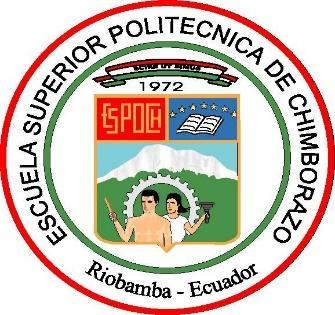 ESCUELA SUPERIOR POLITÉCNICA DE CHIMBORAZOFACULTAD DE INFORMÁTICA Y ELECTRÓNICAESCUELA DE INGENIERÍA EN SISTEMAS“ANÁLISIS COMPARATIVO ENTRE LOS COMPONENTES ICEFACES Y PRIMEFACES DE LA TECNOLOGÍA JSF PARA EL DESARROLLO DEL SISTEMA DE INSPECTORES PATRONALES DEL IESS MORONA SANTIAGO”Tesis de grado presentada para optar al grado de:INGENIERO EN SISTEMAS INFORMÁTICOS.AUTORES: ANDRÉS MANOLO CÓRDOVA JARAMILLO FREDDY VICENTE VILLAMAGUA MORALES	        TUTOR: ING. ANGEL FLORES OROZCOMacas, Ecuador2015©2015, Andrés Manolo Córdova Jaramillo, Freddy Vicente Villamagua Morales Se autoriza la reproducción total o parcial, con fines académicos, por cualquier medio o procedimiento, incluyendo la cita bibliográfica del documento, siempre y cuando se reconozca el Derecho de Autor.ESCUELA SUPERIOR POLITÉCNICA DE CHIMBORAZOFACULTAD DE INFORMÁTICA Y ELECTRÓNICAESCUELA DE INGENIERÍA EN SISTEMASEl Tribunal de Tesis certifica que: El trabajo de investigación: “ANÁLISIS COMPARATIVO ENTRE LOS COMPONENTES ICEFACES Y PRIMEFACES DE LA TECNOLOGÍA JSF PARA EL DESARROLLO DEL SISTEMA DE INSPECTORES PATRONALES DEL IESS MORONA SANTIAGO”, de responsabilidad de los señores Andrés Manolo Córdova Jaramillo y Freddy Vicente Villamagua Morales, ha sido minuciosamente revisado por los Miembros del Tribunal de Tesis, quedando autorizada su presentación. ING. GONZALO SAMANIEGO ERAZODECANO				      _______________		_________________DR. JULIO SANTILLANDIRECTOR DE ESCUELA		      _______________		_________________ING. ANGEL FLORES OROZCODIRECTOR DE TESIS		     _______________		_________________ING. JORGE MENENDEZ VERDECIAMIEMBRO DEL TRIBUNAL	     _______________		_________________DOCUMENTALISTA SISBIB ESPOCH			     _______________		_________________NOTA DE LA TESIS:			___________________Nosotros, Andrés Manolo Córdova Jaramillo y Freddy Vicente Villamagua Morales somos responsables de las ideas, doctrinas y resultados expuestos en esta Tesis, y el patrimonio intelectual de la Tesis de Grado pertenece a la Escuela Superior Politécnica de Chimborazo. _________________________________               ______________________________           Freddy Vicente Villamagua Morales                      Andrés Manolo Córdova JaramilloDEDICATORIAA nuestros padres por su incansable labor por darnos la educación, a nuestras esposas, compañeras fieles, a la memoria del Doctor Romeo Rodríguez, por soñar con nosotros y dar oído a mantener la extensión de la ESPOCH en Morona Santiago. Muchos profesionales han salido y saldrán de las Aulas de la ESPOCH e impulsarán mejores días para nuestra provincia. AGRADECIMIENTOA Dios, a los docentes y autoridades de la ESPOCH Ext. Morona Santiago, a nuestro Director de Tesis, a nuestros compañeros, familia y amigos.Andrés y FreddyCONTENIDODERECHO DE AUTOR………………………………………………………………………..iiCERTIFICACION……………………………………………………………………………..iiiDECLARACION DE RESPONSABILIDAD………………………………………………...ivDEDICATORIA	vAGRADECIMIENTO	viTABLA DE CONTENIDO……………………………………………………………………viiÍNDICE DE ANEXOS………..………………………………………………………………..xiÍNDICE DE TABLAS…………………………………………………………………………xiiÍNDICE DE ILUSTRACIONES……..………………………………………………………xivRESUMEN……………..…………………………………………………………………......xviiSUMMARY……………………………………………………………………………..…...xviiiINTRODUCCIÓN	1CAPITULO I	41	MARCO TEÓRICO	41.1	Entorno Web	41.1.1	Aplicaciones Web	51.1.1.1	Aplicaciones en Capas	51.2	HTML	61.2.1	Conceptos Generales	61.2.2	Enfoque Estático	81.2.3	Enfoque Dinámico	81.2.3.1	Tags	91.3	Las Aplicaciones Web y Plataforma J2EE	101.3.1	Aplicaciones Distribuidas en Capas	111.3.2	Plataforma J2EE	121.3.3	Protocolo HTTP	131.3.4	Servidores de Aplicaciones	131.4	JavaServlet Faces	131.4.1	Conceptos Generales	131.4.2	Características de JSF	141.4.3	Patrón de diseño MVC con JSF	141.4.4	Tecnología de los Facelets	151.4.5	Flujo de Navegación en JSF	161.4.6	Managed Beans	171.5	Componente PrimeFaces	181.5.1	Introducción a PrimeFaces	181.5.2	Conceptos Generales	191.5.3	Ajax…………………….........	191.5.4	Paneles	201.5.5	Layouts	201.5.6	Componentes básicos	201.5.7	Componentes de selección	211.5.8	Tablas	211.5.9	Diálogos	211.6	Componente IceFaces	211.6.1	Arquitectura IceFaces	211.7	MVC (Modelo Vista Controlador)	23CAPITULO II	242	MARCO METODOLÓGICO	242.1	Variables e Indicadores	242.1.1	Determinación de Componentes a Comparar	242.1.2	Determinación de Indicadores a Comparar	242.1.3	Instrumentos de Recolección de Datos y Herramientas a Utilizar	262.1.4	Criterios de Evaluación	262.1.5	Resumen de Equivalencias	272.1.6	Determinación de los escenarios de prueba	282.1.7	Recopilación de la información	28CAPITULO III	293	MARCO DE RESULTADOS, DISCUSIÓN Y ANÁLISIS DE RESULTADOS	293.1	Análisis Comparativo de los Componentes	293.1.1	Resultados obtenidos de las muestras	293.1.2	Análisis de los resultados	333.1.3	Prueba de hipótesis	41CAPÍTULO lV	444.	PROPUESTA DE DESARROLLO DEL SISTEMA DE REGISTRO DE INSPECCIONES PATRONALES PARA EL IESS MORONA SANTIAGO……………..444.1	Visión y Alcance	444.1.1	Definición del Problema	444.1.2	Visión del Proyecto	444.1.3	Perfiles de Usuario	454.1.4	Ámbito del Proyecto	464.1.5	Herramientas a Utilizar	464.1.6	Objetivos del Proyecto	534.1.7	Análisis y gestión del riesgo	544.1.7.1	Planificación Inicial	594.2	Planificación	734.2.1	Especificación de Requerimientos de Software (SRS)	754.2.2 Diseño Lógico	924.2.3  Diseño Físico	994.3	Desarrollo	1004.4	Estabilización	1374.5	Instalación	139CONCLUSIONES	156RECOMENDACIONES	157GLOSARIOBIBLIOGRAFIAANEXOSINDICE DE ANEXOSAnexo A: Datos Capturados en la Aplicación CACTIAnexo B: Certificado de Recepción y Conformidad del Sist. por el IESS Morona SantiagoINDICE DE TABLASTabla 2-1: Determinación de Parámetros a comparar	25Tabla 2-2: Resumen de Equivalencias	27Tabla 3-1: Uso de Memoria RAM Pc Cliente IceFaces	29Tabla 3-2: Uso de Memoria RAM Pc Cliente Primefaces	30Tabla 3-3: Uso de Memoria RAM en el server IceFaces	30Tabla 3-4: Uso de Memoria RAM en el server PrimeFaces	31Tabla 3-5: Uso de CPU en el server IceFaces	31Tabla 3-6: Uso de CPU en el server PrimeFaces	32Tabla 3-7: Promedio de Carga IceFaces	32Tabla 3-8: Promedio de Carga PrimeFaces	33Tabla 3-9: Estadísticos de Grupo uso de Memoria RAM Cliente	34Tabla 3-10: Prueba T student Uso de Memoria RAM Cliente	34Tabla 3-11: Medias Uso de Memoria RAM Cliente	34Tabla 3-12: Estadísticos de Grupo Uso de Memoria RAM Servidor	36Tabla 3-13: Prueba T student Uso Memoria RAM Servidor	36Tabla 3-14: Medias Uso de Memoria RAM Servidor	36Tabla 3-15: Estadísticos de Grupo Uso de CPU	38Tabla 3-16: Prueba T student Uso de CPU	38Tabla 3-17: Uso de CPU	38Tabla 3-18: Estadísticos de Grupo Promedio de Carga	40Tabla 3-19: Prueba T student Promedio de Carga en el Servidor	40Tabla 3-20: Medias Promedio de Carga en el Servidor	41Tabla 3-21: Resultados Finales	42Tabla 4-1: Herramientas a Utilizar	47Tabla 4-2: Tabla de Riesgos	54Tabla 4-3: Determinación del Impacto	55Tabla 4-4: Probabilidad de que ocurra el Riesgo	55Tabla 4-5: Tabla Código de Colores	56Tabla 4-6: Impacto del Riesgo	56Tabla 4-7: Análisis de Riesgo	56Tabla 4-8: Línea de Corte	57Tabla 4-9: Hoja de Gestión del Riesgo 1	57Tabla 4-10: Hoja de Gestión del Riesgo 2	58Tabla 4-11: Hoja de Gestión del Riesgo 4	58Tabla 4-12: Hoja de Gestión del Riesgo 7	59Tabla 4-13: Equipo de Trabajo	59Tabla 4-14: Proceso 1	62Tabla 4-15: Proceso 2	62Tabla 4-16: Proceso 3	63Tabla 4-17: Proceso 4	63Tabla 4-18: Proceso 5	63Tabla 4-19: Proceso 6	64Tabla 4-20: Proceso 7	64Tabla 4-21: Estructura Pieces	69Tabla 4-22: Diagrama de Gantt	70Tabla 4-23: Factibilidad Económica	72Tabla 4-24: Características del Servidor	77Tabla 4-25: Características Computadora Cliente	78Tabla 4-26: Plataforma Software	78Tabla 4-27: Requerimiento 1	86Tabla 4-28: Requerimiento 2	87Tabla 4-29: Requerimiento 3	88Tabla 4-30: Requerimiento 4	89Tabla 4-31: Requerimiento 5	90Tabla 4-32: Diseño Lógico Herramientas a Utilizar	92Tabla 4-33: Extensiones de Archivos	101INDICE DE ILUSTRACIONESFigura 1-1: Los Pilares de la Web	4Figura 1-2: Modelo Vista Controlador	15Figura 3-1: Resultados entre Indicadores	42Figura 3-2: Resultados entre Componentes	43Figura 4-1: Nomenclatura Diagramas de Flujo	64Figura 4-2: Creación de Planificaciones	65Figura 4-3: Ingreso de Expedientes	66Figura 4-4: Generación de Reportes	66Figura 4-5: Diagrama de Gantt de Seguimiento	70Figura 4-6: Caso de Uso Requerimiento 1	86Figura 4-7: Caso de Uso Requerimiento 2	87Figura 4-8: Caso de Uso Requerimiento 3	88Figura 4-9: Caso de Uso Requerimiento 4	89Figura 4-10: Caso de Uso Requerimiento 5	90Figura 4-11: Arquitectura del Sistema	91Figura 4-12: Descripción de la Arquitectura del Sistema	91Figura 4-13: Gestión de Planificaciones de Inspecciones	93Figura 4-14: Registro de Expedientes de Inspecciones	93Figura 4-15: Generación de Reportes Estadísticos	94Figura 4-16: Diagrama de Clases	94Figura 4-17: Diagrama de Clases del Módulo Seguridad	95Figura 4-18: Diagrama de Clases del Módulo Inspección	95Figura 4-19: Interfaz de Logueo	96Figura 4-20: Interfaz de Bienvenida	97Figura 4-21: Listado de Planificaciones de Inspecciones	97Figura 4-22: Creación de Planes para Inspectores	97Figura 4-23: Planificaciones por Inspector	98Figura 4-24: Impresión de Planificación.	98Figura 4-25: Registro de Expedientes de Inspección	98Figura 4-26: Diagrama de Implementación	99Figura 4-27: Modelo Físico de la Base de Datos 1	99Figura 4-28: Modelo Físico de la Base de Datos 2	100Figura 4-29: Capa de Vistas	103Figura 4-30: Interfaz Login	104Figura 4-31: Administración de Categorías que forman parte del Menú Principal.	104Figura 4-32: Administración de Enlaces.	105Figura 4-33: Administración de Roles de Usuario	105Figura 4-34: Administración de Funciones	105Figura 4-35: Administración de Usuarios del Sistema	106Figura 4-36: Administración de Perfiles de Usuario	106Figura 4-37: Administración de Provincias	106Figura 4-38: Administración de Cantones	107Figura 4-39: Administración de Parroquias	107Figura 4-40: Administración de Sectores	107Figura 4-41: Administración de Manzanas	108Figura 4-42: Administración de Planificaciones	108Figura 4-43: Administración de Empleadores	108Figura 4-44: Administración de Empresas	109Figura 4-45: Administración de Expedientes	109Figura 4-46: Administración de Empleados	109Figura 4-47: Reporte de Inspecciones por Año	110Figura 4-48: Reporte de Inspecciones por Rango de Años	110Figura 4-49: Reporte de Empleados Asegurados por Año	111Figura 4-50: Reporte de Empleados Asegurados por Rango de Años	111Figura 4-51: Código fuente del Controller	112Figura 4-52: NetBeans Localización Entidades	119Figura 4-53: Capa de Acceso a Datos	135Figura 4-54: Tablas donde se Organiza y Almacena la Información	136Figura 4-55: Procedimientos Almacenados de la BD SIREGIP	136Figura 4- 56: Etapa de estabilización en MSF	137Figura 4-57: Instalación de Ubuntu	139Figura 4-58: Bienvenida a la Instalación	140Figura 4-59: Preparando la Instalación de Ubuntu	140Figura 4-60: Tipo de Instalación	141Figura 4-61: Ubuntu Selección de Región	141Figura 4-62: Ubuntu Distribución del Teclado	142Figura 4-63: Ubuntu Configuración de Usuario	142Figura 4-64: Ubuntu Instalación Finalizada 1	143Figura 4-65: Ubuntu Instalación Finalizada 2	143Figura 4-66: Ubuntu Inicio de Sesión	144Figura 4-67: Instalación PostgreSQL	144Figura 4-68: Ventana Inicio Instalación PostgreSQL	145Figura 4-69: PostgreSQL Directorio de Instalación	145Figura 4-70: PostgreSQL Directorio Base de Datos	146Figura 4-71: PostgreSQL Configuración Clave	146Figura 4-72: PostgreSQL Configuración Puerto	147Figura 4-73: PostgreSQL Corriendo Instalación	147Figura 4-74: PostgreSQL Avance de la Instalación	148Figura 4-75: PostgreSQL Instalado 100%	148Figura 4-76: PostgreSQL Ventana Instalación Finalizada	149Figura 4-77: Crear Nueva Base de Datos	149Figura 4-78: Ingresar Nombre de la Base de Datos	150Figura 4-79: Creación de Nueva Base de Datos	150Figura 4-80: Cargando Respaldo de Base de Datos	151Figura 4-81: Refrescando Base de Datos Recargada	151Figura 4-82: Creando Ejecutable de la Aplicación	152Figura 4-83: Localización del Archivo .war 1	153Figura 4-84: Localización del Archivo .war 2	153Figura 4-85: Pantalla Principal Glassfish	154Figura 4-86: Sección Aplicaciones "Deploy"	154Figura 4-87: Cargando Aplicación en Glassfish	155Figura 4-88: Aplicación Ejecutada	155RESUMENLa presente investigación contiene un análisis comparativo entre los componentes ICEFACES y PRIMEFACES de la Tecnología Java Server Faces (JSF) para desarrollar el Sistema de Inspectores Patronales del Instituto Ecuatoriano de Seguridad Social (IESS) de la provincia de Morona Santiago, determinando que componente es más eficiente consumiendo recursos hardware. Se utilizó el método descriptivo para estudiar la problemática que es la dificultad de los desarrolladores de software al elegir entre estos componentes, para la ingeniería de software se utilizó la metodología Microsoft Solutions Framework (MSF), las herramientas de desarrollo utilizadas fueron: NetBeans, PostgreSql y Glassfish instalados en el Sistema Operativo Ubuntu. Para la recolección de datos se utilizó la herramienta de monitoreo de red cableada e inalámbrica CACTI y para la comparación estadística el software de analítica predictiva SPSS IBM. El tamaño de la muestra para las pruebas es de 385 elementos por cada uno de los indicadores, con un nivel de confianza de 95% y con un margen de error del 5%. Los indicadores a comparar en el Servidor  fueron: Uso de Memoria RAM (Valores obtenidos: PrimeFaces = 25%, IceFaces  = 22%), Uso de CPU (Valores obtenidos: PrimeFaces = 30%, IceFaces = 29%) y Promedio de Carga (Valores obtenidos: PrimeFaces = 20%, IceFaces = 9%), además se comparó en una laptop cliente el Uso de Memoria RAM (Valores Obtenidos: PrimeFaces = 25%, IceFaces = 22%). Una vez comparados los resultados se concluye que PrimeFaces tiene un 100% de eficiencia en consumo de recursos hardware frente a IceFaces que tiene un 75%. Debido a los resultados se utilizó PrimeFaces para desarrollar la aplicación web Sistema de Registros de Inspectores Patronales (SIREGIP). Para indagar el análisis comparativo realizado en este estudio recomendamos estudiar con detenimiento los escenarios de pruebas y distribución de calificaciones.Palabras clave: <ANÁLISIS COMPARATIVO>, <HERRAMIENTA DE PROGRAMACIÓN ICEFACES >,  <HERRAMIENTA DE PROGRAMACIÓN PRIMEFACES>,  <DESARROLLO DE APLICACIONES WEB>, <SISTEMA DE REGISTRO DE INSPECCIONES PATRONALES>, <INSTITUTO ECUATORIANO DE SEGURIDAD SOCIAL [IESS]><MORONA SANTIAGO [Provincia] >.SUMARYThe present research contains a comparative analysis between ICEFACES and PRIMEFACES components from Java Server Faces (JSF) Technology to develop the employer’s Inspector System in the Ecuadorian Social Security Institute (IESS) from Morona Santiago province, determining what component is more efficient consuming hardware resource. The descriptive method was used to study the problematic which is the software developers difficulty in choosing between these components, for Software Engineering was used the Microsoft Solutions Framework (MSF) methodology, developing applications used were: Netbeans, PosgreSql and Glassfish installed on Ubuntu Operating System. For collecting data was used CACTI wired and wireless network monitoring application and for the statistical comparison was used the IBM SPSS predictive analytics software. The sample size determination for the test is 385 elements for each one of the indicators, with a confidence level of 95% and with a margin of error of 5%. The indicators to compare in the Server where: RAM memory usage (Values obtained: Primefaces = 25%, Icefaces = 22%), CPU usage (Values obtained: Primefaces = 30%, Icefaces = 29%) and Load Average (Values obtained: Primefaces = 20%, Icefaces = 9%). Moreover it was compared in a client laptop the RAM memory usage (Values obtained: Primefaces = 25%, Icefaces = 22%). Once the results were compared it is concluded that PrimeFaces has 100% of efficiency in hardware resource consumption against IceFaces with 75%. Due to the results PrimeFaces was used to develop the Employer’s Inspector Registration System (SIREGIP) web-based application. To investigate the comparative analysis carried out in this research in recommended to study carefully the test scenarios and rating distribution.Clue words: <COMPARATIVE ANALYSIS>, <ICEFACES PROGRAMMING TOOLS>, <PRIMEFACES PROGRAMMING TOOLS>, <WEB-BASED APLICATION DEVELOPING>, <EMPLOYER INSPECTION REGISTRATION SYSTEM>, <ECUADORIAN SOCIAL SECURITY INSTITUTE (IESS)>, <MORONA SANTIAGO [Province]>INTRODUCCIÓNEn el presente trabajo de titulación se desarrolla un análisis comparativo entre los componentes IceFaces y PrimeFaces de la familia JSF basándonos en cuál de estas dos herramientas es la más óptima al momento de consumir recursos hardware utilizando el mismo cliente y servidor con las mismas características.Para llegar a los resultados se ha utilizado la herramienta CACTI la cual ayuda a obtener datos de los tres indicadores  que son: Uso de memoria RAM en el cliente, Uso de memoria RAM en el servidor, Uso de CPU en el servidor y Promedio de carga en el servidor. Una vez obtenidos los datos nos valimos de la Herramienta SPSS la cual nos ayudó a tabular los mismos y poder llegar a la conclusión de que PrimeFaces es un 24,52% más eficiente que el componente IceFaces.Una vez obtenido la herramienta más óptima desarrollamos el Sistema de Inspectores Patronales SIREGIP el cual tiene como principal objetivo centralizar la información generada por los Inspectores Patronales del IESS Morona Santiago al momento de realizar sus visitas a las empresas para comprobar si los empleados de las mismas están asegurados, una vez centralizada dicha información proporcionará a los mismos la oportunidad de poder planificar las visitas.El sistema permite a los inspectores tener una ficha técnica de cada inspección la cual puede ser actualizada buscándola en el sistema reduciendo de esta manera el tiempo del proceso que se debe seguir hasta terminar con el aseguramiento de todos los empleados que se encuentran como no asegurados en la ficha.AntecedentesLas interfaces de usuario no son el objetivo final de una aplicación pero es el medio por el cual se llega a él y dependerá mucho de la misma para evitar a futuro graves problemas de usabilidad. Diferentes lenguajes de programación han desarrollado frameworks para implementar aplicaciones web, JSF es una de estas tecnologías sobresalientes que tiene como objetivo principal simplificar el desarrollo de interfaces de usuario utilizando Java.Debido al interés que tienen los programadores al utilizar JSF, en muchas ocasiones les resulta dificultoso elegir que componente será el más adecuado a utilizar en cuanto a la cantidad de recursos que requiera de hardware, es por ello que presentamos esta investigación para contribuir con información precisa a la mejor alternativa. El IESS en Morona Santiago, al momento de registrar y planificar las inspecciones se lo hace de manera física; en papel, carpetas y archivadores, es por eso que desarrollaremos como aplicación un sistema basado en el componente que seleccionemos como el que mejor prestaciones ofrece y menos recursos consume.Justificación teóricaJSF enfoca su trabajo en las interfaces de usuario, su finalidad es hacer más sencillo el desarrollo, es creciente la tendencia a utilizarlo, esto debido a la propuesta que plantea que es muy bien recibida por los desarrolladores de sistemas web.Este estudio propone ser una herramienta para la toma de una buena decisión de que componente es más eficiente en el consumo de recursos hardware en aplicaciones web desarrolladas en Java JSF sea este PrimeFaces o IceFaces los cuales son el objeto de nuestro estudio; de esta manera queremos contribuir con todos aquellos que buscan inmiscuirse en el mundo de desarrollo web.Justificación prácticaEl IESS en Morona Santiago contará con un sistema de registro de inspecciones patronales el cual será capaz de generar reportes que permitan a los miembros del departamento de afiliación patronal y control contributivo planificar eficientemente sus visitas y generar reportes exactos del trabajo realizado, esto hará posible que la planificación y la organización en lo que se refiere a inspecciones patronales, mejoren significativamente. Este sistema será desarrollado en formato web, estará basado en cuatro capas: Interfaz de usuario, Acceso a Datos, Datos, Web. SIREGIP (sistema de registro de inspecciones patronales) correrá en un servidor al cual mediante un navegador web se podrá acceder desde los computadores clientes en una red interna.Objetivo GeneralRealizar un análisis comparativo de los componentes IceFaces y PrimeFaces de la tecnología JSF, elegir la herramienta que consuma menos recursos hardware para el desarrollo de una aplicación de registro de inspecciones patronales en el IESS de Morona Santiago.Objetivos EspecíficosEstudiar los conceptos de las tecnologías IceFaces y PrimeFaces.Establecer variables e indicadores para determinar el componente que ocupe menos recursos de hardware.Realizar el análisis comparativo entre los componentes IceFaces y PrimeFaces mediante la evaluación del módulo de inspecciones desarrollado en cada uno de los componentes.Desarrollar el sistema de control de inspecciones patronales para el IESS de Morona Santiago con el componente que consuma menos recursos de hardware.HipótesisEl Componente PrimeFaces es más eficiente en el consumo de recursos hardware que el Componente IceFaces en aplicaciones web desarrolladas en Java JSF.CAPITULO IMARCO TEÓRICOEntorno WebTim Bernes-Lee es conocido como el padre de la web, se le atribuye su reconocimiento al ser el creador de los tres pilares fundamentales en los que se basa la web:HTML: Basándose en el Standard Generalized Markup Language (SGML). Es el lenguaje que hace posible la implantación de contenidos en la web.HTTP: es el protocolo utilizado para comunicar los ordenadores en la web, encargándose de transferir las páginas web y demás recursos  afines.URL: es el medio mediante el cual a través del cual se puede encontrar los recursos en la web.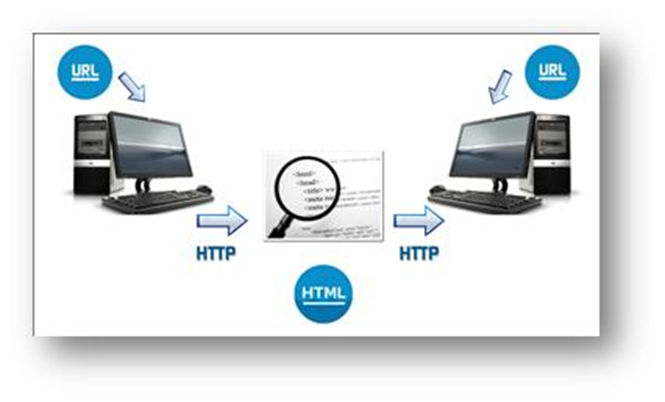  Figura 1- : Los Pilares de la Web Realizado por: Freddy Villamagua, Andrés Córdova 2015Aplicaciones WebLa tecnología cliente servidor en sus inicios requería de un sistema que haga de interfaz de usuario el que debía instalarse en cada uno de los computadores.Para que el cliente reciba alguna respuesta del servidor debía hacer sus peticiones a otro programa. En caso de existir actualizaciones en el servidor necesariamente se las debía hacer en el cliente generando costos y disminuyendo la productividad.Contrariamente a ello se ha logrado estandarizar gracias a aplicaciones web que generan dinámicamente páginas, sean estas HTML o xhtml las que son soportadas por los navegadores más utilizados. Es posible utilizar lenguajes interpretados en el cliente como también plugins como java script, java, flash y otros. Esto para incluir elementos dinámicos a la interfaz.Generalmente las páginas son enviadas como documentos estáticos al cliente cuando así lo requiera, pero existe una experiencia interactiva debido a la secuencia de páginas. El navegador web muestra las paginas interpretadas en los equipos clientes.Aplicaciones en Capas En las últimas décadas el crecimiento del uso de internet se ha hecho notable, principalmente con fines comerciales se utilizan páginas web en redes de amplio alcance como en redes corporativas, esto debido a la facilidad del uso de las interfaces.Por otra parte se ha visto un crecimiento más acelerado aún de marcos de trabajo de código abierto lo que ha permitido que muchos desarrolladores tengan experiencia con ellos. Una vez realizada las herramientas o aplicativos web para uso interno de una empresa como en una intranet es sencillo y con costes mínimos la implementación de esta funcionalidad pudiendo llegar a tener una proyección mundial.Tradicionalmente se han utilizado aplicaciones compactas las que producen grades problemas al momento de integrar a otros sistemas un tanto más complejos debido a sus problemas de escalabilidad, disponibilidad. Es por eso que se ha hecho necesaria la estandarización y generalización de la división de aplicativos web en capas que por lo general son 3:DatosLógica del negocioInterfaz gráfica.HTMLConceptos GeneralesDentro de un documento web HTML no es más que un conjunto de símbolos o palabras que definen sus componentes, los mismos que siempre estarán dentro de las siguientes etiquetas: “<>”.HTML es el acrónimo de hipertext markup languaje, lenguaje de maquetación que fue creada en el año de  1991 por Tim Bernes. No es un lenguaje de descripción de páginas sino más bien es un lenguaje de marcado a pesar de que a veces se lo utiliza como un lenguaje de presentación esta no es su principal función. El aspecto que pueda presentar las paginas en HTML pueden variar dependiendo el navegador utilizado debido a que HTML está limitado a describir la estructura y lo que contiene el documento mas no el formato de una página ni su apariencia, a pesar de ello debido a su amplia difusión en ocasiones es considerado como lenguaje de definición de estructura debido al gran número de documentos estructurados y la amplitud de sus normas.De las principales características que podemos mencionar de www es que sus documentos comparten en una misma interfaz el mismo aspecto facilitando grandemente la utilización de cualquier usuario.Debido a que en HTML no solo se pueden hacer enlaces entre diferentes documentos o dentro del mismo documento ya que al ser un lenguaje de descripción y no depender de la plataforma que se utilice es posible ejecutar la página en cualquier navegador es decir HTML contiene la información sobre su propia estructura y el navegador es el encargado de interpretar.Para realizar una página web en HTML solo se requiere un editor de texto que soporte códigos ASCII en el cual se incluye las etiquetas dentro de los símbolos “<>” las que pueden ser utilizadas de manera indistinta siendo mayúsculas o minúsculas. En cuanto a las etiquetas hay algunas que se utilizan para incluir imágenes, videos, otras que sirven para los híper enlaces, controlas la presentación del texto del documento.En actualidad existen varias herramientas para escribir código HTML las cuales no son imprescindibles pero si facilitan el momento de la creación de las páginas incluso muchas de ellas interpretan acciones y generan el código automáticamente.Existen dos partes fundamentales dentro de un documento HTML: HEAD y BODY; incluso si no están declaradas de una manera explícita los visualizadores HTML asumen su existencia. Todas las etiquetas y funciones se describen dentro de <html> y </html>.Como ejemplo se va a citar un esquema básico HTML<HTML> 
<HEAD> 
</HEAD> 
<BODY> 
</BODY></HTML>  Enfoque Estático En sus primeros años las páginas web eran estáticas y mantenían su contenido durante mucho tiempo ya que su principal función era presentar información de una determinada empresa y los servicios que ofrecían una vez desarrollada la página era muy dificultoso la actualización de la información ya que no existía una base de datos y para realizar algún cambio en ella era necesario alterar el código mismo.Si hablamos de las ventajas que ofrecía una página estática podemos mencionar lo económico que es desarrollarlas, estas pueden ser diseñadas de una manera muy vistosa con imágenes, videos y el contenido a informar a los navegantes. Y se les pueden desarrollar tan solo con un editor de texto sin necesidad de algún tipo de programación especial como PHP o ASP.Sus características principales son:Económicas Sencillas de desarrollarRápidas.Cómodas.Puede ser visitada directamente desde un navegador sin requerirse un servidor es decir es posible acceder desde un CD ROM o una flash memoria. Para implementar una página estática no se requiere bases de datos y su implementación está basada en lenguaje HTML.En cuanto a su desventaja se puede decir que se magnifica en lo dificultoso, costoso al momento de actualizar. Además de el no uso de herramientas para almacenamiento de datos y la creación de registros históricos en una base de datos.Enfoque DinámicoDebido al avance de la tecnología se ha hecho necesaria la exigencia de actualizar los datos de la página y sus contenidos con mayor frecuencia, para ello se han requerido la utilización de bases de datos en los cuales se almacenará toda la información que puede ser presentada en las páginas web; a esto le llamamos páginas con enfoque dinámico.Entre las principales ventajas que se pueden mencionar tenemos que incluyen un sistema manejador de contenidos que permite la modificación del contenido de la página tanto en texto como en imágenes, también permite la personalización en cuanto a menús y sub menús facilitando la organización, la información se puede visualizar inmediatamente después de hecho los cambios en un back end.Permite mostrar la información y contenidos almacenados en las bases de datos.Los usuarios pueden cambiar el diseño de las páginas e incluir foros dentro de ella.Entre sus desventajas podemos mencionar que requieren mayor cantidad de recursos de hardware en comparación de las páginas estáticas.Al ser más complejas que las páginas estáticas y existir más lugares donde se puedan producir daños o errores las paginas se vuelven menos fiables.La implementación es costosa ya que requiere la utilización de programación, la gestión de bases de datos y el uso de principios web.TagsConocidos como “etiquetas”, empiezan con el carácter “<” y finalizan con “>” son los comandos que los navegadores leen e interpretan para proceder a dar forma  a las páginas web. Por ejemplo <html>A más de el nombre dentro de los signos “<>” se puede incluir ciertos argumentos que permiten personalizar o detallar más a fondo la información acerca de la instancia de la etiqueta. Por lo general se escriben de la siguiente manera: <nombreDelTag arguento1=”valor1” argumento2="valor2" ...> <FONT SIZE="2" COLOR="RED">En el que size muestra el tamaño del texto y color obviamente el color del mismo.Existen también algunas etiquetas que deben ser cerradas o mostrar un punto de finalización para ello se utiliza el signo “/” antes del tag al momento del cierre por ejemplo:<FONT COLOR=BLUE>Esto es azul</FONT>Las Aplicaciones Web y Plataforma J2EESe llama aplicación web aquellas a las que los usuarios pueden acceder haciendo una llamada a un servidor web esto puede ser dentro de una intranet o de internet a través de un navegador. Es decir es un software que se desarrolla o codifica en lenguajes de programación soportados y comprendidos por los diferentes navegadores web siendo el navegador el encargado de la ejecución.Características Generales: Al permitir una comunicación en la tecnología cliente servidor de una forma fluida actualmente son populares  y prácticos, es posible la actualización y el fácil mantenimiento debido al gran uso vía internet sin que sea necesario instalar componentes herramientas o aplicativos en cada uno de los navegadores de los que se va a acceder.Es posible no dar por terminada la comunicación entre cliente y servidor sino mantenerla activa mediante algunos elementos que lo hacen posible, esto permite que el usuario pueda acceder al server de una manera mucho más interactiva y la página web comprenderá  y responderá cada una de las acciones ejecutadas.Las aplicaciones pueden ser ejecutadas por los navegadores web más comunes y serán interpretadas en el lado del cliente ya que se escriben en un formato estándar como HTML o xhtml, estos lenguajes interpretados como flash, php, java script se utilizan para incluir elementos dinámicos a la interfaz del usuario. Una ventaja evidente es que las páginas se pueden ejecutar sin la limitante de utilizar un mismo sistema operativo en el lado del cliente; es decir la aplicación se escribe una vez y se puede ejecutar en todas partes.Aplicaciones Distribuidas en CapasAplicaciones Distribuidas: para el diseño y desarrollo de aplicaciones modernas prima la necesidad de tener bien identificadas las múltiples capas que se pueda requerir según las funciones y aplicaciones que se quieran dar a nuestra página web.Muchas de las páginas y aplicativos pueden cumplir con ciertas actividades tales como: manipular datos, conectividad e interacción con otros usuarios, conexión con otros aplicativos remotos externos, ejecución de reglas de datos y acceso a ellos, cálculos, procesos de negocios.Pero se ha estandarizado y se ha agrupado en tres grupos conocidos también como capas, la interfaz de usuario conocida también como capa de presentación, es la que nos permite interactuar con otros usuarios e interactuar con otras aplicaciones externas.La capa de negocios es aquella que contiene las reglas mismas relacionadas al negocio, cálculos y procesos.La capa de datos es la que permite la manipulación de los datos y la ejecución de las reglas de datos, trabaja ligada a las dos capas anteriores siendo necesario pasar por la capa de negocios antes de que los datos sea mostrados en la capa de presentación.Cuando hablamos de procesamiento distribuido nos referimos a la división de varios de los procesos mencionados entre diferentes procesos cliente servidor. Generalizando los procesos mencionados dentro de estas categorías hablamos de una distribución lógica más no de una opción de diseño físico que haga referencia a computadores y otros equipos. Es posible desarrollar aplicaciones cliente servidor con diferentes finalidades distribuidas en estas tres capas y tener la aplicación completa corriendo en una simple computadora, contrario a esto, es posible también distribuir cada una de estas capas en diferentes computadora Plataforma J2EECuando nos referimos a J2EE hacemos mención a una arquitectura basada en capas, componentes, contenedores y las características de cada uno de ellos, se pueden divisar en cuatro capas, la del cliente, la capa web, la capa de negocio y la capa de datos.J2EE especifica una plataforma para la creación de aplicaciones empresariales basándose en multicapas en la que cada una de estas capas cumple tareas específicas. La plataforma J2EE tiene cuatro componentes principales:Aplicaciones cliente: son programas que generalmente tiene su propia interfaz gráfica escrita nativamente en java las mismas que se ejecutan dentro de un contenedor de la aplicación generado por el java JRE.APPLETS: se ejecutan por lo general dentro del navegador y presentan interfaces mejoradas para aplicaciones J2EE, pueden ser utilizados alternativamente en relación a interfaces más limitadas desarrolladas en HTML. Generalmente son ejecutadas en contenedores de applets.JAVA SERVLETS y JAVA SERVER PAGE: llamados también componentes web, estas se ejecutan dentro de un servidor web y posteriormente responden a la solicitudes de los clientes a través de http pudiendo general paginas HTML que generalmente responden a la interfaz de usuario, también suelen generar código XML o de algún otro formato que pueden ser utilizados por los demás componentes del aplicativo web.ENTERPRISE JAVABEANS: son los componentes J2EE que contienen la lógica de negocio, suelen encapsular el acceso al sistema a través de la utilización de objetos que suministran funcionalidad al momento de transaccionar.Protocolo HTTPHypertext Transfer Protocol es el encargado de la transferencia de información entre los servidores y los clientes web. A pesar de ser un protocolo sencillo es el más utilizado desde los inicios del internet.La comunicación en un ambiente cliente – servidor se desarrolla en dos periodos, el cliente realiza una solicitud a un servidor mediante http y el servidor procesa tal solicitud y envía la respuesta http al cliente.Servidores de AplicacionesDebido a la gran expansión y crecimiento del lenguaje de programación Java el término servidor de aplicaciones generalmente se refiere a un servidor de aplicaciones JavaEE. Este servidor estandariza los servicios de contenedor para que los componentes escritos en java sean estos JSPs o EJBs puedan implementar diferentes capas de la aplicación.Una de las grades características de JavaEE es su portabilidad lo que ha hecho posible que estén disponibles dentro de varias plataformas como son Microsoft Windows, Unix y GNU/Linux. Siendo necesaria para la comunicación confiable entre servidores de aplicaciones el middleware, que cuenta con una interfaz de programación de aplicaciones grafica conocida también como APIJavaServlet FacesConceptos Generales Es un ambiente de trabajo que utiliza Java Server Pages (JSP) como tecnología para desplegar sus páginas, esto con la finalidad de facilitar el desarrollo de las interfaces para aplicaciones web. Su función principal es presentar un amplio número de herramientas pre desarrolladas para la creación de interfaces pudiendo estas ser cajas de texto, botones, tablas de datos, etc. Que puede ser consumido por diferentes tipos de dispositivos clientes pudiendo verse la misma interfaz desde dispositivos móviles o de escritorio sin tener la necesidad de crear ni desarrollar diferentes interfaces para cada uno de ellos.Actualmente muchas de las IDES de desarrollo incorporan controles utilizados por el estándar siendo posible crear ambientes visuales sin tener que escribir todo el código para generar los controles.Características de JSF	 Entre las características y ventajas que nos ofrece JSF podemos destacar:El código JSF con el que se desarrolla las vistas es similar al HTML estándar pudiendo ser utilizado por diseñadores web y desarrolladores.Una página JSP puede contener componentes de JSF  y se encarga de generar los valores de cada uno de ellos dentro de una página.Tiene la capacidad de resolver los diferentes tipos de mensajes estandarización internacionalización, validaciones y conversiones.A través de JSF es posible introducir Java Script dentro de la página haciendo posible acelerar respuestas del interfaz en el cliente.El posible modificar el comportamiento de JSF mediante APIs que controlan su funcionamiento esto debido a que JSF es extensible.Patrón de diseño MVC con JSFAl ser JSF un marco de trabajo de interfaces de usuario a lado del servidor es muy útil cuando se desarrolla aplicaciones basadas en arquitectura modelo – vista – controlador que por cierto es uno de los más conocidos en la actualidad ya que este patrón tiene como exigencia la separación de la lógica de control (sabe que hacer pero no como), la logia del negocio (sabe cómo se hacen las cosas) y la lógica de presentación (sabe cómo interactuar con el usuario).Tal y como podemos visualizar en la figura 2-2.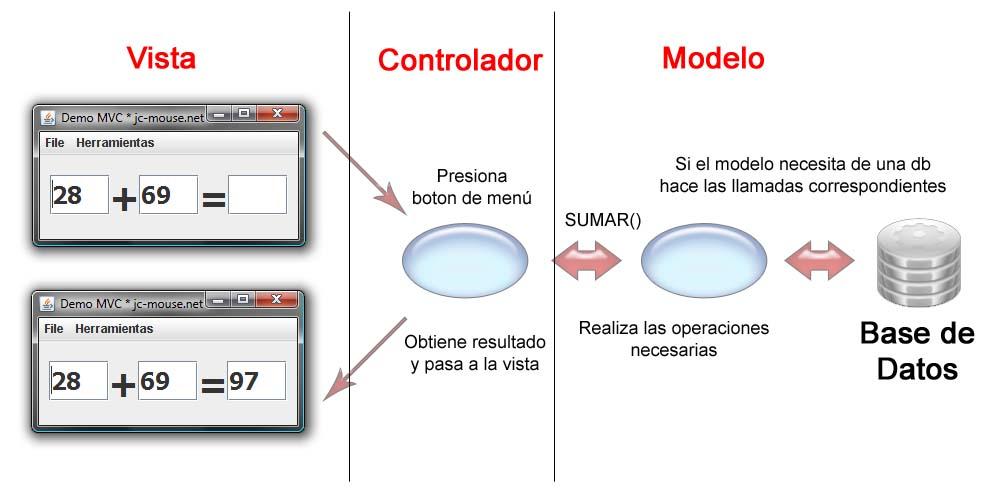    Figura 1 - : Modelo Vista Controlador     Fuente: http://jc-mouse.blogspot.com/2011/12/patron-mvc-en-java-con-netbeans.htmlCon JSF al igual que en otras aplicaciones java son ejecutadas en un contenedor servlet java que por lo general contienen JavaBeans los que contienen datos y funcionalidades específicas de la aplicación. También está disponible la librería de etiquetas para componentes GUI que facilita el desarrollo de aplicaciones web con interfaces graficas de usuario del lado del servidor. Tecnología de los FaceletsEs posible facilitar las tareas de presentación a través de los Facelets ya que permiten diseñar la web de una manera más libre y asociar componentes JSF específicos, reduciendo la dependencia del lenguaje y dotando al diseñador de más herramientas. Al momento de desarrollar una aplicación web cuando se crea la presentación al usuario se requiere tener un formato en el que se presentaran varias vistas, además una maqueta con la cabecera, el pie, los distintos menús; en JSF se dispone de la librería Facelets para la creación de plantillas. Esto permite abaratar los costos, da un formato estandarizado a la aplicación y más uniforme, evitan inconvenientes y centralizan una vista común a todas las páginas.En conclusión Java Server Facelets es un framework para platillas centrado en la tecnología JSF Java Server Faces, es por ello que se hace posible la integración de una manera muy sencilla.Podemos destacar como principales características:Para los UIComponents se desarrolla sin la necesidad de incluir código, se generan automáticamente.Es sencillo la creación de plantillas para componentes y páginas.Facilidad para separar UIComponents en archivos diferentes.Sistema de reportes muy bueno.Soporte completo a expression languaje y validación de expression languaje.No es necesaria la configuración XMLCompatible con cualquier render kit.Flujo de Navegación en JSFEl mecanismo de navegación de JSF se basa en que cuando se ejecuta una petición que contiene una acción el controlador determina la manera como mostrar al usuario el resultado de dicha petición siendo las posibilidades varias:Finalizar la petición y mostrar la página que origino la misma.Mostrar una página jsp diferente.Redireccionar la petición del usuario, y llegarlo a otra página cuando reciba la respuesta a su petición.Cuando el controlador JSF hace un llamado a la acción este método devuelve un valor de tipo string el cual junto con las reglas de navegación creadas en la configuración debe responder al usuario.Las reglas de navegación contienen:La página que originó la petición.La identificación del destino mediante la etiqueta de destino.La página de destino para cada etiqueta, esto es posible al utilizar los datos que hay en la sesión y en la request.Determina si es una redirección o un envió directo interno.Es utilizado el “*” con la finalidad de que una regla sirva para múltiples páginas, es posible también establecer reglas por defecto que se puedan aplicar a todas las peticiones.Managed Beans	 Es una clase de Java las cuales son usados como modelo para componentes de interfaz del usuario UIComponents. Fue introducido un conjunto de anotaciones para facilitar la administración del Bean hacia JSF2 en el mismo sitio para facilitar la administración:Clase ManageBeapackage example;import javax.faces.bean.ManagedBean;import javax.faces.bean.RequestScoped@ManagedBean(name= “userBean”)@RequestScopedpublic class UserBean {private String name;public String getName ( ) {return name;}public void setName(String name){this.name = name;}public UserBean( ) {}}@ManagedBean <–  contiene el nombre especifico que se asiga al atributo name del managedBean. @RequestScoped <– Establece el alcance,en este caso se ha definido un alcance de tipo request existiendo también otros como sesión aplication, view en caso de no ser especificado el alcance, el alcance por defecto es requestComponente PrimeFacesIntroducción a PrimeFacesExisten librerías visuales para Java Server Faces para la creación de aplicaciones web como PrimeFaces el mismo que fue desarrollado inicialmente por la empresa Prime Technology, este contiene características de entre las cuales mencionamos:Documentación generada por una comunidadContiene 35 temas pre construidosEs un componente visual liviano Posee robustas herramientas para el desarrollo de aplicaciones móvilesSoporte nativo de Ajax el cual contiene también push/cometVarias herramientas de interfaz de usuarioConceptos GeneralesSe puede decir que PrimeFaces es una librería open source para Java Server Faces, la cual ofrece varios componentes que alivianan y facilitan la creación de aplicaciones web, este se divide principalmente en 3 módulos: Set para interfaces de usuario, set para crear manage beans utilizando un módulo denominado Optimus el cual utiliza Guice para esta actividad, simplificar la navegabilidad y un tercer módulo denominado FacesTrace que facilita el monitoreo de aplicaciones JSF cada uno de ellos independiente del otro lo que permite crear cualquier tipo de combinación de Frameworks.Como ya se manifestó anteriormente los componentes se renderizan en el navegador, mediante la librería de componentes Java Script YUI de yahoo. PrimeFaces se ha hecho un framework robusto el cual tiene implementado cuadros estadísticos, tabs, menús, diálogos entre otros incluso Ajax a pesar de no estar implícito como en el caso de IceFaces.Ajax Ajax son tecnologías independientes que se unen de una manera sorprendente y no es en sí una tecnología nueva. Ajax está conformada por HTML y css para la creación de presentaciones estandarizadas DOM.XMLHttpRequest para hacer posible el intercambio de la información de una manera asíncrona y JavaScript para unir todas las demás tecnologías, por lo general en las web tradicionales cuando un usuario da clic en algún botón o selecciona alguna lista, etc. Se realiza llamadas al servidor y después de ser procesada esta petición el servidor devuelve la nueva página al usuario.PanelesLos paneles contienen colecciones JAVA Widget Library (JWL) parecidas a HTML y las divisiones para organizar las etiquetas HTML a las que llamaremos div, una etiqueta JSF solo puede contener otras etiquetas JSF esto es por regla general, es por ello que se pueden utilizar los JSP panel para poner una etiqueta JSPpanel dentro de una etiqueta JSF y HTML. Dentro de un panel pueden estar otros paneles o cualquier tipo de contenido.LayoutsPermite crear con facilidad diseños complejos incluso si no se está muy al tanto con el diseño web, son muy personalizables ya que cuentan con un modelo BorderLayout.Componentes básicosLos componentes básicos de PrimeFaces son:● CommandButton / InputText/ InputTextArea● Calendar/Growl● Form●CommandButton y CommandLink● DataTable● Componentes SelectOne● SelectMany● SelecttIem● InputText● InputTextArea● OutputText● PanelGridComponentes de selección● Selección Boolean● Selección simple● Selección múltipleTablasEL DataTable proporciona soluciones para muchos usos comunes como: paginación, selección, clasificación, filtrado, carga diferida; Estos data table pueden iterar sobre arrays de valores o colecciones para mostrar los datos, es posible modificar fácilmente los datos a través de sus atributos.DiálogosUtilizamos el tag “Dialog” para referirnos a los diferentes diálogos en PrimeFaces el cual es un componente que superpone a los demás, con el uso de dialog evitamos los bloqueos además de ofrecer una amplia capacidad de personalización, modalidad e interacciones Ajax y otras.Componente IceFacesArquitectura IceFacesAl igual que PrimeFaces es un Framework de código abierto para construir aplicaciones web el call trabaja en gran manera con Ajax, con Ice Faces es posible que el programador incluya en sus JSP o XHTML Ajax-Tag permitiendo de esta manera que el código Ajax sea generado por el mismo framework automáticamente. Ajax es aislado del desarrollador en IceFaces, tampoco se requieren etiquetas especializadas. Cuando se han colocado controles en pantalla IceFaces cumple con de hacer él envió de la información entre el cliente y el servidor, es decir ya no se envían los formularios completamente a través de http sino que se envían solamente los cambios que ha hecho el usuario en el servidor y los cambios en la pantalla del cliente. También se incluye escriptaculous el cual es una librería de IceFaces que permite arrastrar y soltar y dar efectos para los controles como fundidos, apariciones y parpadeos.Características:Es un framework que integra funcionalidad Ajax y facilita el desarrollo de aplicaciones Rich Internet Applications con mayor sencillez. No se requiere de Applets o de plugins para que las aplicaciones desarrolladas con IceFaces sean vistas.Estos aplicativos web están basados en JSF que permite el desarrollo de aplicaciones JavaEE e incluir código Java Script.Se han desarrollado varios frameworks entorno a Ajax los cuales no han logrado convencer a los desarrolladores pero con JSF las posibilidades de integración se ampliaron ya que permitía a los programadores de software trabajar de una manera distribuida y operar alejados de la arquitectura web y visualizar los aplicativos de una manera similar que a una aplicación de escritorio.No se requieren etiquetas especiales ya que una vez puesto los controles en pantalla IceFaces es el encargado de la transmisión de la información netamente necesaria entre el cliente y el servidor.Integración con IDEs: Las IDEs que son utilizadas mayormente por los desarrolladores al usar IceFaces son los siguientes:Oracle JDeveloper 10g Studio Edition.MyEclipse.BEA Workshop.EclipseSun NetBeans.Servidores de aplicaciones.Es posible integrar IceFaces con los siguientes servidores de aplicaciones J2EE:Apache.JBoss.IBM Server.Glassfish.Sun Java System Application Server.Portales y frameworks Java EE.Los framekorks que son soportados por ICEFACES tenemos: JBoss, JSF, Liferay Portal 4.3, Facelets.Navegadores soportados.IceFaces es compatible con los siguientes navegadores: Firefox, Google Chrome, Internet Explorer, Opera, Mozilla, Safari.MVC (Modelo Vista Controlador)IceFaces y PrimeFaces están basados en la arquitectura MVC, misma que permite estructurar a las aplicaciones en tres partes bien diferenciadas: la lógica de control, la lógica de negocio y la lógica de presentación.CAPITULO IIMARCO METODOLÓGICOVariables e Indicadores Determinación de Componentes a CompararPara realizar el análisis comparativo, recopilar información y hacer las pruebas utilizaremos el módulo central del requerimiento del sistema, este módulo es el de “INSPECTORES” este se desarrollará en los dos componentes de JSF, tanto en PrimeFaces como en IceFaces, a partir de la determinación de cuál de ellos consume menos recursos de hardware se empleará  el mismo para culminar el sistema hasta la etapa de instalación según la metodología MSF.Determinación de Indicadores a CompararPara la realización de las pruebas se optó por tener en cuenta aquellos indicadores que al momento de evaluarlos se les pudiera dar un valor cuantitativo y que estuvieran dentro de los criterios importantes al momento de seleccionar un Componente para el desarrollo de aplicaciones web.Al manifestar la hipótesis del presente trabajo de titulación: “El Componente PrimeFaces es más eficiente en el consumo de recursos hardware que el Componente IceFaces en aplicaciones web desarrolladas en Java JSF” demás está decir que vamos a evaluar y medir el consumo de los recursos Hardware del servidor, además de la memoria RAM en Un PC cliente,  al momento de correr y ejecutar el sistema de inspectores patronales del IESS en Morona Santiago: Uso de memoria RAM en el PC clienteCantidad de kilobytes utilizados en un PC cliente en relación al tiempo mientras se ejecutan procesos de la aplicación.Uso de memoria RAM en el ServerCantidad de kilobytes de memoria RAM utilizados en el servidor en relación al tiempo mientras se ejecutan procesos solicitados desde un cliente.Utilización de CPUPorcentaje de la utilización del CPU con relación al tiempo transcurrido mientras se ejecutan procesos de la aplicación.Promedio de cargaNúmero de procesos en la cola espera en un tiempo determinado.    Tabla 2-: Determinación de Parámetros a comparar      Realizado por: Andrés Córdova y Freddy Villamagua 2015Instrumentos de Recolección de Datos y Herramientas a UtilizarHerramienta para la Recolección de Datos CACTI: es un sistema de monitorización con el que podemos tener controlados casi en tiempo real los dispositivos que soportan los servicios que presta nuestra red (routers, conmutadores o servidores, tráfico de interfaces, cargas, CPU, temperaturas, etc.). Es un potente software que nos permite controlar en todo momento el estado de nuestra red y el consumo de los recursos hardware en el servidor donde Cacti se encuentra instalado y monitoreando. Este sistema de monitorización contiene un recolector de datos, un sistema avanzado de creación de plantillas y gráficos y una completa interfaz de gestión de usuarios. La aplicación está desarrollada en php, y utiliza MySql para el almacenamiento de información sobre los gráficos y datos recogidos. El protocolo utilizado para la comunicación con los distintos equipos es SNMP, el cual facilita el intercambio de información de administración entre dispositivos de red y permite a los administradores supervisar el uso de la red, buscar y resolver sus problemas, y planificar su crecimiento.Herramienta para el Análisis Comparativo EstadísticoIBM SPSS STATISTICS: Es un sistema para el análisis de datos. SPSS Statistics puede adquirir datos de casi cualquier tipo de archivo y utilizarlos para generar informes tabulares, gráficos y diagramas de distribuciones y tendencias, estadísticos descriptivos y análisis estadísticos complejos.Criterios de EvaluaciónDespués de realizar las diferentes pruebas mediantes las herramientas de recolección de datos y análisis estadístico se procederá a evaluar los componentes, para lo cual se calificará en porcentajes distribuyendo el 100% entre los 4 indicadores.Al tener 4 indicadores a comparar, y cada uno de ellos maneja diferentes tipos de medida como porcentajes, KB por minutos, bits por segundo etc. y tratando de encontrar valores reales utilizaremos al menor de los datos recopilados como el valor óptimo y se le asignará un valor proporcional mediante una regla de tres inversa al valor del componente que consume más recursos.Para seleccionar el mejor componente JSF sea este IceFaces o PrimeFaces  de acuerdo a las pruebas realizadas se realizará la comparación bajo nuestro propio criterio en base a la importancia de los indicadores a evaluar.Resumen de EquivalenciasUna vez desarrollada la recopilación y comparación en los componentes se procederá a valorar en consumo de recursos de hardware, haciendo una regla de 3 a las siguientes equivalencias, según nuestro criterio:                    Tabla 2- : Resumen de Equivalencias        Realizado por: Andrés Córdova y Freddy Villamagua 2015Determinación de los escenarios de pruebaUna vez desarrollado el módulo de inspectores con los dos componentes IceFaces y PrimeFaces, y mientras se esté utilizando el sistema SIREGIP por un usuarios con los permisos de inspector, se tomará una muestra de un universo infinito, haciendo uso del sistema CACTI. Siguiendo la siguiente formula y buscando obtener resultados con un margen de error del 5% y un nivel de confianza del 95%. Se aplica la fórmula para el cálculo del tamaño de la muestra:n = (Z2.p.(1-p))/e2n = (1,962 * 0,5 * (1 – 0,5)) / 0,052 = 384,16 Determinando así que el tamaño de la muestra es de 385 elementos. Recopilación de la informaciónPara la recolección de información se ha utilizado como servidor un computador portátil TOSHIBA L635-S3050 con las siguientes características: Procesador  Intel Core i5-460M,  2.53 GHz (2.80 GHz with Turbo Boost Technology), 3MB Cache. Memoria RAM 4GB DDR3 1066MHz, Disco duro 500GB 5400rpm Hard Drive.Y un computador cliente portátil HP 1000 con las características que se manifiesta a continuación: Procesador: Intel(R) Core(TM) i5-3230M, Memoria RAM: 4,00 GB DDR3 1333 MHz, Disco duro 500GB 7200rpm Hard DriveSe ha configurado el  sistema CACTI para que nos dé un reporte de valores cada 5 segundos, hasta alcanzar 385 muestras de cada uno de los indicadores al usar los dos componentes, uno después del otro.CAPITULO IIIMARCO DE RESULTADOS, DISCUSIÓN Y ANÁLISIS DE RESULTADOSAnálisis Comparativo de los ComponentesResultados obtenidos de las muestrasA continuación se presentan lo cuadros estadísticos descriptivos, su puede visualizar los cuadros de las muestras de datos en el Anexo1.USO DE MEMORIA RAM EN PC CLIENTE Tabla 3-: Uso de Memoria RAM Pc Cliente IceFaces Realizado por: Andrés Córdova y Freddy Villamagua 2015 Tabla 3-: Uso de Memoria RAM Pc Cliente Primefaces Realizado por: Andrés Córdova y Freddy Villamagua 2015USO DE MEMORIA RAM EN SERVERTabla 3-: Uso de Memoria RAM en el server IceFaces                   Realizado por: Andrés Córdova y Freddy Villamagua 2015Tabla 3-: Uso de Memoria RAM en el server PrimeFaces                     Realizado por: Andrés Córdova y Freddy Villamagua 2015USO DE CPU Tabla 3-: Uso de CPU en el server IceFaces                 Realizado por: Andrés Córdova y Freddy Villamagua 2015 Tabla 3-: Uso de CPU en el server PrimeFaces Realizado por: Andrés Córdova y Freddy Villamagua 2015PROMEDIO DE CARGA (Procesos en la cola) Tabla 3-: Promedio de Carga IceFaces Realizado por: Andrés Córdova y Freddy Villamagua 2015 Tabla 3-: Promedio de Carga PrimeFaces                  Realizado por: Andrés Córdova y Freddy Villamagua 2015Análisis de los resultadosIndicador Uso de Memoria RAM ClienteH1: Existe una diferencia significativa entre la media de los valores en uso de memoria RAM con el componente ICEFACES y la media de los valores en uso de memoria RAM con el componente PrimeFaces.H0: No existe una diferencia significativa entre la media de los valores en uso de memoria RAM con el componente ICEFACES y la media de los valores en uso de memoria RAM con el componente PrimeFaces. Determinar α: Alfa = 0,05 = 5%      Tabla 3-: Estadísticos de Grupo uso de Memoria RAM Cliente        Realizado por: Andrés Córdova y Freddy Villamagua 2015     Tabla 3- : Prueba T student Uso de Memoria RAM Cliente       Realizado por: Andrés Córdova y Freddy Villamagua 2015Si la probabilidad obtenida de P-Valor <= α, rechace H0 (se acepta H1)Si la probabilidad obtenida de P-Valor > α, no rechace H0 (se acepta H0)RESULTADO: P-Valor <= αExiste una diferencia significativa entre la media de los valores en uso de memoria RAM con el componente ICEFACES y la media de los valores en uso de memoria RAM con el componente PrimeFaces.       Tabla 3-: Medias Uso de Memoria RAM Cliente      Realizado por: Andrés Córdova y Freddy Villamagua 2015VALORACIÓNUna vez realizado la T student y el resultado se obtiene que existe una diferencia significativa utilizaremos el valor más bajo como el más óptimo y se realizará una regla del tres inversa para asignar una calificación al componente menos óptimo.Uso de RAM cliente 25%: PrimeFaces < IceFacesPor lo tanto PrimeFaces obtiene el valor más óptimo en uso de memora RAM cliente y se le asigna el 25% de eficiencia según nuestro criterio de evaluación. Para asignar un valor proporcional al componente IceFaces que es el valor menos óptimo se realizara una regla del tres inversaUSO MEMORIA RAM CLIENTE: PRIMEFACES = 726,1135 MB = 25%; ICEFACES=  823,6740 MB = 22,04%Indicador Uso de Memoria RAM ServidorH1: Existe una diferencia significativa entre la media de los valores en uso de memoria RAM con el componente ICEFACES y la media de los valores en uso de memoria RAM con el componente PrimeFaces.H0: No existe una diferencia significativa entre la media de los valores en uso de memoria RAM con el componente ICEFACES y la media de los valores en uso de memoria RAM con el componente PrimeFaces. Determinar α Alfa = 0,05 = 5%      Tabla 3-: Estadísticos de Grupo Uso de Memoria RAM Servidor     Realizado por: Andrés Córdova y Freddy Villamagua 2015 Tabla 3-: Prueba T student Uso Memoria RAM Servidor Realizado por: Andrés Córdova y Freddy Villamagua 2015Si la probabilidad obtenida de P-Valor <= α, rechace H0 (se acepta H1), Si la probabilidad obtenida de P-Valor > α, no rechace H0 (se acepta H0)RESULTADO: P-Valor <= αExiste una diferencia significativa entre la media de los valores en uso de memoria RAM con el componente ICEFACES y la media de los valores en uso de memoria RAM con el componente PrimeFaces.      Tabla 3-: Medias Uso de Memoria RAM Servidor      Realizado por: Andrés Córdova y Freddy Villamagua 2015VALORACIÓNUna vez realizado la t student y el resultado se obtiene que existe una diferencia significativa utilizaremos el valor más bajo como el más óptimo y se realizara una regla del tres inversa para asignar una calificación al componente menos óptimo.Uso de RAM server 25%: PrimeFaces < IceFacesPor lo tanto PrimeFaces obtiene el valor más óptimo en uso de memora RAM cliente y se le asigna el 25% de eficiencia según nuestro criterio de evaluación. Para asignar un valor proporcional al componente IceFaces que es el valor menos óptimo se realizara una regla del tres inversaUSO MEMORIA RAM SERVIDORPrimeFaces = 190,4969 Mb = 25%IceFaces=  313,9567 Mb = 15,17%Indicador Uso de CPUH1: Existe una diferencia significativa entre la media de los valores en uso de CPU con el componente ICEFACES y la media de los valores en uso de CPU con el componente PrimeFaces.H0: No existe una diferencia significativa entre la media de los valores en uso de CPU con el componente ICEFACES y la media de los valores en uso de CPU con el componente PrimeFaces. Determinar α Alfa = 0,05 = 5%.      Tabla 3-: Estadísticos de Grupo Uso de CPU        Realizado por: Andrés Córdova y Freddy Villamagua 2015     Tabla 3-: Prueba T student Uso de CPU       Realizado por: Andrés Córdova y Freddy Villamagua 2015Si la probabilidad obtenida de P-Valor <= α, rechace H0 (se acepta H1); Si la probabilidad obtenida de P-Valor > α, no rechace H0 (se acepta H0). RESULTADO: P-Valor <= α.Existe una diferencia significativa entre la media de los valores en uso de CPU con el componente ICEFACES y la media de los valores en uso de CPU con el componente PrimeFaces.         Tabla 3- : Uso de CPU                                                Realizado por: Andrés Córdova y Freddy Villamagua 2015VALORACIÓNUna vez realizado la t student y el resultado se obtiene que existe una diferencia significativa utilizaremos el valor más bajo como el más óptimo y se realizara una regla del tres inversa para asignar una calificación al componente menos óptimo.Uso de CPU servidor 30%: PrimeFaces < IceFacesPor lo tanto PrimeFaces obtiene el valor más óptimo en uso de CPU servidor y se le asigna el 30% de eficiencia según nuestro criterio de evaluación. Para asignar un valor proporcional al componente IceFaces que es el valor menos óptimo se realizara una regla del tres inversaUso de CPU servidorPrimeFaces = 30,0232  mhz = 30%IceFaces=  30,8251 mhz = 29,22%Indicador Promedio de CargaH1: Existe una diferencia significativa entre la media de los valores en promedio de carga con el componente ICEFACES y la media de los valores en promedio de carga con el componente PrimeFaces.H0: No existe una diferencia significativa entre la media de los valores en promedio de carga con el componente ICEFACES y la media de los valores en promedio de carga con el componente PrimeFaces. Determinar α Alfa = 0,05 = 5%        Tabla 3-: Estadísticos de Grupo Promedio de Carga          Realizado por: Andrés Córdova y Freddy Villamagua 2015  Tabla 3-: Prueba T student Promedio de Carga en el Servidor  Realizado por: Andrés Córdova y Freddy Villamagua 2015Si la probabilidad obtenida de P-Valor <= α, rechace H0 (se acepta H1); Si la probabilidad obtenida de P-Valor > α, no rechace H0 (se acepta H0)RESULTADO: P-Valor <= α Existe una diferencia significativa entre la media de los valores en promedio de carga  con el componente ICEFACES y la media de los valores en promedio de carga con el componente PrimeFaces.           Tabla 3-: Medias Promedio de Carga en el Servidor                                 Realizado por: Andrés Córdova y Freddy Villamagua 2015VALORACIÓNUna vez realizado la T student y el resultado se obtiene que existe una diferencia significativa utilizaremos el valor más bajo como el más óptimo y se realizara una regla del tres inversa para asignar una calificación al componente menos óptimo.Uso de RAM server 20%: PrimeFaces < IceFacesPor lo tanto PrimeFaces obtiene el valor más óptimo en promedio de carga en el servidor y se le asigna el 25% de eficiencia según nuestro criterio de evaluación. Para asignar un valor proporcional al componente IceFaces que es el valor menos óptimo se realizara una regla del tres inversaPromedio De Carga Cliente: PrimeFaces = 0,3794   = 20%; IceFaces=  0,8382  = 09,05%Prueba de hipótesisHipótesisH1: El componente PrimeFaces es más eficiente en el consumo de recursos Hardware que el componente IceFaces en aplicaciones Web desarrolladas en Java JSF   Tabla 3-: Resultados Finales                      Realizado por: Andrés Córdova y Freddy Villamagua 2015El componente PrimeFaces consume menos recursos hardware en cada uno de los indicadores planteados, obteniendo el total de cada una de las valoraciones. Sumando así un 100% mientras que IceFaces consume una mayor cantidad de recursos hardware obteniendo una valoración de 75% tal y como se muestra en las siguientes gráficas.                    Figura 3-: Resultados entre Indicadores                            Realizado por: Andrés Córdova y Freddy Villamagua 2015    Figura 3-: Resultados entre Componentes                                         Realizado por: Andrés Córdova y Freddy Villamagua 2015Mediante estos resultados se puede concluir que el componente PrimeFaces es un 24,52% más eficiente en el consumo de recursos Hardware que el componente IceFaces en aplicaciones Web desarrolladas en Java JSF.CAPÍTULO lVPROPUESTA DE DESARROLLO DEL SISTEMA DE REGISTRO DE INSPECCIONES PATRONALES PARA EL IESS MORONA SANTIAGOVisión y Alcance	Definición del ProblemaEl Instituto Ecuatoriano de Seguridad Social (IESS) de la provincia de Morona Santiago es una institución que se encuentra en la cuidad de Macas, teniendo como principal objetivo velar por los derechos de los trabajadores del sector. En la actualidad el IESS no cuenta con un sistema informático para registrar las inspecciones que realizan provocando redundancia de datos y muchas confusiones, Se ha analizado que este problema y se plantea la necesidad del desarrollo de un sistema para automatizar las inspecciones realizadas por los funcionarios de la institución.Visión del ProyectoEl propósito de este proyecto es desarrollar un aplicativo web que sea capaz de registrar y controlar las inspecciones realizadas, para dar seguimiento al estado de los empleados y hacer cumplir la ley.Perfiles de Usuario Administrador del Sistema: Se requiere que la persona que cumpla el papel de administrador tenga conocimientos en JAVA y redes, preferiblemente un profesional en el área de la informática.Funciones:●     Permisos para acceder a todos los módulos e interfaces.●     Gestionar los datos ingresados (eliminar, modificar, ingresar, etc.).Planificador: Es necesario quien cumpla con este perfil tenga un cargo administrativo referente a la planificación de inspecciones en el IESS Morona Santiago.Funciones:●     Acceso a interfaces permitidas y restricciones a otras.●     Realizar planificaciones y asignarlas a funcionarios.●     Control de expedientes●    Gestión del módulo de localización (Provincias, Cantones, Parroquias, Sectores, Manzanas)Inspector: Empleados de la institución que tengan las competencias de realizar inspecciones a las diferentes empresas.Funciones:●     Permiso de acceso a ventanas asignadas.●     Ingreso, consultas y modificación de información.●     Impresión de reportes permitidos.Directivo: Director de la institución el cual puede revisar reportes y estados de las inspecciones, para la toma de decisiones.Funciones:●     Permiso de acceso a ventanas asignadas...●     Visualización e impresión de reportes estadísticos.Ámbito del ProyectoEl desarrollo de la aplicación web SIREGIP se desarrolla en el Instituto Ecuatoriano de Seguridad Social IESS en la provincia de Morona Santiago, el cual es un sistema de planificación y control de visitas a empresas para determinar el estado de sus empleados.Dicho sistema brinda una plataforma para que los planificadores puedan crear y controlar planificaciones de visitas que serán asignadas a los inspectores.Los inspectores podrán tener una vista de las planificaciones asignadas a ellos e ingresar expedientes completos.Se ha implementado también un módulo de seguridad en el aplicativo con el propósito de que se pueda restringir y asignar permisos a los diferentes usuarios del sistema.Herramientas a UtilizarA continuación listamos las herramientas a utilizarse para lograr cumplir con el proyecto: Tabla 4-: Herramientas a Utilizar Realizado por: Andrés Córdova y Freddy Villamagua 2015Netbeans 7.2: NetBeans es un IDE de código abierto, es una plataforma de aplicaciones que permite a los desarrolladores la creación de aplicaciones móviles de escritorio, web. Es un entorno disponible para Windows para Linux, Mac y Solaris que utiliza la plataforma de Java como también PHP, AJAX, JAVA Script, C/C++, Groovy y Gralis. Está respaldado por una comunidad de desarrolladores que ofrecen una alta documentación y recursos como también plugins elaborados por terceros en la versión NetBeans IDE 7.2 se obtiene un rendimiento muy mejorado y una experiencia de codificación ampliando sus capacidades de análisis del código y la exploración de proyectos más robustos, además incluye características muy notables entre ellas: Integración con Escena Builder para crear de manera visual formas JavaFX.Soporte para diversos FrameWorks PHP.Actualización de herramientas de apoyo y más mejoras.Está disponible en español, japonés, ruso, chino simplificado y portugués.JAVA: Es un lenguaje orientado a objetos, concurrente, basado en clases. Es un lenguaje de programación de propósito general que busca tener las mínimas dependencias de implementación en lo posible, busca que los desarrolladores de aplicaciones escriban el programa una vez y pueda ser ejecutado en cualquier dispositivo (WORA “write once run anywhere”), haciendo posible que el código ejecutado en una plataforma no requería su recopilación para correr en otra. A partir del año 2012 ha sido reconocido como uno de los lenguajes de programación de mayor popularidad especialmente en aplicaciones de cliente -  servidor reportando más de 10 millones de usuarios.Fue originalmente desarrollado por James Gosling de Sun Microsystems, actualmente adquirida por Oracle, fue publicado en 1995 como un componente principal de JAVA de Sun Microsystems, su sintaxis se deriva mayoritariamente de C y C++ pero tiene menos utilidades que ellos, son generalmente compiladas bytecode permitiendo ejecutarse en cualquier máquina virtual Java (JVM).A partir de mayo del 2007 cumpliendo las especificaciones del proceso de la comunidad Java, publicó la mayoría de sus tecnologías bajo la licencia publica general GNU.PRIMEFACES: Es una librería de componentes de JSF de código abierto que brinda componentes enriquecidos los mismos que facilitan el desarrollo de aplicativos web, está bajo la licencia Apache Licence V2, entre sus principales características podemos mencionar que permite la integración con otras librerías similares como RichFaces.PropiedadesHerramientas y componentes enriquecidos.Despliegue parcial de Ajax.Temas prediseñados.Herramientas para el desarrollo de aplicaciones móviles.Pros y ContrasSus componentes  son muy amigables al usuario, presentando un diseño innovador, logrando que sus usuarios tengan una buena experiencia.Respecto de la programación una de sus desventajas es que no se respeta la compatibilidad hacia atrás, es decir un componente desarrollado en una nueva versión de PrimeFaces tiene problemas de compatibilidad con una aplicación desarrollada en una versión previa.ICEFACES: Al igual que PrimeFaces es una librería de componentes que se utiliza para construir aplicaciones enriquecidas para internet mediante programación Java, emplea en gran manera AJAX, la programación en el lado del cliente tanto de Ajax y la codificación de interacción se programa en java y no en JavaScript. IceFaces se orienta a trabajar sobre servidores JavaEE, Se basa en JSF, Encapsula llamadas Ajax Posibilita submit parciales Proporciona Ajax Push que es una variante de la capacidad Comet.MicroOLAP: Es un diseñador de base de datos para el gestor PostgreSQL que contiene una interfaz gráfica intuitiva. Es una herramienta CASE que permite:Construir visualmente estructuras de BD de una manera clara y eficaz.Visualizar el diagrama completo que representa todas las Tablas, sus referencias, los procedimientos almacenados, etc. Facilita y permite generar bases de datos físicas en un servidor.Permite modificar y realizar cambios al diagrama mediante sentencias rápidas, también permite la importación de diagramas existentes en servidores.Permite la exportación a formatos comunes sean estos scripts o gráficos.Genera reportes e impresiones detalladas.POSTGRESQL: Es un sistema de gestión de base de datos con licencia BSD al ser un programa de código abierto ha sido empoderado por una comunidad de desarrolladores denominada PostgreSQL Global develoment group. Es una base de datos relacional orientada a objetos.VENTAJASMantiene su velocidad de respuesta en bases de datos grades.No hay costo de licencia por su uso y tiene flexibilidad y desarrollo sin costos adicionales de licencia Por lo general no presenta caídas de sus bases de datos dándole buena reputación en cuanto a estabilidad y confiabilidadEs escalable es decir el código está disponible en caso de que desarrolladores y usuarios necesiten personaliza o extender el programa, esto sin costo alguno.Contiene herramientas gráficas para la administración y diseño de bases de datos, está diseñado para ambientes de alto volumen; utiliza llamadas MBCC consiguiendo mejores respuestas en volúmenes grandes de consultas.Permite copias de seguridad en caliente.Puede operar sobre LINUX Windows Solaris UNIX y MacOSXContiene un sistema de seguridad robusto para la gestión de sus usuarios.Es escalable al tener la capacidad de ajustarse al número de clientes, soportando una gran cantidad de peticiones simultaneas, esto debido a que administra la cantidad de memoria disponible de forma óptima.DESVENTAJASConsume mayor cantidad de recursos hardware que MySql esto debido a que cuenta con cabeceras de intersección.MICROSOFT  SOLUTIONS FRAMEWORK (MSF): Permite a los equipos de desarrollo resolver de manera directa los problemas que se puedan dar mientras se desarrolla mejorando la calidad de la solución, presentando índices de buenos resultados y grandes impactos comerciales.MICROSOFT PROJECT: Es un aplicativo perteneciente a la suite de Office utilizado generalmente para la gestión de proyectos, permite el diseño de planes, descripción de recursos por tareas, también permite dar seguimiento al progreso la carga de trabajo y administración del presupuesto.LENGUAJE UNIFICADO DE MODELADO (UML): Es muy popular en cuanto al modelado de sistemas de software se refiere mantiene respaldo de OMG (Object Management Group), siendo un lenguaje gráfico, permite especificar, construir y documentar un sistema.Ofrece estándares para describir planos del sistema, permite incluir procesos de negocio, funciones del sistema y aspectos más concretos como expresiones de lenguajes de programación, componentes reutilizables, esquemas de bases de datos.Se debe resaltar que UML no debería ser utilizado para describir métodos sino más bien para especificar el modelo.SUBVERSION: Conocido también como SVN en honor a la herramienta más utilizada en su línea de comando, es un sistema que controla las versiones que trabajan con una licencia Apache/BSD.Subversion tiene la capacidad de acceder al repositorio de versiones atraves de redes lo que permite ser utilizado por mayor cantidad de los miembros del equipo a la vez. Estas personas pueden modificar y administrar los mismos datos a la vez desde diferentes clientes fomentando la colaboración.IREPORT: Es un constructor y diseñador de informes visuales muy robusto, fácil de utilizar e intuitivo, desarrollado para Jasper Reports y escrito en Java.Ireport está integrado con JfreeChart que es una gran biblioteca grafica OpenSource entre sus características más importantes son:Esta escrito completamente en Java y es de código abierto gratuito.Soporta Java Beans.Es posible crear plantillas a través de asistentes, tiene herramientas propias para diseño, prácticamente sus etiquetas son las mismas que JasperReport.Permite navegar la estructura del documento.Posibilita crear informes a través de asistentes, es muy fácil de instalar.Objetivos del ProyectoOBJETIVO GENERALDesarrollar un Sistema capaz de registrar las inspecciones realizadas por los funcionarios del IESS Morona Santiago para gestionar la información generada.OBJETIVOS ESPECÍFICOS1. Implementar reglas de seguridad a usuarios donde sea posible asignar a los usuarios más de un rol.2. Gestionar las planificaciones de inspección donde el usuario planificador tendrá la capacidad de crear planificaciones y asignarlas a un inspector.3. Mostrar los reportes de las planificaciones asignadas al inspector para visualizarlas e imprimirlas.4. Ingresar los expedientes generados en las inspecciones realizados en base a la planificación asignada.5. Generar reportes estadísticos de las inspecciones realizadas.Análisis y gestión del riesgoA medida que se desarrolla un proyecto siempre surgen problemas que puede afectar el desarrollo del mismo si no tenemos un control y gestión de los probables inconvenientes.Tabla 4-: Tabla de RiesgosRealizado Por: Andrés Córdova y Freddy Villamagua 2015Tabla 4-: Determinación del ImpactoRealizado por: Andrés Córdova y Freddy Villamagua 2015          Tabla 4-: Probabilidad de que ocurra el Riesgo             Realizado por: Andrés Córdova y Freddy Villamagua 2015Determinación de la Exposición al Riesgo         Tabla 4-: Tabla Código de Colores            Realizado por: A Andrés Córdova y Freddy Villamagua 2015     Tabla 4-: Impacto del Riesgo      Realizado por: Andrés Córdova y Freddy Villamagua 2015Desarrollo del análisis del Riesgo             Tabla 4-: Análisis de Riesgo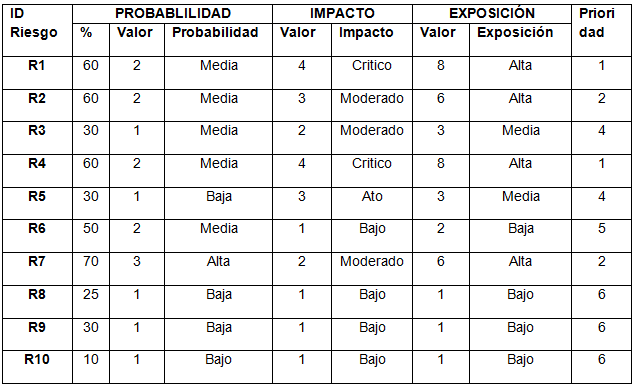  Realizado por: Andrés Córdova y Freddy Villamagua 2015  Tabla 4-: Línea de Corte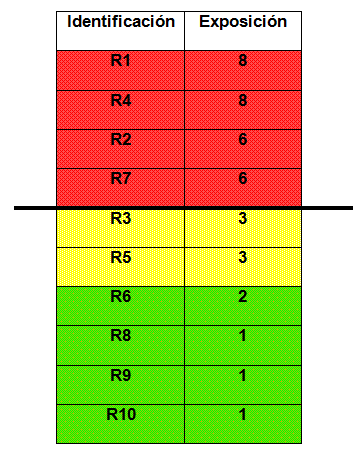      Realizado por: Andrés Córdova y      Freddy Villamagua 2015Se debe prestar mayor atención a los riesgos ubicados sobre la línea de corte debido a la tendencia que tienen de convertirse en un problema.Tabla 4-: Hoja de Gestión del Riesgo 1Realizado por: Andrés Córdova y Freddy Villamagua 2015Tabla 4-: Hoja de Gestión del Riesgo 2Realizado por: Andrés Córdova y Freddy Villamagua 2015Tabla 4-: Hoja de Gestión del Riesgo 4Realizado por: Andrés Córdova y Freddy Villamagua 2015Tabla 4-: Hoja de Gestión del Riesgo 7Realizado por: Andrés Córdova y Freddy Villamagua 2015Planificación InicialDefinición Del Plan BorradorSector Solicitante: Instituto Ecuatoriano de Seguridad Social – Morona Santiago          Tabla 4-: Equipo de TrabajoRealizado por: Andrés Córdova y Freddy Villamagua 2015Aspectos Generales de la EmpresaNombre de la Empresa: Instituto Ecuatoriano de Seguridad Social IESS – Morona SantiagoDirección: Teléfono: 593 (03) 2 998-200Fax: 2 605-901MisiónEl IESS tiene la misión de proteger a la población urbana y rural, con relación de dependencia laboral o sin ella, contra las contingencias de enfermedad, maternidad, riesgos del trabajo, discapacidad, cesantía, invalidez, vejez y muerte, en los términos que consagra la Ley de Seguridad Social.Visión:El Instituto Ecuatoriano de Seguridad Social se encuentra en una etapa de transformación, el plan estratégico que se está aplicando, sustentado en la Ley de Seguridad Social vigente, convertirá a esta institución en una aseguradora moderna, técnica, con personal capacitado que atenderá con eficiencia, oportunidad y amabilidad a toda persona que solicite los servicios y prestaciones que ofrece.ORGÁNICO ESTRUCTURALGeneralidadesFuente de Recopilación de la Información.- El Director provincial y el técnico informático del IESS serán los encargados de entregar la información requerida para el desarrollo del proyecto: Director provincial: Dr. Enrique CarvajalTécnico informático: Ing. Mesías Moreno OrellanaTÉCNICAS A UTILIZARTécnicas de Recopilación de la Información.Entrevistas●  Se programará y coordinará entrevistas con los responsables de suministrar la información.●   Sesiones de trabajo con los inspectores del IESS. Lluvia de IdeasSe coordinara sesiones de trabajo con los inspectores del IESS, directivos y técnicos a fin de recabar información, opiniones y criterios. Técnicas para representar actividades del sistemaDiagrama de ActividadesEs preciso ilustrar las actividades que se van a realizar, esto en base a una relación de procesos - tiempo. PIECESPara poder determinar los problemas que tiene una empresa y sistematizar las posibles soluciones, oportunidades, se utiliza la estructura PIECES.Esto con la finalidad de obtener un producto satisfactorio para el cliente.SISTEMAS INFORMÁTICOS  El sistema a desarrollar servirá para la gestión y control de las inspecciones que se realizan constantemente con el fin de verificar si los empleadores tienes afiliados a sus empleados.DESCRIPCIÓN LOS PROCESOS DEL SISTEMA Y SUS ACTIVIDADES      Tabla 4-: Proceso 1        Realizado por: Andrés Córdova y Freddy Villamagua 2015      Tabla 4-: Proceso 2        Realizado por: Andrés Córdova y Freddy Villamagua 2015    Tabla 4-: Proceso 3       Realizado por: Andrés Córdova y Freddy Villamagua 2015    Tabla 4-: Proceso 4     Realizado por: Andrés Córdova y Freddy Villamagua 2015       Tabla 4-: Proceso 5         Realizado por: Andrés Córdova y Freddy Villamagua 2015    Tabla 4-: Proceso 6      Realizado por: Andrés Córdova y Freddy Villamagua 2015     Tabla 4-: Proceso 7       Realizado por: Andrés Córdova y Freddy Villamagua 2015DIAGRAMA DE ACTIVIDADES DEL SISTEMAPara ilustrar los diagramas hemos optado por utilizar el formato de diagramas de flujo, siendo su nomenclatura la siguiente: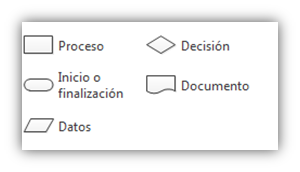           Figura 4-: Nomenclatura Diagramas de Flujo                                                 Realizado por: Andrés Córdova y Freddy Villamagua 2015Proceso: Con la información recibid se procesa para conseguir resultados.Decisión: Es importante al momento en la toma de decisiones utilizamos este símbolo para condicionar las entradas.Inicio o finalización: es utilizado para indicar el inicio y el fin del ciclo de un diagrama.Documento: permite obtener una salida de documentos generados.Datos: Sirve para expresar que datos han sido ingresados al sistema.   Figura 4-: Creación de Planificaciones    Realizado por: Andrés Córdova y Freddy Villamagua 2015    Figura 4-: Ingreso de Expedientes  Realizado por: Andrés Córdova y Freddy Villamagua 2015   Figura 4-: Generación de Reportes    Realizado por: Andrés Córdova y Freddy Villamagua 2015DETERMINACIÓN DE NECESIDADES Y OPORTUNIDADES.Entre los problemas que se podrían dar esta una posible mala comunicación entre el equipo de desarrollo de esta manera no se podría entender completamente si hubiera inconveniente al momento de ingresar información al sistema. Esto conllevaría a que el cliente este insatisfecho al momento de implementar el sistema, para ello es preciso realizar una Ingeniería de requerimientos para tener claro las necesidades, problemas y soluciones que se deban plantear.Se podría dar problemas de estimación del tiempo de entrega del proyecto pudiendo ser incluso por motivos personales o externos, por ello es necesario una correcta planificación y con diligencia utilizar el tiempo; podrían existir también otros problemas referente al producto terminado, esto cuando los procesos son demorados y no mejoran significativamente la productividad. Para ello es propicio tomar en cuenta con detalle los aspectos solicitados y aplicar pruebas con detenimiento para comprobar la efectividad misma del sistema.Entre los problemas más frecuentes que suelen darse al momento de desarrollar un sistema es cometer errores al momento del ingreso de datos por parte del usuario, ocurren también problemas de almacenamiento de información y en la generación de reportes.A partir de esta problemática se hace imprescindible la realización de manuales de usuario e incluso las capacitaciones respectivas para el manejo del software. Siendo las pruebas a realizar las que nos permitirán descubrir los errores existentes.Existe el riesgo de la estimación incorrecta de presupuesto debido a los cambios que se puedan dar pueden ser movidos por gusto, necesidades nuevas. Ante esto es necesario realizar los estudios previos y actualizar el conocimiento respecto a los precios vigentes de las herramientas a utilizar, además se debe determinar claramente en el alcance del proyecto para evitar problemas que pudiere afectar económicamente al equipo de desarrollo.Otro de los posibles problemas que se pudieran dar es que el software a implementarse no cuente con un control de cuentas de usuario permitiendo que personas no autorizadas accedan a información confidencial o que las personas que deban tener acceso a información privilegiada fueran negadas. Esto evidentemente puede provocar grandes problemas en las bases de datos, es por ello la necesidad imperante de incluir dentro del sistema un control de cuentas de usuario.Se puede también dar problemas de falta de compromiso por el equipo de desarrollo al no dar la importancia debida al avance del proyecto, provocando que el producto final sean deficiente, para ello es necesario auto exigirse y tener un buen ambiente de trabajo, incluso incrementar el grado de amistad y de confianza del equipo. Es posible que los equipos donde se implementará el sistema no cumplan con las condiciones requeridas y necesarias para el correcto funcionamiento, al estar esto bajo la responsabilidad de la institución es preciso hacer las recomendaciones necesarias para la implementación o adquisición del equipamiento respectivo.Probablemente las interfaces no sean atractivas y amigables y que pudiera faltar el soporte y capacitación necesaria para la manipulación y la necesidad de implementar interfaces amigables y consultadas a los directivos de la institución para evitar problemas al futuro.Para determinar los problemas, necesidades del proyecto, oportunidades de mejoría se realizará la estructura PIECES que consiste en:P: Prestaciones, se establece la necesidad de mejorar la productividad y tiempos de espera.I: Información, necesidad de gestionarla de manera correcta.E: Economía, la necesidad de mejorar los aspectos que la involucran.C: Control y Seguridad.E: Eficacia, en cuanto a las personas y equipos.S: Servicios mejorados.Tabla 4-: Estructura PiecesRealizado por: Andrés Córdova y Freddy Villamagua 2015                Tabla 4-: Diagrama de Gantt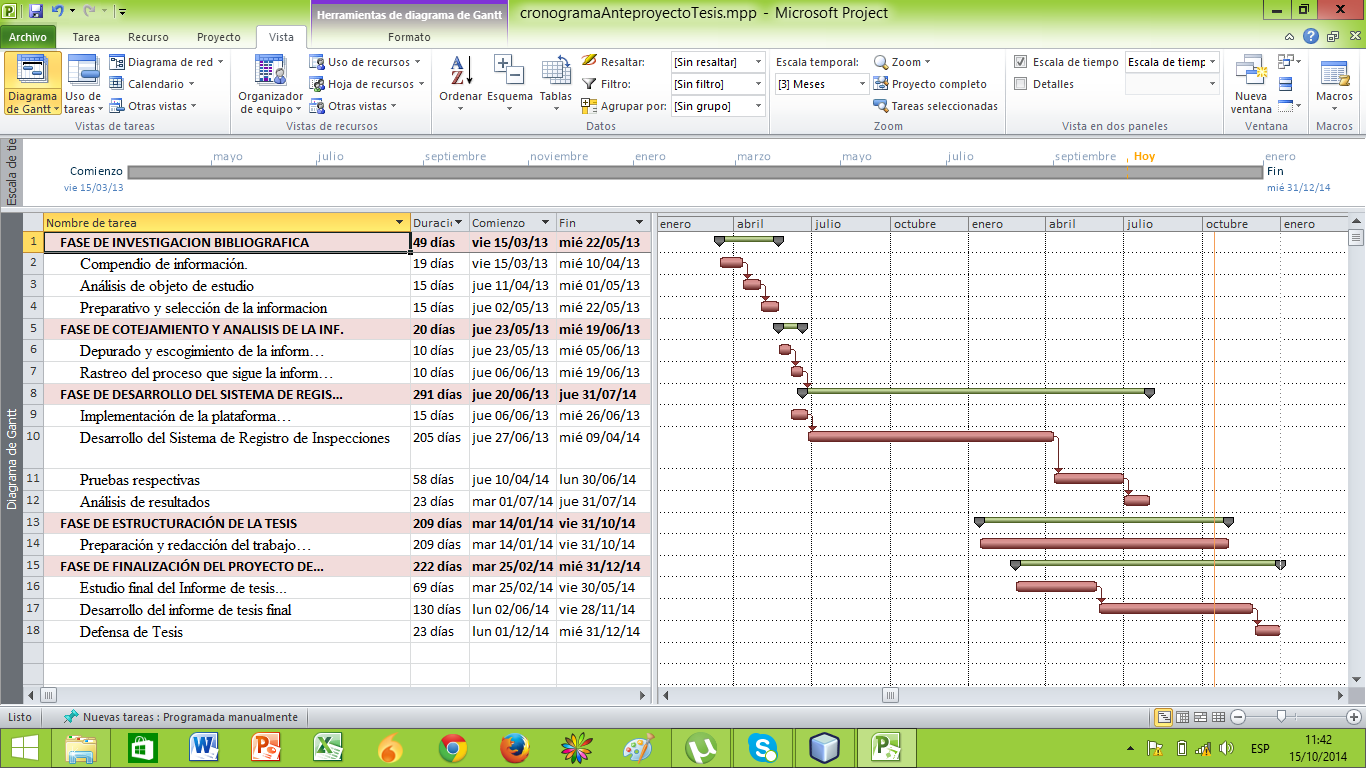     Realizado por: Andrés Córdova y Freddy Villamagua 2015Figura 4-: Diagrama de Gantt de Seguimiento                  Realizado por: Andrés Córdova y Freddy Villamagua 2015ESTUDIO DE FACTIBILIDADFactibilidad Técnica HARDWARE REQUERIDOUn servidor web y de base de datosIntel core i7 cuarta generaciónMemoria RAM 8GB.Disco duro de 4TB.Dos computadores para desarrolloIntel core i5 tercera generación o más.Memoria RAM de 4GB o más.Disco de 500GB o más.SOFTWARE MINIMO REQUERIDOUbuntu como servidor.Servidor web en Glassfish.Servidor de bases de datos Postgres.HERRAMIENTAS UTILIZADASMicro OLAP NetBeans 7.xPrimeFaces.Office 2010SubVersion 2.3IReport 5.0 PostgreSQL 1.12.xPostgreSQL 1.12.xFactibilidad OperativaPara que sea posible la correcta utilización del sistema los usuarios recibirán la respectiva capacitación y se les entregara manuales de usuario en el que se explica la manera de realizar los procesos, además se le incluirá interfaces de usuario amigables y de uso intuitivo.Factibilidad Legal Es necesario desarrollar el sistema cumpliendo las políticas internas de la institución, para ello se coordinarán reuniones con los directivos encargados del IESS en Morona Santiago.Tabla 4-: Factibilidad EconómicaRealizado por: Andrés Córdova y Freddy Villamagua 2015PlanificaciónEspecificación de RequerimientosOBJETIVOS DEL SRS El presente documento trata de esclarecer los requerimientos que realiza el cliente y que sean entendidos completamente por los desarrolladores, para ello se incluyen las necesidades y limitaciones, los requerimientos de hardware y software para que al terminar el proyecto se pueda tener conformidad por las partes.ÁMBITOEl proyecto se desarrollará para el Instituto Ecuatoriano de Seguridad Social en la provincia de Morona Santiago, en el cual se automatizara los proceso de inspección, es decir, registrando planificaciones para las visitas y expedientes una vez que se haya realizado una inspección, los procesos legales que pueden conllevar cada una de las inspecciones no están al alcance de este sistema informático.VISIÓN GENERALLa especificación de requerimientos de software está desarrollada con el propósito de especificar las necesidades a suplir con el proyecto, es decir sus requerimientos, pero más allá de lo mencionado incluye las especificaciones internas de trabajo en lo que actividades y procesos se refiere. El presente documento SRS se emite después de realizar el análisis, investigación y documentación respectiva, siendo ya responsabilidad de la Institución emitir los criterios después de revisarlos y plantear las mejoras debidas en caso de existir, esto con la finalidad de evitar problemas futuros.El documento busca presentar de una manera sistemática la funcionalidad misma del sistema y manifestar como se trabaja al momento de desarrollar.El estudio de especificación de los requerimientos del Software contiene la información referente a la manera en que las actividades y los procesos se desarrollan internamente, es decir en su arquitectura, este documento es desarrollado con el objetivo de establecer un acuerdo documentado entre el cliente y los desarrolladores para llegar a plantear una solución óptima con responsabilidad compartida.Después de la recolección de la investigación se emite este documento que es el punto de partida en el desarrollo del software por lo cual es responsabilidad del cliente emitir su criterio luego de leerlo y analizarlo para dar soluciones en el caso de haber discordancia con lo establecido en su contenido.El SRS está estructurado de la siguiente manera:Capítulo I, Introducción, en la que se incluye el propósito del documento, el ámbito, referencias y expresa además una visión general.Capítulo II, Descripción, expresa las perspectivas, fusiones, características y restricciones mismas del sistema, es decir la descripción global.Capítulo III, contiene los requerimientos funcionales y o funcionales detallando cada uno de ellos.Especificación de Requerimientos de Software (SRS)Descripción General: Para automatizar los procesos de planificación e inspección a las empresas de la provincia para determinar el estado de sus empleados se ha propuesto un sistema informático el cual registra, procesa y presenta información que facilita el trabajo evitando redundancia en los datos. RAZONES QUE MOTIVAN LA REALIZACIÓN DEL PROYECTOAutomatizar un proceso que es de vital importancia en el Instituto Ecuatoriano de Seguridad social, debido a con él se controla el hecho de que los empleadores deben dar seguridad social a todos sus empleados.  La satisfacción de los usuarios al tener una herramienta que facilite sus actividades.Contribuir con el desarrollo de herramientas que llevan nuestro nombre y que facilitan tareas.PERSPECTIVA DEL PRODUCTOUna vez instalado el sistema los usuarios podrán acceder a él desde cualquier lugar con conexión a internet, inmediatamente después de realizar una inspección pueden realizar el registro en el sistema facilitando así su gestión, los planificadores podrán realizar controles del cumplimiento de las inspecciones y los reportes estadísticos servirá de apoyo a la toma de decisiones en la institución.FUNCIONES DEL PRODUCTOLas funciones principales del sistema son:Creación y control de planificaciones que servirán para asignar a los inspectores el lugar y la fecha en donde deben visitar.Registro de expedientes correspondientes a las inspecciones realizadas.	Visualización e impresión de reportes, los cuales pueden ser en formatos de documentos o físicos mediante una impresora.CARACTERÍSTICAS DEL USUARIOLas características de los usuarios del sistema se expresa a través de la siguiente jerarquía:AdministradorDirectivoPlanificador InspectorLIMITACIONES GENERALESEntre las capacidades del sistema no está el de dar soporte a los procesos legales que derivan de una inspección.SUPUESTOS Y DEPENDENCIASEl sistema puede verse afectado por diferentes factores: Continuo cambio de requerimientos funcionales.Falta de datos necesarios para el inicio del sistema.                		 INTERFACES EXTERNASInterfaz de usuariosEl estándar a seguir para la implementación de las Interfaces de Usuario esta detallado en el punto dos de la Metodología MSF.Los usuarios podrán tener acceso a los diferentes formatos de ingreso de datos que permitirán la interacción con el sistema, los mismo que pueden ser visualizados a través de un navegador, es necesario antes de escribir información en las bases de datos se realicen las revisiones necesarias por parte del sistema y emitan mensajes en el caso de que sea necesario.Interfaz de hardwareEs recomendable para que el sistema tenga un funcionamiento óptimo montarlos sobre un servidor que tenga las siguientes especificaciones.  Tabla 4-: Características del Servidor 			   Realizado por: Andrés Córdova y Freddy Villamagua 2015No es necesario que las computadoras de usuario cumplan con requerimientos elevados pero se puede recomendar que cumpla las siguientes características:        Tabla 4-: Características Computadora Cliente           Realizado por: Andrés Córdova y Freddy Villamagua 2015ImpresoraEs necesario que se disponga de una impresora para obtener documentación impresa.Interfaces de Software Para el correcto funcionamiento del sistema es necesario disponer de la siguiente plataforma de software:Tabla 4-: Plataforma SoftwareRealizado por: Andrés Córdova y Freddy Villamagua 2015Para que el usuario use el sistema solo necesita lo siguiente:Navegador: El usuario únicamente necesita un navegador en red con el servidor de aplicaciones.Interfaz de comunicación: El sistema se implementará en el servidor web implementado en Glassfish el cual hace posible el acceso a las páginas que son parte del aplicativo. Requerimientos Funcionales Se puede encontrar a continuación de una manera detallada los requerimientos del sistema, siendo necesario aclarar lo que se refiere a los datos sean estos de entrada, procesos y salidas.1. Implementación de seguridad para los usuarios: Es necesario que el sistema disponga de un módulo de seguridad en el que sea posible asignar roles uno o varios a los usuarios, permitiendo a estos dependiendo de su categorización para realizar acciones determinadas en el sistema, a estas acciones las podemos categorizar por:2. Gestión de planificaciones de inspección: El usuario planificador tendrá la capacidad de crear planificaciones y asignarlas a un inspector, además se podrá visualizar una lista de todos los planes creador para poder realizar ediciones o eliminaciones.3. Reporte de planificaciones por inspector: El usuario inspector dispondrá de un listado de todos los planes a él asignados para visualizarlos e imprimirlos.4. Ingreso de expedientes de inspección: El usuario inspector podrá registrar sus expedientes realizados en base a la planificación asignada, también dispondrá de una lista de los expedientes realizados para poder editarlos e imprimir un detalle de los mismos.5. Reportes estadísticos de inspecciones y empleados: El usuario directivo tendrá a su alcance reportes estadísticos de inspecciones realizadas y del estado de los empleados en el rango de meses de un año y de años.Requerimiento 1: Implementación de seguridad para los usuarios:Descripción: Es necesario que el aplicativo cuente con la seguridad respectiva mediante un módulo en la cual se pueda asignar a los usuarios roles, uno o varios a los cuales se les asignara o restringirá permisos hacia las acciones posibles del menú, a ellas se les puede dividir en las siguientes categorías.Entradas:Descripciones, información de los roles y  códigos.Información del usuario como: claves, nombres, apellidos, etc.Enlaces del sistema: código, descripción y url.ProcesosEl superusuario tiene las facultades de: crear, modificar o eliminar roles de usuario.El superusuario tiene la facultad de asignar o eliminar los roles a los usuarios.El superusuario tiene la facultad de agregar, modificar o eliminar enlaces o funciones del sistema.El superusuario tiene la facultad de asignar o quitar permisos de enlaces a los roles de usuario.El superusuario tiene la facultad de agregar, modificar o eliminar categorías para los enlaces del sistemaSalidasConfirmación: Fallido o exitoso.Requerimiento 2: Gestión de planificaciones de inspección Descripción:El usuario planificador tendrá la capacidad de crear planificaciones y asignarlas a un inspector, además se podrá visualizar una lista de todos los planes creador para poder realizar ediciones o eliminaciones.Entradas:Datos de usuario: Inspector a quien se asignara el plan.Datos de ubicación: provincia, cantón, parroquia, sector, manzana.Datos de plan: código, fecha, observación.ProcesosEl usuario planificador rellena la información solicitada con respecto a la creación o edición de un plan.El sistema realiza proceso de validación de la información ingresada.El sistema guarda los datos en la base de datos.SalidasMensaje de error en el caso de no tener éxito.Mensaje de éxito y despliegue de un listado de las planificaciones ingresadas.Requerimiento 3: Reporte de planificaciones por inspector Descripción: El usuario inspector dispondrá de un listado de todos los planes a él asignados para visualizarlos e imprimirlos.EntradasDatos de solicitud: solicitud de reporte. ProcesosEl usuario hace una petición.El sistema recopila la información y la despliega en la pantalla.SalidasMensaje de error en el caso de no tener éxito.Mensaje de éxito y despliegue de un listado de las planificaciones.Requerimiento 4: Ingreso de expedientes de inspección Descripción:El usuario inspector podrá registrar sus expedientes realizados en base a la planificación asignada, también dispondrá de una lista de los expedientes realizados para poder editarlos e imprimir un detalle de los mismos.EntradasDatos de planificación: Plan con el cual se asociará el expediente.Datos de empleador: ruc, nombres, apellidos, dirección, teléfono fijo, teléfono celular, email. Datos de empresa: ubicación, razón social, dirección, latitud, longitud.Datos de expediente: código, entrega de acta, vencimiento de acta, cierre de expediente, estado, observación.Datos de empleados: cédula, nombres, apellidos, fecha de ingreso, cargo, actividad, sueldo, horario entre semana, horario de fin de semana, está afiliado, observación.ProcesosEl usuario inspector ingresa la información correspondiente a un expediente de inspección.El sistema realiza los procesos de validación.El sistema guarda la información en la base de datos.SalidasConfirmación: Fallido o exitoso.Requerimiento 5: Reportes estadísticos de inspecciones y empleadosDescripción: El usuario directivo tendrá a su alcance reportes estadísticos de inspecciones realizadas y del estado de los empleados en el rango de meses de un año y de años.EntradasDatos de reporte: año o rango de años.ProcesosEl usuario ingresa los datos necesarios para la generación del reporte.El sistema realiza procesos de validación.El sistema genera el reporte solicitado y despliega la información en pantalla. SalidasMensaje de error en el caso de no tener éxito.Despliegue en pantalla del reporte solicitado.Requerimientos No FuncionalesAquí se muestran los requerimientos no funcionales, que a su vez son las características principales del sistema a desarrollar:SeguridadMantenibilidadFiabilidadDisponibilidadEscalabilidad.FlexibilidadFacilidad de uso.ActoresLos actores que intervienen en el uso del sistema son:Administrador.DirectivoPlanificadorInspectorCasos De Uso	        Figura 4-: Caso de Uso Requerimiento 1           Realizado por: Andrés Córdova y Freddy Villamagua 2015Tabla 4-: Requerimiento 1Realizado por: Andrés Córdova y Freddy Villamagua 2015        Figura 4-: Caso de Uso Requerimiento 2       Realizado por: Andrés Córdova y Freddy Villamagua 2015Tabla 4-: Requerimiento 2Realizado por: Andrés Córdova y Freddy Villamagua 2015    Figura 4-: Caso de Uso Requerimiento 3     Realizado por: Andrés Córdova y Freddy Villamagua 2015Tabla 4-: Requerimiento 3Realizado por: Andrés Córdova y Freddy Villamagua 2015       Figura 4-: Caso de Uso Requerimiento 4      Realizado por: Andrés Córdova y Freddy Villamagua 2015Tabla 4-: Requerimiento 4Realizado por: Andrés Córdova y Freddy Villamagua 2015         Figura 4-: Caso de Uso Requerimiento 5                              Realizado por: Andrés Córdova y Freddy Villamagua 2015Tabla 4-: Requerimiento 5Realizado por: Andrés Córdova y Freddy Villamagua 2015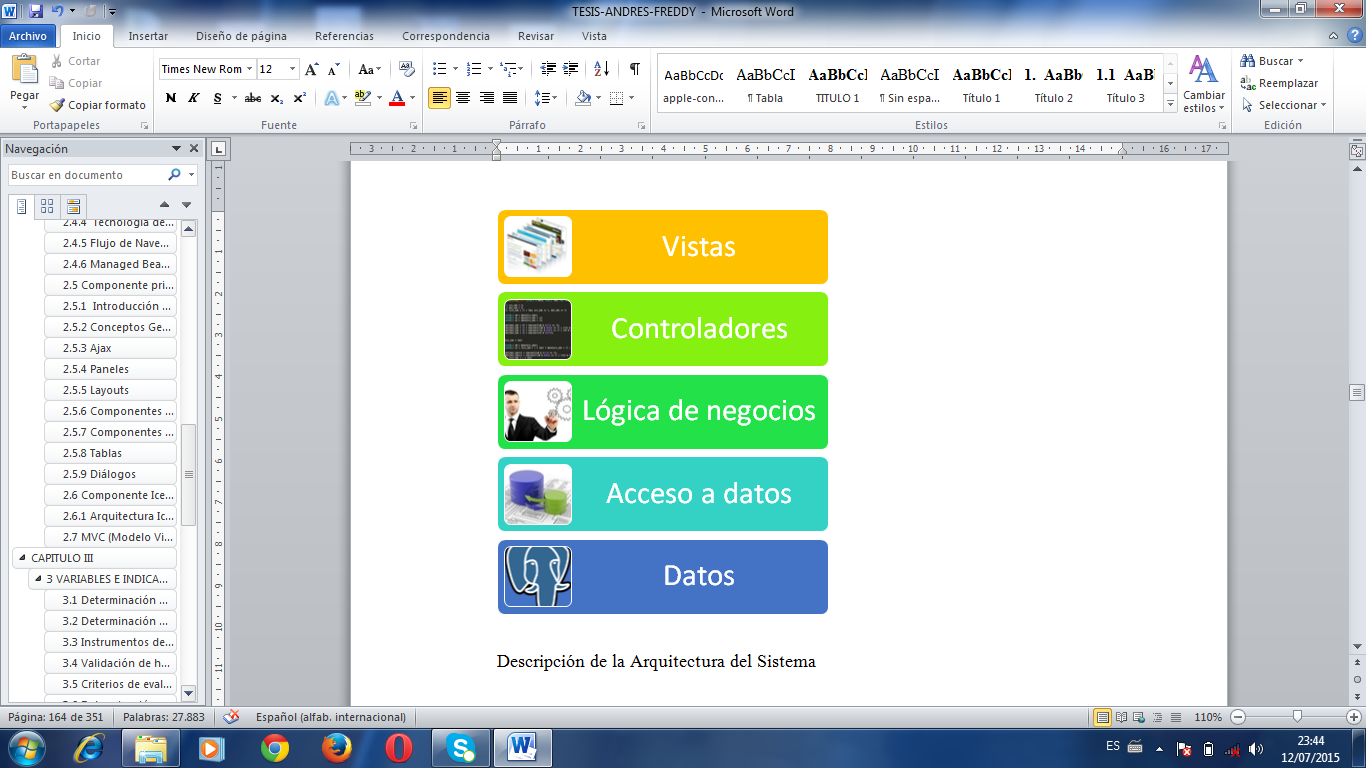     Figura 4-: Arquitectura del Sistema     Realizado por: Andrés Córdova y Freddy Villamagua 2015Descripción de la Arquitectura del SistemaA continuación se puede visualizar un diagrama en el que se ilustra la información del bloque anterior:  Realizado por: Andrés Córdova y Freddy Villamagua 2015Nota: la dirección de las flechas ilustran el flujo de la información entre las entidades. (Y el proceso clases)4.2.2 Diseño LógicoTecnología a utilizar en el proyecto: Para el desarrollo del proyecto se usa el paradigma MVC (Modelo – Vista - Controlador).Para implementar en modelo se ha usado Postgres como gestor de bases de datos y java con el IDE NetBeans 7.2 para la interconexión de datos.Los controladores también fueron programados en java.En las vistas se ha usado la tecnología de Java ServerFaces JSF utilizando la librería de componentes PrimeFaces para desarrollo de interfaces ricas.  Tabla 4-: Diseño Lógico Herramientas a Utilizar   Realizado por: Andrés Córdova y Freddy Villamagua 2015         Diagramas de Secuencia.          Figura 4-: Gestión de Planificaciones de Inspecciones         Realizado por: Andrés Córdova y Freddy Villamagua 2015         Figura 4-: Registro de Expedientes de Inspecciones        Realizado por: Andrés Córdova y Freddy Villamagua 2015        Figura 4-: Generación de Reportes Estadísticos       Realizado por: Andrés Córdova y Freddy Villamagua 2015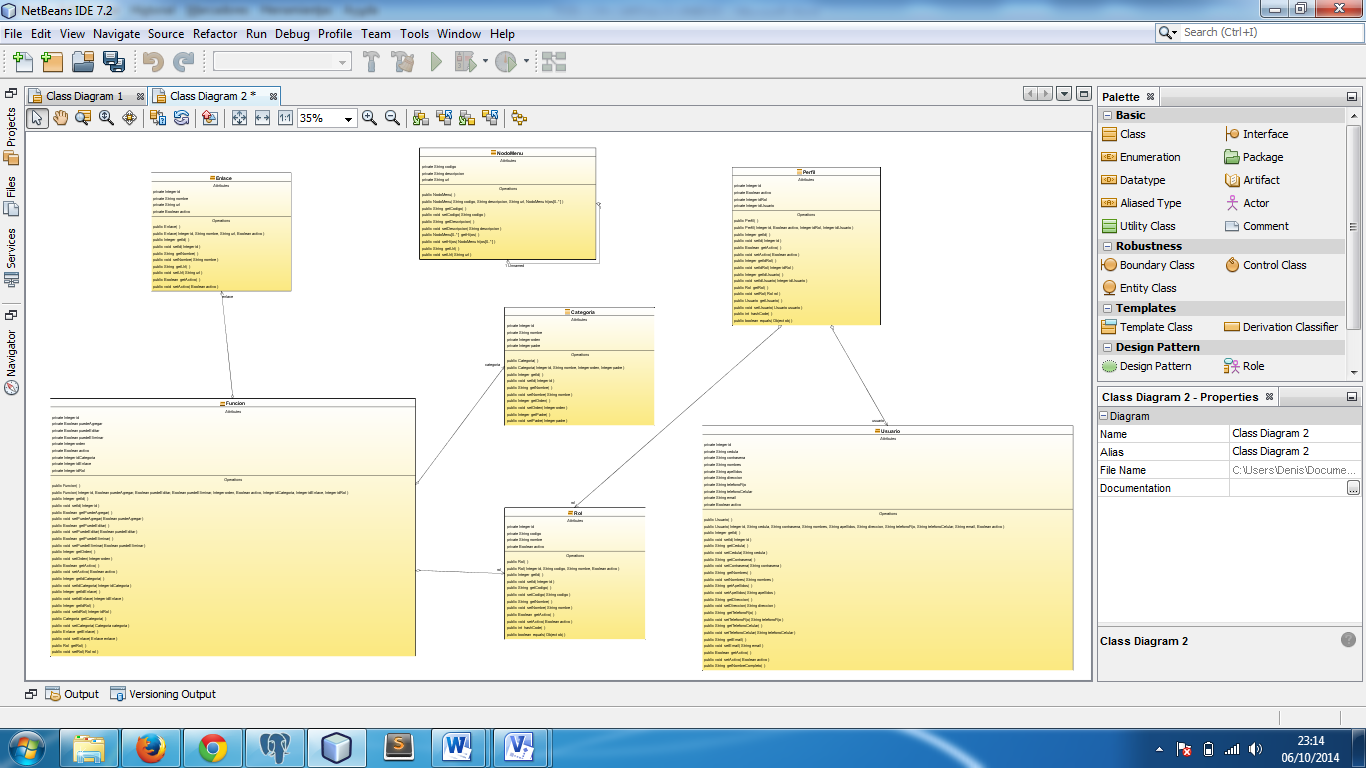    Figura 4-: Diagrama de Clases    Realizado por: Andrés Córdova y Freddy Villamagua 2015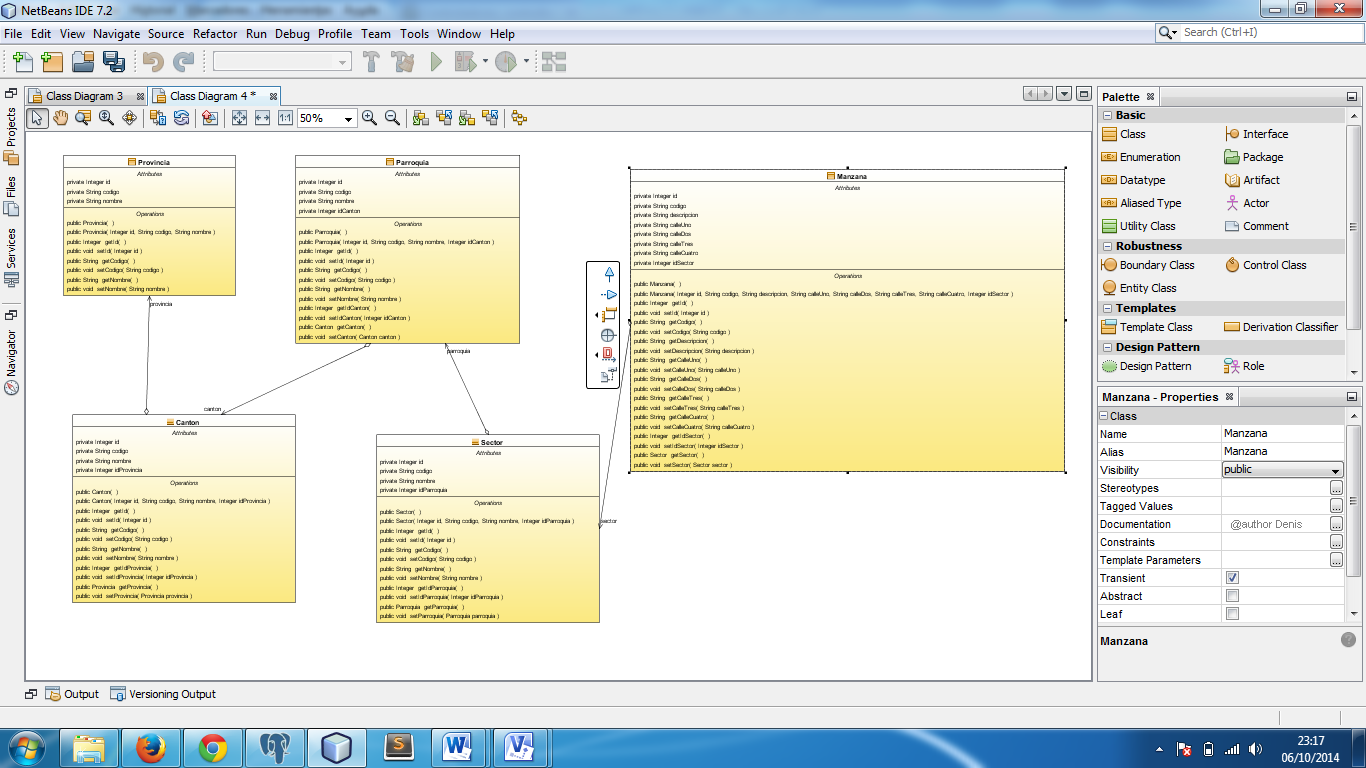  Figura 4-: Diagrama de Clases del Módulo Seguridad Realizado por: Andrés Córdova y Freddy Villamagua 2015	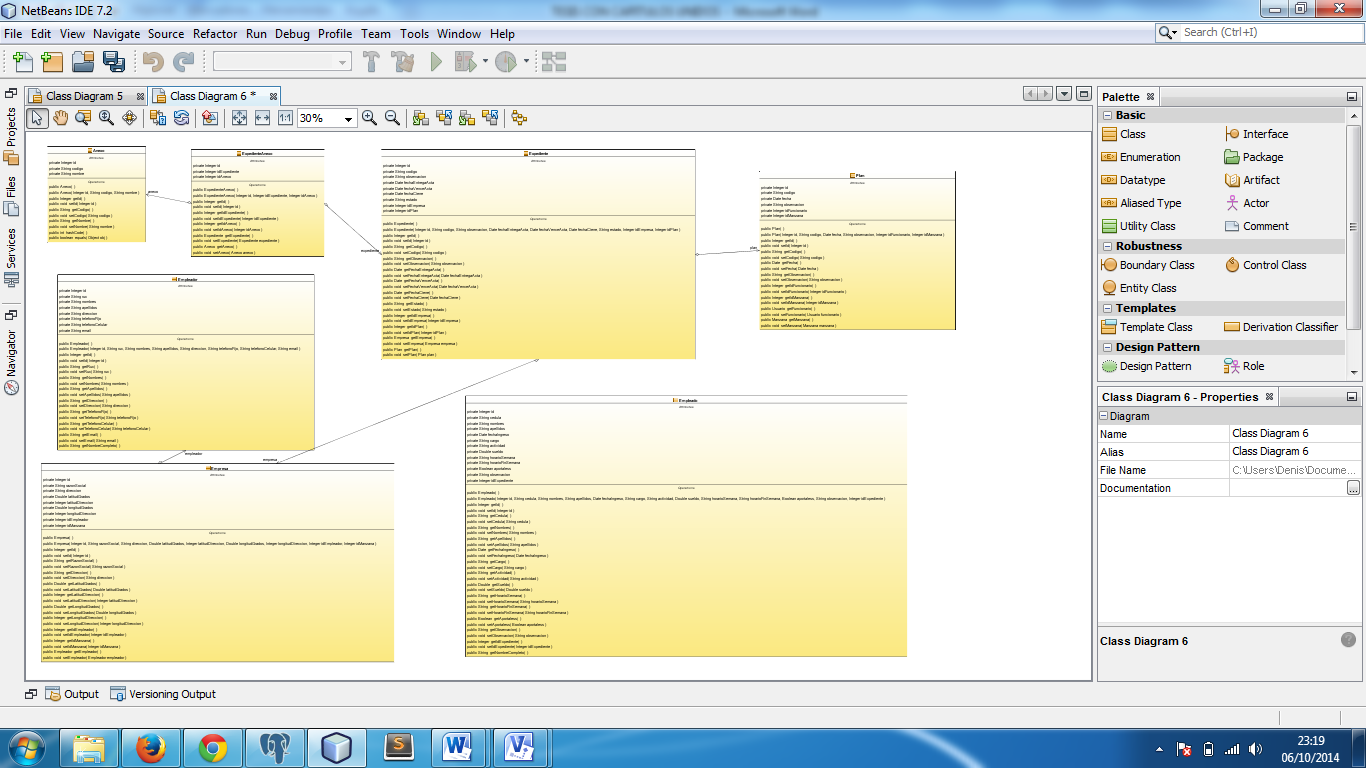          Figura 4-: Diagrama de Clases del Módulo Inspección        Realizado por: Andrés Córdova y Freddy Villamagua 2015DISEÑO DE INTERFACES DE USUARIO Los usuarios podrán interactuar con el sistema mediante interfaces que se visualizaran a través de un navegador web. Se utilizarán mensajes de error, advertencias y confirmaciones para el proceso de verificación antes de enviar la información a la base de datos. A continuación se muestran un prototipo de dichas interfaces gráficas: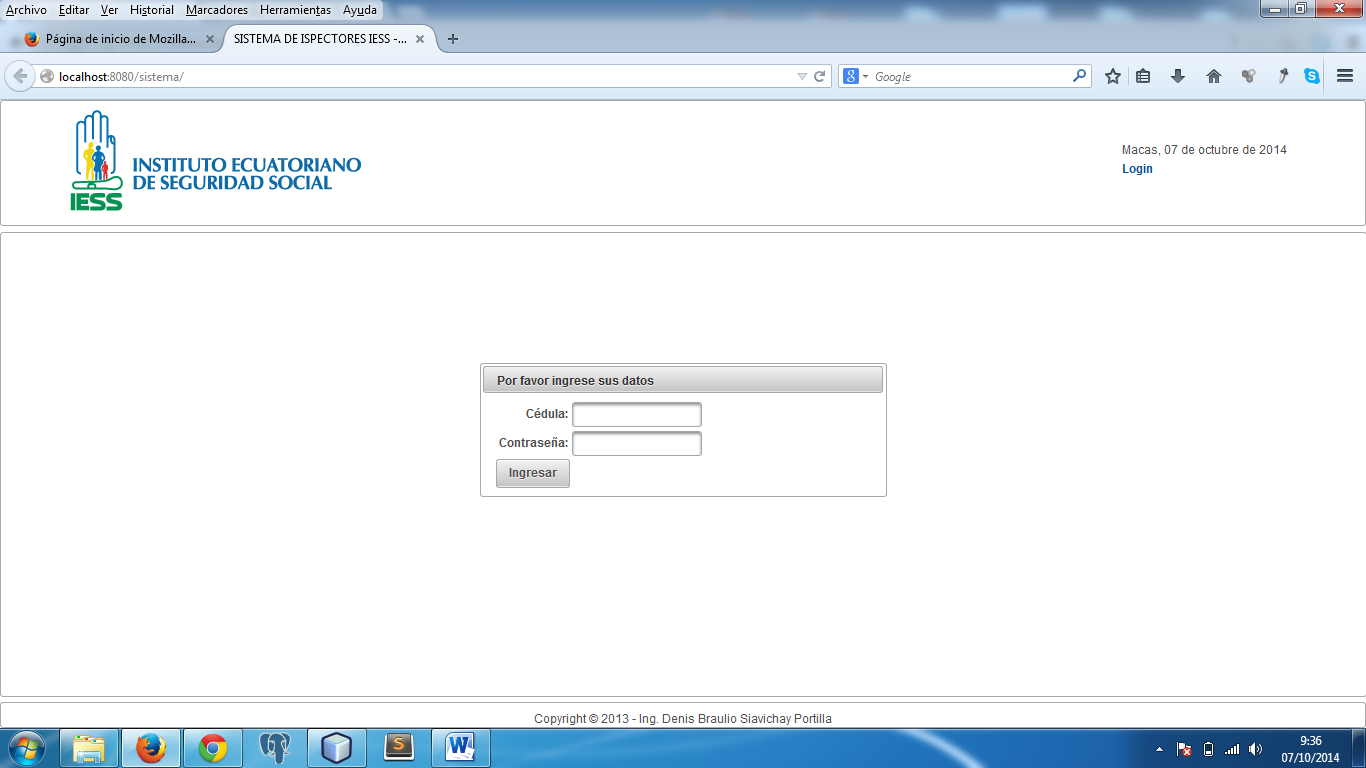                Figura 4-: Interfaz de Logueo              Realizado por: Andrés Córdova y Freddy Villamagua 2015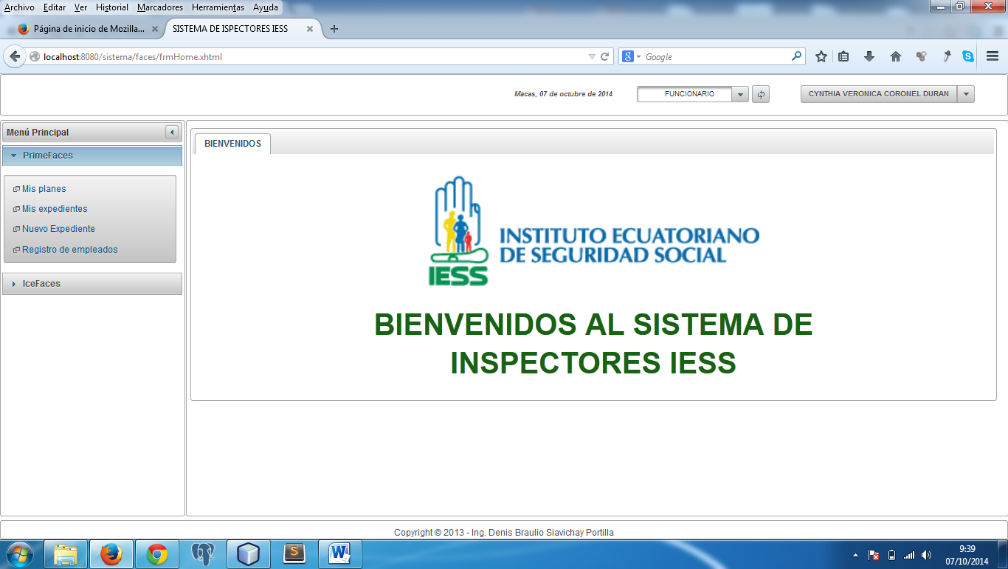                  Figura 4-: Interfaz de Bienvenida                Realizado por: Andrés Córdova y Freddy Villamagua 2015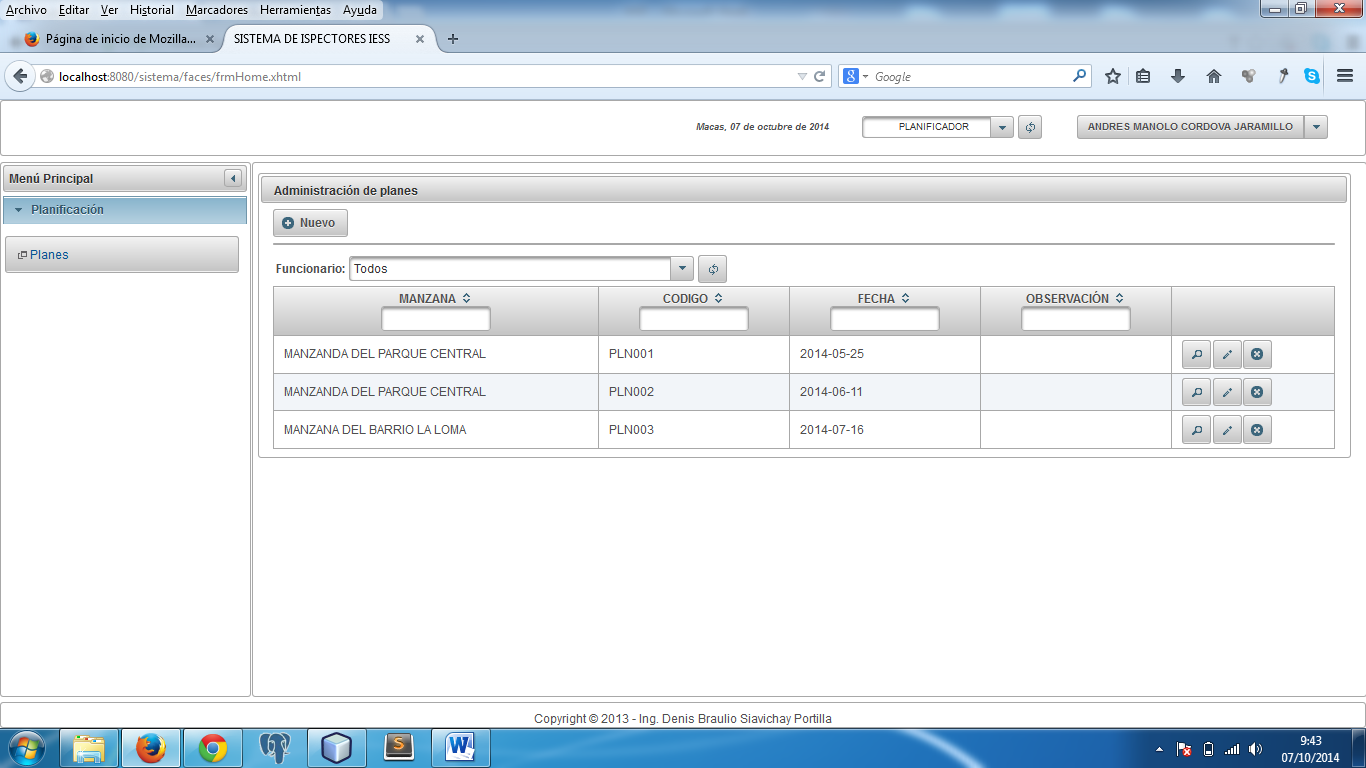        Figura 4-: Listado de Planificaciones de Inspecciones          Realizado por: Andrés Córdova y Freddy Villamagua 2015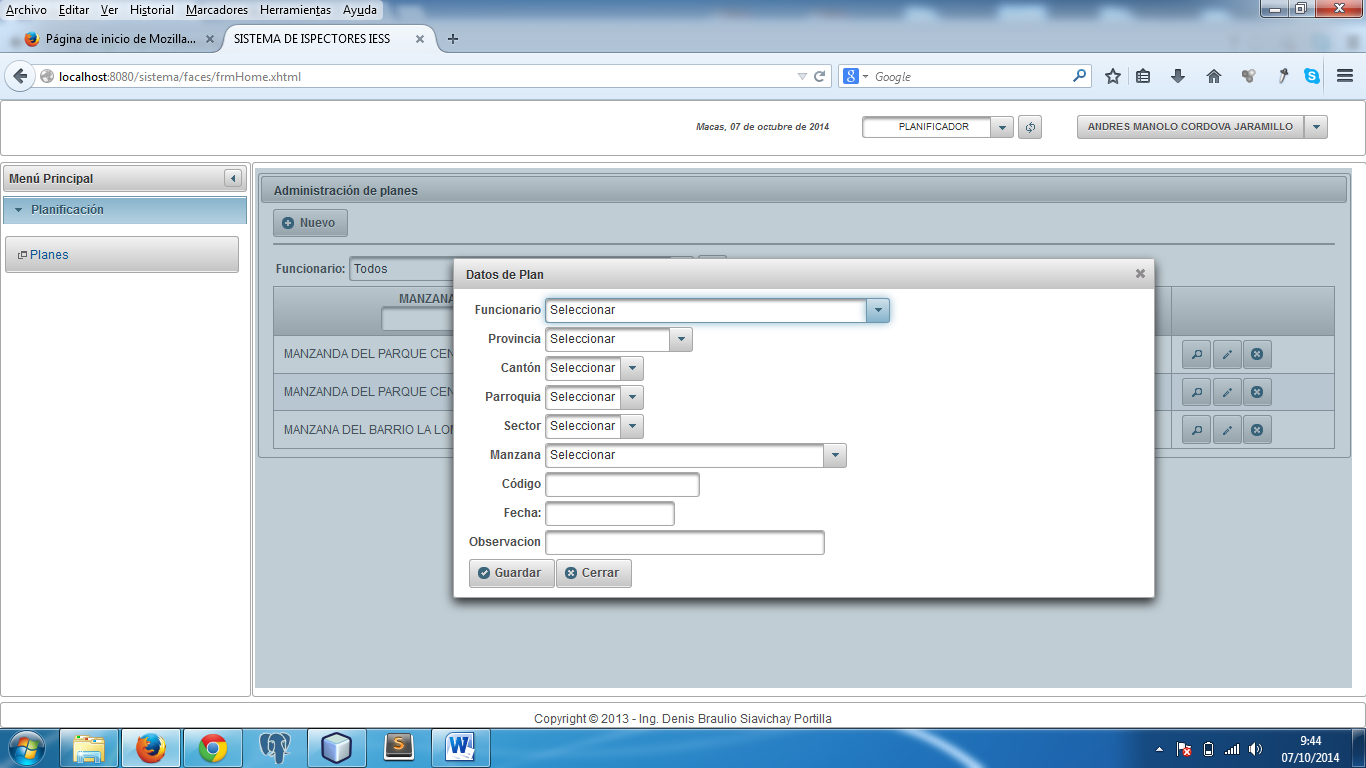                  Figura 4-: Creación de Planes para Inspectores                       Realizado por: Andrés Córdova y Freddy Villamagua 2015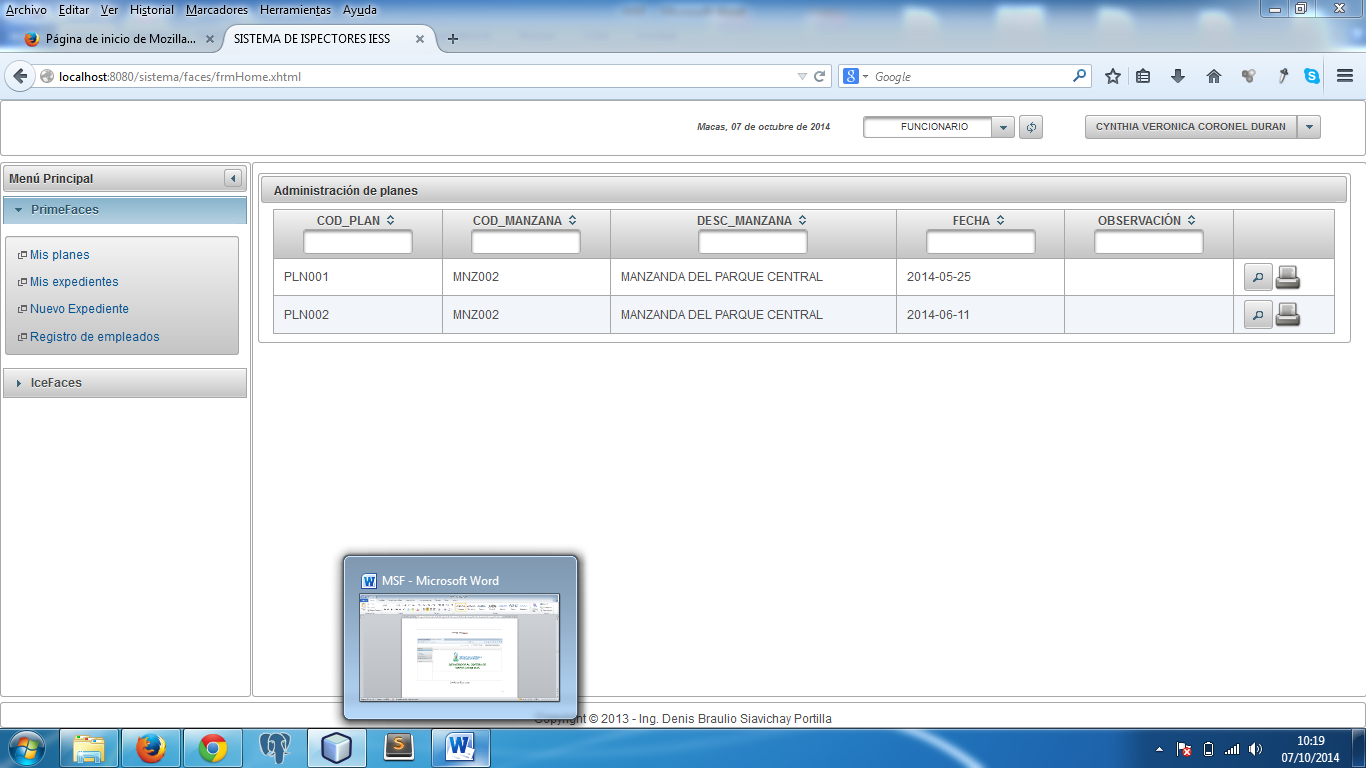          Figura 4-: Planificaciones por Inspector            Realizado por: Andrés Córdova y Freddy Villamagua 2015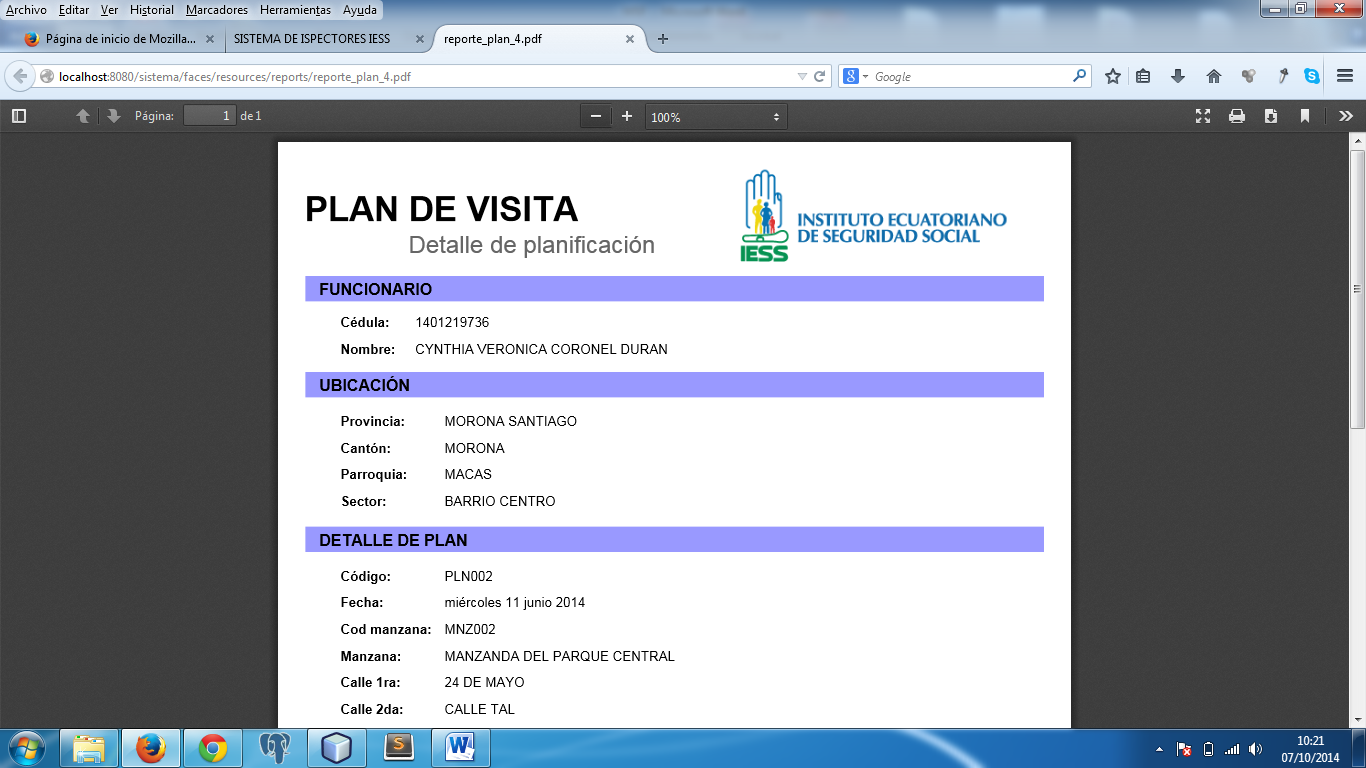                    Figura 4-: Impresión de Planificación.                          Realizado por: Andrés Córdova y Freddy Villamagua 2015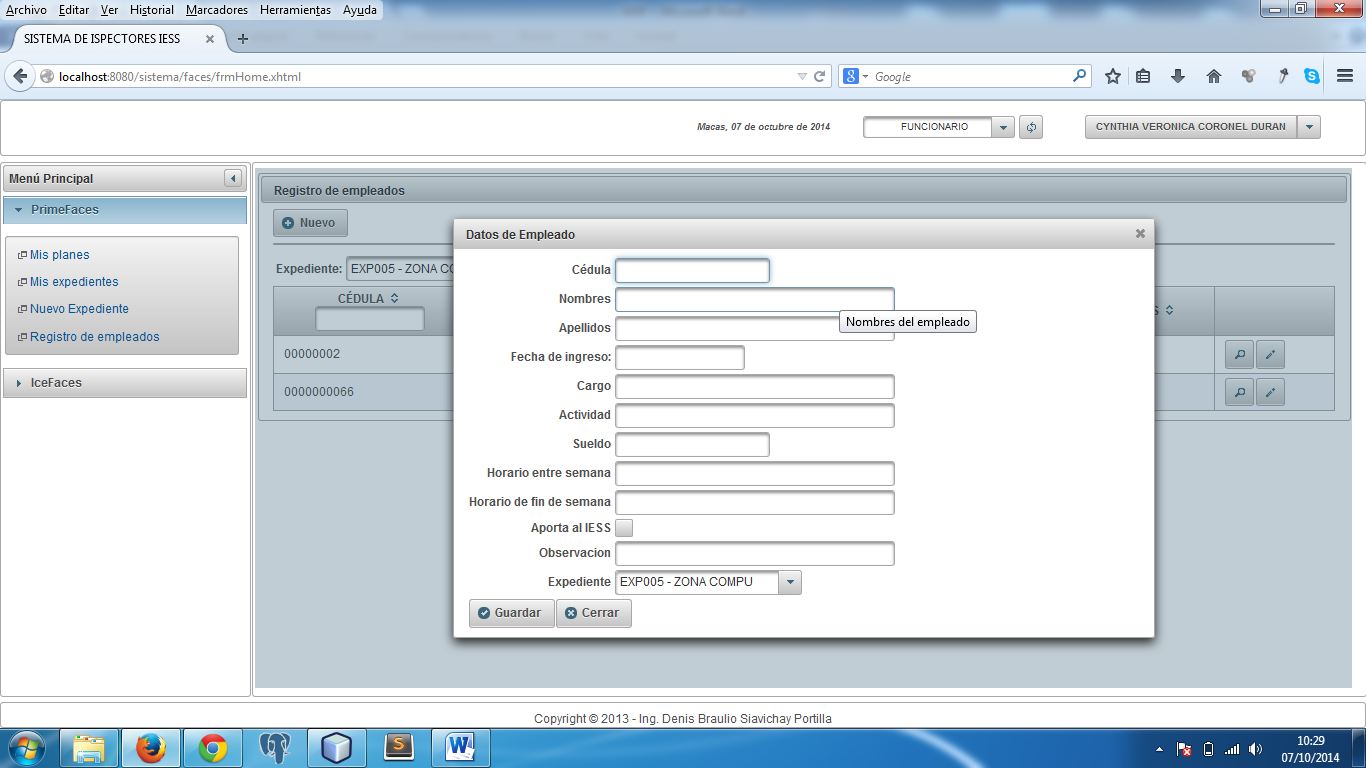                           Figura 4-: Registro de Expedientes de Inspección                                   Realizado por: Andrés Córdova y Freddy Villamagua 20154.2.3  Diseño Físico 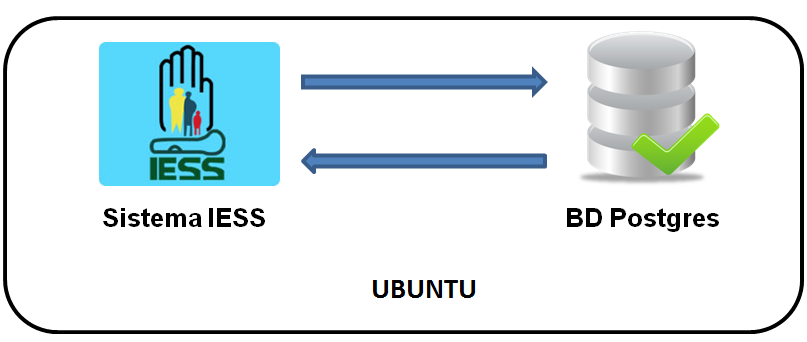        Figura 4-: Diagrama de Implementación      Realizado por: Andrés Córdova y Freddy Villamagua 2015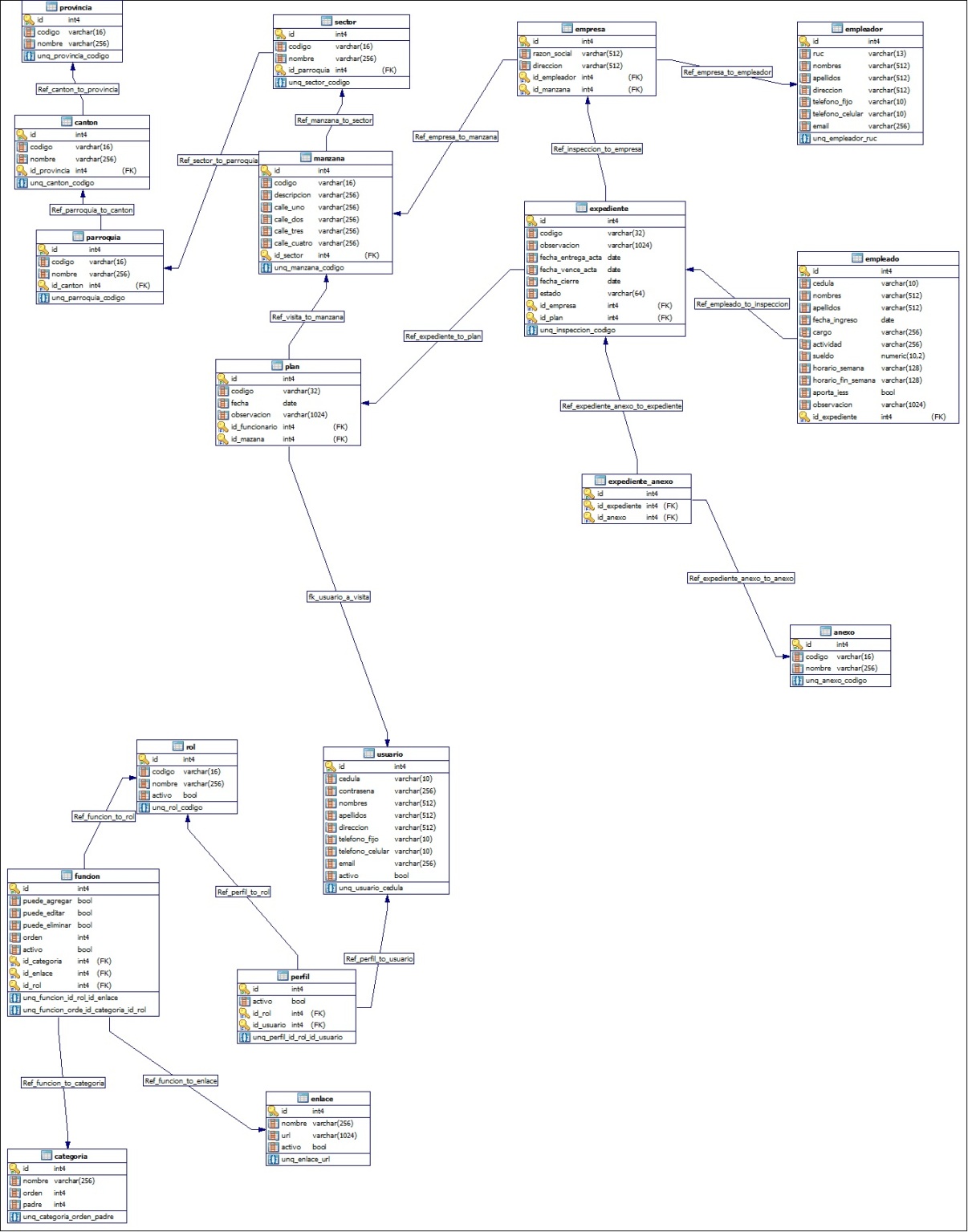       Figura 4-: Modelo Físico de la Base de Datos 1     Realizado por: Andrés Córdova y Freddy Villamagua 2015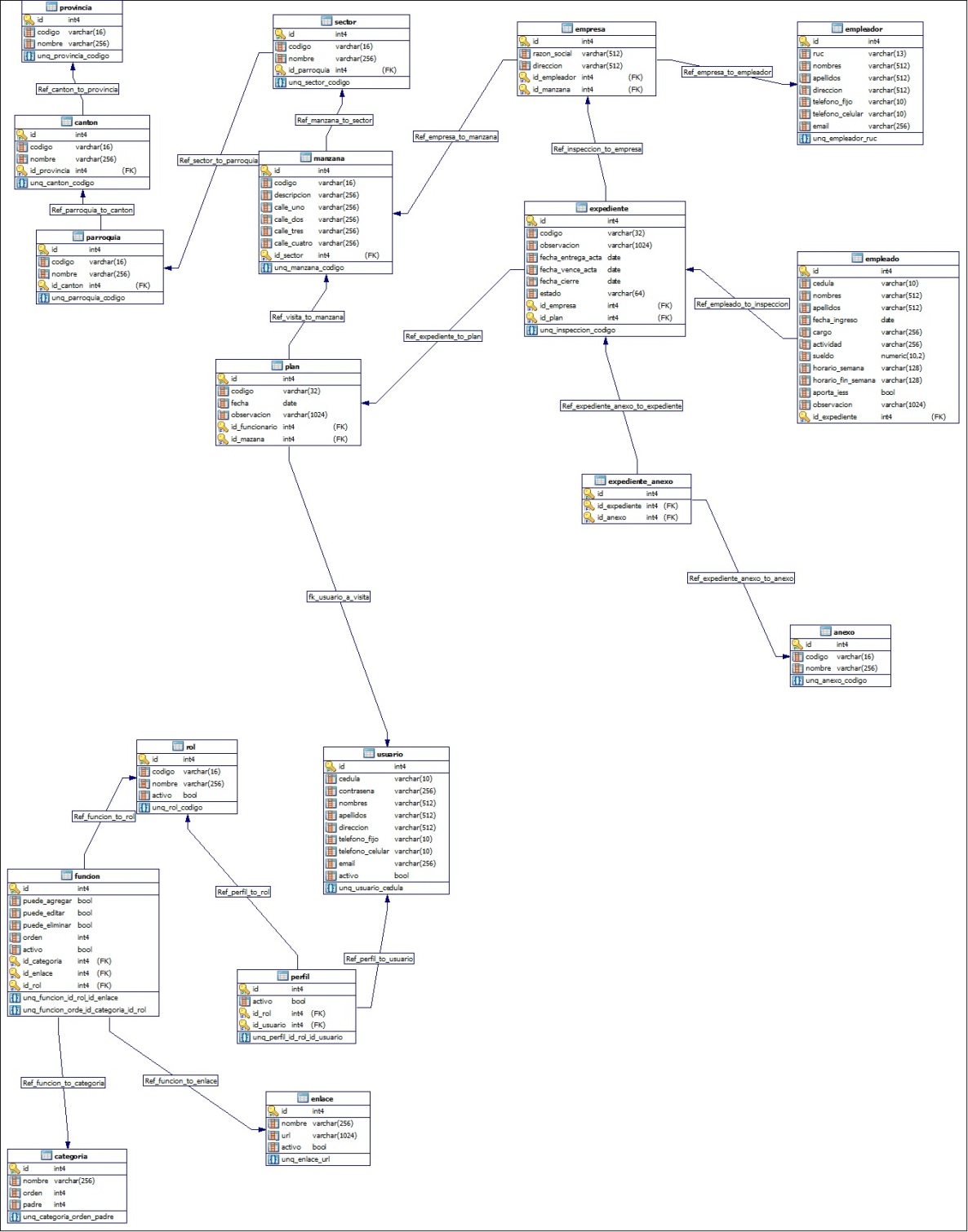       Figura 4-: Modelo Físico de la Base de Datos 2      Realizado por: Andrés Córdova y Freddy Villamagua 2015DesarrolloNomenclatura y Estándares: Es necesario estandarizar los productos de la aplicación, para ello se elabora este documento.ESTÁNDAR DE DISEÑO DE BASE DE DATOSNombre de objetos Para que sea posible identificar con rapidez el objetivo de cada uno de los objetos se establecerá la siguiente nomenclatura: nombre_ejemploPara nombrar el objeto se debe relacionar su nombre con las palabras que mejor lo describen, debe escribir con letra minúscula, en caso de existir más de una palabra se deberá separar con “_”.Ejemplo: empleado_expedienteexpedienteSentencias SQLTodas las sentencias de SQL sean estas vistas, selecciones, etc. Se escribirán en mayúsculas.Ejemplo:INSERT INTO expediente (código) VALUES ($3);Estandarización de programación de aplicaciones    Tabla 4-: Extensiones de Archivos    Realizado por: Andrés Córdova y Freddy Villamagua 2015Convenciones De NombresPara hacer más comprensibles a la programación se puede utilizar la siguiente convención de nombres.Clases e InterfacesPara asignar nombres a las clases de debe considerar que en caso de tener más de una palabra, estas se escribirán separadas y comenzara cada una con mayúsculas la primera letra de cada palabra, considere también que los nombres debe ser sustantivo.Ejemplo:Class Inspector;Class Empleador;MétodosCuando su nombre este compuesto por más de dos palabras, se escribirán juntas, la primera palabra se escribirá con minúscula y la primera letra de la segunda palabra se escribirá con mayúscula, los nombres deben de ser verbos. Ejemplo:ingresarSistema();VariablesSe escriben en minúsculas, en caso de ser compuestas la primera letra de la segunda palabra será mayúscula, no pueden iniciar sus nombres con signos de dólar ni de “_” a pesar de que son permitidos por el leguaje, se recomienda que los nombres sean cortos, no se recomienda utilizar variables de un solo carácter exceptuando en caso de que sean índices temporales. Ejemplo:String nombre;Date cierreExpediente;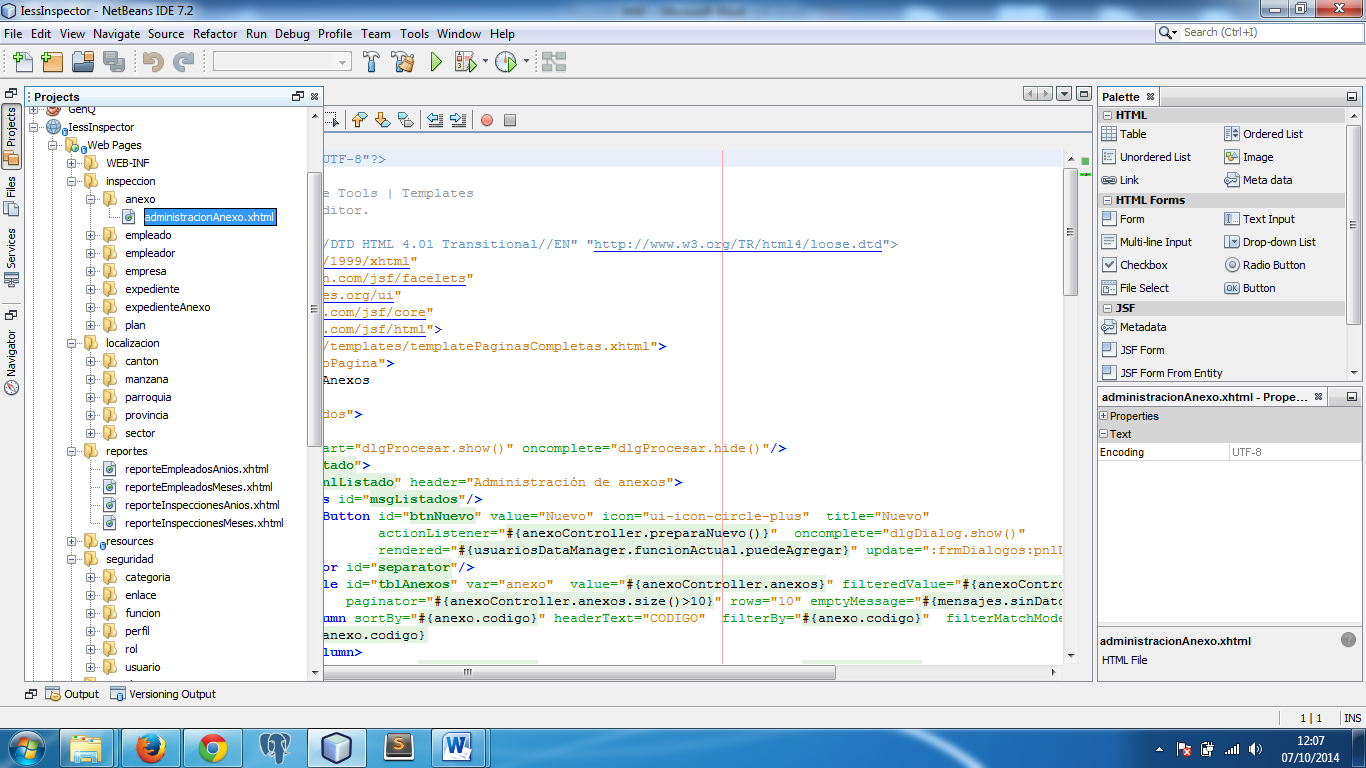         Figura 4-: Capa de Vistas       Realizado por: Andrés Córdova y Freddy Villamagua 2015En la parte izquierda de NetBeans es posible visualizar los archivos del proyecto que componen las vistas.INTERFACES DE INTERACCION USUARIO -  SISTEMA.MODULO DE SEGURIDAD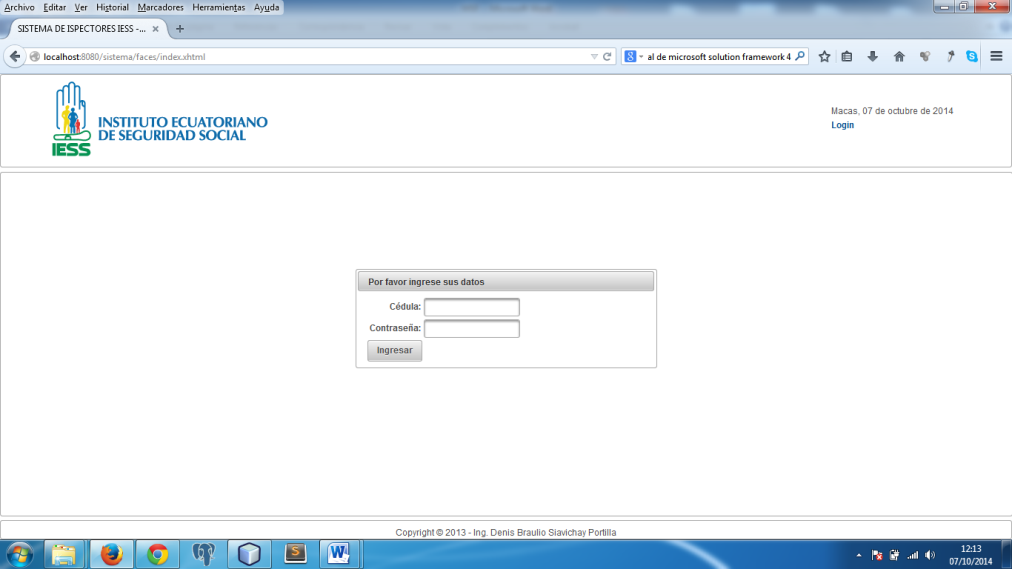     Figura 4-: Interfaz Login   	    Realizado por: Andrés Córdova y Freddy Villamagua 2015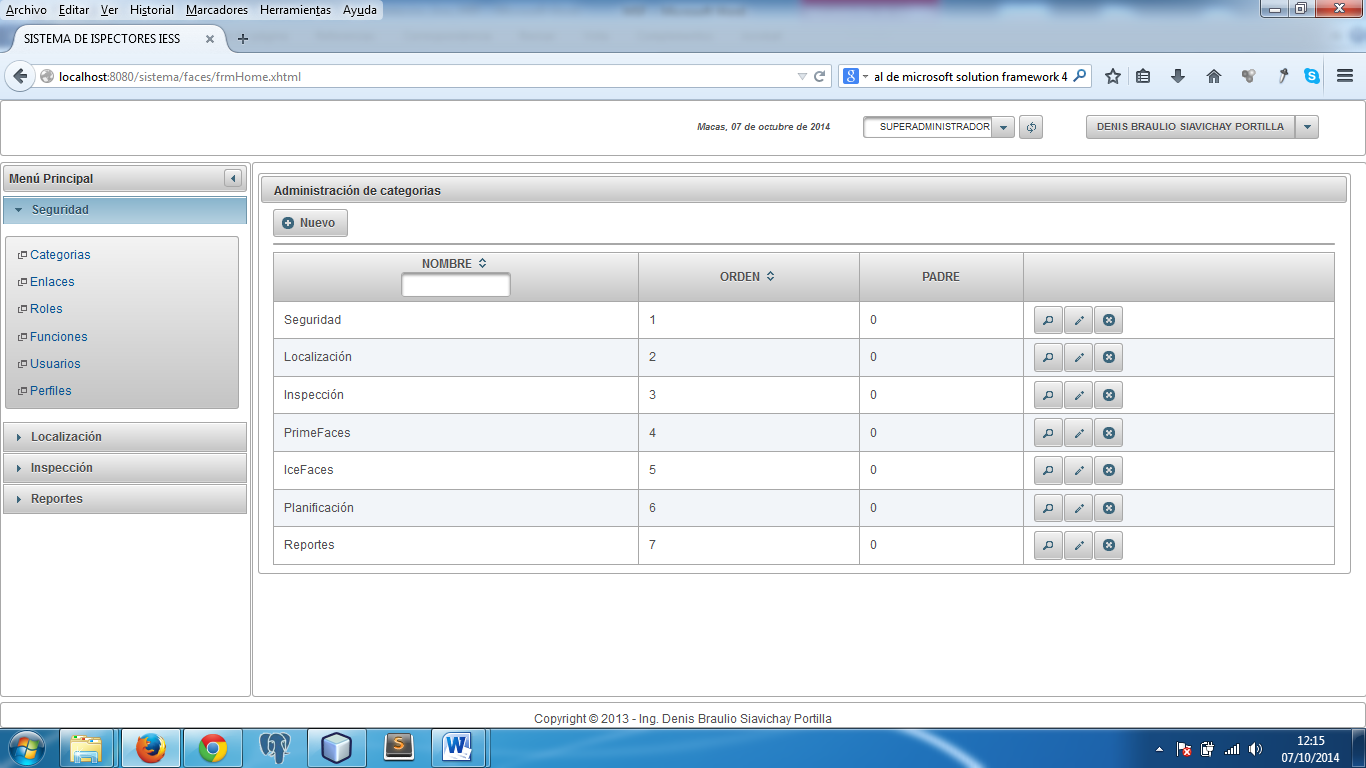        Figura 4-: Administración de Categorías que forman parte del Menú Principal.          Realizado por: Andrés Córdova y Freddy Villamagua 2015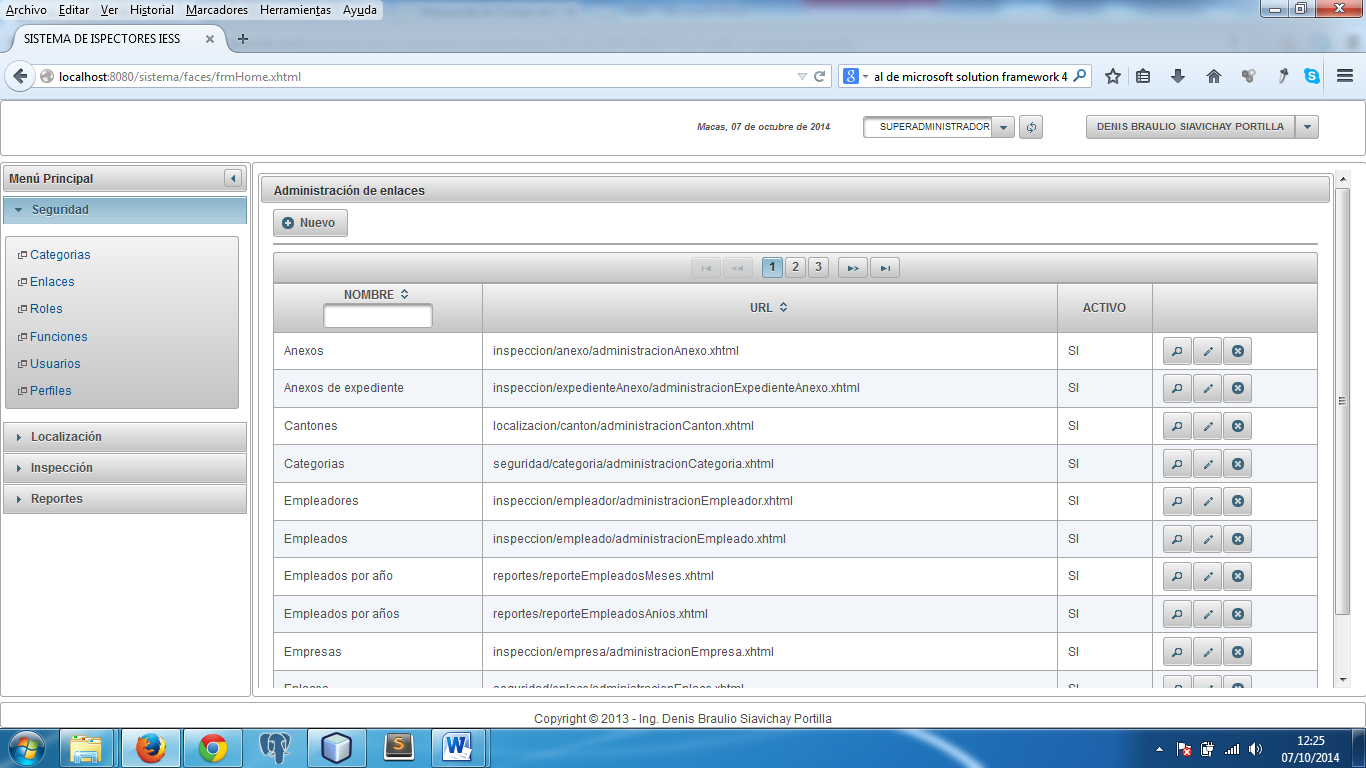          Figura 4-: Administración de Enlaces.        Realizado por: Andrés Córdova y Freddy Villamagua 2015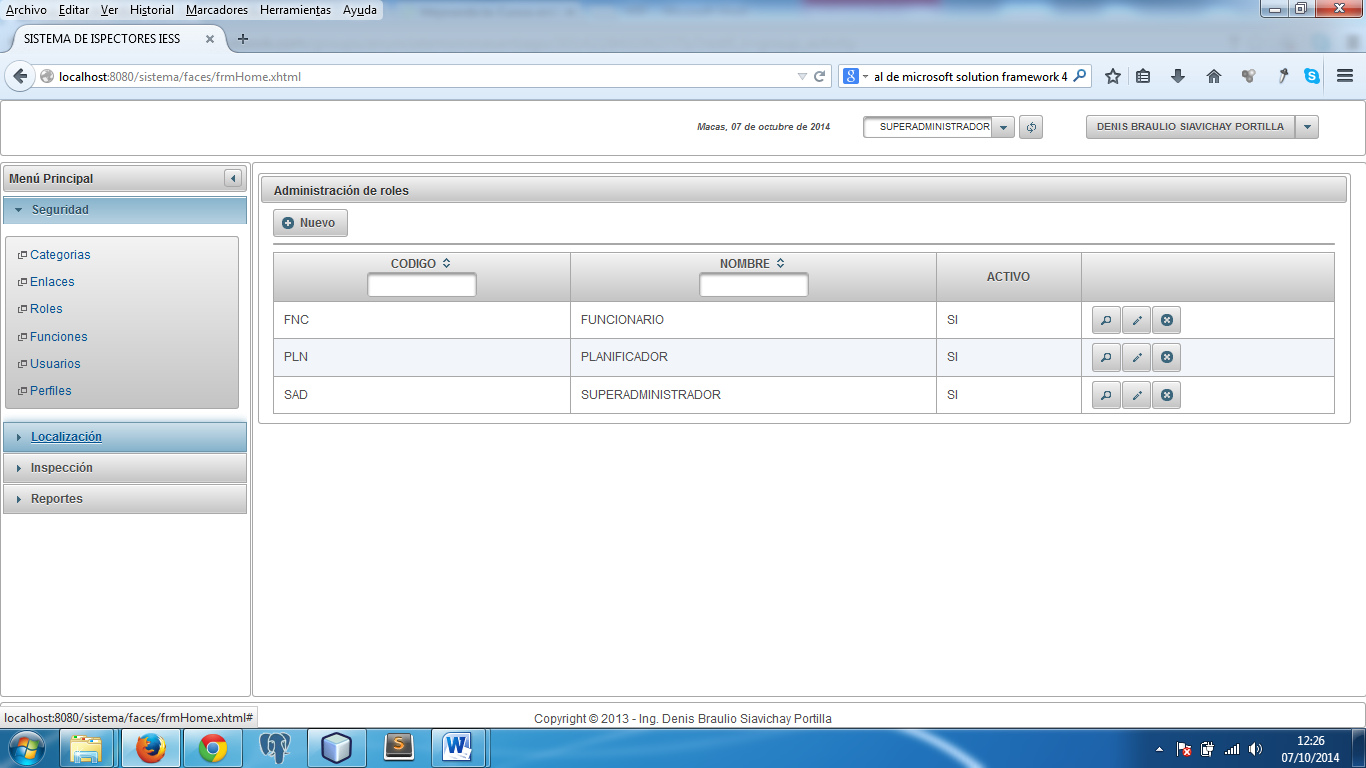               Figura 4-: Administración de Roles de Usuario             Realizado por: Andrés Córdova y Freddy Villamagua 2015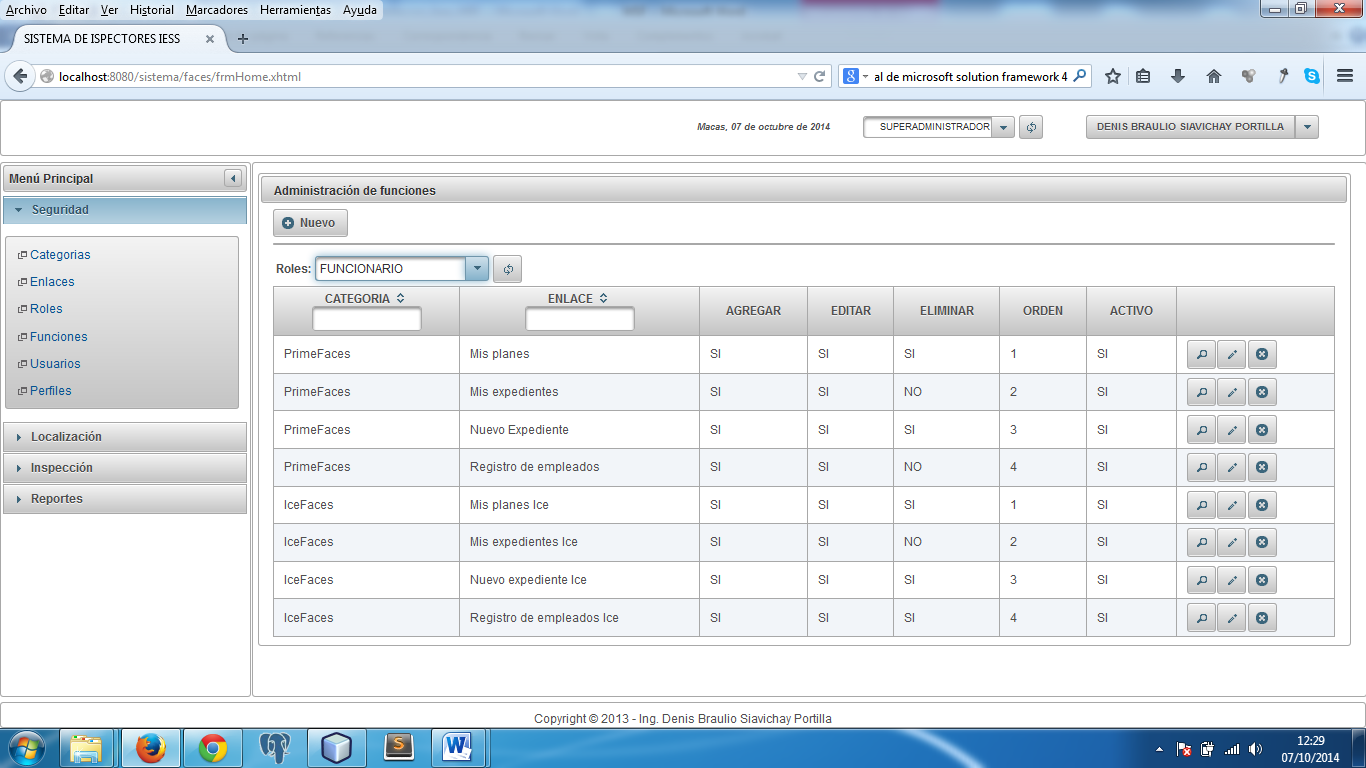           Figura 4-: Administración de Funciones         Realizado por: Andrés Córdova y Freddy Villamagua 2015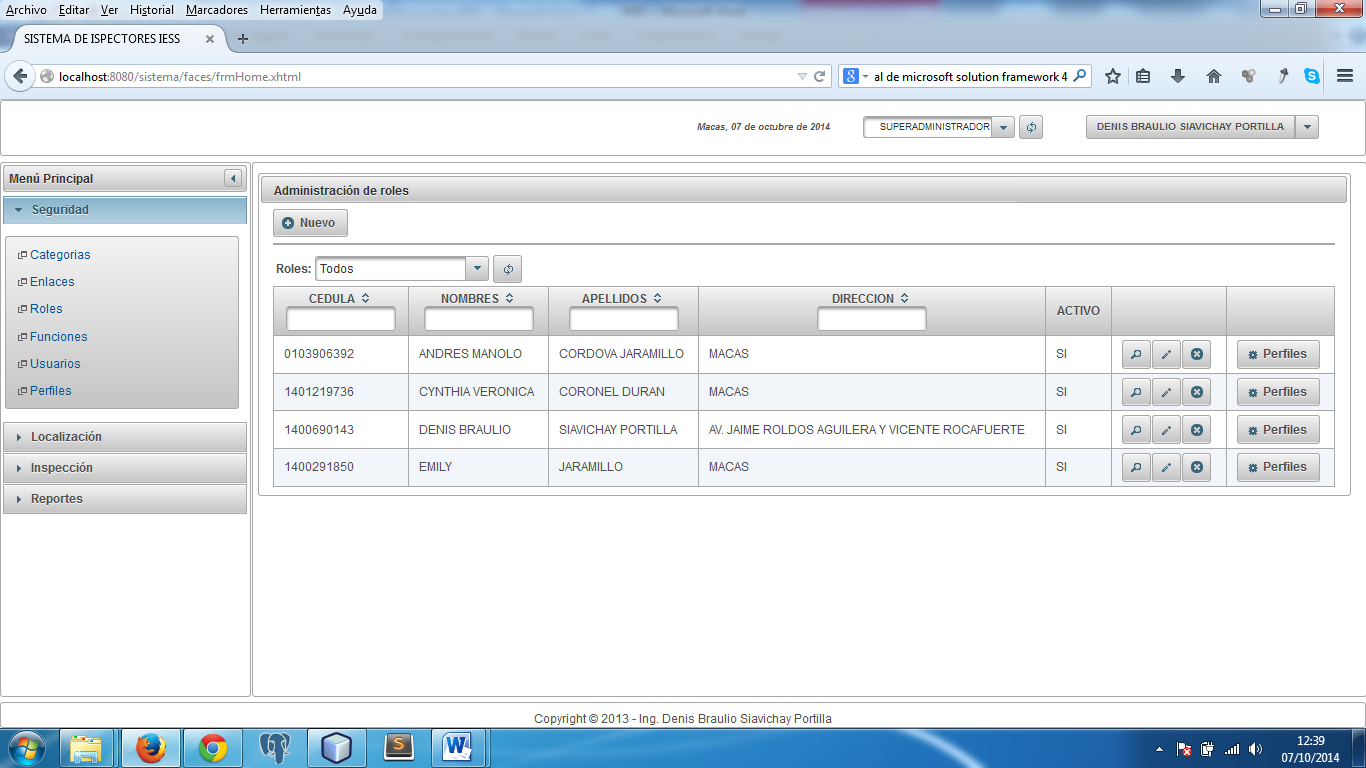          Figura 4-: Administración de Usuarios del Sistema        Realizado por: Andrés Córdova y Freddy Villamagua 2015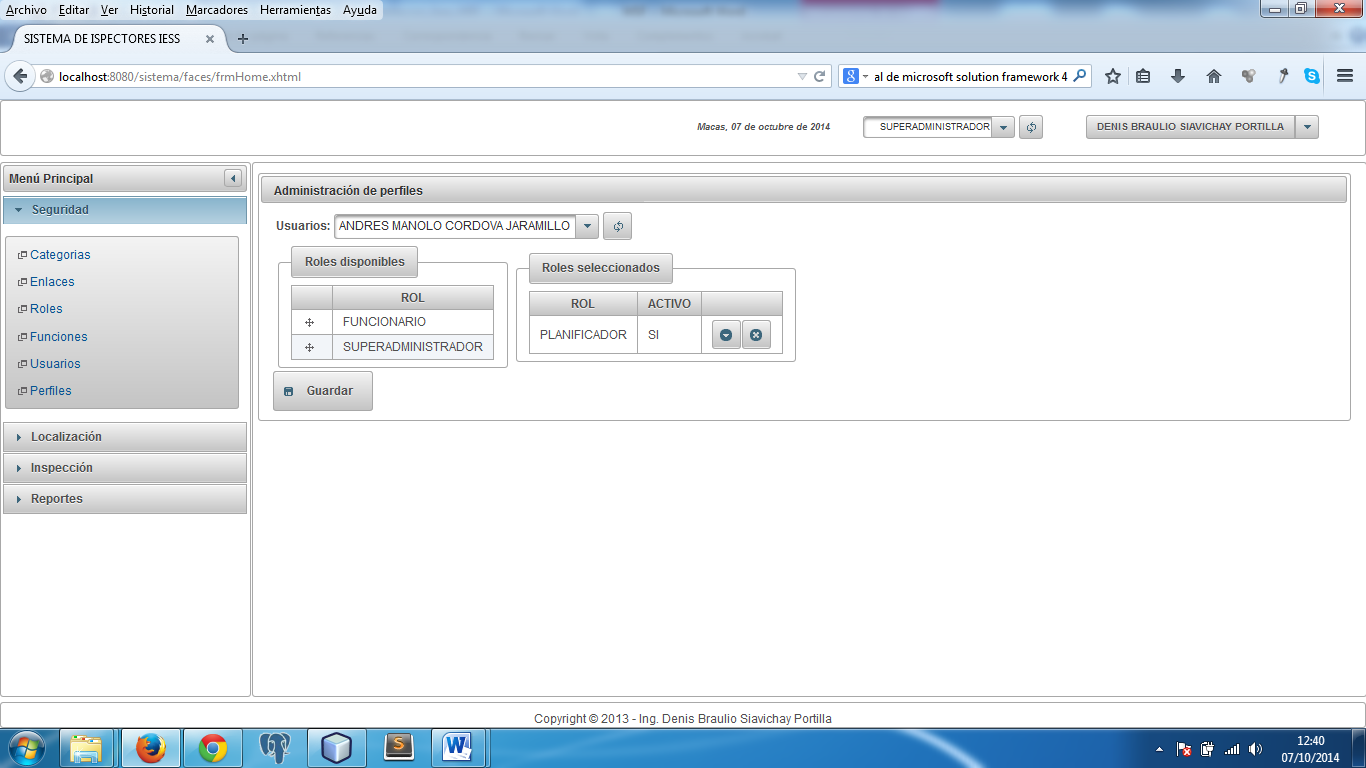          Figura 4-: Administración de Perfiles de Usuario        Realizado por: Andrés Córdova y Freddy Villamagua 2015MODULO DE LOCALIZACIÓN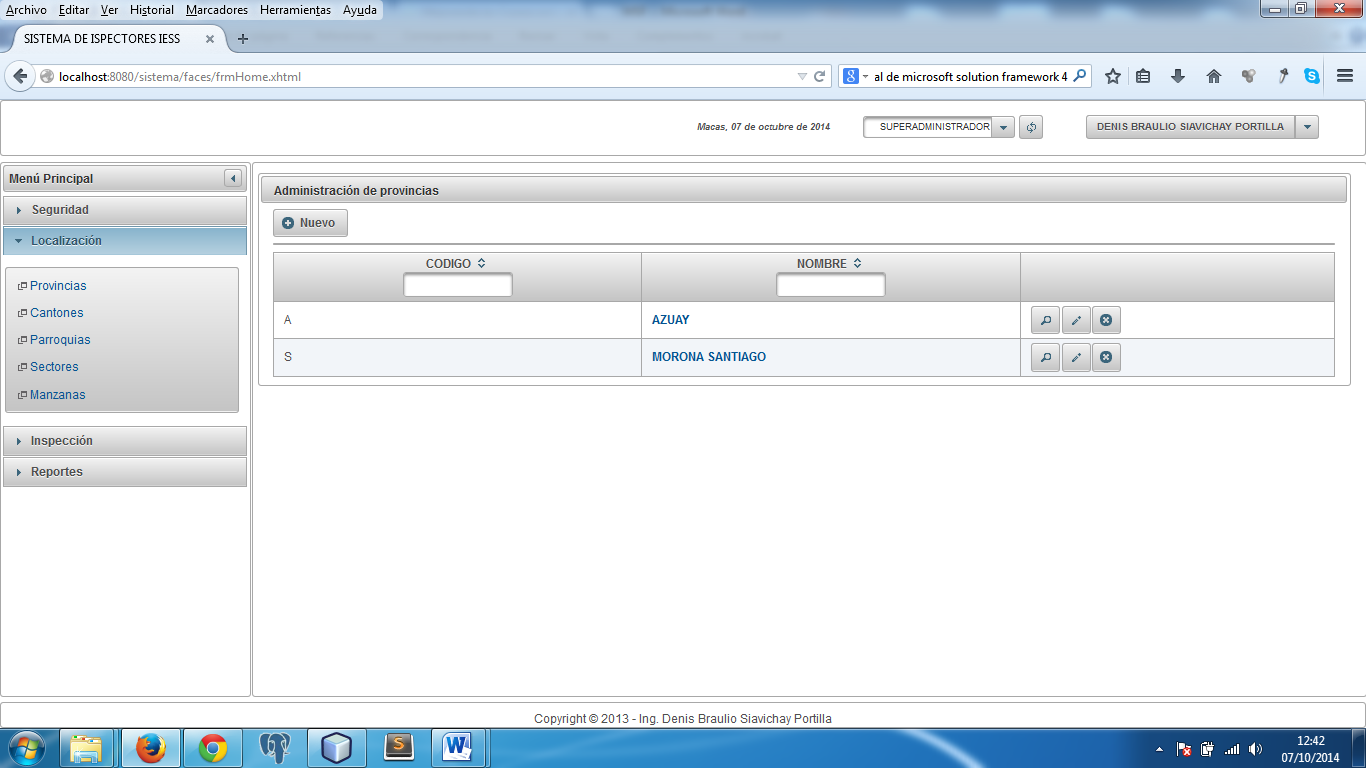                Figura 4-: Administración de Provincias              Realizado por: Andrés Córdova y Freddy Villamagua 2015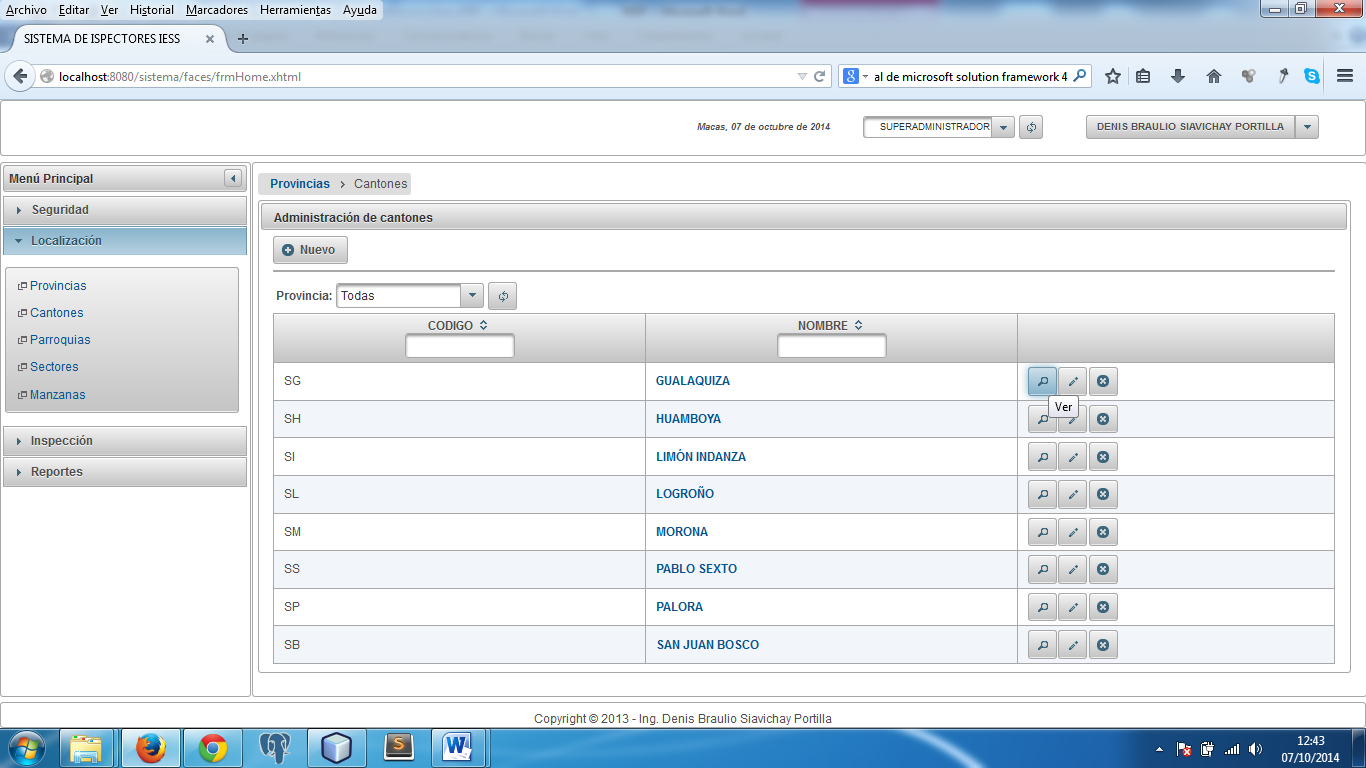                   Figura 4-: Administración de Cantones                Realizado por: Andrés Córdova y Freddy Villamagua 2015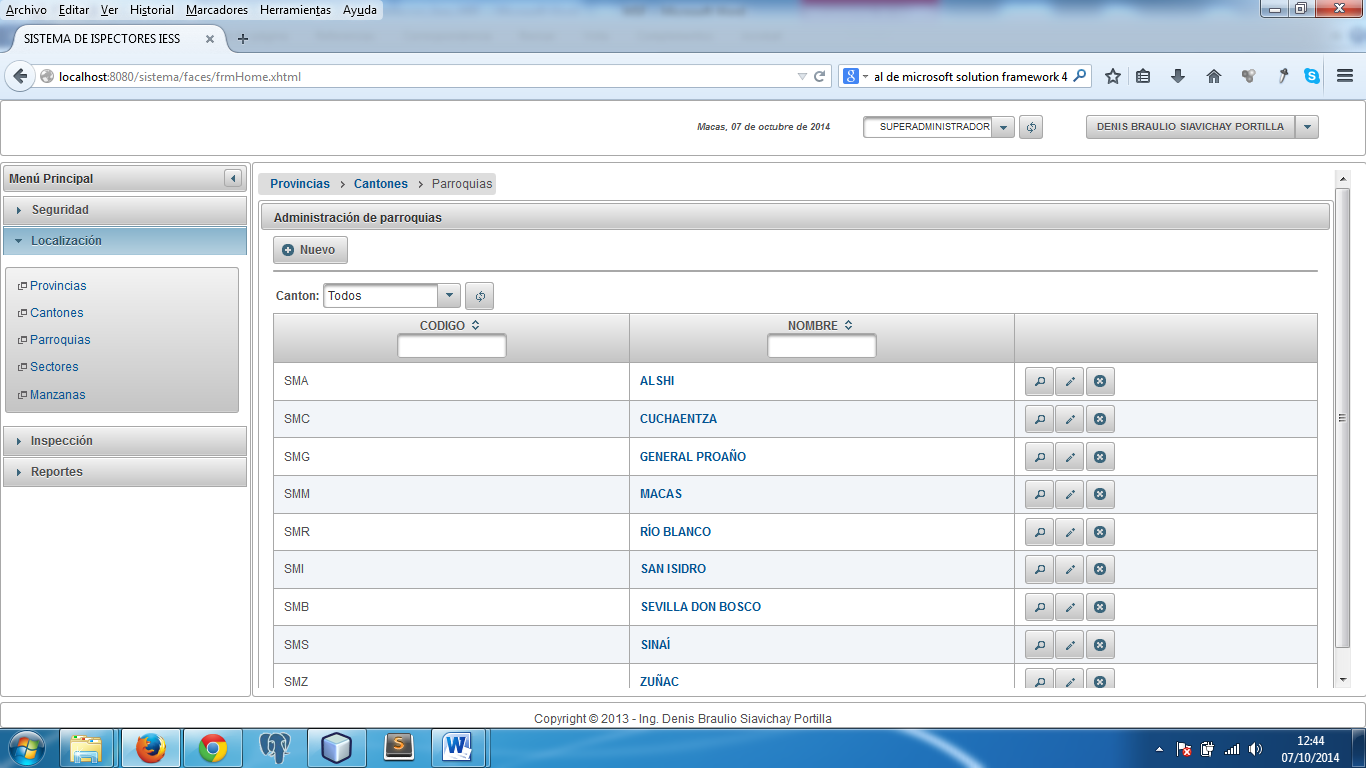                   Figura 4-: Administración de Parroquias                Realizado por: Andrés Córdova y Freddy Villamagua 2015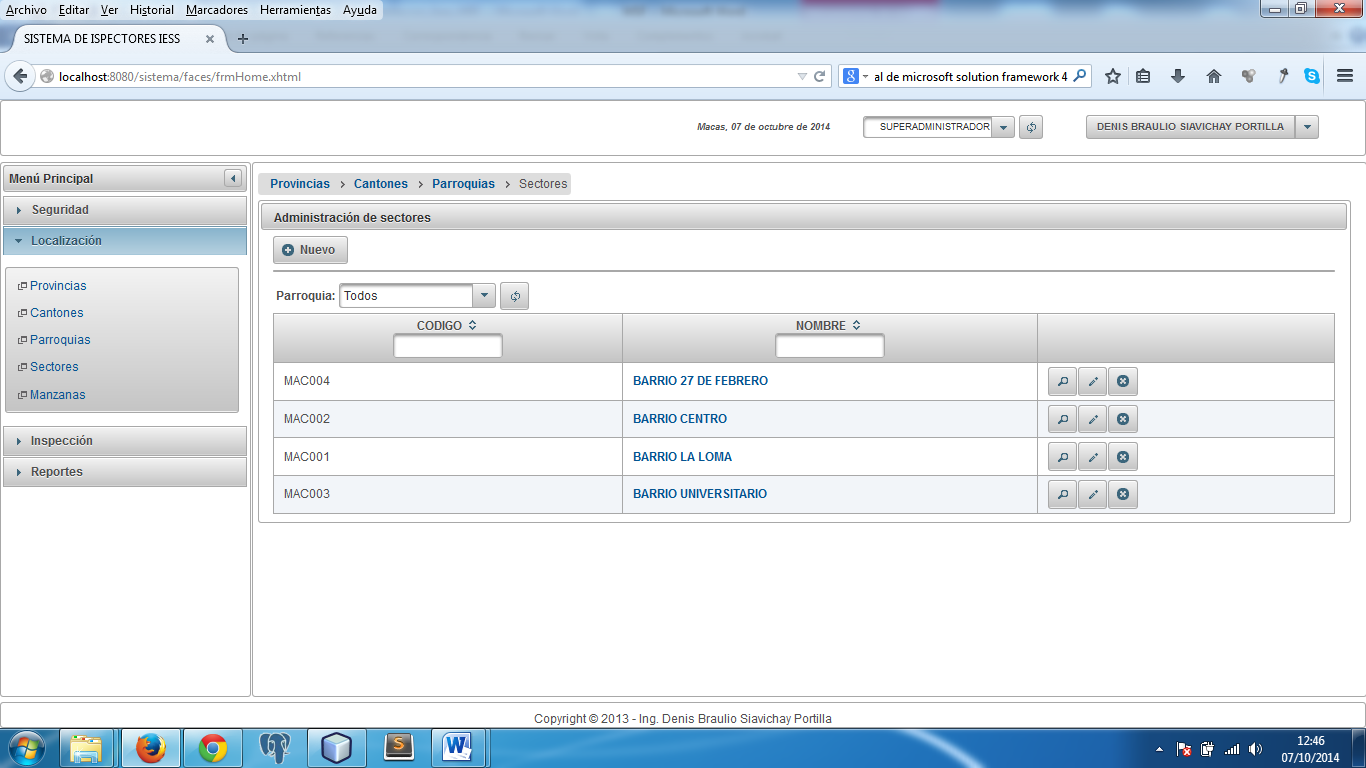              Figura 4-: Administración de Sectores                 Realizado por: Andrés Córdova y Freddy Villamagua 2015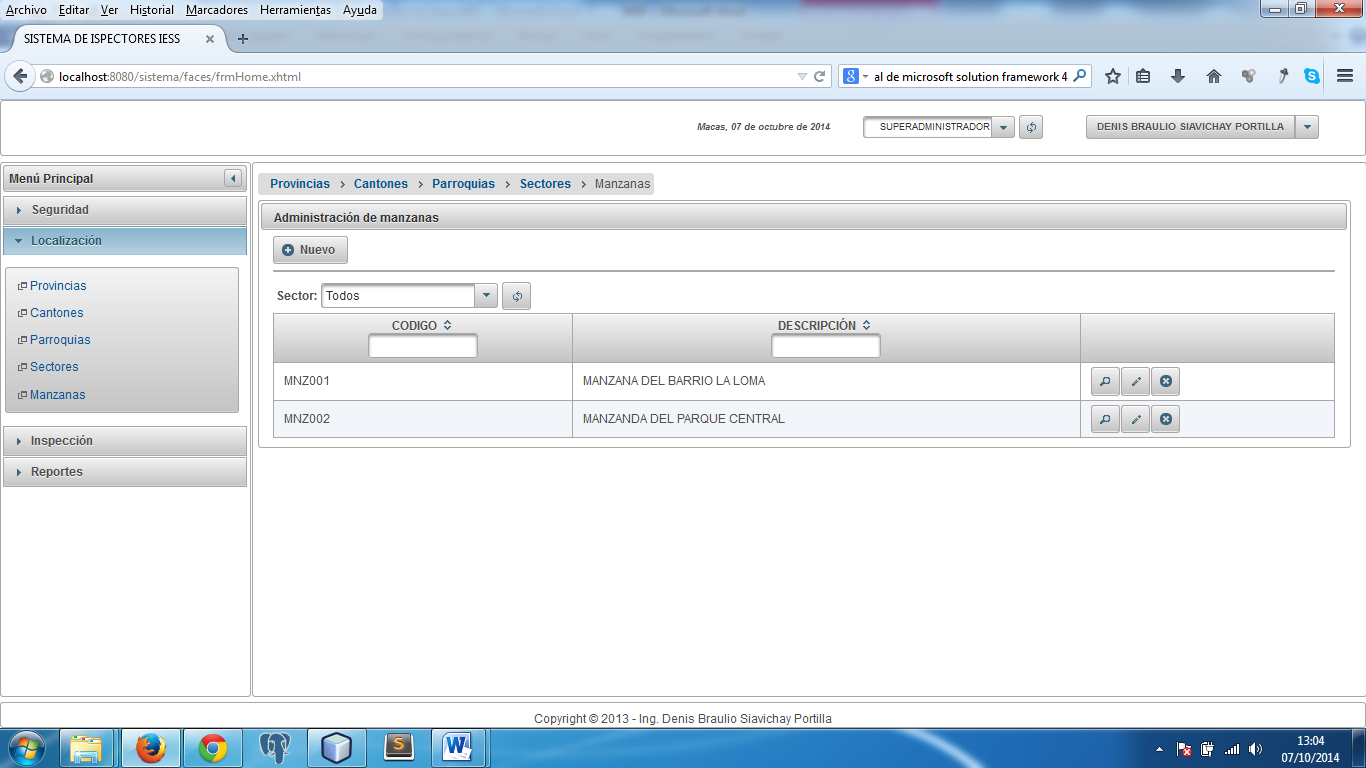             Figura 4-: Administración de Manzanas                Realizado por: Andrés Córdova y Freddy Villamagua 2015MODULO DE INSPECCIÓN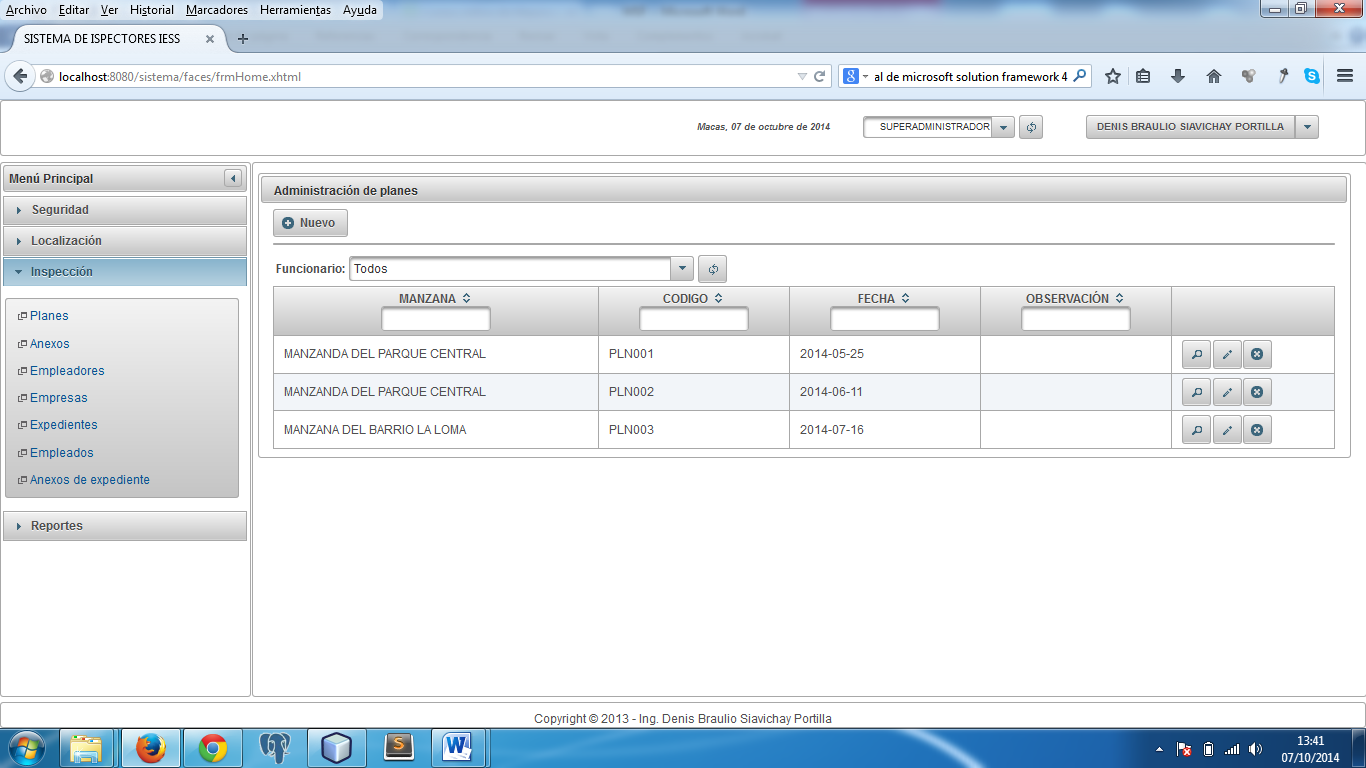         Figura 4-: Administración de Planificaciones       Realizado por: Andrés Córdova y Freddy Villamagua 2015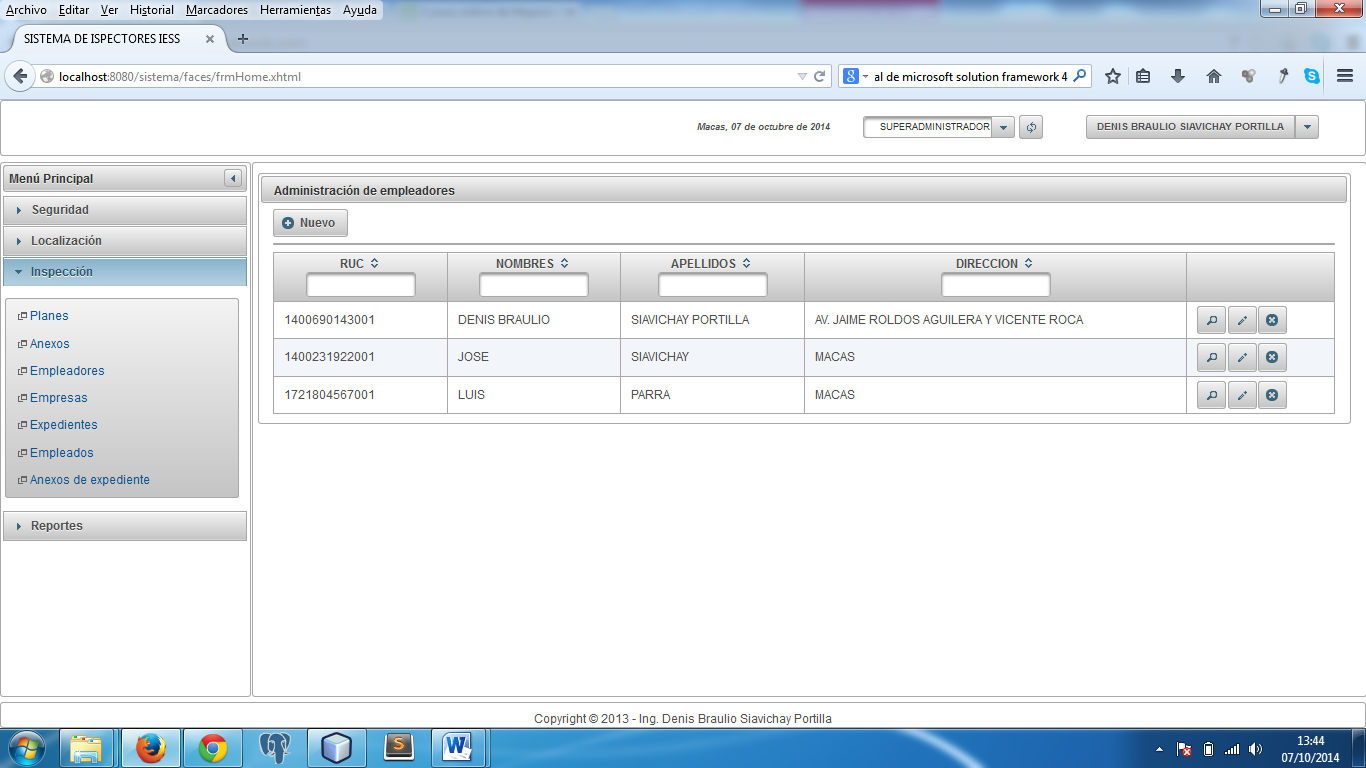     Figura 4-: Administración de Empleadores    Realizado por: Andrés Córdova y Freddy Villamagua 2015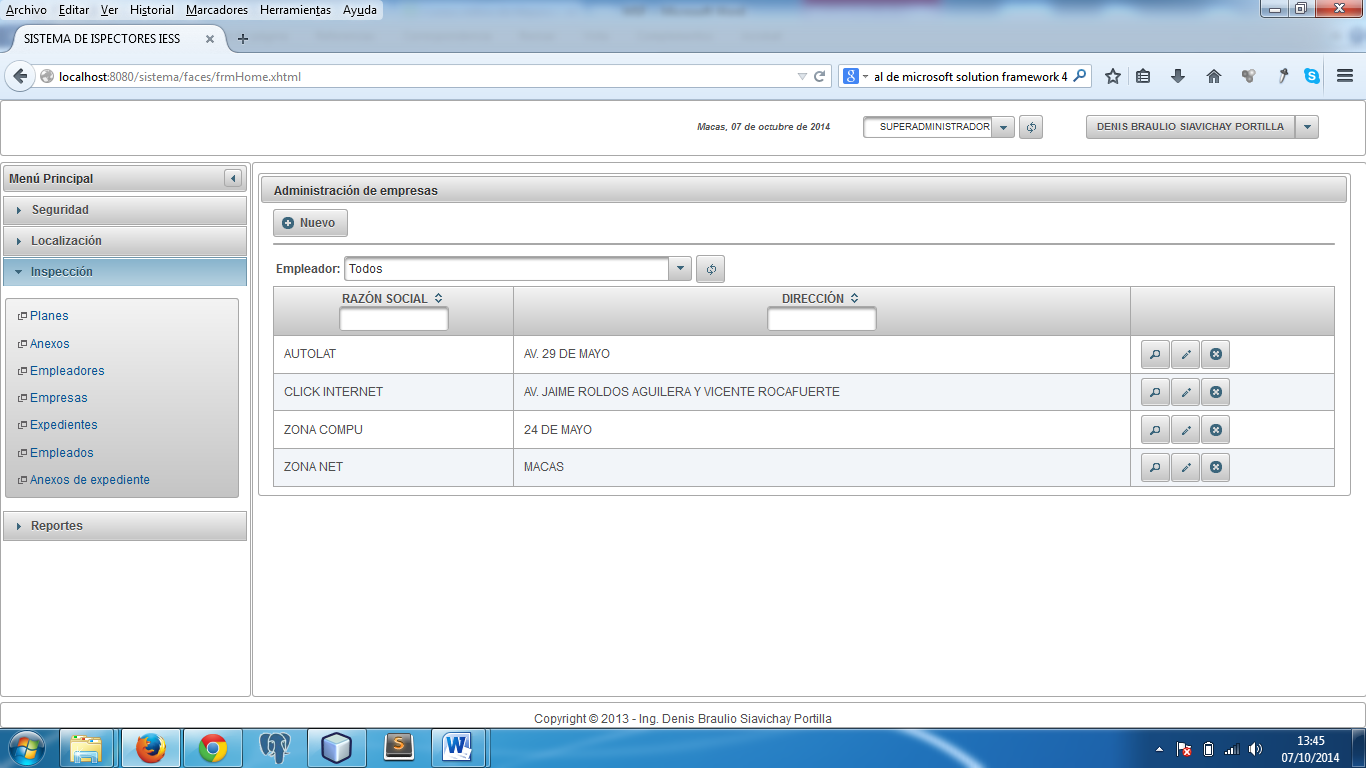      Figura 4-: Administración de Empresas     Realizado por: Andrés Córdova y Freddy Villamagua 2015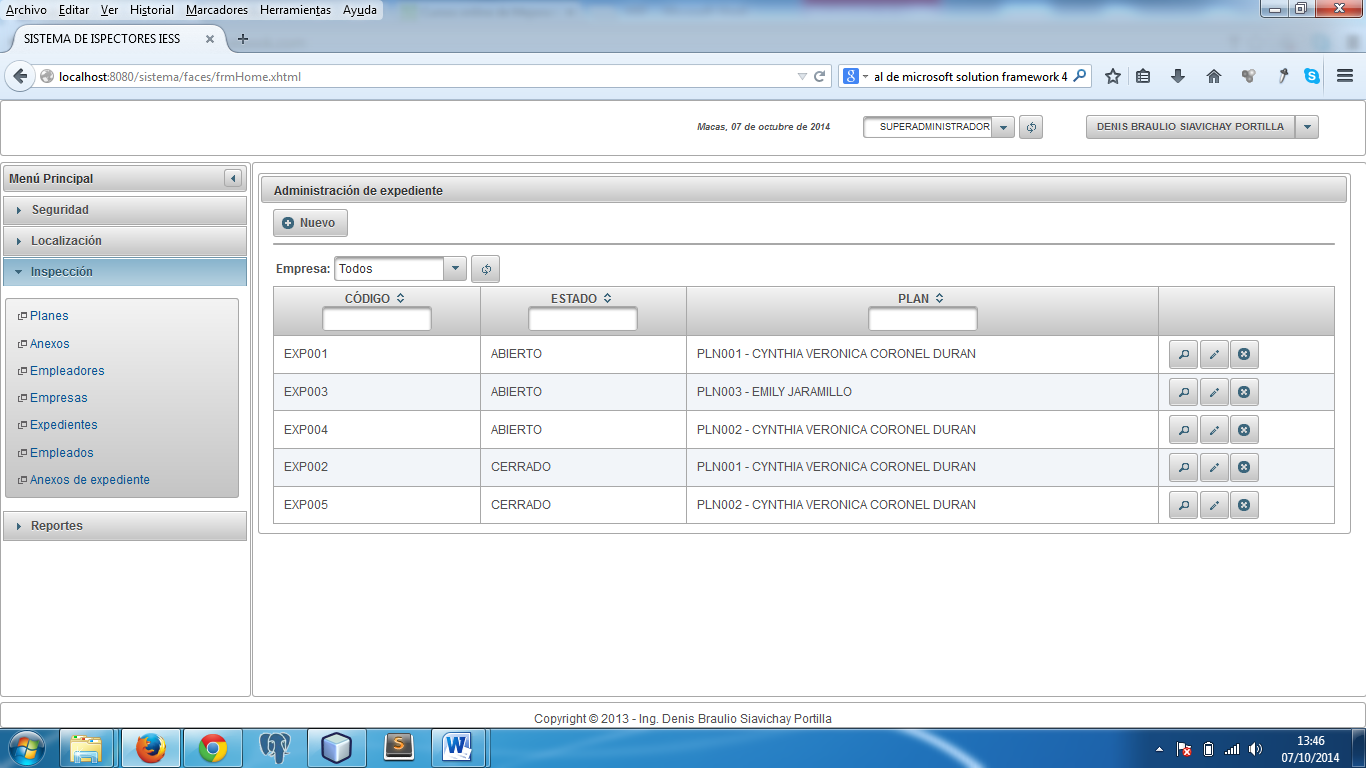    Figura 4-: Administración de Expedientes   Realizado por: Andrés Córdova y Freddy Villamagua 2015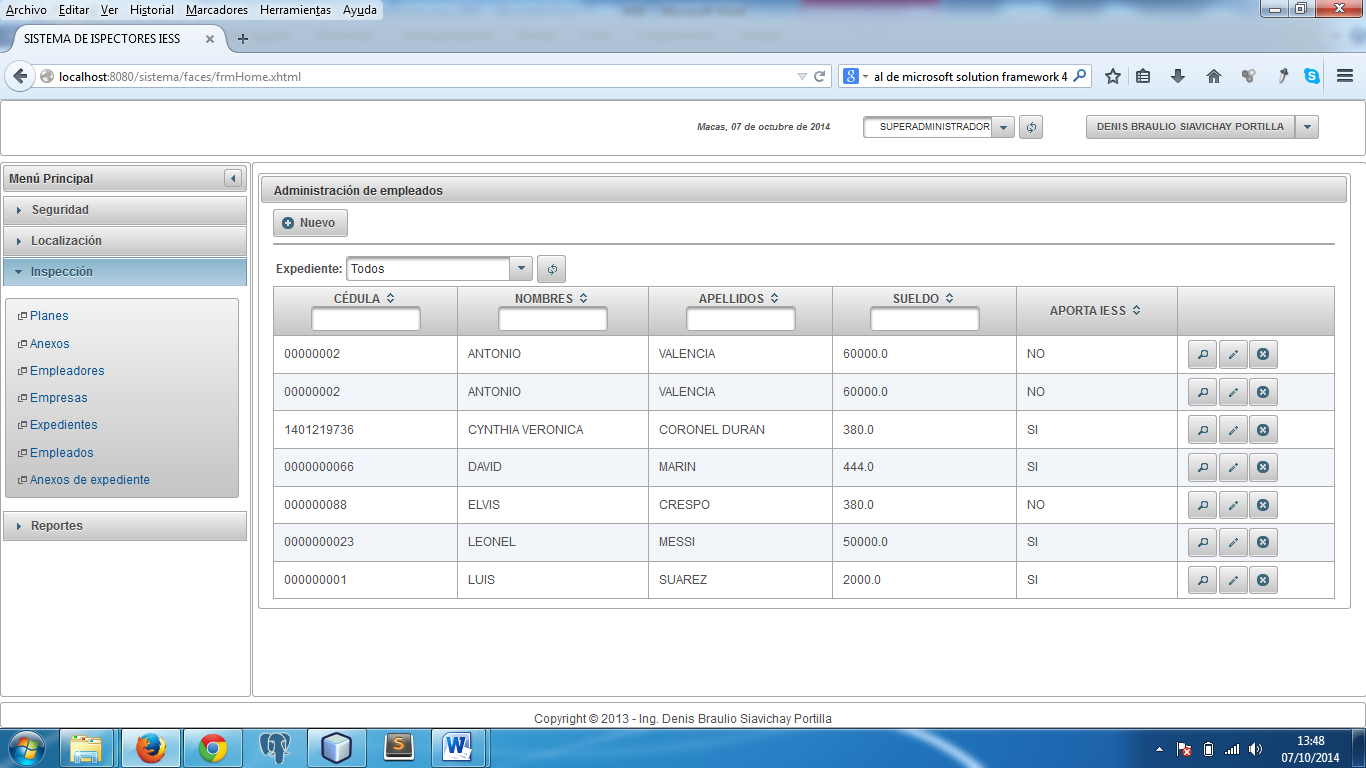       	           Figura 4-: Administración de Empleados                      Realizado por: Andrés Córdova y Freddy Villamagua 2015MODULO DE REPORTES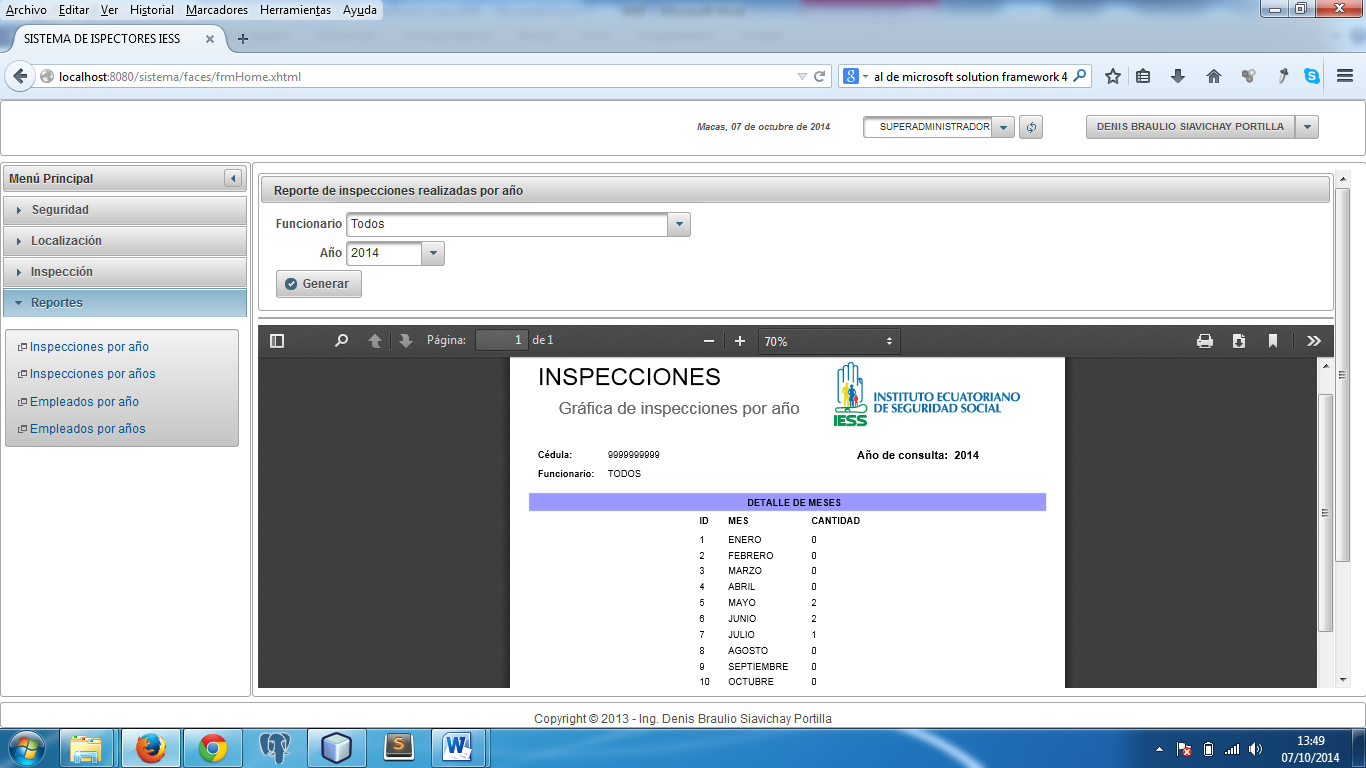                        Figura 4-: Reporte de Inspecciones por Año                    Realizado por: Andrés Córdova y Freddy Villamagua 2015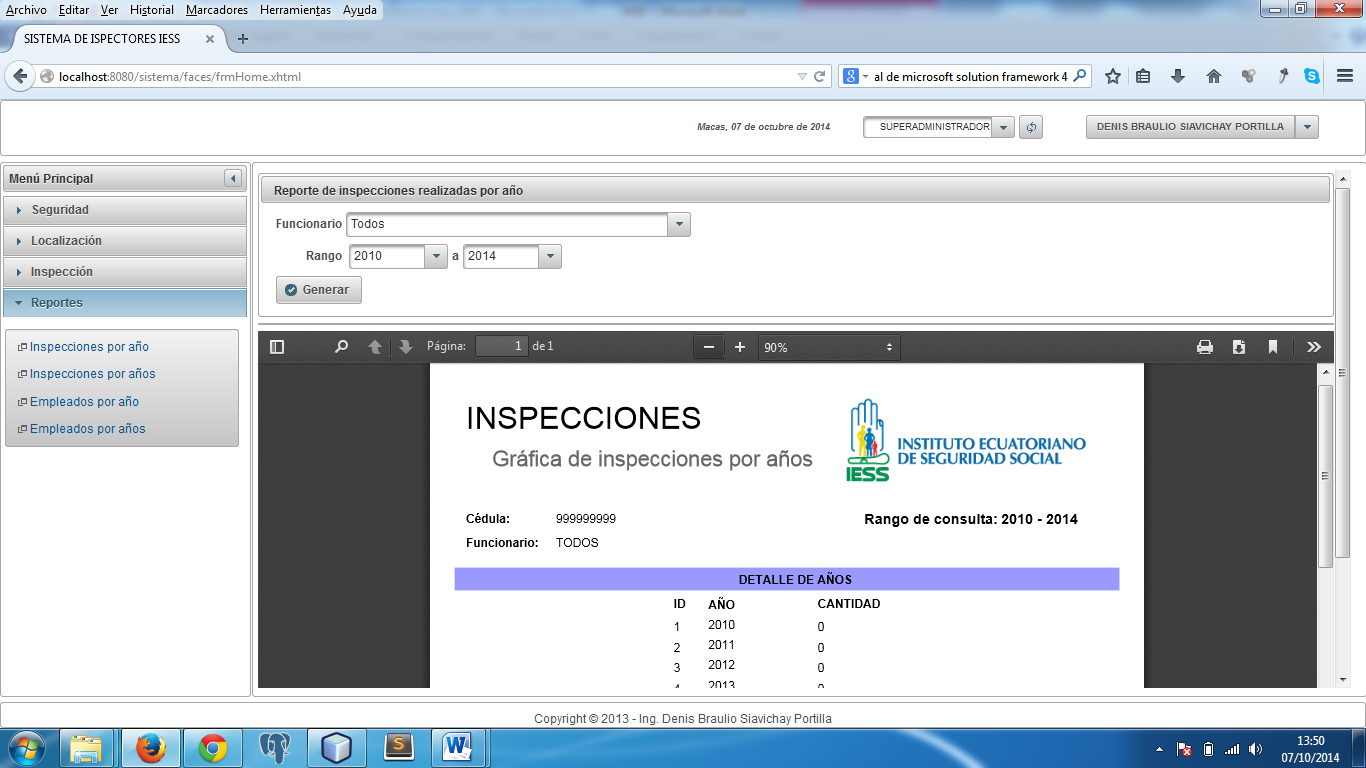                      Figura 4-: Reporte de Inspecciones por Rango de Años           Realizado por: Andrés Córdova y Freddy Villamagua 2015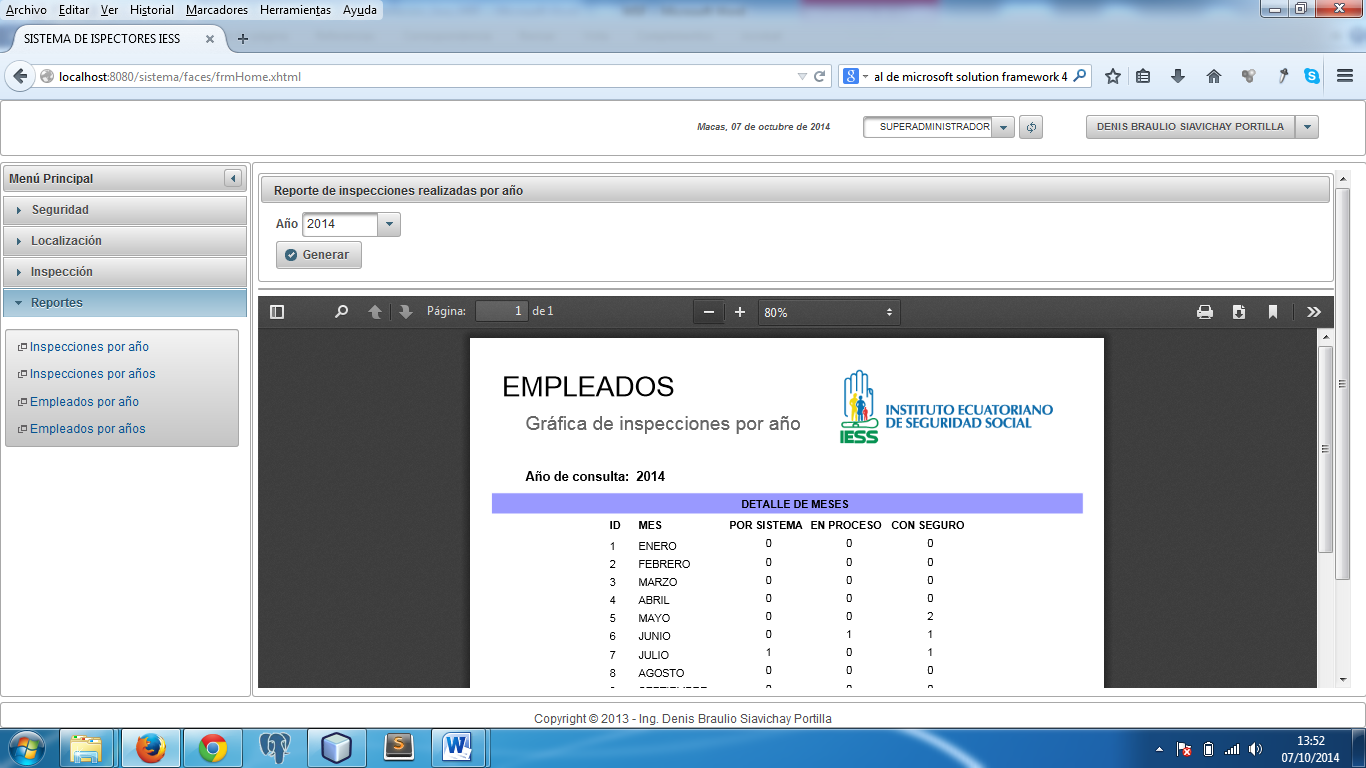  Figura 4-: Reporte de Empleados Asegurados por Año Realizado por: Andrés Córdova y Freddy Villamagua 2015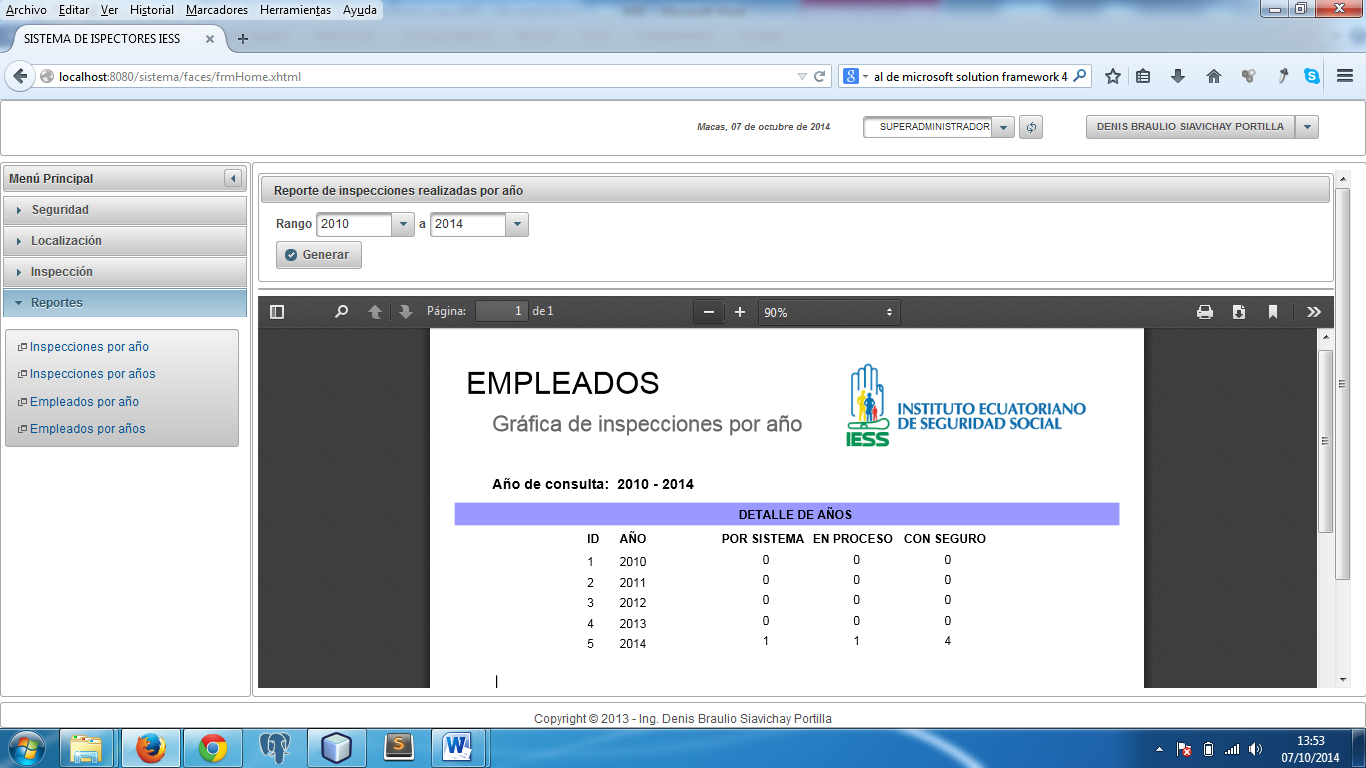    Figura 4-: Reporte de Empleados Asegurados por Rango de Años  	    Realizado por: Andrés Córdova y Freddy Villamagua 2015CAPA DE CONTROLADORESSe ha optado desarrollar mediante una estructura Modelo -  vista – controlador, en la cual el controlador es el intermediario.En esta interfaz de NetBeans se puede visualizar en el área de proyectos los controladores marcados, los mismos que fueron necesarios para que las interfaces cumplan su objetivo.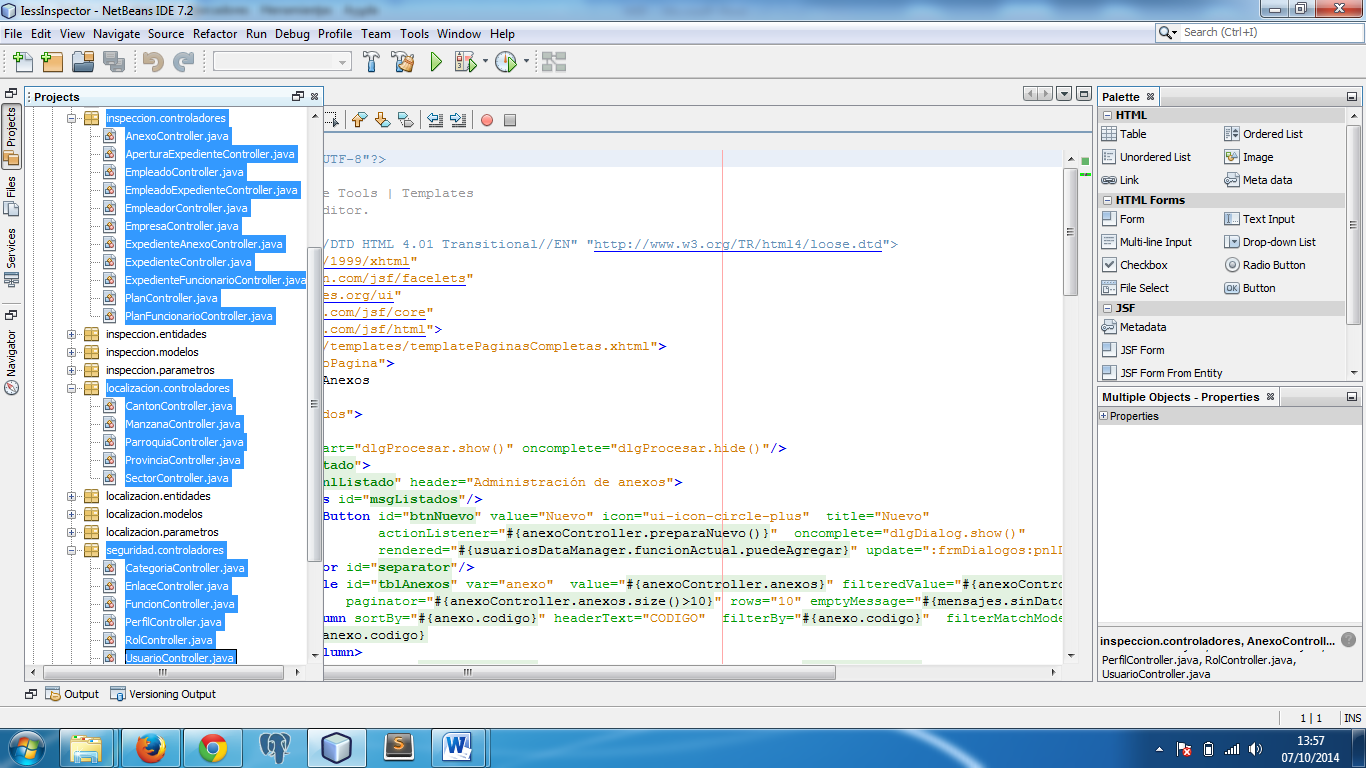                      Figura 4-: Código fuente del Controller                           Realizado por: Andrés Córdova y Freddy Villamagua 2015Código fuente del Controller de la vista de administración del expedientepackage inspeccion.controladores;import configuracion.Mensajeria;import configuracion.OpcionesSobreTablas;import configuracion.TipoOrigenError;import inspeccion.entidades.Expediente;import inspeccion.modelos.ExpedienteModel;import java.util.List;import javax.faces.bean.ManagedBean;import javax.faces.bean.ViewScoped;import org.primefaces.context.DefaultRequestContext;@ManagedBean@ViewScopedpublic class ExpedienteController {    //<editor-fold defaultstate="collapsed" desc="Atributos">    private Expediente expedienteActual;    private ExpedienteModel expedienteModel;    private List<Expediente> expedientes;    private List<Expediente> expedientesFiltro;    private Boolean nuevo;    private Boolean editar;    private Boolean ingresaDatos;    private Integer empresaSeleccionada;    //</editor-fold>    //<editor-fold defaultstate="collapsed" desc="Constructor">    public ExpedienteController() {        this.expedienteActual = new Expediente();        this.expedienteModel = new ExpedienteModel();        this.editar = false;        this.nuevo = false;        this.ingresaDatos = false;        try {            this.expedientes = this.expedienteModel.encontrarTodosConObjetos();        } catch (Exception e) {            Mensajeria.addErrorMessage(Expediente.class, e, TipoOrigenError.LISTADO); } }    //</editor-fold>    //<editor-fold defaultstate="collapsed" desc="Get y set">        public Expediente getExpedienteActual() {  return expedienteActual;  }    public void setExpedienteActual(Expediente expedienteActual) {        this.expedienteActual = expedienteActual;    }    public ExpedienteModel getExpedienteModel() {   return expedienteModel;    }    public void setExpedienteModel(ExpedienteModel expedienteModel) {        this.expedienteModel = expedienteModel;    }    public List<Expediente> getExpedientes() {  return expedientes;    }    public void setExpedientes(List<Expediente> expedientes) {this.expedientes = expedientes; }    public List<Expediente> getExpedientesFiltro() {  return expedientesFiltro;    }    public void setExpedientesFiltro(List<Expediente> expedientesFiltro) {        this.expedientesFiltro = expedientesFiltro;  }    public Boolean getNuevo() {  return nuevo;    }    public void setNuevo(Boolean nuevo) {  this.nuevo = nuevo;    }    public Boolean getEditar() {  return editar;    }    public void setEditar(Boolean editar) { this.editar = editar;    }    public Boolean getIngresaDatos() { return ingresaDatos;    }    public void setIngresaDatos(Boolean ingresaDatos) { this.ingresaDatos = ingresaDatos; }    public Integer getEmpresaSeleccionada() { return empresaSeleccionada; }    public void setEmpresaSeleccionada(Integer empresaSeleccionada) {        this.empresaSeleccionada = empresaSeleccionada; }                //</editor-fold>    //<editor-fold defaultstate="collapsed" desc="Funciones de preparacion">    public void preparaNuevo() {        this.nuevo = true;        this.ingresaDatos = true;        this.editar = false;        this.expedienteActual = new Expediente();}    public void preparaEditar() {        this.nuevo = false;        this.ingresaDatos = true;        this.editar = true; }    public void preparaVer() {        this.nuevo = false;        this.editar = false;        this.ingresaDatos = false; }        //</editor-fold>    //<editor-fold dfaultstate="collapsed" desc="Funciones">    public void guardarExpediente() {        Expediente _expediente = null;        try {  _expediente = this.expedienteModel.crear(this.expedienteActual);        } catch (Exception e) {            Mensajeria.addErrorMessage(Expediente.class, e, TipoOrigenError.ENTIDAD); }        if (_expediente != null) {            try { this.expedientes = this.expedienteModel.encontrarTodosConObjetos();                            } catch (Exception e) {                Mensajeria.addErrorMessage(Expediente.class, e, TipoOrigenError.LISTADO);}            this.expedienteActual = null;            this.editar = false;            this.nuevo = false;            this.ingresaDatos = false;            this.empresaSeleccionada=null;            Mensajeria.addSuccessMessage(Expediente.class, OpcionesSobreTablas.INSERCION);            DefaultRequestContext.getCurrentInstance().execute("dlgDialog.hide()");        } else {            Mensajeria.addErrorMessage(Expediente.class, TipoOrigenError.ENTIDAD); }  }    public void editarExpediente() {        Expediente _expediente = null;        try {  _expediente = this.expedienteModel.editar(this.expedienteActual);        } catch (Exception e) {            Mensajeria.addErrorMessage(Expediente.class, e, TipoOrigenError.ENTIDAD); }        if (_expediente != null) {            try {  this.expedientes = this.expedienteModel.encontrarTodosConObjetos();            } catch (Exception e) {                Mensajeria.addErrorMessage(Expediente.class, e, TipoOrigenError.LISTADO);}            this.expedienteActual = null;            this.editar = false;            this.nuevo = false;            this.ingresaDatos = false;            this.empresaSeleccionada=null;            Mensajeria.addSuccessMessage(Expediente.class, OpcionesSobreTablas.ACTUALIZACION);            DefaultRequestContext.getCurrentInstance().execute("dlgDialog.hide()");        } else {            Mensajeria.addErrorMessage(Expediente.class, TipoOrigenError.ENTIDAD); }}    public void eliminarExpediente() {  Boolean exito = false;        try { exito = expedienteModel.eliminar(this.expedienteActual);        } catch (Exception ex) {            Mensajeria.addErrorMessage(Expediente.class, ex, TipoOrigenError.ENTIDAD);}        if (exito) { Mensajeria.addSuccessMessage(Expediente.class, OpcionesSobreTablas.ELIMINACION);            try { this.expedientes = expedienteModel.encontrarTodosConObjetos();            } catch (Exception ex) {                Mensajeria.addErrorMessage(Expediente.class, ex, TipoOrigenError.LISTADO);}            this.expedienteActual = null;  this.nuevo = false;            this.editar = false;    this.ingresaDatos = false;            this.empresaSeleccionada=null;}        DefaultRequestContext.getCurrentInstance().execute("dlgPregunta.hide()");}        public void cambiarListaExpedientes(){ try {   this.expedientes = this.empresaSeleccionada!=null?this.expedienteModel.encontrarPorEmpresaConObjetos(this.empresaSeleccionada):this.expedienteModel.encontrarTodosConObjetos();            this.expedientesFiltro = null; } catch (Exception e) {            Mensajeria.addErrorMessage(Expediente.class, e, TipoOrigenError.LISTADO); }    }   //</editor-fold>    }CAPA DE LÓGICA DE NEGOCIOS: La finalidad de los componentes de la lógica de negocios es manifestar la funcionalidad misma de una manera independiente de las Bases de datos y los servicios que se requieren para cumplir con las tareas, las cuales deben presentar coherencia.Existen tres subcapas: Entidades: representan a todas las tablas de bases de datosParámetros: contienen las acciones a realizar en la base de datos  y la forma misma de acceder.Servicios: manifiestan la funcionalidad del sistemaA continuación se puede visualizar los modelos, entidades y parámetros desarrollados que pertenecen a la capa de negocios las que contienen también los privilegios de acceso que se le escribieron al especificar los requerimientos de la aplicación 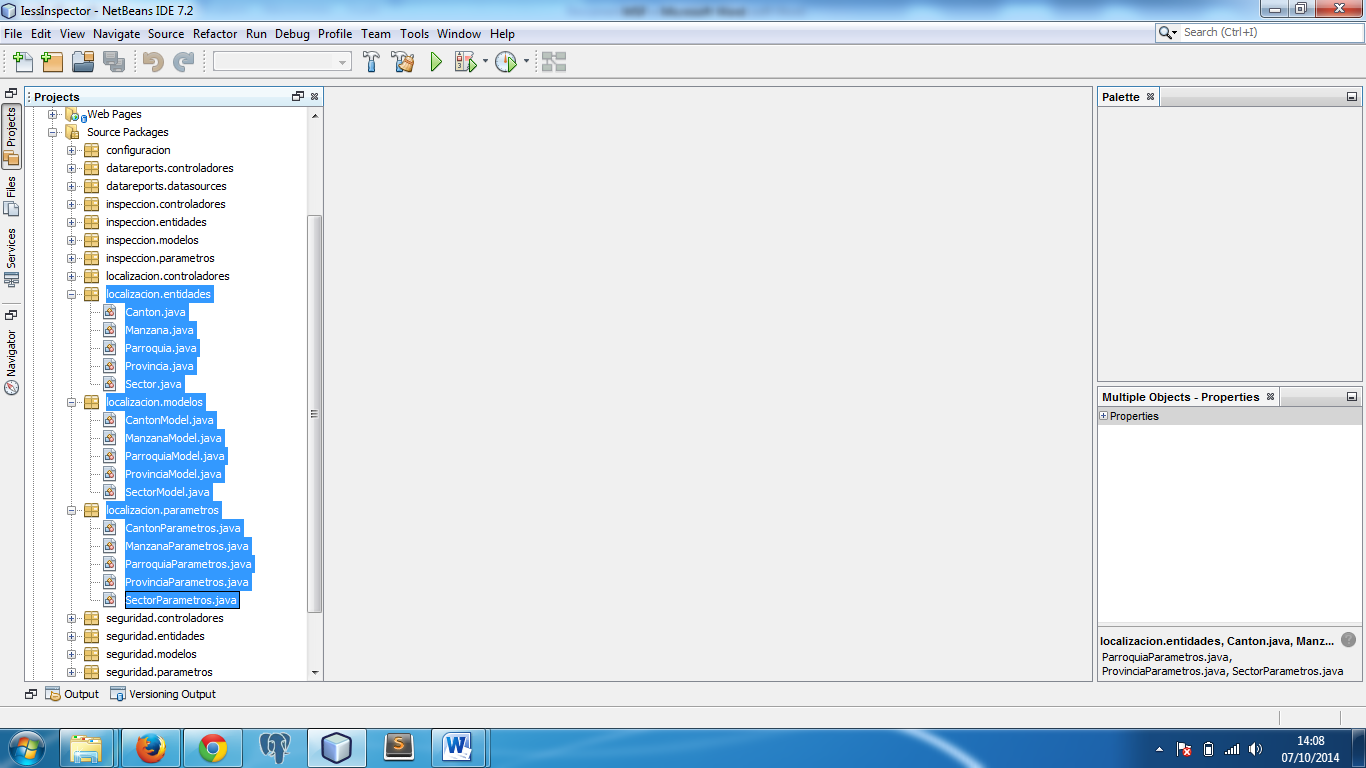 Figura 4-: NetBeans Localización Entidades                 Realizado por: Andrés Córdova y Freddy Villamagua 2015LÓGICA DE NEGOCIOS DEL SISTEMAExpediente entidadpackage inspeccion.entidades;import java.util.Date;public class Expediente { //<editor-fold defaultstate="collapsed" desc="Atributos">    private Integer id;    private String codigo;    private String observacion;    private Date fechaEntregaActa;    private Date fechaVenceActa;    private Date fechaCierre;    private String estado;    private Integer idEmpresa;    private Integer idPlan;    private Empresa empresa;    private Plan plan;    //</editor-fold>    //<editor-fold defaultstate="collapsed" desc="Constructores">    public Expediente() { this.empresa = new Empresa();        this.plan = new Plan(); }       public Expediente(Integer id, String codigo, String observacion, Date fechaEntregaActa, Date fechaVenceActa, Date fechaCierre, String estado, Integer idEmpresa, Integer idPlan) {        this.id = id;        this.codigo = codigo;        this.observacion = observacion;        this.fechaEntregaActa = fechaEntregaActa;        this.fechaVenceActa = fechaVenceActa;        this.fechaCierre = fechaCierre;        this.estado = estado;        this.idEmpresa = idEmpresa;        this.idPlan = idPlan;}    //</editor-fold>    //<editor-fold defaultstate="collapsed" desc="Get y set">    public Integer getId() {  return id; }        public void setId(Integer id) { this.id = id; }        public String getCodigo() { return codigo;}        public void setCodigo(String codigo) { this.codigo = codigo;}    public String getObservacion() {return observacion;}    public void setObservacion(String observacion) {this.observacion = observacion;}    public Date getFechaEntregaActa() {return fechaEntregaActa;}    public void setFechaEntregaActa(Date fechaEntregaActa) { this.fechaEntregaActa = fechaEntregaActa; }       public Date getFechaVenceActa() {return fechaVenceActa;}    public void setFechaVenceActa(Date fechaVenceActa) { this.fechaVenceActa = fechaVenceActa;}    public Date getFechaCierre() {   return fechaCierre;    }    public void setFechaCierre(Date fechaCierre) {        this.fechaCierre = fechaCierre; }        public String getEstado() {        return estado;    }        public void setEstado(String estado) {        this.estado = estado;    }        public Integer getIdEmpresa() {        return idEmpresa;    }        public void setIdEmpresa(Integer idEmpresa) {        this.idEmpresa = idEmpresa;    }        public Integer getIdPlan() { return idPlan;  }        public void setIdPlan(Integer idPlan) {  this.idPlan = idPlan;  }        public Empresa getEmpresa() { return empresa; }    public void setEmpresa(Empresa empresa) { this.empresa = empresa; }    public Plan getPlan() {   return plan; }    public void setPlan(Plan plan) {  this.plan = plan; }    //</editor-fold> }EXPEDIENTE PARÁMETROSpackage inspeccion.parametros;public class ExpedienteParametros {    public static final String OPERACION_INGRESA = "I";    public static final String OPERACION_ACTUALIZA = "U";    public static final String OPERACION_ELIMINAR = "DEL";    public static final String OPERACION_SELECT_ID = "SID";    public static final String OPERACION_SELECT_POR_EMPRESA = "SEMP";    public static final String OPERACION_SELECT_POR_PLAN = "SPLN";    public static final String OPERACION_SELECT_TODOS = "STOD";    public static final String NOMBRE_PROCEDIMIENTO = "SELECT * FROM inspeccion.pa_expedientes(?,?,?,?,?,?,?,?,?,?);";    public static final String CONSULTA_EXPEDIENTES_POR_EMPRESA = "SELECT exp.id,exp.codigo,exp.observacion,exp.fecha_entrega_acta,exp.fecha_vence_acta,exp.fecha_cierre,exp.estado,exp.id_empresa,exp.id_plan,"            + "epl.id,epl.ruc,epl.nombres,epl.apellidos,epl.direccion,epl.telefono_celular,epl.telefono_fijo,epl.email,"            + "emp.id,emp.razon_social,emp.direccion,emp.latitud_grados,emp.latitud_direccion,emp.longitud_grados,emp.longitud_direccion,emp.id_empleador,emp.id_manzana,"            + "pln.id,pln.codigo,pln.fecha,pln.observacion,pln.id_funcionario,pln.id_mazana,"            + "fun.id,fun.cedula,fun.contrasena,fun.nombres,fun.apellidos,fun.direccion,fun.telefono_fijo,fun.telefono_celular,fun.email,fun.activo"            + " FROM inspeccion.expediente AS exp"            + " INNER JOIN inspeccion.empresa AS emp ON emp.id = exp.id_empresa"            + " INNER JOIN inspeccion.empleador AS epl ON epl.id = emp.id_empleador"            + " INNER JOIN inspeccion.plan AS pln ON pln.id = exp.id_plan"            + " INNER JOIN seguridad.usuario AS fun ON fun.id = pln.id_funcionario"            + " WHERE emp.id = %s"            + " ORDER BY exp.estado;";    public static final String CONSULTA_EXPEDIENTES_POR_PLAN = "SELECT exp.id,exp.codigo,exp.observacion,exp.fecha_entrega_acta,exp.fecha_vence_acta,exp.fecha_cierre,exp.estado,exp.id_empresa,exp.id_plan,"            + "epl.id,epl.ruc,epl.nombres,epl.apellidos,epl.direccion,epl.telefono_celular,epl.telefono_fijo,epl.email,"            + "emp.id,emp.razon_social,emp.direccion,emp.latitud_grados,emp.latitud_direccion,emp.longitud_grados,emp.longitud_direccion,emp.id_empleador,emp.id_manzana,"            + "pln.id,pln.codigo,pln.fecha,pln.observacion,pln.id_funcionario,pln.id_mazana,"            + "fun.id,fun.cedula,fun.contrasena,fun.nombres,fun.apellidos,fun.direccion,fun.telefono_fijo,fun.telefono_celular,fun.email,fun.activo"            + " FROM inspeccion.expediente AS exp"            + " INNER JOIN inspeccion.empresa AS emp ON emp.id = exp.id_empresa"            + " INNER JOIN inspeccion.empleador AS epl ON epl.id = emp.id_empleador"            + " INNER JOIN inspeccion.plan AS pln ON pln.id = exp.id_plan"            + " INNER JOIN seguridad.usuario AS fun ON fun.id = pln.id_funcionario"            + " WHERE pln.id = %s"            + " ORDER BY exp.estado;";    public static final String CONSULTA_EXPEDIENTES_POR_FUNCIONARIO = "SELECT exp.id,exp.codigo,exp.observacion,exp.fecha_entrega_acta,exp.fecha_vence_acta,exp.fecha_cierre,exp.estado,exp.id_empresa,exp.id_plan,"            + "epl.id,epl.ruc,epl.nombres,epl.apellidos,epl.direccion,epl.telefono_celular,epl.telefono_fijo,epl.email,"            + "emp.id,emp.razon_social,emp.direccion,emp.latitud_grados,emp.latitud_direccion,emp.longitud_grados,emp.longitud_direccion,emp.id_empleador,emp.id_manzana,"            + "pln.id,pln.codigo,pln.fecha,pln.observacion,pln.id_funcionario,pln.id_mazana,"            + "fun.id,fun.cedula,fun.contrasena,fun.nombres,fun.apellidos,fun.direccion,fun.telefono_fijo,fun.telefono_celular,fun.email,fun.activo"            + " FROM inspeccion.expediente AS exp"            + " INNER JOIN inspeccion.empresa AS emp ON emp.id = exp.id_empresa"            + " INNER JOIN inspeccion.empleador AS epl ON epl.id = emp.id_empleador"            + " INNER JOIN inspeccion.plan AS pln ON pln.id = exp.id_plan"            + " INNER JOIN seguridad.usuario AS fun ON fun.id = pln.id_funcionario"            + " WHERE pln.id_funcionario = %s"            + " ORDER BY exp.estado;";    public static final String CONSULTA_EXPEDIENTES_TODOS = "SELECT exp.id,exp.codigo,exp.observacion,exp.fecha_entrega_acta,exp.fecha_vence_acta,exp.fecha_cierre,exp.estado,exp.id_empresa,exp.id_plan,"            + "epl.id,epl.ruc,epl.nombres,epl.apellidos,epl.direccion,epl.telefono_celular,epl.telefono_fijo,epl.email,"            + "emp.id,emp.razon_social,emp.direccion,emp.latitud_grados,emp.latitud_direccion,emp.longitud_grados,emp.longitud_direccion,emp.id_empleador,emp.id_manzana,"            + "pln.id,pln.codigo,pln.fecha,pln.observacion,pln.id_funcionario,pln.id_mazana,"            + "fun.id,fun.cedula,fun.contrasena,fun.nombres,fun.apellidos,fun.direccion,fun.telefono_fijo,fun.telefono_celular,fun.email,fun.activo"            + " FROM inspeccion.expediente AS exp"            + " INNER JOIN inspeccion.empresa AS emp ON emp.id = exp.id_empresa"            + " INNER JOIN inspeccion.empleador AS epl ON epl.id = emp.id_empleador"            + " INNER JOIN inspeccion.plan AS pln ON pln.id = exp.id_plan"            + " INNER JOIN seguridad.usuario AS fun ON fun.id = pln.id_funcionario"            + " ORDER BY exp.estado;";    public static final String CONSULTA_NUMERO_EXPEDIENTES_POR_FECHA = "SELECT COUNT(exp.id)"            + " FROM inspeccion.expediente AS exp"            + " INNER JOIN inspeccion.plan AS pln ON pln.id = exp.id_plan"            + " WHERE pln.fecha>='%s' AND pln.fecha<='%s';";        public static final String CONSULTA_NUMERO_EXPEDIENTES_POR_FECHA_Y_FUNCIONARIO = "SELECT COUNT(exp.id)"            + " FROM inspeccion.expediente AS exp"            + " INNER JOIN inspeccion.plan AS pln ON pln.id = exp.id_plan"            + " WHERE pln.fecha>='%s' AND pln.fecha<='%s' AND pln.id_funcionario = %s;";}EXPEDIENTE MODELOpackage inspeccion.modelos;import inspeccion.entidades.Expediente;import inspeccion.parametros.ExpedienteParametros;import integracion.AccesoDatos;import integracion.DataBaseReader;import integracion.Parametro;import java.sql.Types;import java.util.ArrayList;import java.util.Date;import java.util.GregorianCalendar;import java.util.HashMap;import java.util.List;import java.util.Map;public class ExpedienteModel {    //   <editor-fold defaultstate="collapsed" desc="Configuraciones">        private Expediente cargaDatos(DataBaseReader dbr) throws Exception {        Expediente expediente = null;        try {            Integer id = dbr.getInt32("outid");            String codigo = dbr.getString("outcodigo");            String observacion = dbr.getString("outobservacion");            Date fechaEntregaActa = dbr.getDate("outfecha_entrega_acta");            Date fechaVenceActa = dbr.getDate("outfecha_vence_acta");            Date fechaCierre = dbr.getDate("outfecha_cierre");            String estado = dbr.getString("outestado");            Integer idEmpresa = dbr.getInt32("outid_empresa");            Integer idPlan = dbr.getInt32("outid_plan");            expediente = new Expediente(id, codigo, observacion, fechaEntregaActa, fechaVenceActa, fechaCierre, estado, idEmpresa, idPlan);        } catch (Exception ex) {    throw ex;   }        return expediente;  }    protected List<Parametro> getParametrosEntrada(String operacion, Expediente expediente) {        ArrayList<Parametro> parametrosSalida = new ArrayList<Parametro>();        parametrosSalida.add(new Parametro(1, operacion, Boolean.TRUE, "inoperacion", Types.VARCHAR));        parametrosSalida.add(new Parametro(2, expediente.getId(), Boolean.TRUE, "inid", Types.INTEGER));        parametrosSalida.add(new Parametro(3, expediente.getCodigo(), Boolean.TRUE, "incodigo", Types.VARCHAR));        parametrosSalida.add(new Parametro(4, expediente.getObservacion(), Boolean.TRUE, "inobservacion", Types.VARCHAR));        parametrosSalida.add(new Parametro(5, expediente.getFechaEntregaActa(), Boolean.TRUE, "infecha_entrega_acta", Types.DATE));        parametrosSalida.add(new Parametro(6, expediente.getFechaVenceActa(), Boolean.TRUE, "infecha_vence_acta", Types.DATE));        parametrosSalida.add(new Parametro(7, expediente.getFechaCierre(), Boolean.TRUE, "infecha_cierre", Types.DATE));        parametrosSalida.add(new Parametro(8, expediente.getEstado(), Boolean.TRUE, "inestado", Types.VARCHAR));        parametrosSalida.add(new Parametro(9, expediente.getIdEmpresa(), Boolean.TRUE, "inid_empresa", Types.INTEGER));        parametrosSalida.add(new Parametro(10, expediente.getIdPlan(), Boolean.TRUE, "inid_plan", Types.INTEGER));        return parametrosSalida;  }    private Expediente cargaDatosConObjetos(DataBaseReader dbr) throws Exception {        Expediente expediente = new Expediente();   try {            expediente.setId(dbr.getInt32(1));            expediente.setCodigo(dbr.getString(2));            expediente.setObservacion(dbr.getString(3));            expediente.setFechaEntregaActa(dbr.getDate(4));            expediente.setFechaVenceActa(dbr.getDate(5));            expediente.setFechaCierre(dbr.getDate(6));            expediente.setEstado(dbr.getString(7));            expediente.setIdEmpresa(dbr.getInt32(8));            expediente.setIdPlan(dbr.getInt32(9));            expediente.getEmpresa().getEmpleador().setId(dbr.getInt32(10));            expediente.getEmpresa().getEmpleador().setRuc(dbr.getString(11));            expediente.getEmpresa().getEmpleador().setNombres(dbr.getString(12));            expediente.getEmpresa().getEmpleador().setApellidos(dbr.getString(13));            expediente.getEmpresa().getEmpleador().setDireccion(dbr.getString(14));            expediente.getEmpresa().getEmpleador().setTelefonoCelular(dbr.getString(15));            expediente.getEmpresa().getEmpleador().setTelefonoFijo(dbr.getString(16));            expediente.getEmpresa().getEmpleador().setEmail(dbr.getString(17));            expediente.getEmpresa().setId(dbr.getInt32(18));            expediente.getEmpresa().setRazonSocial(dbr.getString(19));            expediente.getEmpresa().setDireccion(dbr.getString(20));            expediente.getEmpresa().setLatitudGrados(dbr.getDecimal(21));            expediente.getEmpresa().setLatitudDireccion(dbr.getInt32(22));            expediente.getEmpresa().setLongitudGrados(dbr.getDecimal(23));            expediente.getEmpresa().setLongitudDireccion(dbr.getInt32(24));            expediente.getEmpresa().setIdEmpleador(dbr.getInt32(25));            expediente.getEmpresa().setIdManzana(dbr.getInt32(26));            expediente.getPlan().setId(dbr.getInt32(27));            expediente.getPlan().setCodigo(dbr.getString(28));            expediente.getPlan().setFecha(dbr.getDate(29));            expediente.getPlan().setObservacion(dbr.getString(30));            expediente.getPlan().setIdFuncionario(dbr.getInt32(31));            expediente.getPlan().setIdManzana(dbr.getInt32(32));            expediente.getPlan().getFuncionario().setId(dbr.getInt32(33));            expediente.getPlan().getFuncionario().setCedula(dbr.getString(34));            expediente.getPlan().getFuncionario().setContrasena(dbr.getString(35));            expediente.getPlan().getFuncionario().setNombres(dbr.getString(36));            expediente.getPlan().getFuncionario().setApellidos(dbr.getString(37));            expediente.getPlan().getFuncionario().setDireccion(dbr.getString(38));            expediente.getPlan().getFuncionario().setTelefonoFijo(dbr.getString(39));            expediente.getPlan().getFuncionario().setTelefonoCelular(dbr.getString(40));            expediente.getPlan().getFuncionario().setEmail(dbr.getString(41));            expediente.getPlan().getFuncionario().setActivo(dbr.getBoolean(42));        } catch (Exception e) {   expediente = null;  throw e;   }        return expediente; }    //</editor-fold>    //   <editor-fold defaultstate="collapsed" desc="Ingreso, actualizacion y eliminacion">        public Expediente crear(Expediente entidad) throws Exception {        Expediente expediente = null; try {            List<Parametro> parametros = this.getParametrosEntrada(ExpedienteParametros.OPERACION_INGRESA, entidad);            DataBaseReader dbr = AccesoDatos.ejecutaQuery(ExpedienteParametros.NOMBRE_PROCEDIMIENTO, parametros);            while (dbr.next()) {  expediente = this.cargaDatos(dbr); }            dbr.close();        } catch (Exception e) { throw e;}        return expediente; }    public Expediente editar(Expediente entidad) throws Exception {        Expediente expediente = null;  try {            List<Parametro> parametros = this.getParametrosEntrada(ExpedienteParametros.OPERACION_ACTUALIZA, entidad);            DataBaseReader dbr = AccesoDatos.ejecutaQuery(ExpedienteParametros.NOMBRE_PROCEDIMIENTO, parametros);            while (dbr.next()) {expediente = this.cargaDatos(dbr);      }            dbr.close();        } catch (Exception e) { throw e;}        return expediente;  }   public Boolean eliminar(Expediente entidad) throws Exception {        Boolean exito = false;  try {List<Parametro> parametros = this.getParametrosEntrada(ExpedienteParametros.OPERACION_ELIMINAR, entidad);            DataBaseReader dbr = AccesoDatos.ejecutaQuery(ExpedienteParametros.NOMBRE_PROCEDIMIENTO, parametros);            dbr.close();      exito = true; } catch (Exception e) {  throw e;   }        return exito;  }    //</editor-fold>    //   <editor-fold defaultstate="collapsed" desc="Funciones select">        public Expediente encontrar(Integer idExpediente) throws Exception {        Expediente expediente = null; try {            Expediente _expediente = new Expediente();            _expediente.setId(idExpediente);            List<Parametro> parametros = this.getParametrosEntrada(ExpedienteParametros.OPERACION_SELECT_ID, _expediente);            DataBaseReader dbr = AccesoDatos.ejecutaQuery(ExpedienteParametros.NOMBRE_PROCEDIMIENTO, parametros); while (dbr.next()) {expediente = this.cargaDatos(dbr); }            dbr.close();} catch (Exception e) {  throw e; }return expediente; }   public List<Expediente> encontrarTodos() throws Exception {        List<Expediente> expedientes = new ArrayList<Expediente>();        try {  Expediente _expediente = new Expediente();            List<Parametro> parametros = this.getParametrosEntrada(ExpedienteParametros.OPERACION_SELECT_TODOS, _expediente);            DataBaseReader dbr = AccesoDatos.ejecutaQuery(ExpedienteParametros.NOMBRE_PROCEDIMIENTO, parametros);            while (dbr.next()) { expedientes.add(this.cargaDatos(dbr));  }            dbr.close();} catch (Exception e) { throw e; }        return expedientes;  }    public List<Expediente> encontrarPorEmpresaConObjetos(Integer idEmpresa) throws Exception {        List<Expediente> expedientes = new ArrayList<Expediente>();        try { DataBaseReader dbr = AccesoDatos.ejecutaQuery(String.format(ExpedienteParametros.CONSULTA_EXPEDIENTES_POR_EMPRESA, idEmpresa));            while (dbr.next()) { expedientes.add(this.cargaDatosConObjetos(dbr)); }            dbr.close(); } catch (Exception e) { throw e;  }        return expedientes;}    public List<Expediente> encontrarPorPlanConObjetos(Integer idPlan) throws Exception {        List<Expediente> expedientes = new ArrayList<Expediente>();        try { DataBaseReader dbr = AccesoDatos.ejecutaQuery(String.format(ExpedienteParametros.CONSULTA_EXPEDIENTES_POR_PLAN, idPlan));  while (dbr.next()) {                expedientes.add(this.cargaDatosConObjetos(dbr));  }            dbr.close();        } catch (Exception e) {            throw e;        }        return expedientes;    }    public List<Expediente> encontrarPorFuncionarioConObjetos(Integer idFuncionario) throws Exception {        List<Expediente> expedientes = new ArrayList<Expediente>();        try {            DataBaseReader dbr = AccesoDatos.ejecutaQuery(String.format(ExpedienteParametros.CONSULTA_EXPEDIENTES_POR_FUNCIONARIO, idFuncionario));            while (dbr.next()) {   expedientes.add(this.cargaDatosConObjetos(dbr)); }            dbr.close(); } catch (Exception e) {  throw e; }        return expedientes; }    public List<Expediente> encontrarTodosConObjetos() throws Exception {        List<Expediente> expedientes = new ArrayList<Expediente>();        try { DataBaseReader dbr = AccesoDatos.ejecutaQuery(ExpedienteParametros.CONSULTA_EXPEDIENTES_TODOS);            while (dbr.next()) { expedientes.add(this.cargaDatosConObjetos(dbr));   }            dbr.close();} catch (Exception e) {   throw e;}        return expedientes; }    public Integer expedientesPorMesCount(Integer mes, String anio, Integer idFuncionario) throws Exception {        String inicio = "01-" + mes + "-" + anio;        String fin = this.getFinDeMes(mes, Integer.valueOf(anio));        Integer count = 0;        try {  DataBaseReader dbr = idFuncionario == null               ? AccesoDatos.ejecutaQuery(String.format(ExpedienteParametros.CONSULTA_NUMERO_EXPEDIENTES_POR_FECHA, inicio, fin))                    : AccesoDatos.ejecutaQuery(String.format(ExpedienteParametros.CONSULTA_NUMERO_EXPEDIENTES_POR_FECHA_Y_FUNCIONARIO, inicio, fin, idFuncionario));            if (dbr.next()) { count = dbr.getInt32(1);  }  dbr.close(); } catch (Exception e) {            throw e;   }   return count;  }        public Integer expedientesPorAnioCount(String anio, Integer idFuncionario) throws Exception {        String inicio = "01-01-" + anio;        String fin = this.getFinDeMes(12, Integer.valueOf(anio));        Integer count = 0;        try {  DataBaseReader dbr = idFuncionario == null  ? AccesoDatos.ejecutaQuery(String.format(ExpedienteParametros.CONSULTA_NUMERO_EXPEDIENTES_POR_FECHA, inicio, fin))                    : AccesoDatos.ejecutaQuery(String.format(ExpedienteParametros.CONSULTA_NUMERO_EXPEDIENTES_POR_FECHA_Y_FUNCIONARIO, inicio, fin, idFuncionario));            if (dbr.next()) {  count = dbr.getInt32(1);  }dbr.close(); } catch (Exception e) {            throw e; } return count;}    private String getFinDeMes(Integer mes, Integer anio) {        GregorianCalendar calendar = new GregorianCalendar();        Map<Integer, String> meses = new HashMap<Integer, String>();        meses.put(1, "31-01-" + anio);        meses.put(2, calendar.isLeapYear(anio) ? "29-02-" + anio : "28-02-" + anio);        meses.put(3, "31-03-" + anio);        meses.put(4, "30-04-" + anio);        meses.put(5, "31-05-" + anio);        meses.put(6, "30-06-" + anio);        meses.put(7, "31-07-" + anio);        meses.put(8, "31-08-" + anio);        meses.put(9, "30-09-" + anio);        meses.put(10, "31-10-" + anio);        meses.put(11, "30-11-" + anio);        meses.put(12, "31-12-" + anio);                return meses.get(mes);    }    //</editor-fold>}CAPA DE ACCESO A DATOSEs la capa intermedia entre la base de datos y la lógica de negocio. Lo que se busca en esta capa es encapsular y proporcionar acceso simplificado a los datos. En caso de cambiar el proveedor de requerir cambiar el proveedor de los datos, tan solo se debe realizar en esta capa los cambios.A continuación se puede visualizar que dos librerías incluidas en el proyecto son las que cumple con esta capa.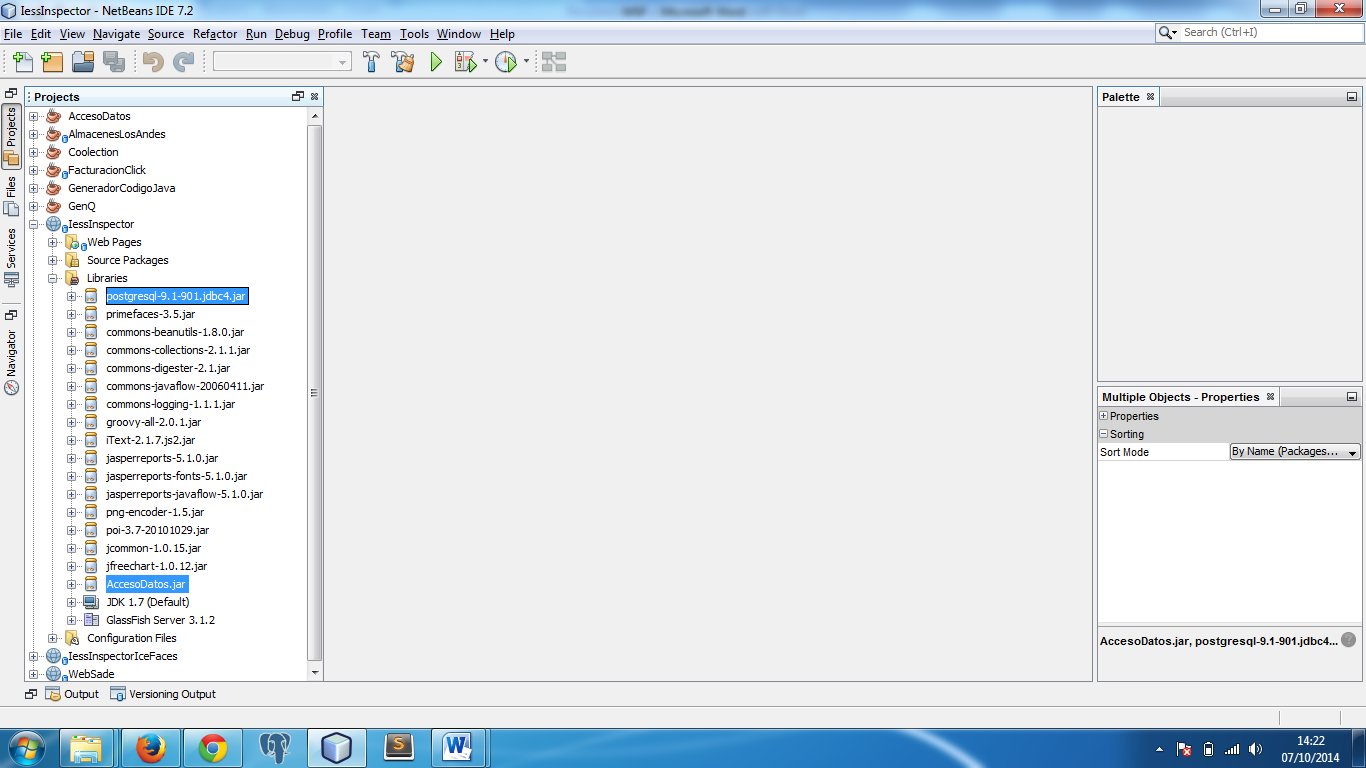    Figura 4-: Capa de Acceso a Datos    Realizado por: Andrés Córdova y Freddy Villamagua 2015CAPA DE DATOSEn este proyecto está constituida por PostgreSql la capa de datos puede tener un gestor o más, el siguiente nivel de comunicación de esta capa es con la capa de acceso a datos que incluye las solicitudes a realizar con los datos que deben estar organizados y seguros. 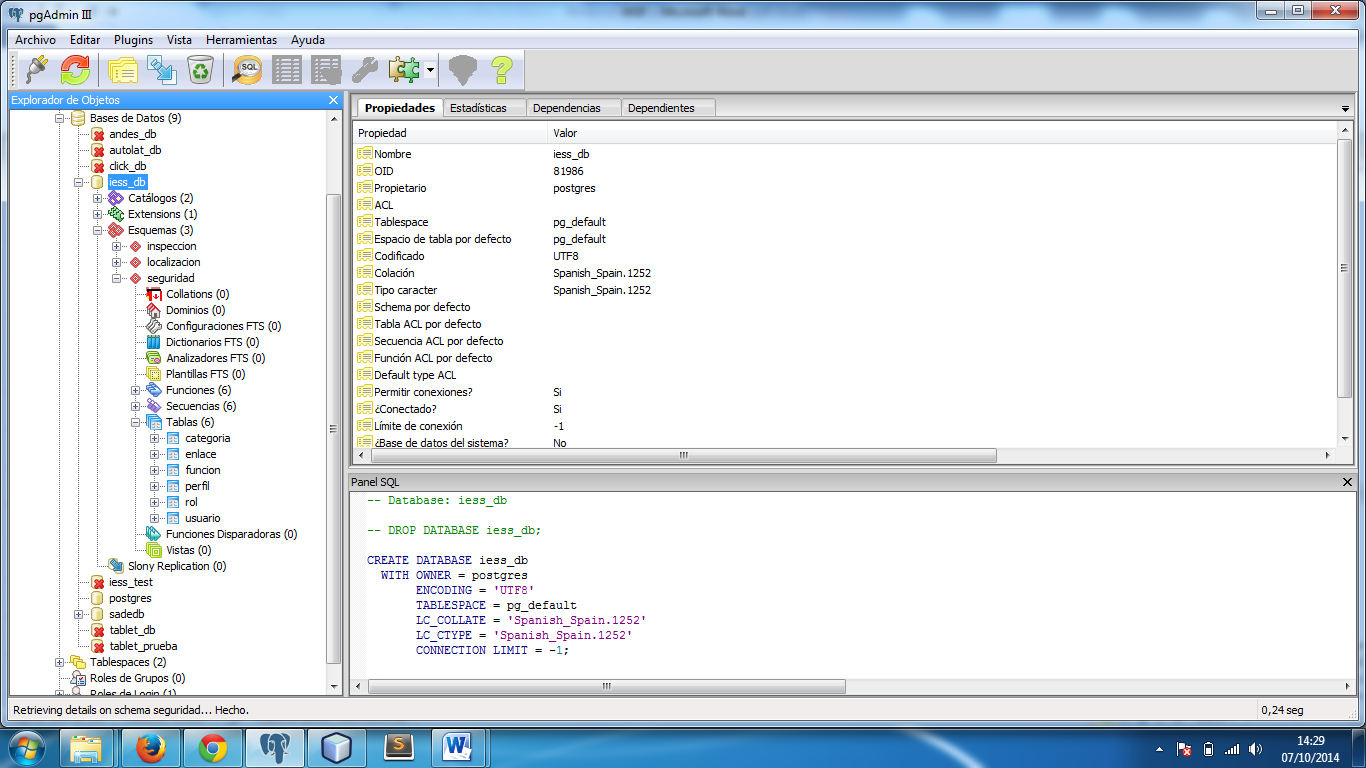 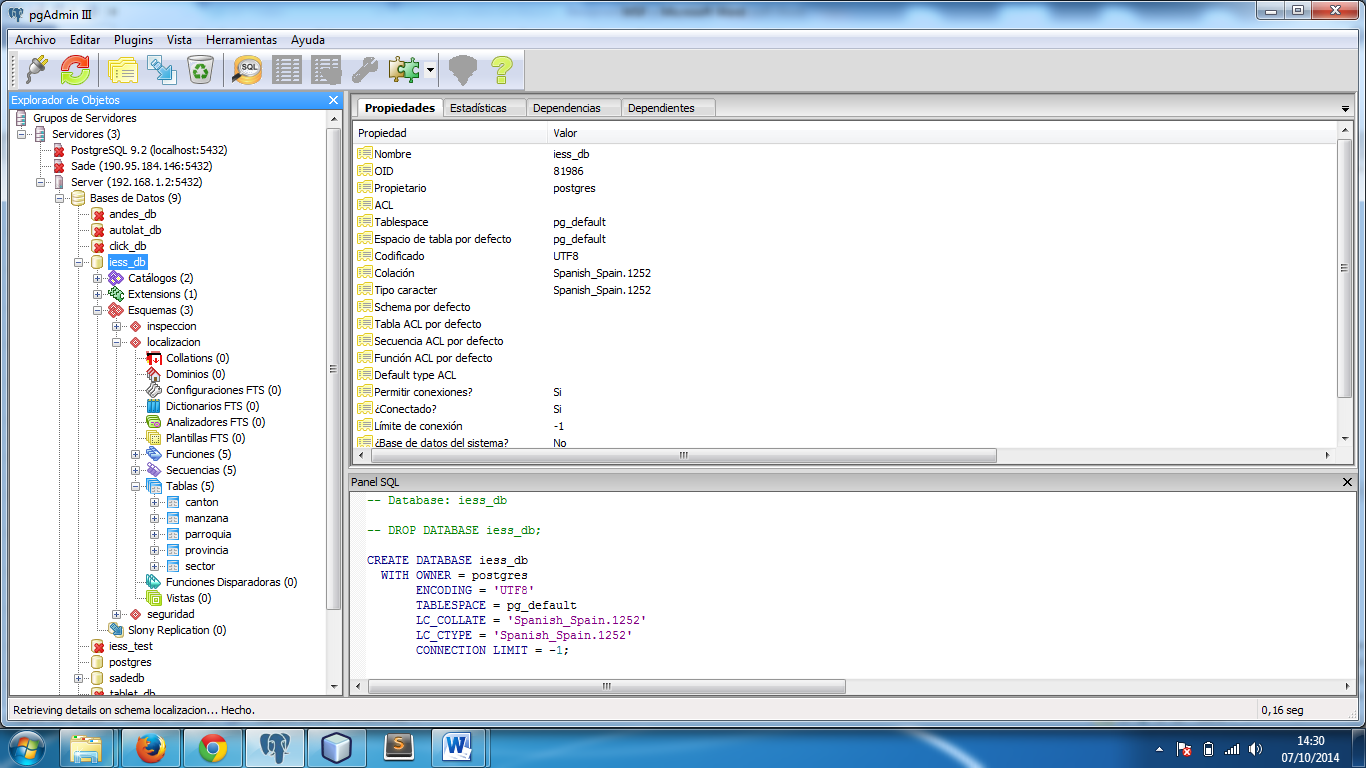 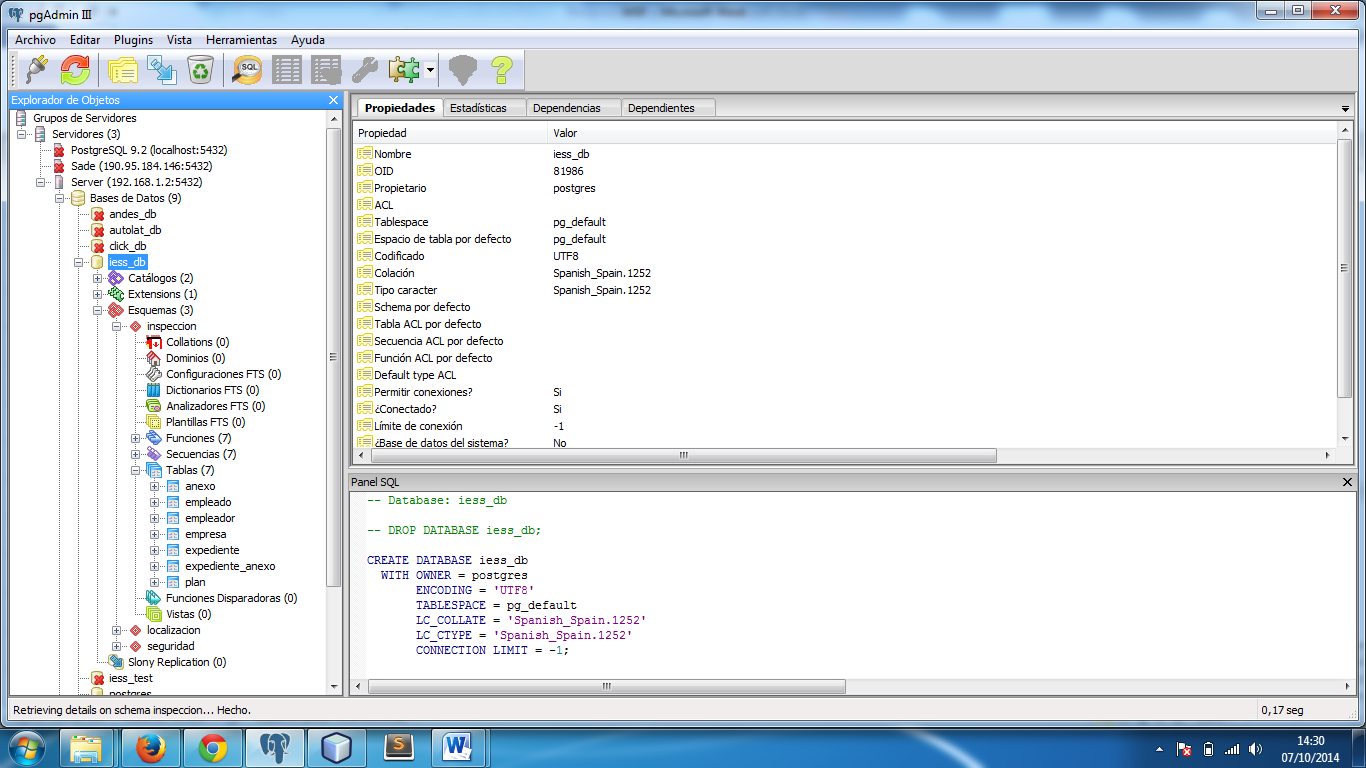 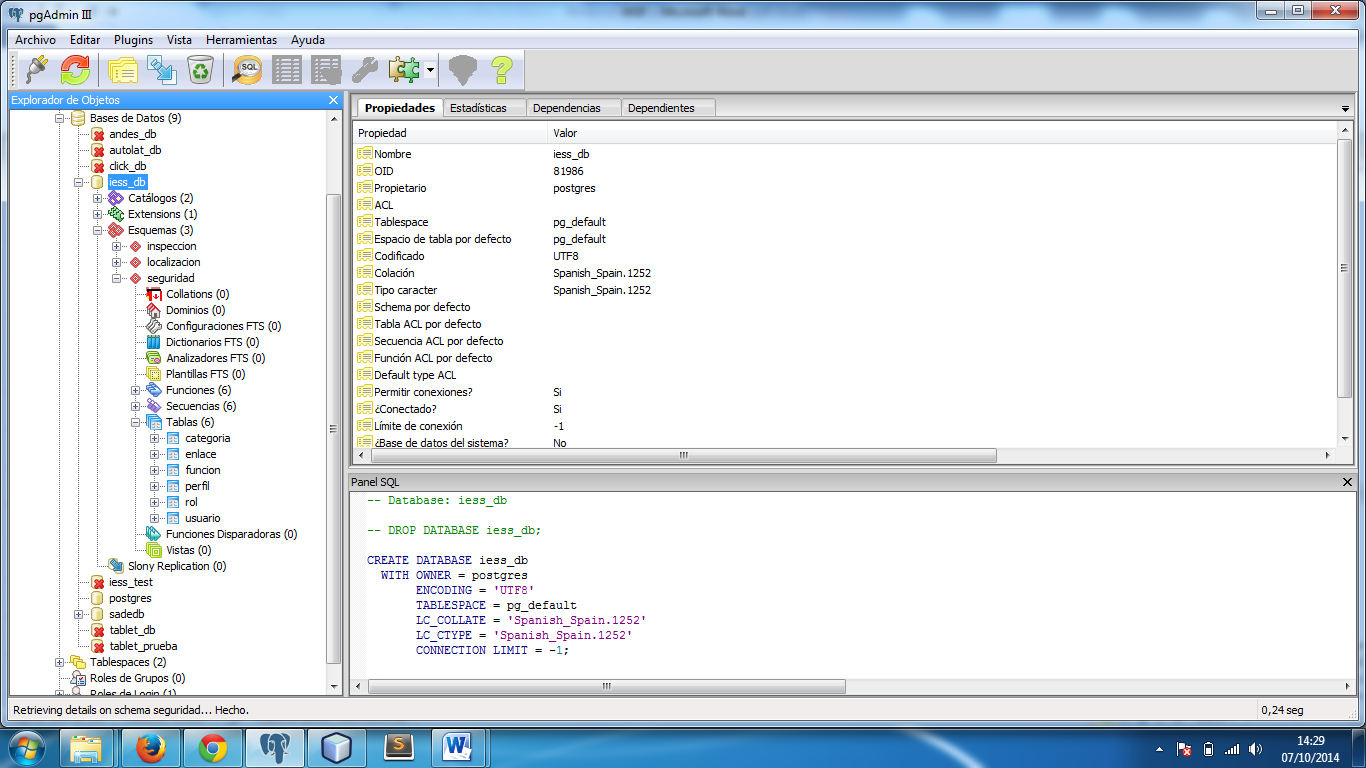 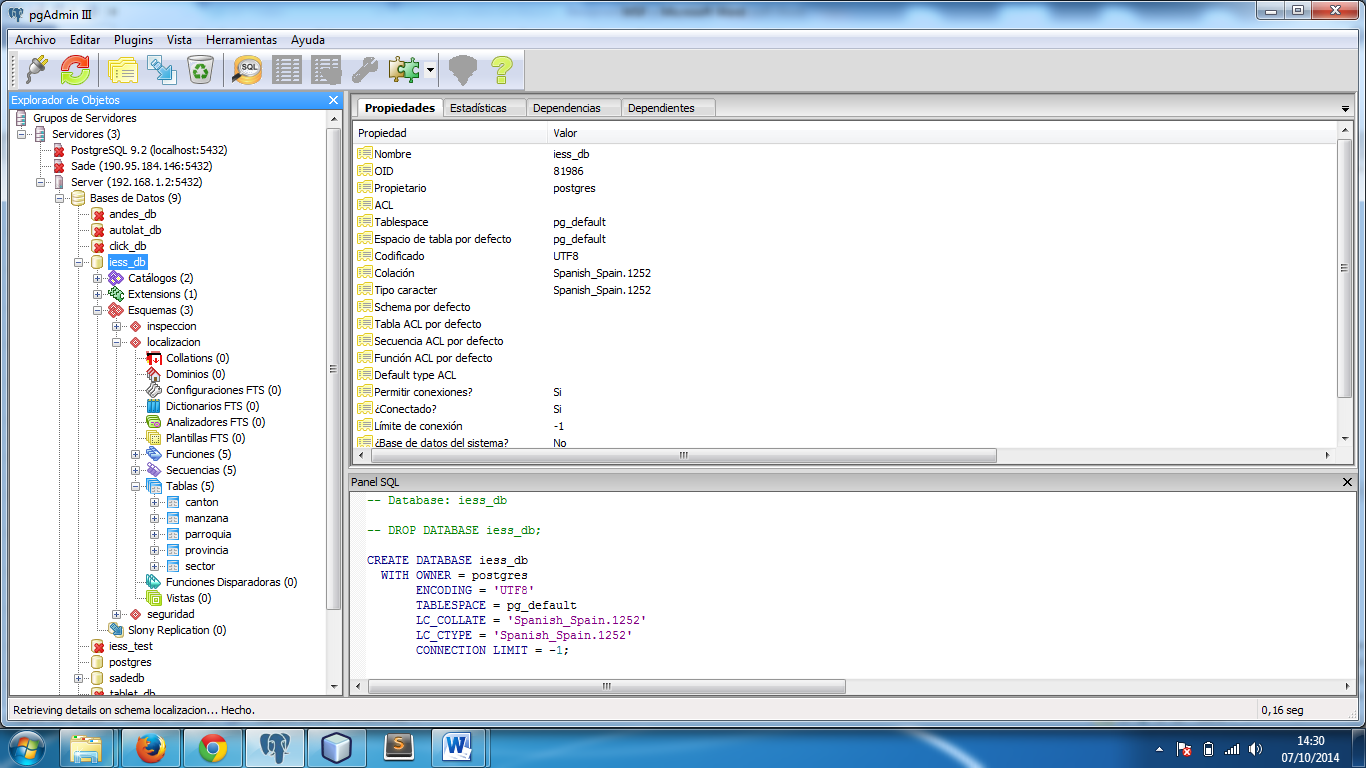 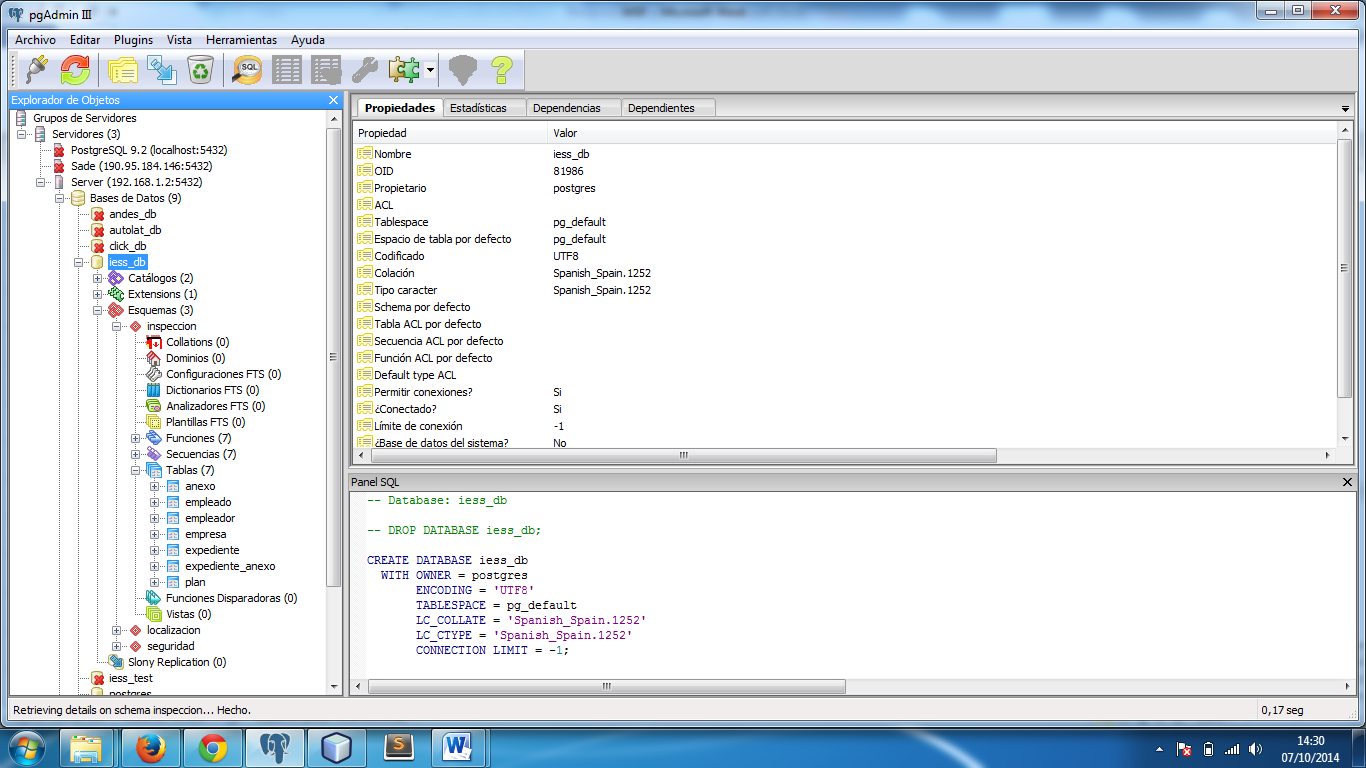    Figura 4-: Tablas donde se Organiza y Almacena la Información   Realizado por: Andrés Córdova y Freddy Villamagua 2015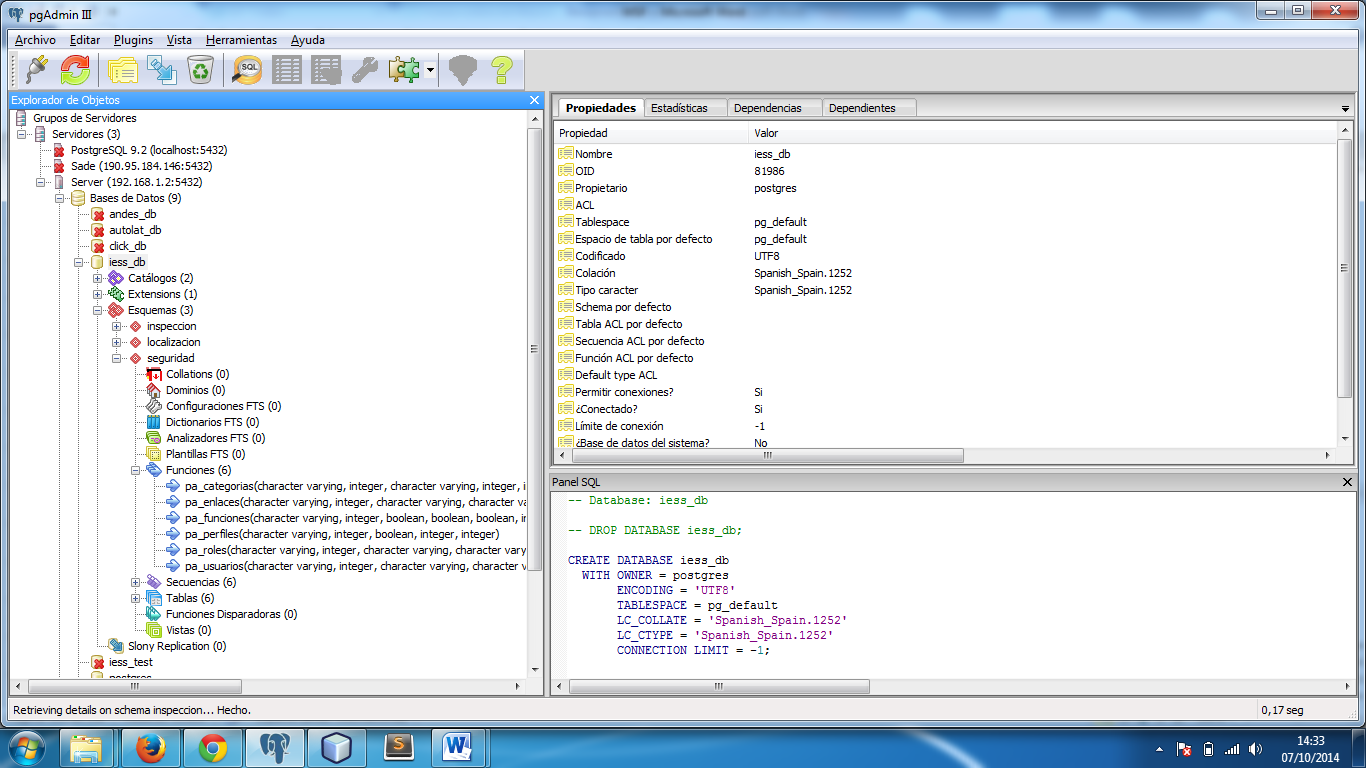 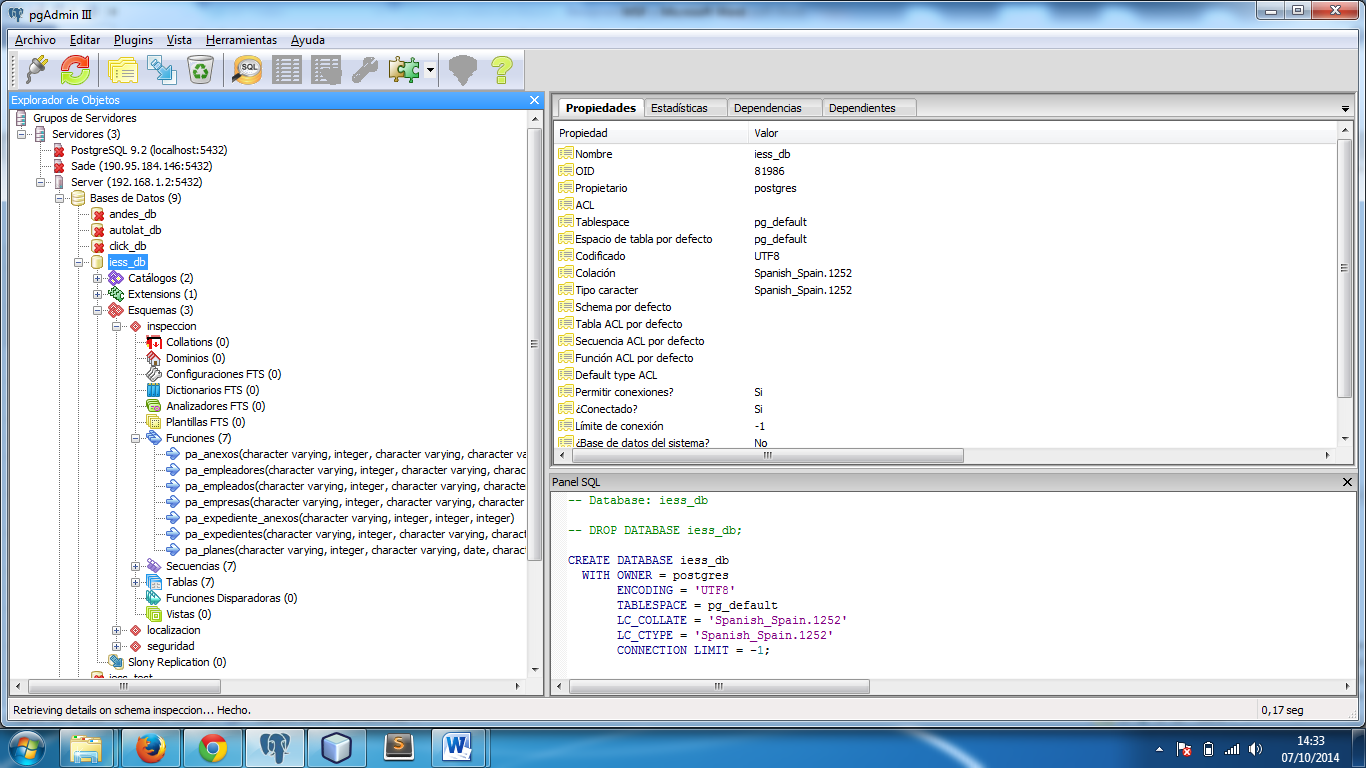 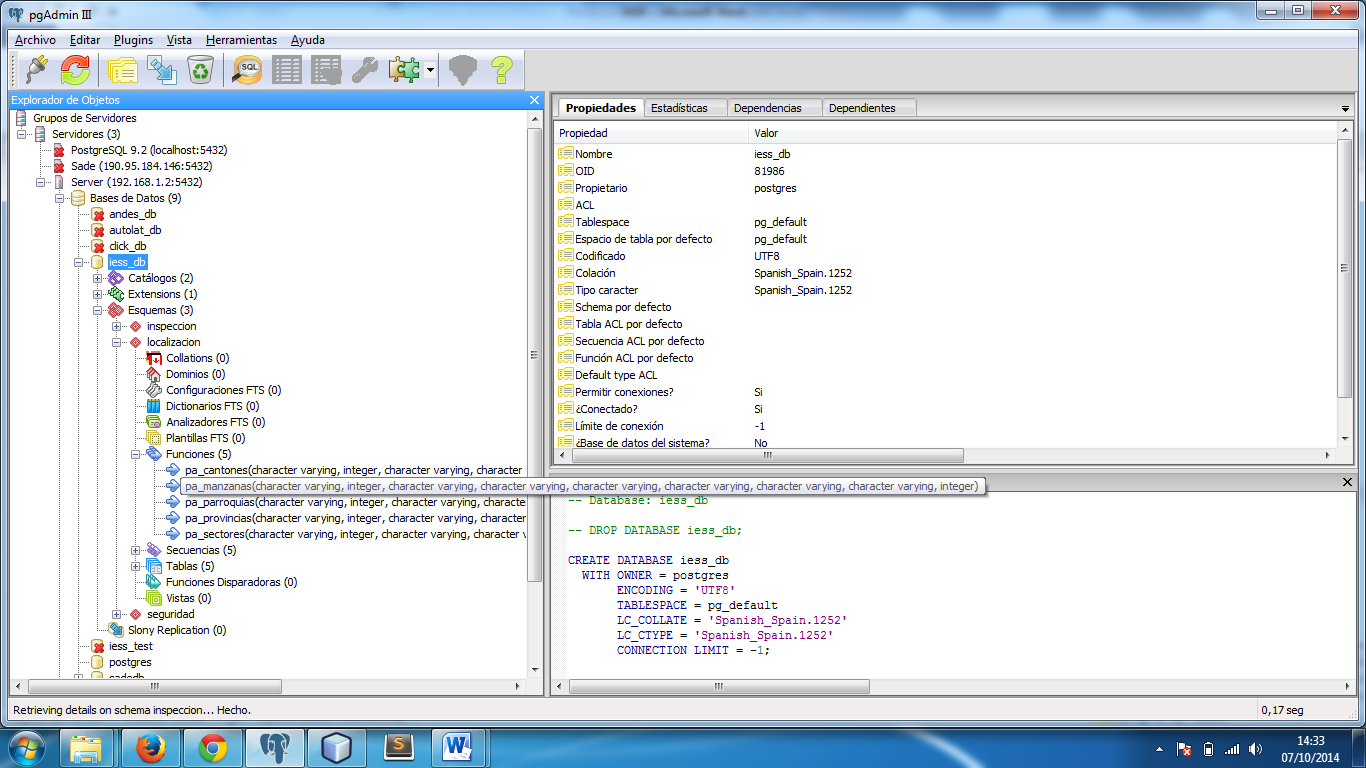 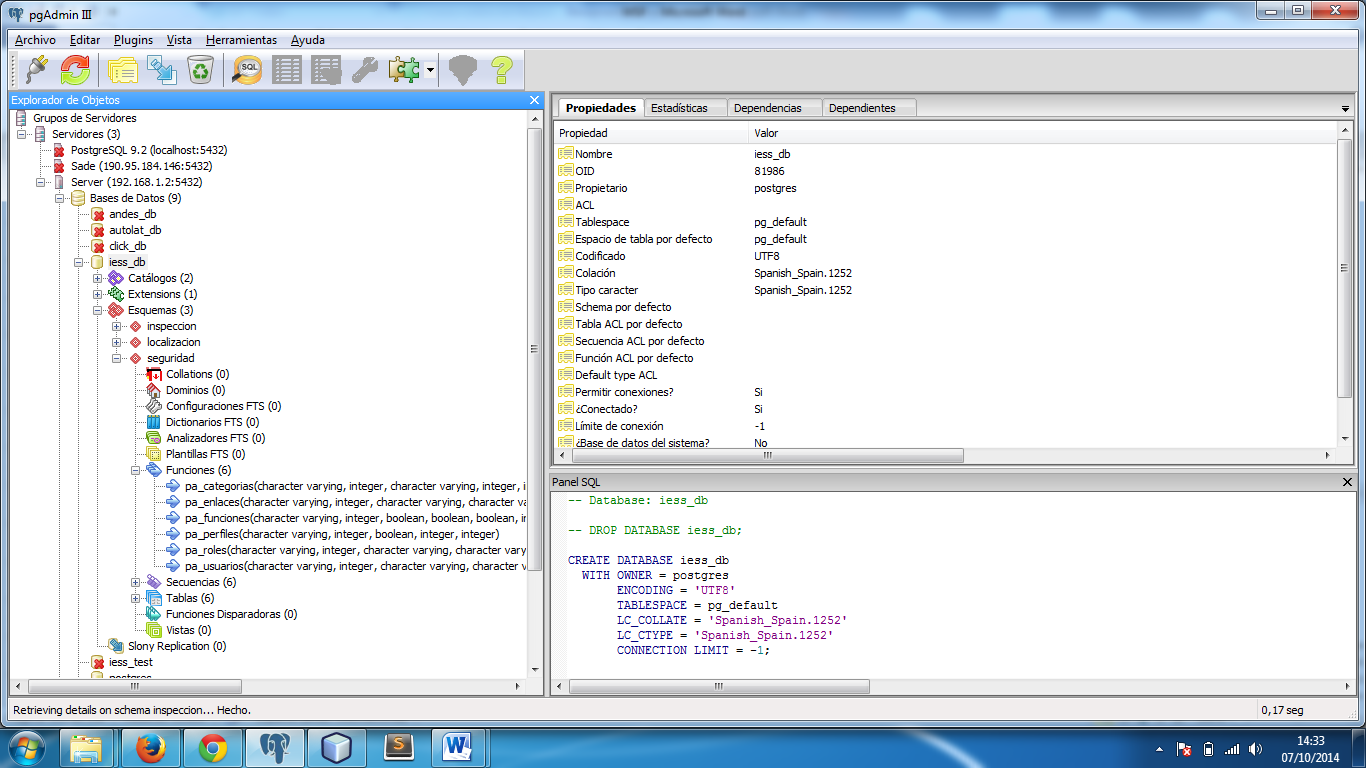 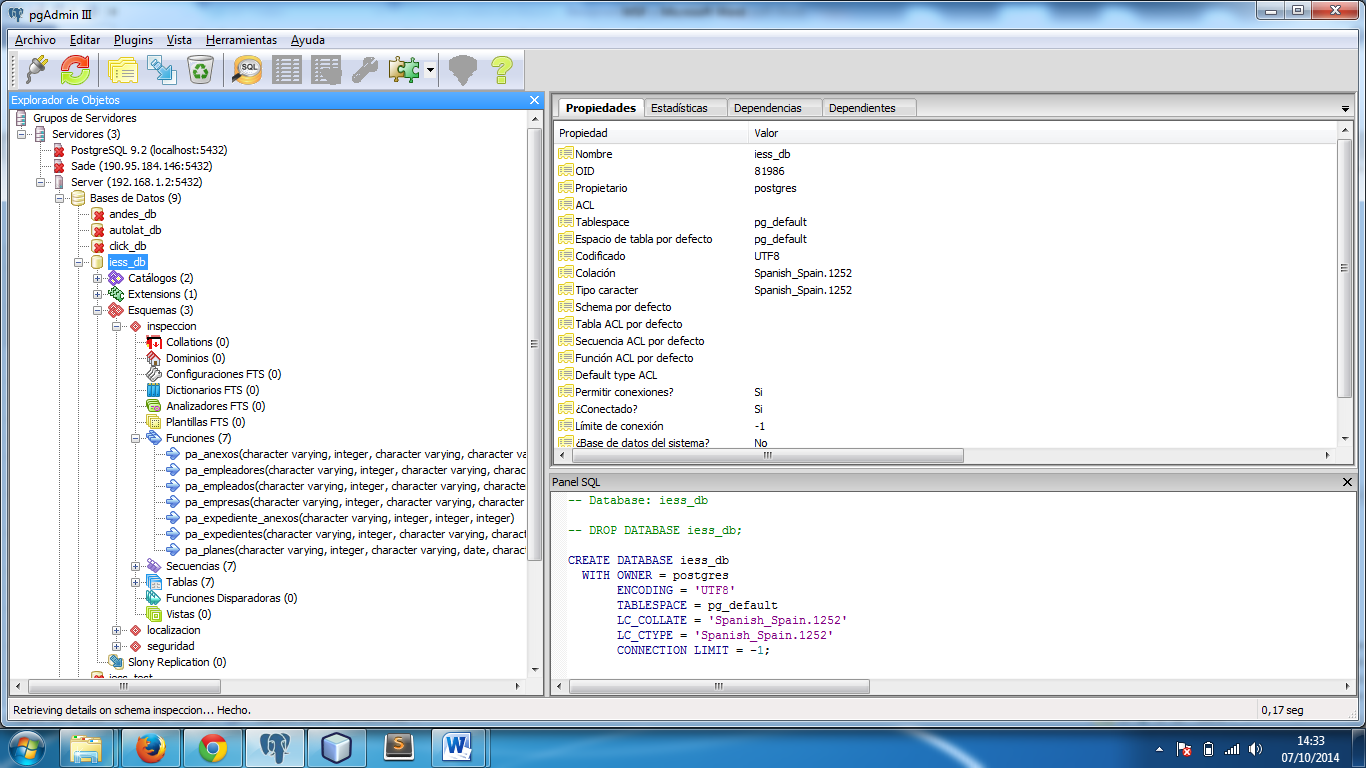 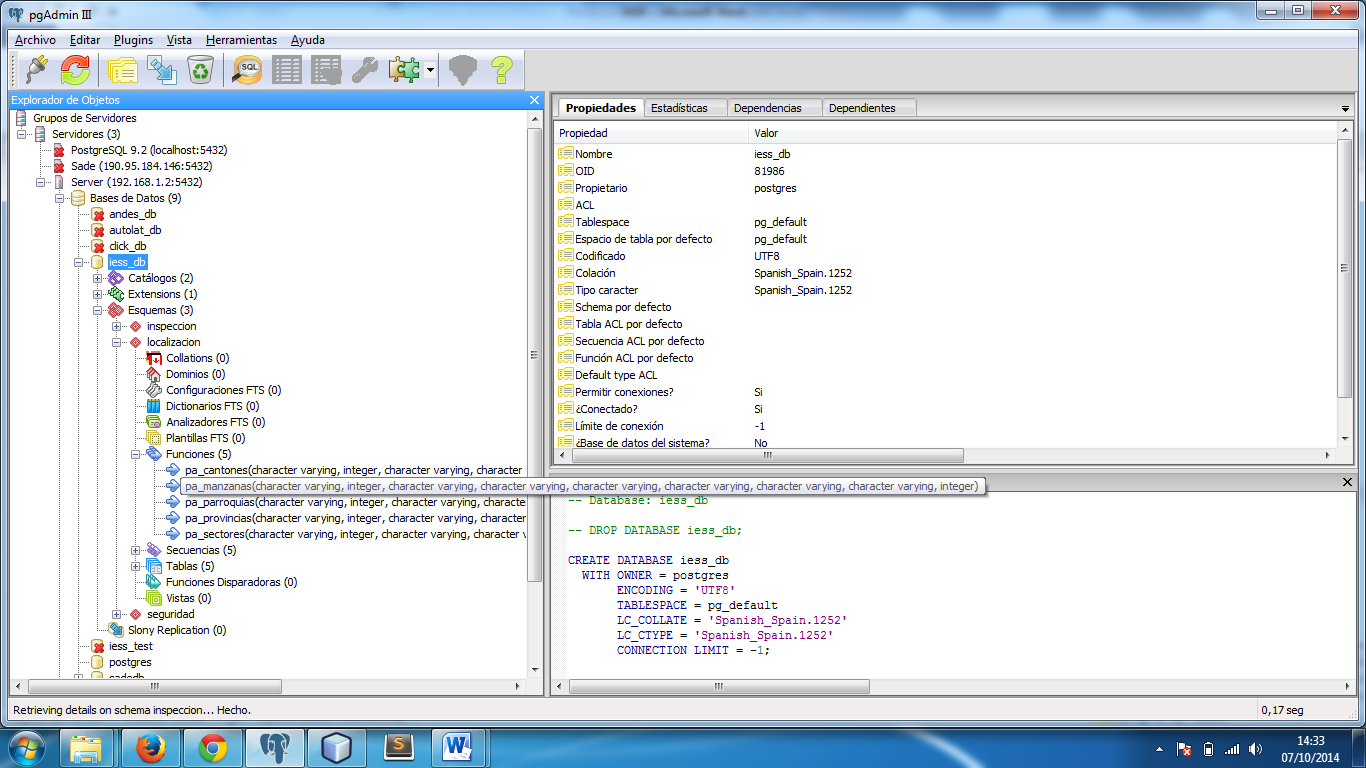     Figura 4-: Procedimientos Almacenados de la BD SIREGIP    Realizado por: Andrés Córdova y Freddy Villamagua 2015EstabilizaciónUna vez terminada la etapa de desarrollo y se considera se ha cumplido con la solución, se procede a validarla e incluso a hacer mejoras hasta llegar a un nivel de satisfacción esperado. En esta etapa se pone gran énfasis en el trabajo óptimo de la solución desarrollada con los paquetes de software del sistema operativo.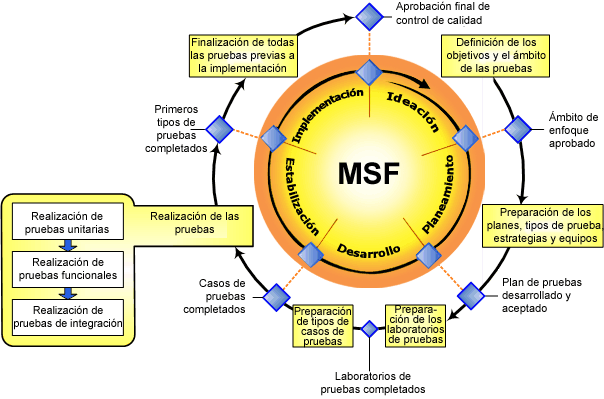     Figura 4- : Etapa de estabilización en MSF    Realizado por: Andrés Córdova y Freddy Villamagua 2015Pruebas de SistemaExisten tres tipos de pruebas y cada una de ellas realizadas de la mejor manera facilitara la detección de posibles errores en el nivel superior, estas pruebas son:Prueba unitaria: se realiza las pruebas de los componentes individuales de la solución planteada.Prueba funcional: en caso de suscitarse problemas en el funcionamiento de los componentes en las pruebas individuales, se debe comprobar los componentes por separado.Prueba de integración: se realiza pruebas en conjunto de todos los componentes tomando en consideración las recomendaciones que el grupo de desarrollo presente.Se recomienda cumplir las siguientes actividades dentro de esta etapa:Recopilación y clasificación de errores: se recopila los errores y se evalúa la gravedad para establecer prioridades.Desarrollo ampliado de la solución: en caso de requerirse, debido a un mal funcionamiento en ocasiones es indispensable desarrollar operaciones extras e incluirlas dentro del producto de la solución, lo que ciertamente generaría retrasos.Ciclo de regresión ampliado: se aplica en caso de la existencia de varios errores, se considera que  al llegar a esta etapa se debería haber incluido ya en el pan de gestión de riesgos una solución para mitigar los riesgos.Mitigación de riesgo: Es el nivel más alto y complejo en la etapa de pruebas debido a que para implementar una solución se necesita la creatividad de los desarrolladores que incluso en ocasiones no se pueden controlar.InstalaciónPlan de Instalación y Soporte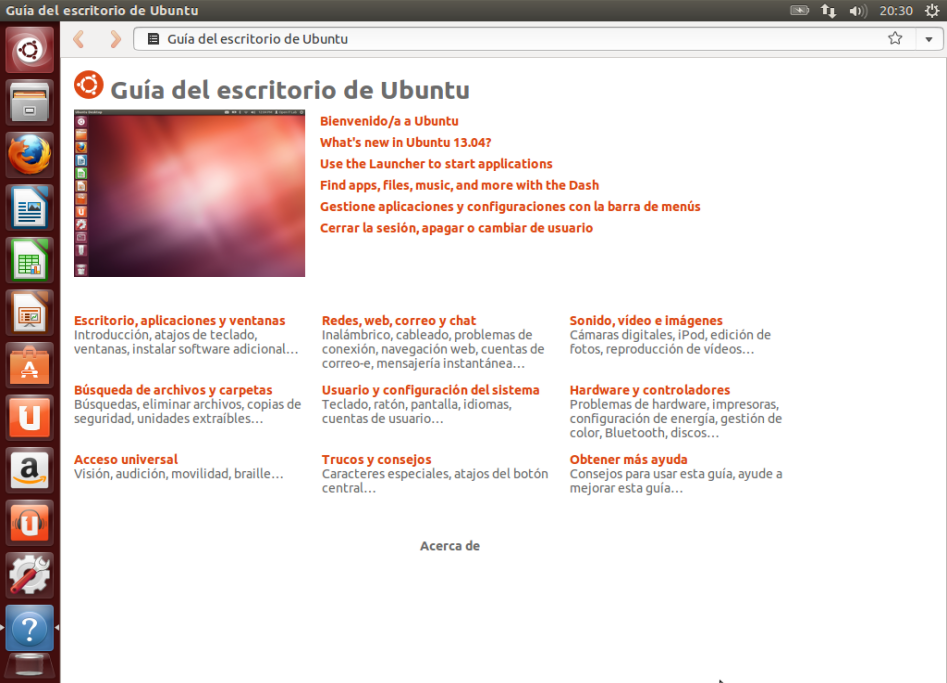  Figura 4-: Instalación de Ubuntu  Realizado por: Andrés Córdova y Freddy Villamagua 2015Paso 1. Descargar la imagen .iso.Ingresar a la página www.ubuntu.com y descargar la versión que vayamos a necesitar, con ella grabar un DVD BooteablePaso 2. Instalación.Reiniciar el Pc y arrancar desde el CD.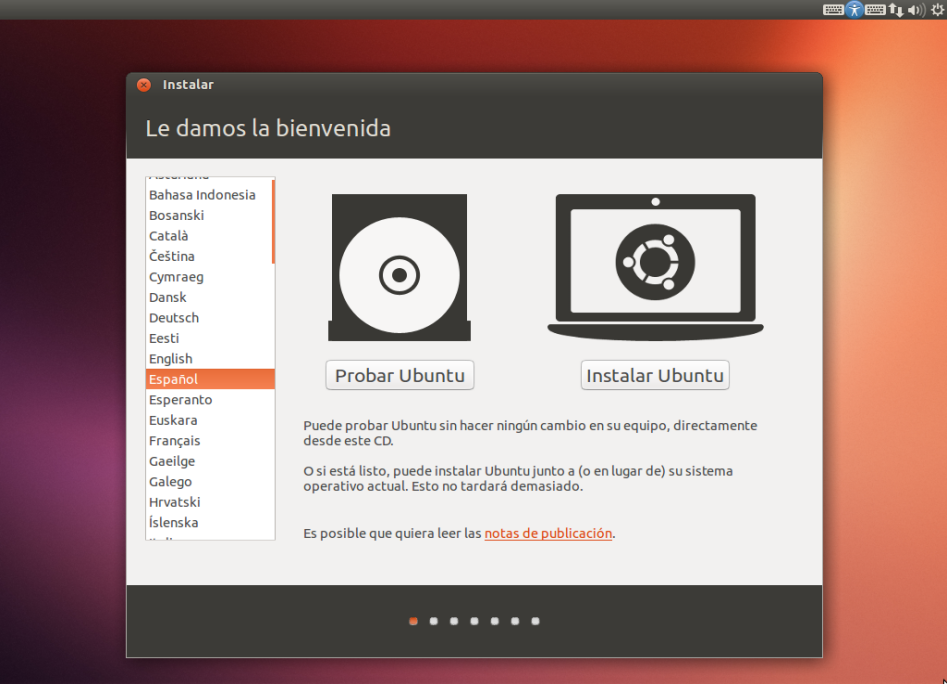   Figura 4-: Bienvenida a la Instalación  Realizado por: Andrés Córdova y Freddy Villamagua 2015Elegimos el idioma español y dar clic en instalar Ubuntu.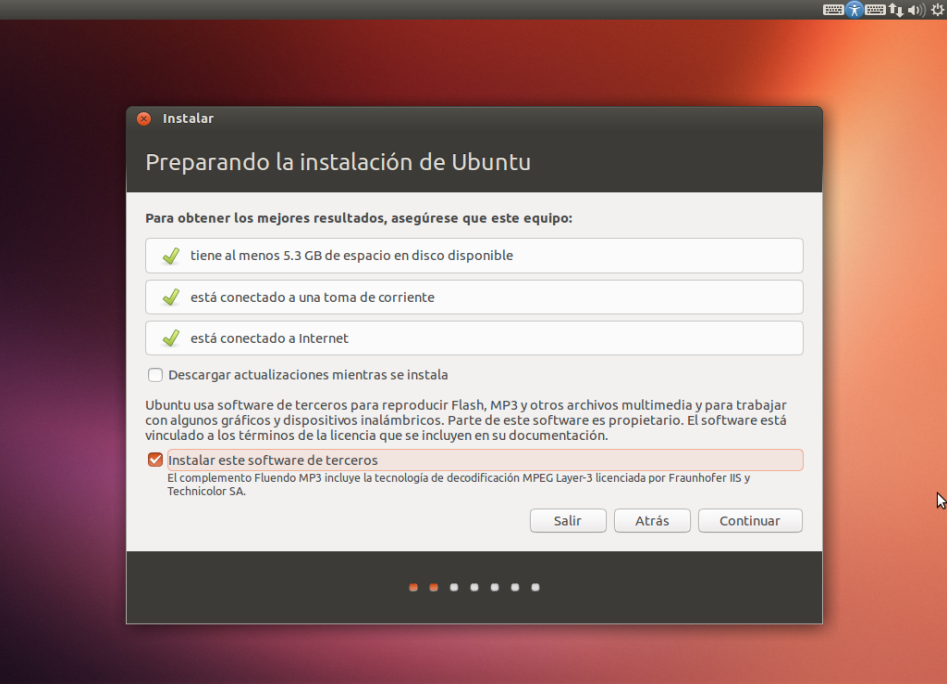                       Figura 4-: Preparando la Instalación de Ubuntu                              Realizado por: Andrés Córdova y Freddy Villamagua 2015Si están los cheks en verde, se cumple con todos los requerimientos para instalar, seleccionamos además instalar software de terceros y damos clic en continuar.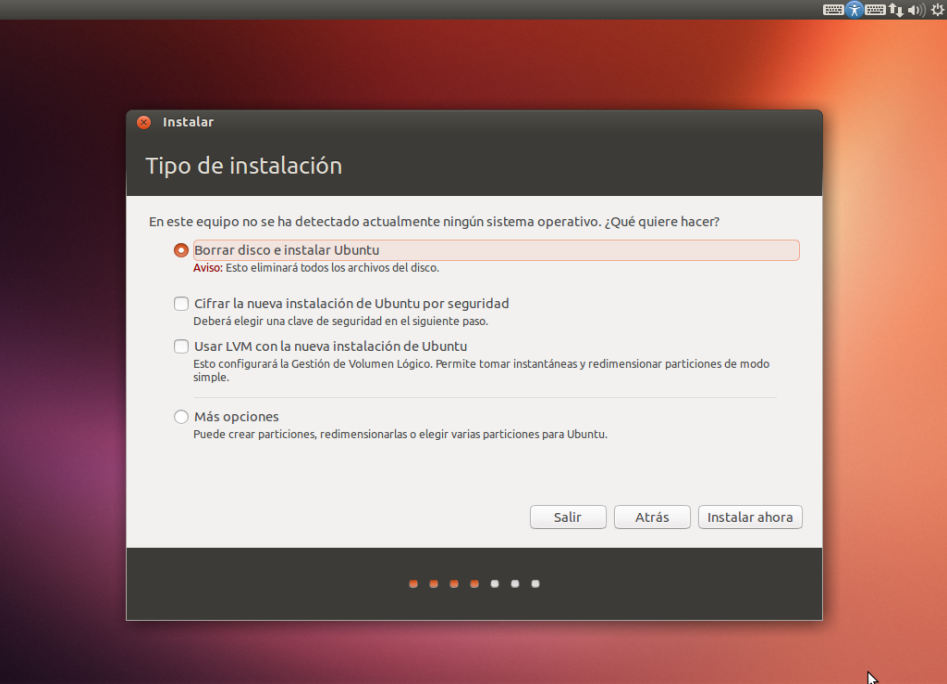   	      Figura 4-: Tipo de Instalación 	       Realizado por: Andrés Córdova y Freddy Villamagua 2015Seleccionamos borrar disco y dar clic en instalar ahora.En caso de requerirse se pueden instalar particiones y dar clic en instalar ahora.Paso 3. Configuración del sistema.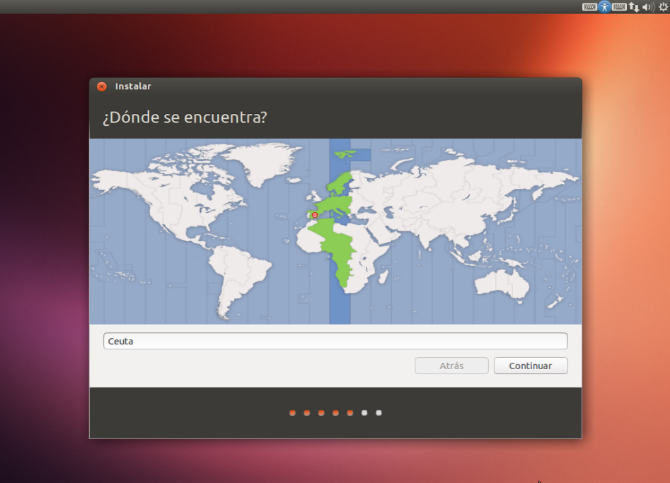             Figura 4-: Ubuntu Selección de Región  		                Realizado por: Andrés Córdova y Freddy Villamagua 2015Elegir el uso horario UTC - 5.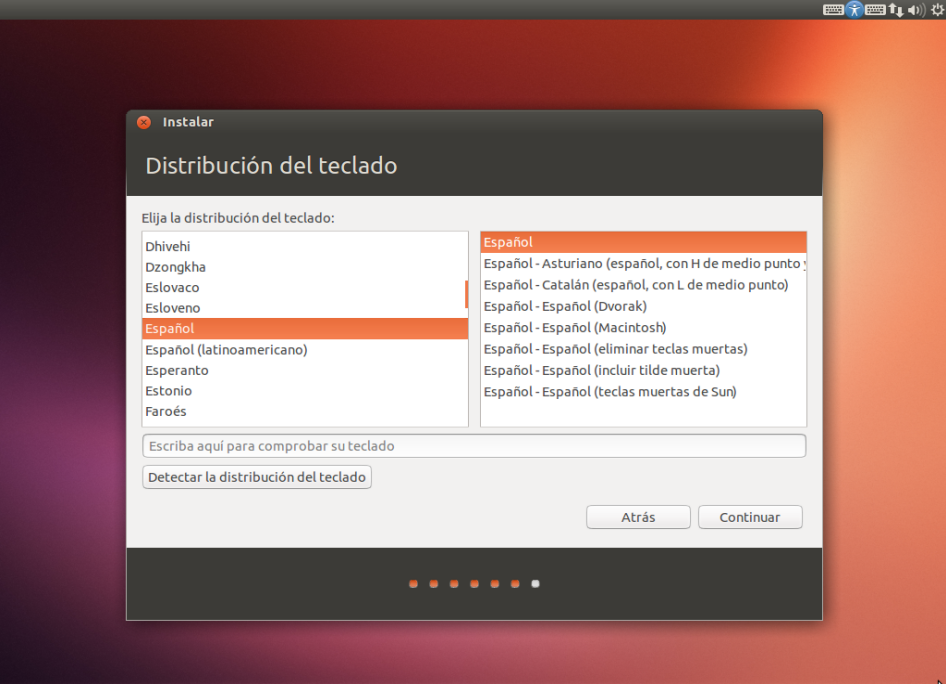 Figura 4-: Ubuntu Distribución del TecladoRealizado por: Andrés Córdova y Freddy Villamagua 2015Elegir la distribución del teclado del computador y dar clic en continuar.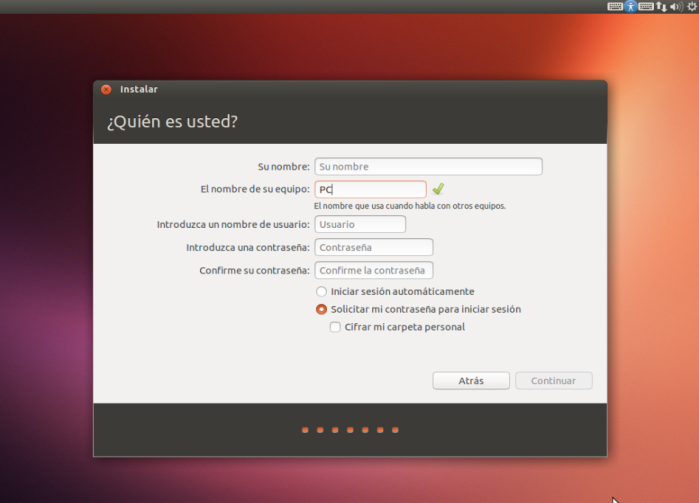           Figura 4-: Ubuntu Configuración de Usuario             Realizado por: Andrés Córdova y Freddy Villamagua 2015Crear un usuario escribiendo nuestro nombre, el nombre del equipo, escribir la contraseña dos veces y marcar la opción de iniciar sesión automáticamente, dar clic en continuar.Paso 4. Terminando.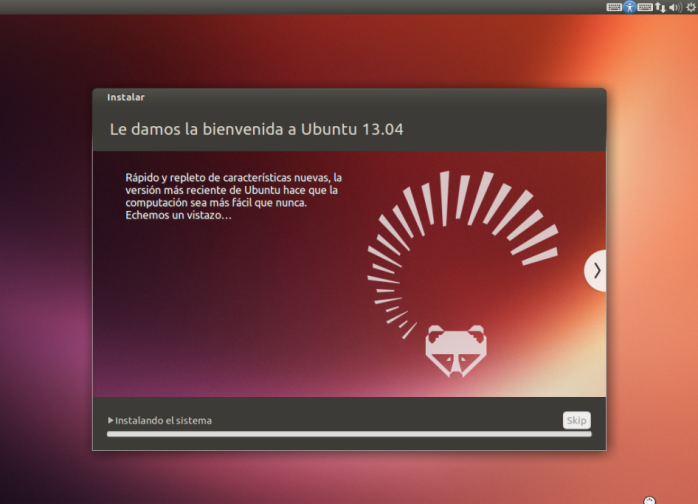          Figura 4-: Ubuntu Instalación Finalizada 1        Realizado por: Andrés Córdova y Freddy Villamagua 2015Se debe esperar a que el proceso de instalación y de copia de archivos termine.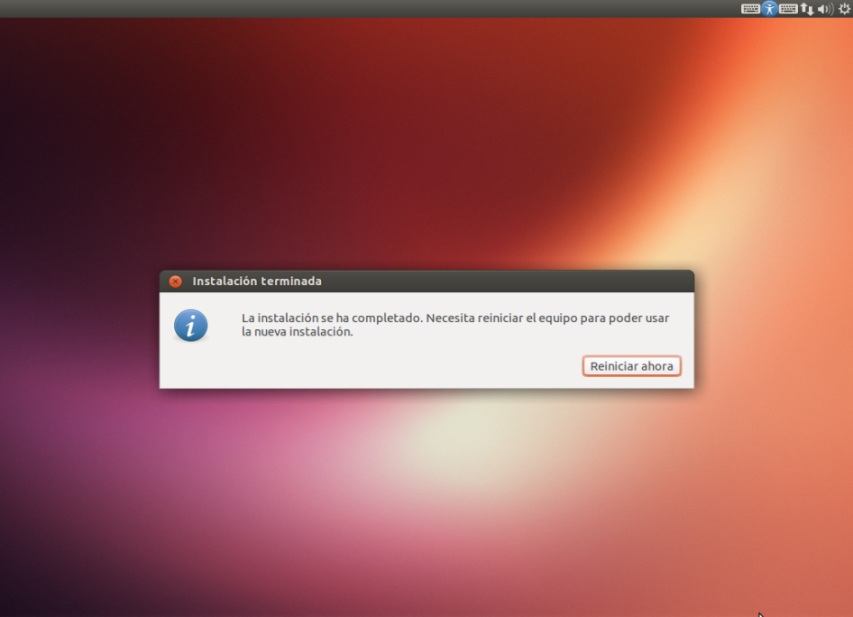 Figura 4-: Ubuntu Instalación Finalizada 2Realizado por: Andrés Córdova y Freddy Villamagua 2015Cuando se visualiza la siguiente imagen dar clic en reiniciar ahora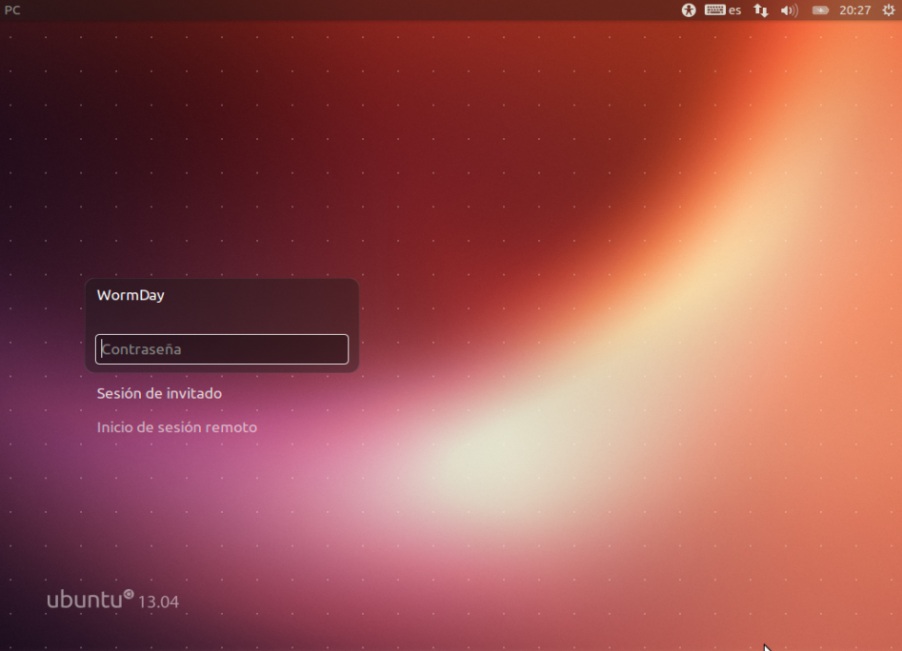           Figura 4-: Ubuntu Inicio de Sesión                                Realizado por: Andrés Córdova y Freddy Villamagua 2015INSTALACIÓN DE POSTGRES Y LA BASE DE DATOSPaso1: Descargar el instalador  de la siguiente dirección http://www.enterprisedb.com/products-services-training/pgdownload#windows.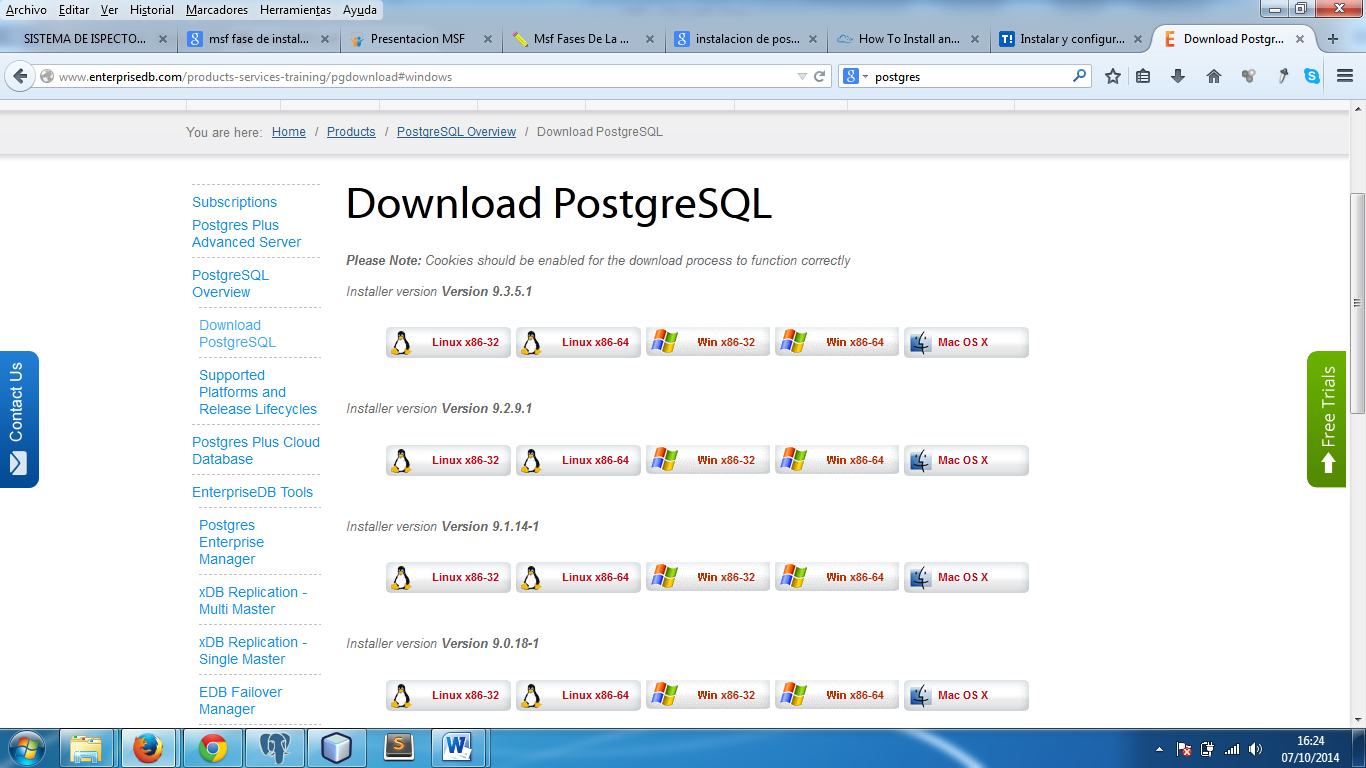  Figura 4-: Instalación PostgreSQL Realizado por: Andrés Córdova y Freddy Villamagua 2015Paso2: InstalaciónEjecutar el siguiente comando en la consola$ chmod +x postgresql-linux.run$ ./postgresql-linux.runSe ejecuta el instalador y dar clic en next.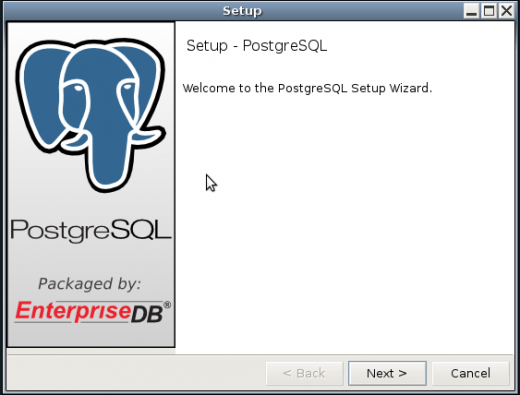         	       Figura 4-: Ventana Inicio Instalación PostgreSQL                            Realizado por: Andrés Córdova y Freddy Villamagua 2015Definir el directorio donde se va a instalar.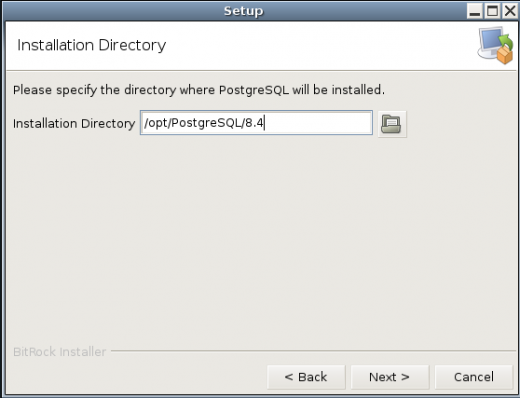        Figura 4-: PostgreSQL Directorio de Instalación          Realizado por: Andrés Córdova y Freddy Villamagua 2015Definir el directorio donde se instalara la base de datos. 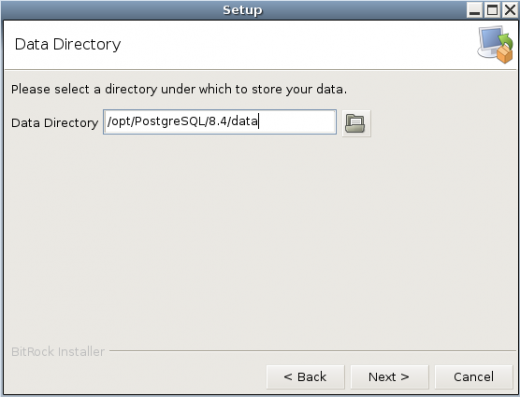    Figura 4-: PostgreSQL Directorio Base de Datos   Realizado por: Andrés Córdova y Freddy Villamagua 2015Ingresar la contraseña para el usuario administrador de la base de datos. 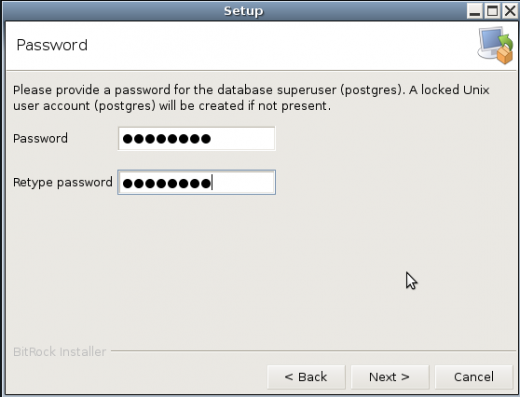                             Figura 4-; PostgreSQL Configuración Clave                          Realizado por: Andrés Córdova y Freddy Villamagua 2015Especificar el puerto que utilizara postgreSql, por defecto 5432.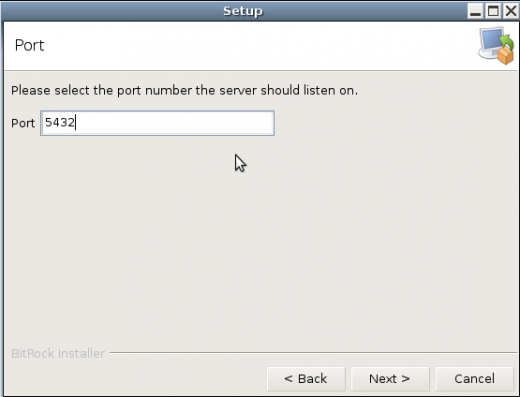    Figura 4-: PostgreSQL Configuración Puerto   Realizado por: Andrés Córdova y Freddy Villamagua 2015Se ha culminado con los pasos de configuración, dar clic en next.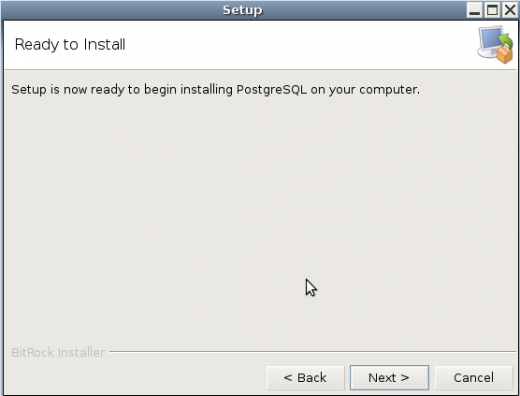   Figura 4-: PostgreSQL Corriendo Instalación  Realizado por: Andrés Córdova y Freddy Villamagua 2015Dar clic en next para que termine la instalación.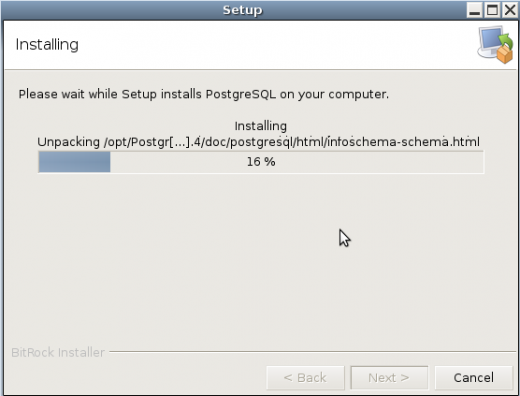   Figura 4-: PostgreSQL Avance de la Instalación   Realizado por: Andrés Córdova y Freddy Villamagua 2015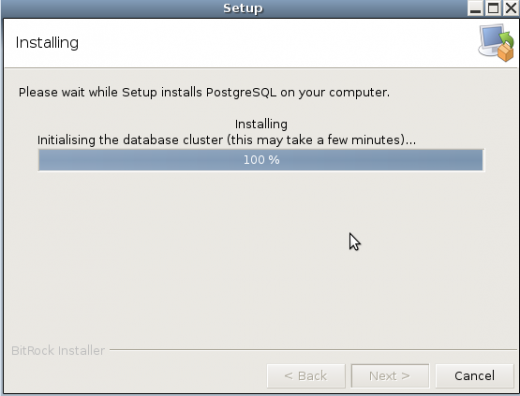     Figura 4-: PostgreSQL Instalado 100%   Realizado por: Andrés Córdova y Freddy Villamagua 2015Una vez terminado de cargar los archivos quitamos la selección de stack builder y dar clic en finish. 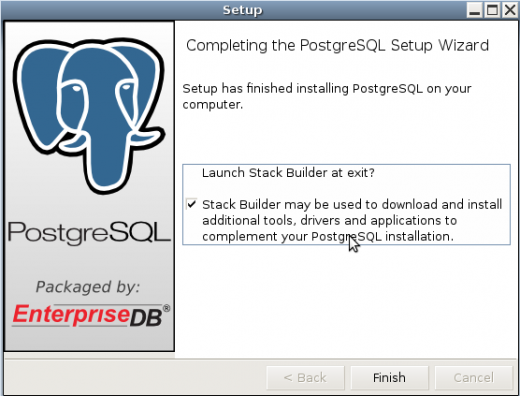        	    Figura 4-: PostgreSQL Ventana Instalación Finalizada    Realizado por: Andrés Córdova y Freddy Villamagua 2015Paso3: Instalación de la base de datos del sistemaCrear una nueva base de datos en el pgadmin dar clic derecho en base de datos> crear nueva base de datos.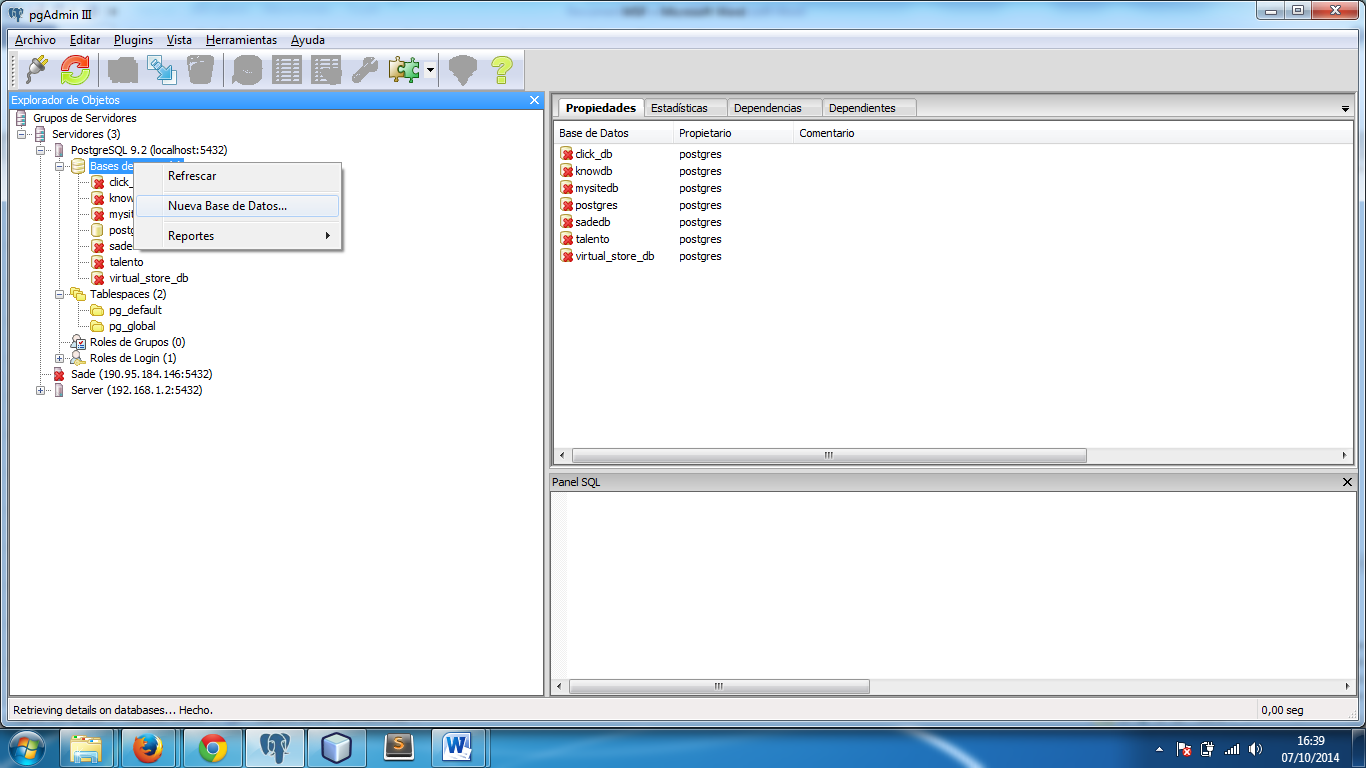     Figura 4-: Crear Nueva Base de Datos 	   Realizado por: Andrés Córdova y Freddy Villamagua 2015Ingresar el nombre de la base de datos.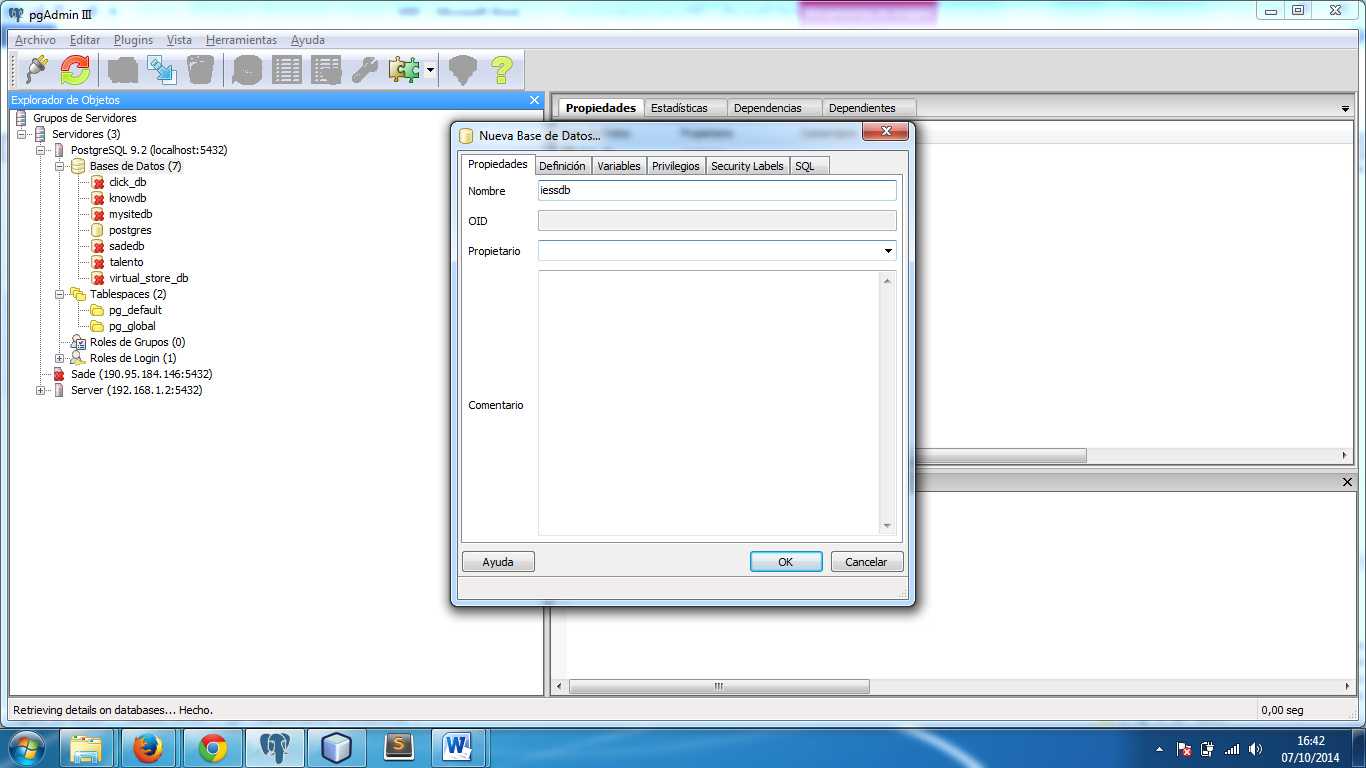 Figura 4-: Ingresar Nombre de la Base de Datos           Realizado por: Andrés Córdova y Freddy Villamagua 2015Dar clic derecho sobre la base de datos creada y luego clic en RESTAURAR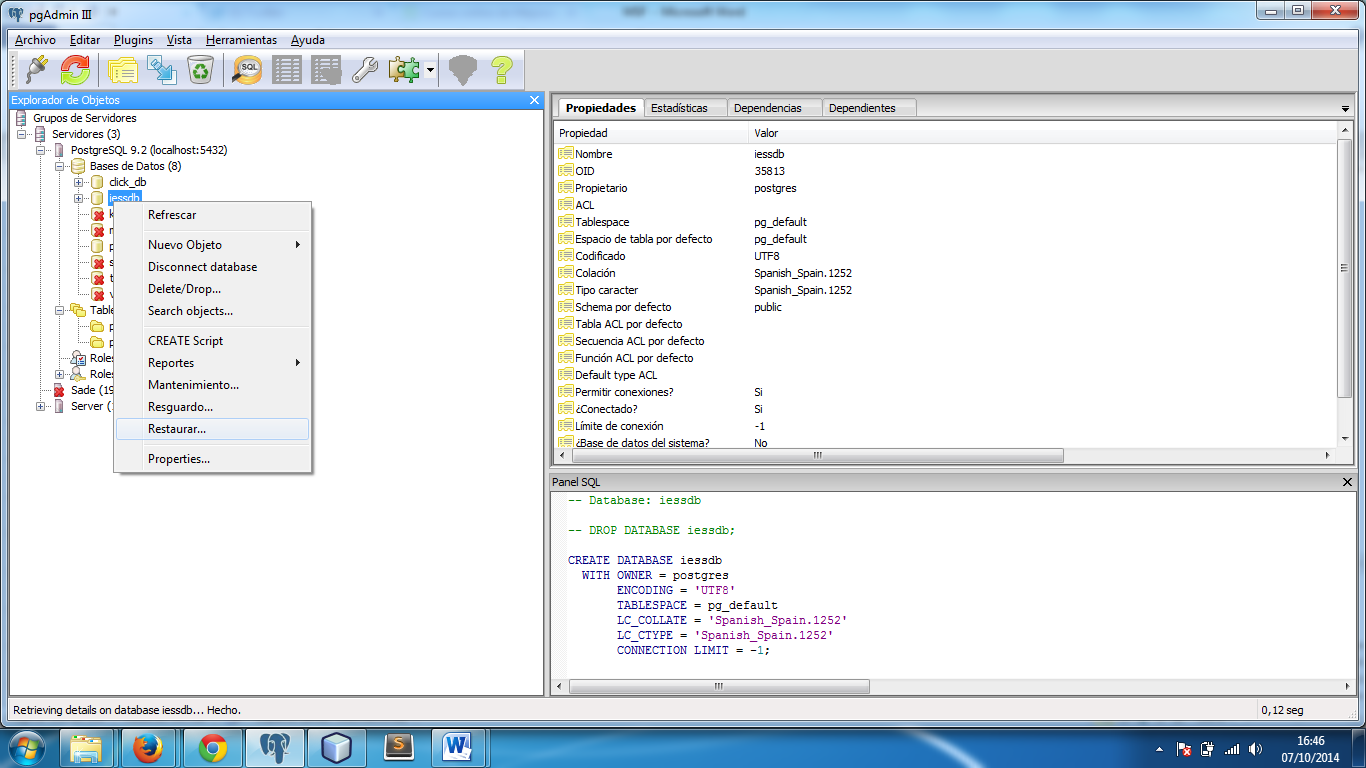             Figura 4-: Creación de Nueva Base de Datos                      		Realizado por: Andrés Córdova y Freddy Villamagua 2015Dar clic en la opción CUSTOM O TAR y localizar el archivo de la base de datos y clic en restaurar.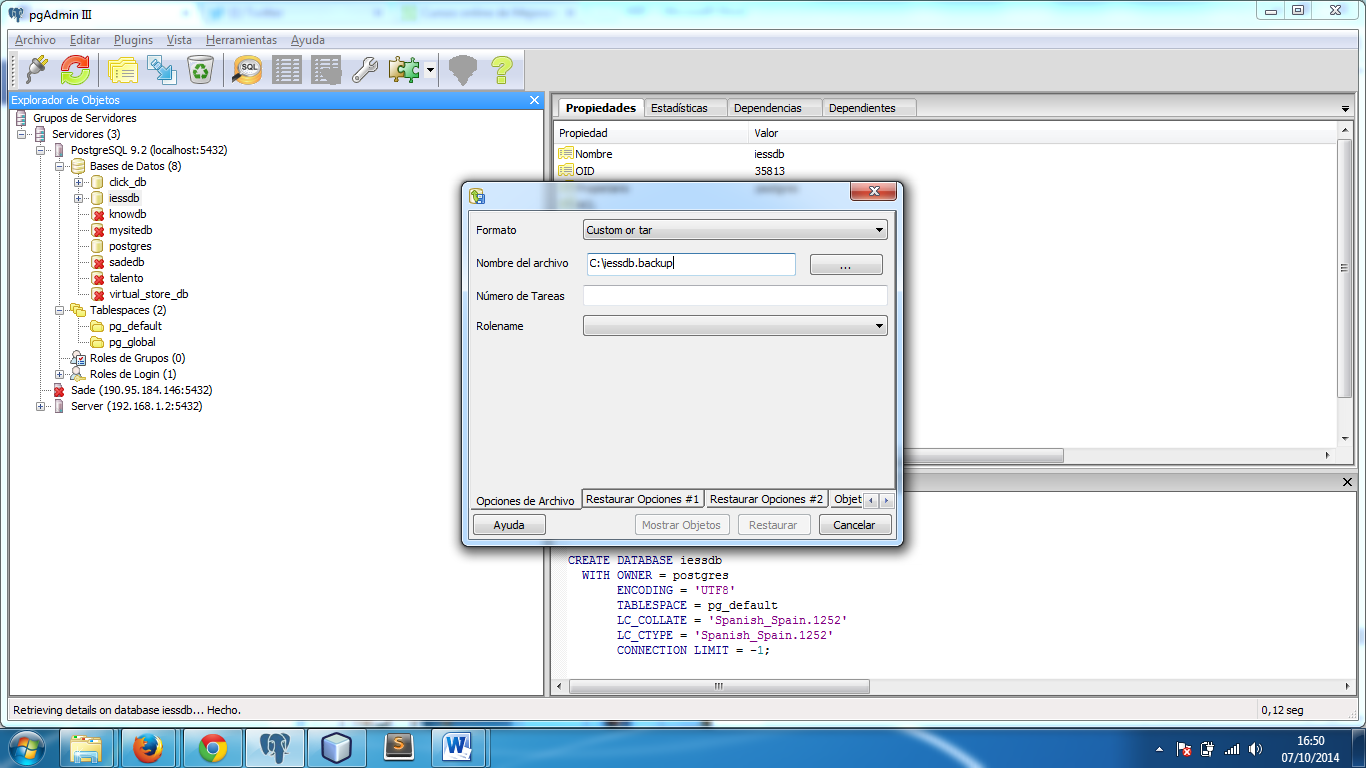        Figura 4-: Cargando Respaldo de Base de Datos          Realizado por: Andrés Córdova y Freddy Villamagua 2015En caso de no visualizar cambios, clic n refresh.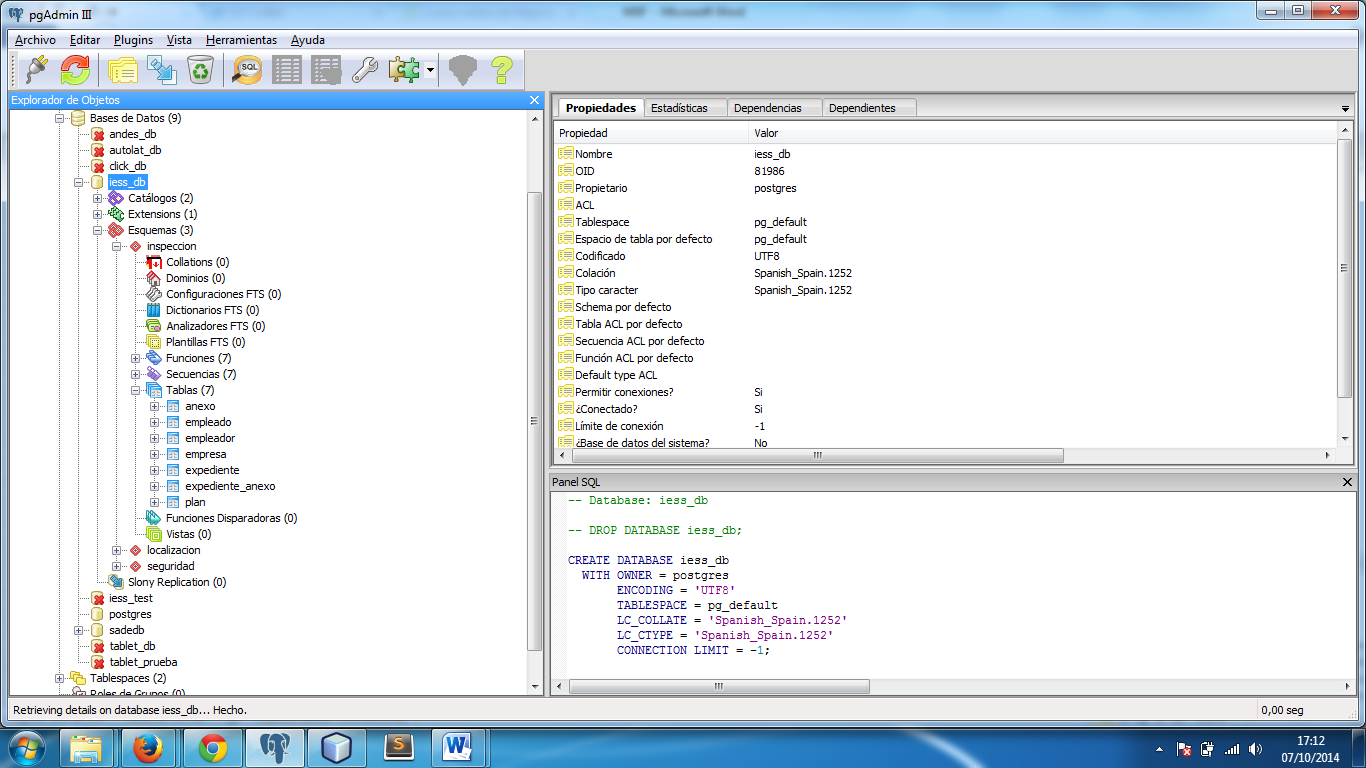         Figura 4-: Refrescando Base de Datos Recargada           Realizado por: Andrés Córdova y Freddy Villamagua 2015Se ha terminado de instalar la nueva base de datosINSTALACIÓN DE GLASSFISH Y LA APLICACIÓN WEB.Paso1: Instalación de GlassfishDescargar instalador de Glassfish desde la consola con el siguiente comando$ wget http://download.java.net/glassfish/3.1.2/release/glassfish-3.1.2-unix.shDar permisos de ejecución con el siguiente comando$ chmod +x glassfish-3.1.2-unix.shEjecutar el instalador con el siguiente comando$ sh ./glassfish-3.1.2-unix.shSeleccionar instalación típica.Paso2: Preparación de archivos necesarios de la aplicación.En NetBeans, clic derecho sobre el proyecto y elegir Clean and Build.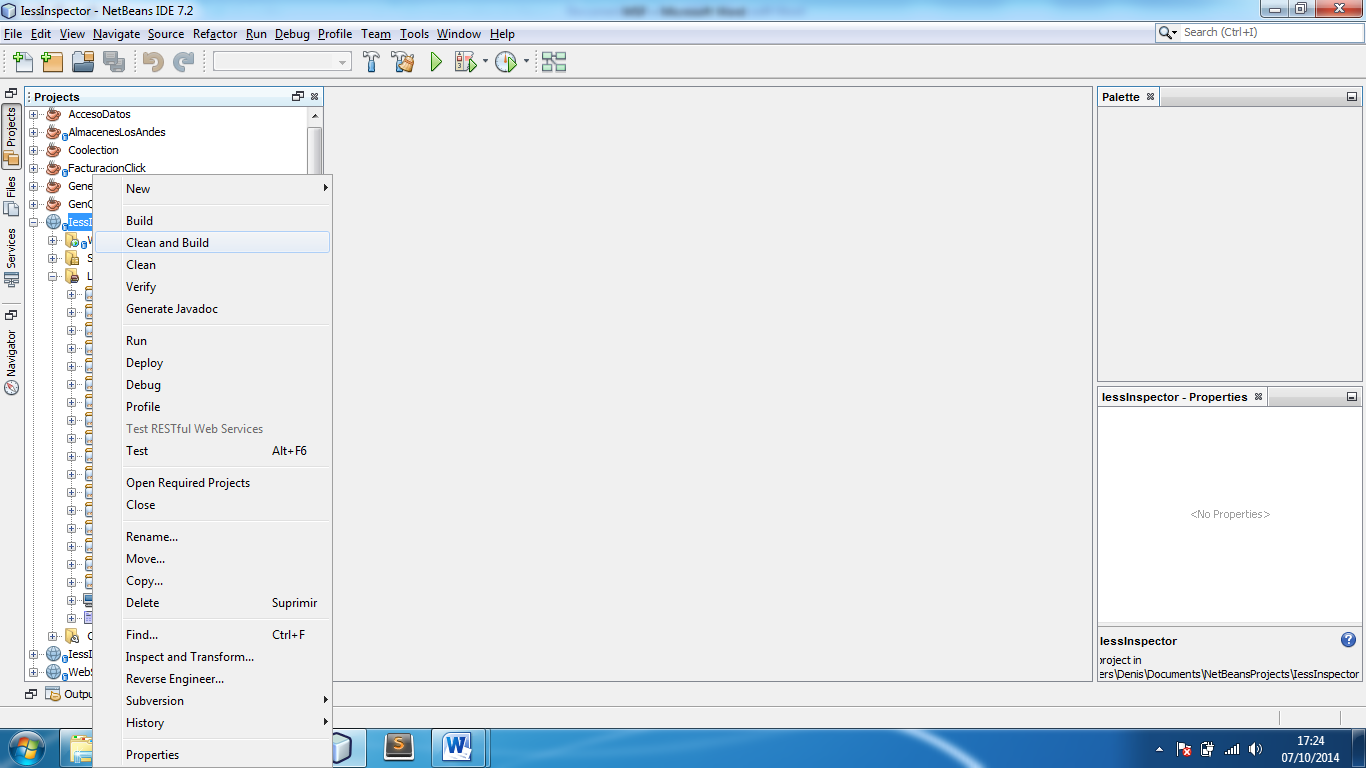     Figura 4-: Creando Ejecutable de la Aplicación     Realizado por: Andrés Córdova y Freddy Villamagua 2015Localizar el archivo de extensión .war que se habrá generado.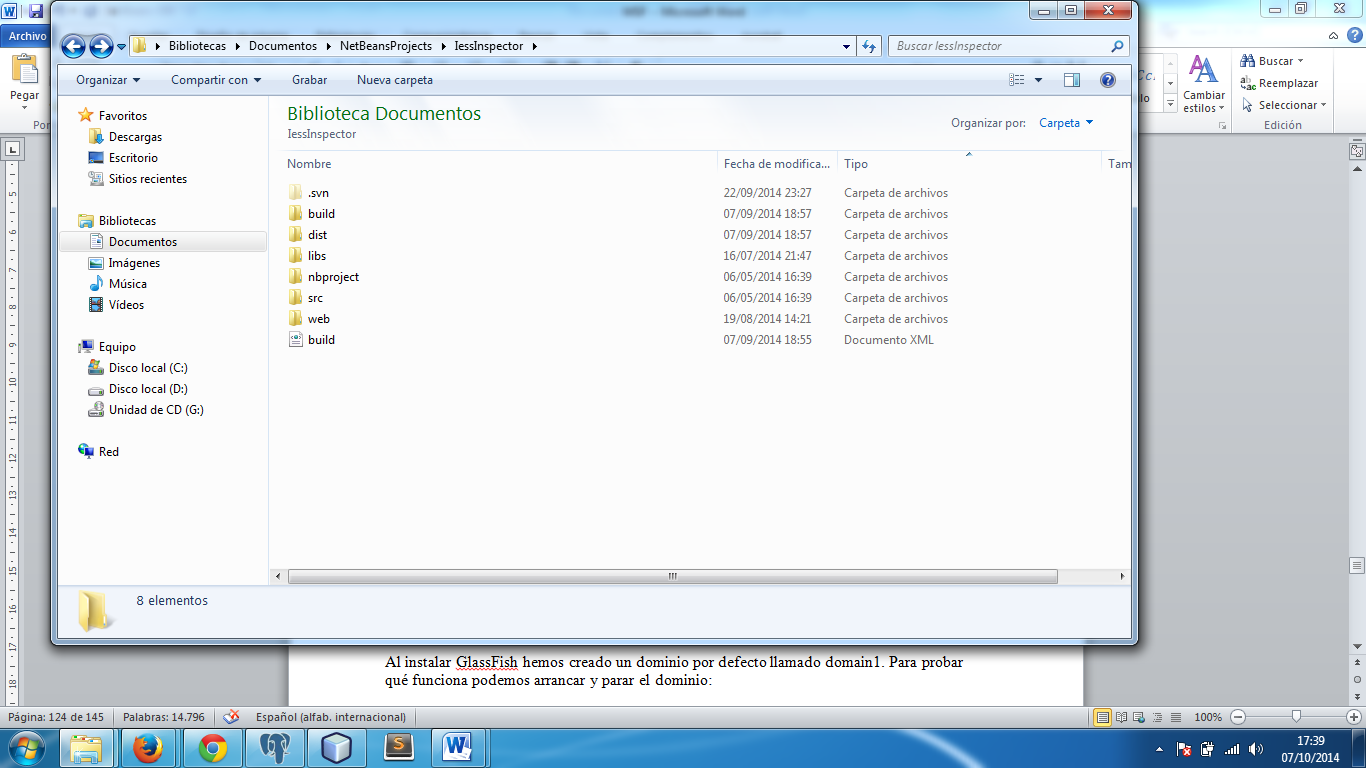 Figura 4-: Localización del Archivo .war 1Realizado por: Andrés Córdova y Freddy Villamagua 2015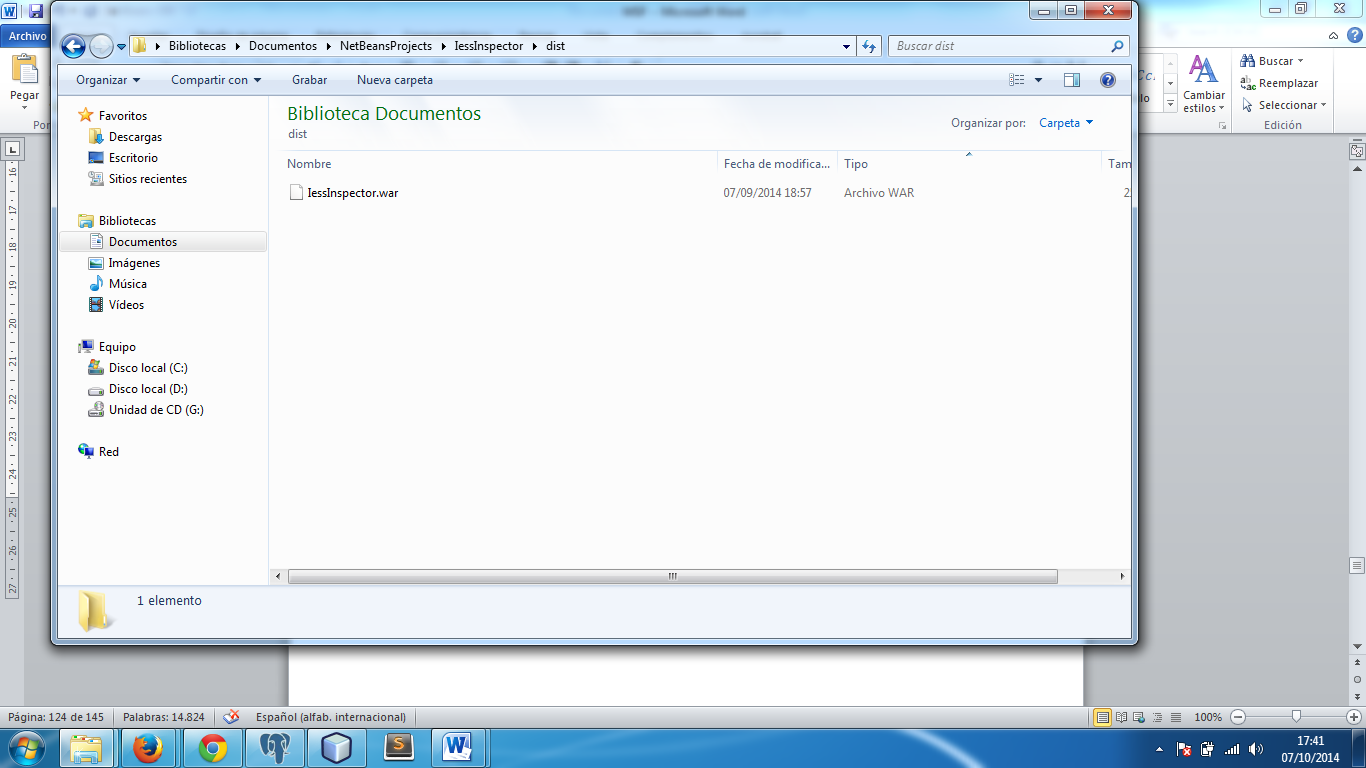            Figura 4-: Localización del Archivo .war 2          Realizado por: Andrés Córdova y Freddy Villamagua 2015Paso3: Publicamos la aplicación.Por defecto se creó el dominio “domain1” parándolo y arrancándolo con el siguiente comando:$ sudo [directorio-glassfish]/bin/asadmin start-domain domain1$ sudo [directorio-glassfish]/bin/asadmin stop-domain domain1Se visualiza  “executed successfully” si está funcionando correctamente.Para administrar Glassfish se debe ingresar a la siguiente url desde un navegador http://localhost:4848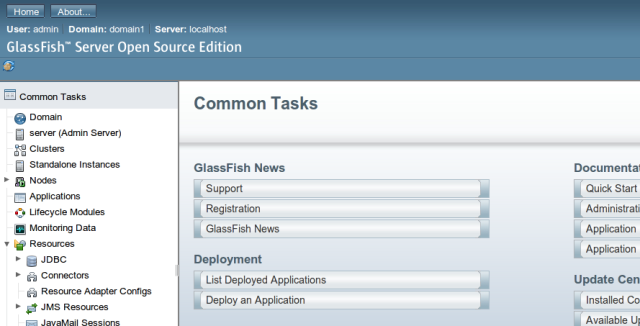 Figura 4-: Pantalla Principal GlassfishRealizado por: Andrés Córdova y Freddy Villamagua 2015Dar clic en applications y luego clic en deploy.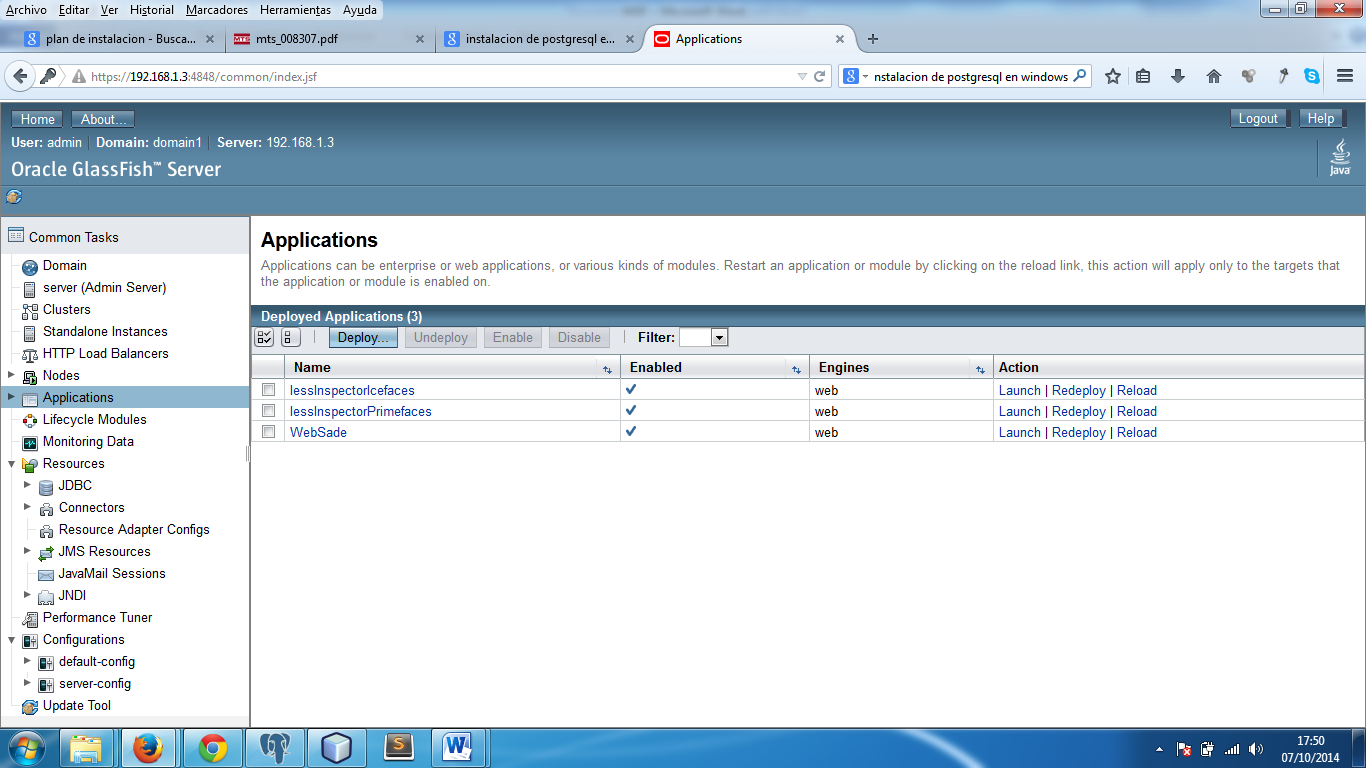 Figura 4-: Sección Aplicaciones "Deploy"Realizado por: Andrés Córdova y Freddy Villamagua 2015En la opción LOCATION de la ventana que se visualiza seleccionamos nuestro archivo a publicar .war que generamos en el paso anterior.Presionamos en la parte superior derecha el botón OK.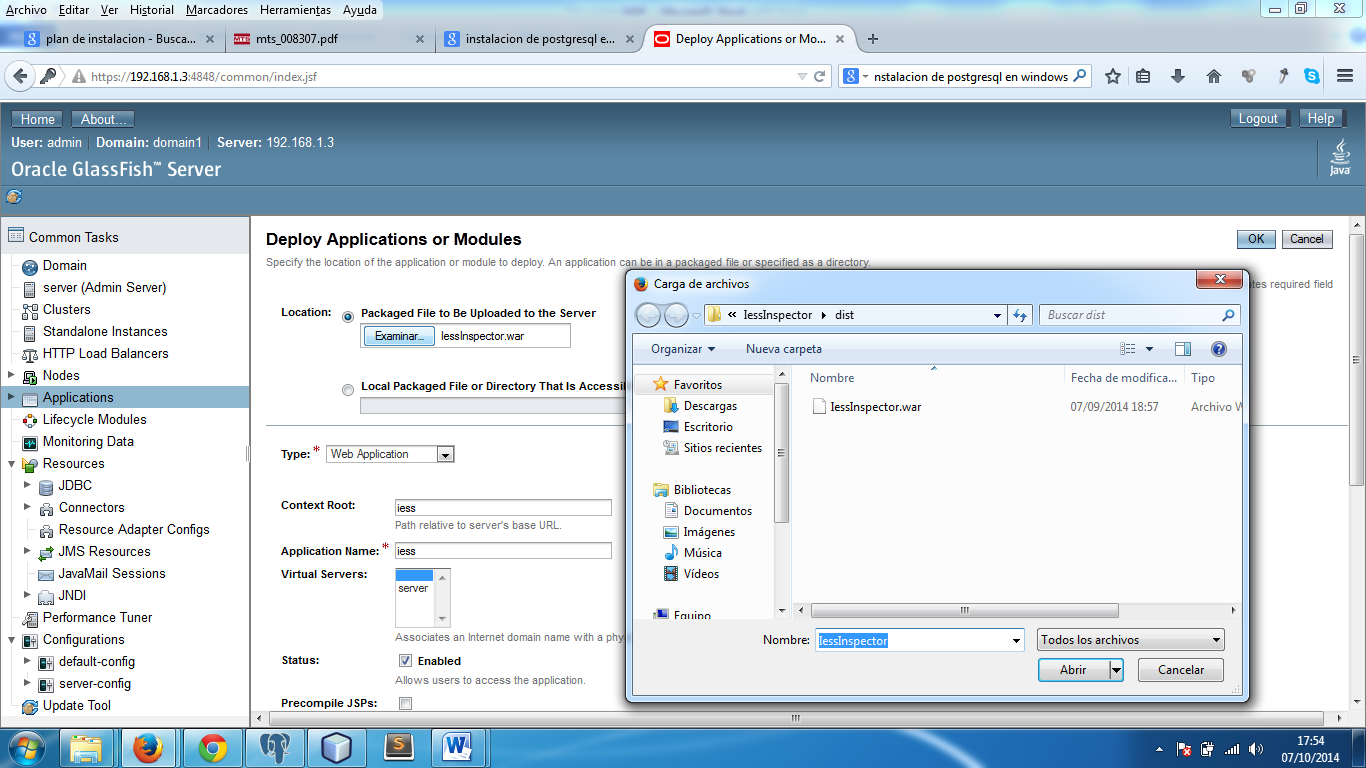                Figura 4-: Cargando Aplicación en Glassfish              Realizado por: Andrés Córdova y Freddy Villamagua 2015Digitar el siguiente URLhttps://127.0.0.1:8181/iess/ y veremos la siguiente ventana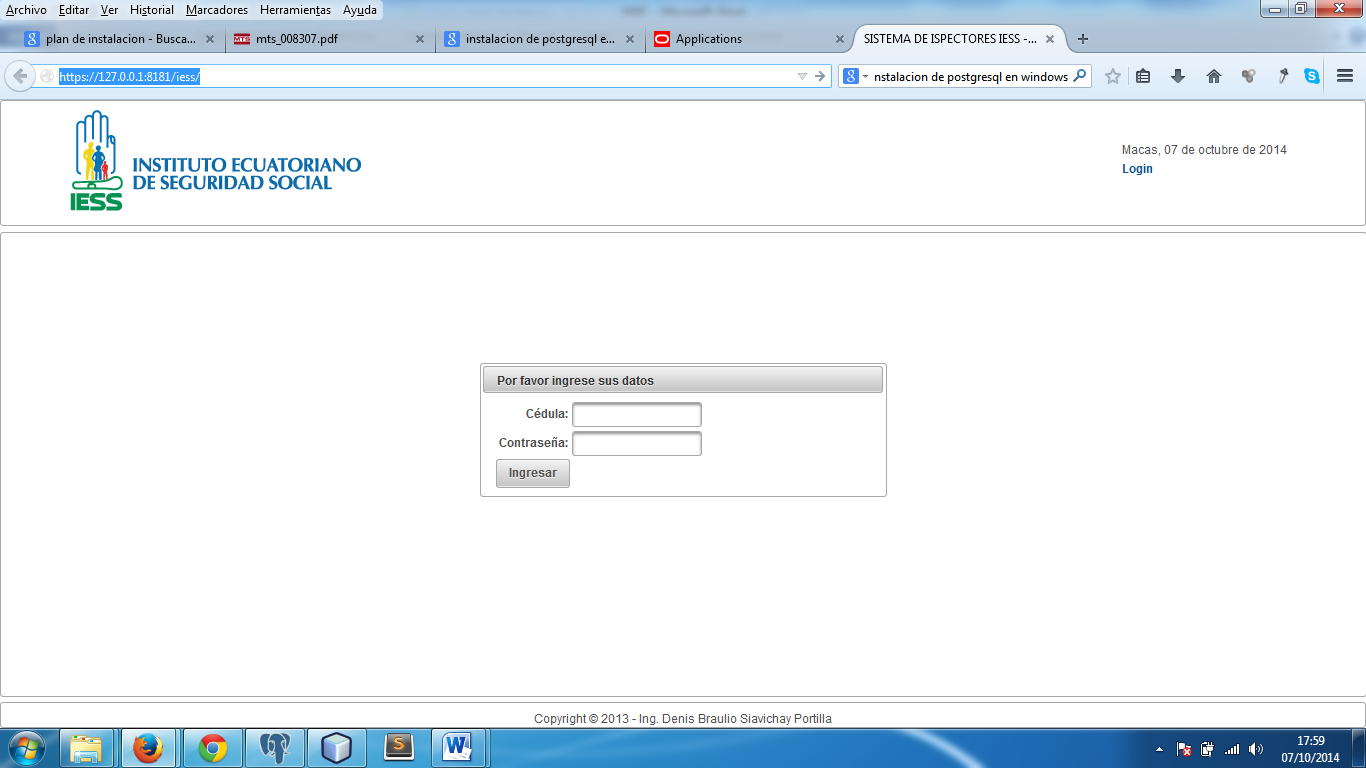           Figura 4-: Aplicación Ejecutada              Realizado por: Andrés Córdova y Freddy Villamagua 2015CONCLUSIONESEl componente PrimeFaces es un 24,52% más eficiente en el consumo de recursos Hardware que el componente IceFaces en aplicaciones Web desarrolladas en Java JSF.SIREGIP permite a los inspectores patronales del IESS Morona Santiago registrar sus inspecciones en base a las planificaciones, además los directivos pueden ver reportes respecto al trabajo desempeñado los cuales les permite tomar decisiones oportunas que beneficia a la Institución.Primefaces tiene una sola librería que es primefaces-3.5.jar  mientras que Icefaces tiene 4 librerias icefaces-ace.jar, icefaces-compat.jar, icefaces.jar y icepush.jar. Por esta razón podemos decir que PrimeFaces es más sencillo aprender frente a Icefaces debido a la cantidad de librerías que tiene este último lo que dificulta la programación.Para realizar mediciones y extraer muestras en un menor tiempo usando la herramienta CACTI se instaló el Plugin “REALTIME”, que permite obtener una muestra cada 5 segundos, a diferencia de la configuración por defecto que emite una muestra cada 5 minutos.RECOMENDACIONESPara hacer mediciones correctas se recomienda reiniciar el servidor antes de medir cada uno de los indicadores, además eliminar cookies y la memoria cache de los computadores clientes.Al sistema de registro de inspecciones patronales “SIREGIP”, al tratarse de un sistema escalable y flexible se puede incluir nuevas prestaciones, en la que se recomienda incluir módulos y herramientas de geolocalización y mapas.Recomendamos a nuestros compañeros egresados de nuestra Escuela de Ingeniería en Sistemas, realizar a partir del sistema web realizado para los inspectores patronales del IESS Morona Santiago un aplicativo para dispositivos móviles lo que permitirá recolectar datos para el sistema de una manera más ágil y efectiva.Para obtener mejores resultados en cuanto al análisis comparativo de los componentes de Icefaces y Primefaces, recomendamos ampliar los criterios de evaluación tomando en cuenta a otros elementos de la red como pueden ser los routers ya que estos también pueden ser monitoreados por CACTI por que cumplen un papel importante al momento de utilizar dichos componentes.GLOSARIOAAdobe Creative Suite: Herramientas de diseño gráfico.Adobe Reader: Aplicación de software que permite visualiza documentos de formato .pdf.APIsAPIs: Interfaz de programación de aplicaciones (IPA) o API (del inglés inglés Application Programming Interface) es el conjunto de funciones y procedimientos funciones y procedimientos (o métodos métodos, en la programación orientada a Objetos programación orientada a objetos) que ofrece cierta biblioteca biblioteca para ser utilizado por otro software como una capa de abstracción. Son usadas generalmente en las bibliotecas.BBack-up: Sacar una copia de seguridad de la información que se maneja en una Base de Datos.CCallback: Una devolución de llamada o retro llamadaCaso de uso: Es un procedimiento, forma o función que se puede desempeñar dentro del sistema.IICEFACES: Componente de Programación de Java Server FacesIDE: Entorno de Desarrollo integrado: programa informáticoprograma informático compuesto por un conjunto de herramientas de programaciónprogramación.Inferencia: Es una evaluación evaluación que realiza la mente menteentre proposicionesproposiciones. En lógica formallógica formal, son explicaciones bien formadasexpresiones bien formadas de un lenguaje formal lenguaje formalque, al ser relacionadas, permiten trazar una línea lógica de condicióncondición o implicación implicaciónlógica entre las diferentes lenguajes formales.Interfaz: Es un vínculo entre una o varias entidades, por ejemplo una de las interfaces de este sistema es el internet, con el cual el Usuario accede al servidor de la página web.IReport: Constructor y diseñador de reportes.JJava: Lenguaje de Programación.JSF: Tecnología y framework para aplicaciones Java basadas en web.LLibrerías: Herramientas o protocolos que permiten la utilización de ciertas funciones del sistema o de alguna aplicación dentro de la Aplicación de software.LOGIN: Proceso estricto que se realiza para acceder a una cuenta informática.MMicrosoft  Project: CASE  para Calendarización y Cálculo  de Presupuesto.NNetBeans 7: Entorno de Desarrollo de Software de 4ta Generación.OOfimática: Se llama ofimática al conjunto de técnicas, aplicaciones y herramientas informáticas que se utilizan en funciones de oficina.PPIECES: Método por el cual se pueden determinar los problemas de un proyecto y sus oportunidades de mejoría.Plugin/Extensión: Se trata de una pieza que se puede adaptar a una aplicación, el plugin sirve para el propósito que se le haya dado dentro del sistema para el que fue diseñado.PostgreSQL: 	Sistema de gestión de base de datos relacional.PrimeFaces: Componente de Programación de Java Server FacesRRouter: Dispositivo necesario para la comunicación dentro de una red interna entre computadoras.SServlets Es una clase en el lenguaje de programación Java lenguaje de programación Java, utilizada para ampliar las capacidades de un servidor.SmallTalk: LenguajereflexivoLenguaje reflexivo de programación, orientado a objetos orientado a objetos y con tipado dinámicotipado dinámico.UUI: Interfaz de Usuario, es el medio con que el usuario puede comunicarse con una máquina, un equipo o una computadora.WWeb: Referente al internet, como por ejemplo páginas web, servidor web, navegador web.Windows: Sistema Operativo.XXHTML: es básicamente HTML expresado como XML válido.BIBLIOGRAFÍAARAYA, P.,  Manual curso básico de PostgreSQL.,  San José – Costa Rica., Autoedición., 2012.,  Pp.6–24.HARMON, Paul. KING, David.,  Sistemas Expertos.,  Madrid - España., Ediciones Díaz de Santos S.A.,  1988., Pp.5,19-28,47-68.LARMAN, Craig.,  Applying UML and Patterns: An Introduction to Object-Oriented Analysis and Design and the Unified Process.,  3a ed.,  New Jersey – Estados Unidos.,  Prentice Hall PTR.,  2004.,  Pp.6,10,13-16,22,28,29.MARTÍNEZ, Paloma. CASTRO, Elena, et al.,  Diseño de Base de Datos – Problemas resueltos., Madrid – España.,  Alfa Omega Grupo Editor., 2001.,  p.489.MOLDES, Francisco.,  Java 7., Madrid-España.,   Anaya Multimedia Editorial., 2011., p. 416.SIAVICHAY Denis, PARRA Luis.,  Desarrollo de un sistema experto para mejorar la asignación del docente a las diferentes cátedras en la FIE utilizando el modelo de mycin. Pachuca de soto - Ecuador., (Tesis pregrado) Ingeniería en Sistemas, Instituto de Ciencias Básicas e Ingeniería, Escuela Superior Politécnica de Chimborazo., 2015., Pp 15-1, 48-5.VARAKSIM, Oleg. CALISKAN, Mert.,  PrimeFaces CookBook., Birmingham – Inglaterra., Packt Publishing., 2013., p.328.ANEXOSANEXO ADATOS CAPTURADOS EN LA APLICACIÓN CACTI    Tabla A - : Datos Capturados PC Cliente Uso de Memoria PrimeFaces     Realizado por: Andrés Córdova y Freddy Villamagua 2015     Tabla A - : Datos Capturados PC Cliente Uso de Memoria PrimeFaces (continuación)     Realizado por: Andrés Córdova y Freddy Villamagua 2015    Tabla A - : Datos Capturados PC Cliente Uso de Memoria IceFaces     Realizado por: Andrés Córdova y Freddy Villamagua 2015    Tabla A - : Datos Capturados PC Cliente Uso de Memoria IceFaces (Continuación)     Realizado por: Andrés Córdova y Freddy Villamagua 2015    Tabla A - : Datos Capturados PC Servidor Uso de Memoria PrimeFaces     Realizado por: Andrés Córdova y Freddy Villamagua 2015    Tabla A - : Datos Capturados PC Servidor Uso de Memoria PrimeFaces (continuación)     Realizado por: Andrés Córdova y Freddy Villamagua 2015    Tabla A - : Datos Capturados PC Servidor Uso de Memoria IceFaces    Realizado por: Andrés Córdova y Freddy Villamagua 2015    Tabla A - : Datos Capturados PC Servidor Uso de Memoria IceFaces (continuación)     Realizado por: Andrés Córdova y Freddy Villamagua 2015    Tabla A - : Datos Capturados PC Servidor Uso CPU PrimeFaces     Realizado por: Andrés Córdova y Freddy Villamagua 2015    Tabla A - : Datos Capturados PC Servidor Uso CPU PrimeFaces (continuación)     Realizado por: Andrés Córdova y Freddy Villamagua 2015    Tabla A - : Datos Capturados PC Servidor Uso CPU IceFaces     Realizado por: Andrés Córdova y Freddy Villamagua 2015    Tabla A - : Datos Capturados PC Servidor Uso CPU IceFaces (continuación)     Realizado por: Andrés Córdova y Freddy Villamagua 2015  Tabla A - : Datos Capturados PC Servidor Promedio de carga PrimeFaces  Realizado por: Andrés Córdova y Freddy Villamagua 2015  Tabla A - : Datos Capturados PC Servidor Promedio de carga PrimeFaces (continuación)  Realizado por: Andrés Córdova y Freddy Villamagua 2015  Tabla A - : Datos Capturados PC Servidor Promedio de carga IceFaces Realizado por: Andrés Córdova y Freddy Villamagua 2015  Tabla A - : Datos Capturados PC Servidor Promedio de carga IceFaces (continuación)  Realizado por: Andrés Córdova y Freddy Villamagua 2015ANEXO BCERTIFICADO DE ENTREGA Y CONFORMIDAD DEL SISTEMA POR EL IESS MORONA SANTIAGO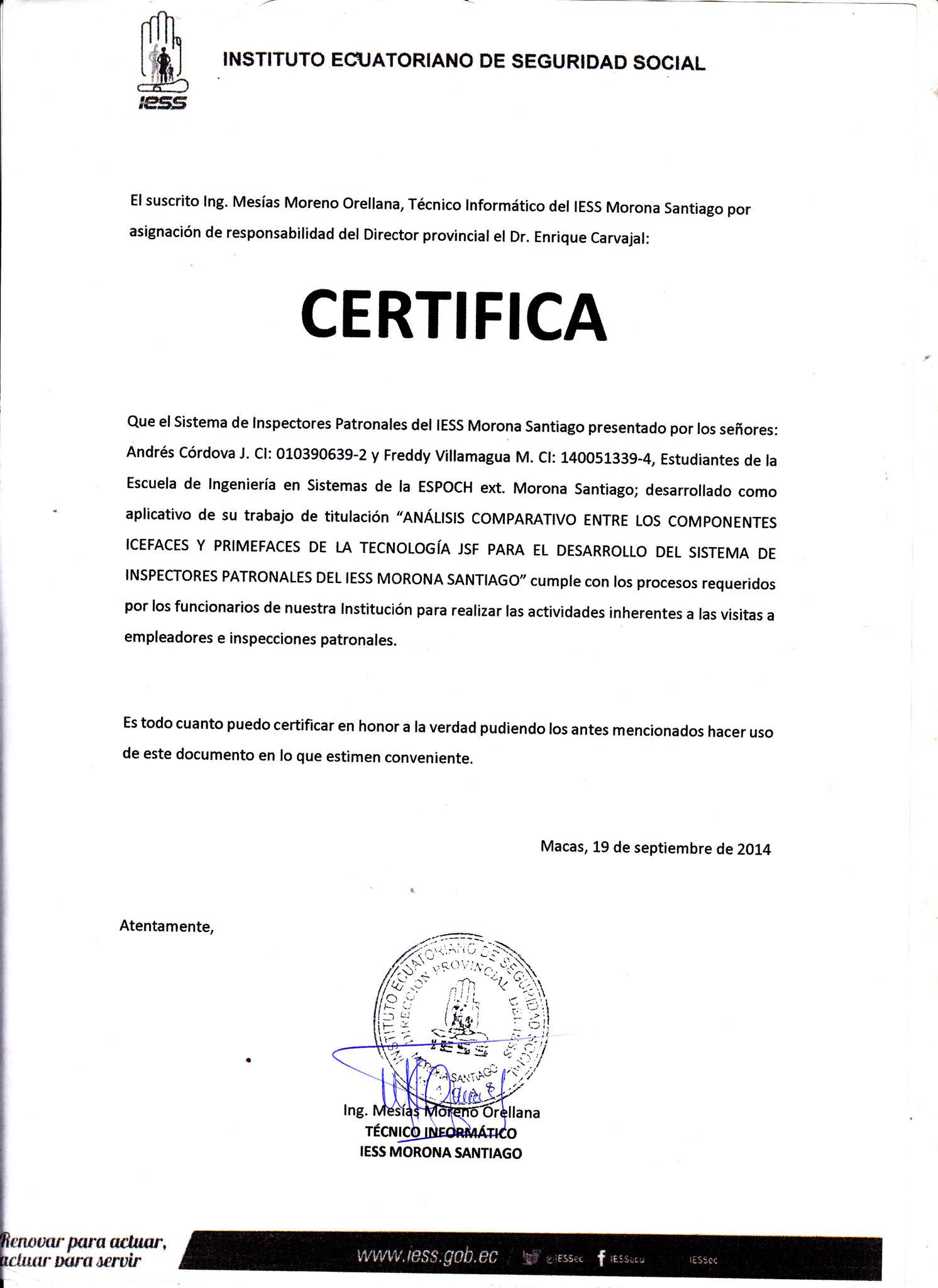 PARÁMETROSINDICADORESOBSERVACIONESLOS PARAMETROS USO EFICIENTE DE HARDWAREUso de memoria RAM en PC clienteMenor cantidad de kilobytes usadosLOS PARAMETROS USO EFICIENTE DE HARDWAREUso de Memoria RAM en el ServidorMenor cantidad de kilobytes usadosLOS PARAMETROS USO EFICIENTE DE HARDWAREUtilización de CPUMenor porcentaje de CPU utilizadoLOS PARAMETROS USO EFICIENTE DE HARDWAREPromedio de cargaMenor cantidad de procesos en cola.PARÁMETROPORCENTAJEUSO DE MEMORIA EN EL PC CLIENTE25%USO DE MEMORIA EN EL SERVER25%USO DE CPU EN EL SERVER30%PROMEDIO DE CARGA EN EL SERVER20%EstadísticosEstadísticosEstadísticosMEMORIA_ICEFACES_CLIENTE  MEMORIA_ICEFACES_CLIENTE  MEMORIA_ICEFACES_CLIENTE  NVálidos385NPerdidos0MediaMedia823,67400Error típ. de la mediaError típ. de la media,699233MedianaMediana828,72000ModaModa799,120aDesv. típ.Desv. típ.13,719943VarianzaVarianza188,237AsimetríaAsimetría-,810Error típ. de asimetríaError típ. de asimetría,124CurtosisCurtosis-,642Error típ. de curtosisError típ. de curtosis,248RangoRango48,590MínimoMínimo791,440MáximoMáximo840,030EstadísticosEstadísticosEstadísticosMEMORIA_PRIMEFACES_CLIENTE  MEMORIA_PRIMEFACES_CLIENTE  MEMORIA_PRIMEFACES_CLIENTE  NVálidos385NPerdidos0MediaMedia726,11353Error típ. de la mediaError típ. de la media,550304MedianaMediana725,46000ModaModa727,090Desv. típ.Desv. típ.10,797747VarianzaVarianza116,591AsimetríaAsimetría,274Error típ. de asimetríaError típ. de asimetría,124CurtosisCurtosis-,716Error típ. de curtosisError típ. de curtosis,248RangoRango46,870MínimoMínimo705,110MáximoMáximo751,980EstadísticosEstadísticosEstadísticosMEMORIA_ICEFACES_SERVER  MEMORIA_ICEFACES_SERVER  MEMORIA_ICEFACES_SERVER  NVálidos385NPerdidos0MediaMedia313,95670Error típ. de la mediaError típ. de la media1,402705MedianaMediana302,41000ModaModa294,780Desv. típ.Desv. típ.27,523068VarianzaVarianza757,519CurtosisCurtosis2,533Error típ. de curtosisError típ. de curtosis,248RangoRango131,960MínimoMínimo270,290MáximoMáximo402,250EstadísticosEstadísticosEstadísticosMEMORIA_PRIMEFACES_SERVER  MEMORIA_PRIMEFACES_SERVER  MEMORIA_PRIMEFACES_SERVER  NVálidos385NPerdidos0MediaMedia190,49694Error típ. de la mediaError típ. de la media,695913MedianaMediana185,20000ModaModa181,690aDesv. típ.Desv. típ.13,654795VarianzaVarianza186,453CurtosisCurtosis,017Error típ. de curtosisError típ. de curtosis,248RangoRango70,590MínimoMínimo154,750MáximoMáximo225,340EstadísticosEstadísticosEstadísticosUSO_CPU_ICEFACES_SERVERUSO_CPU_ICEFACES_SERVERUSO_CPU_ICEFACES_SERVERNVálidos385NPerdidos0MediaMedia30,82506Error típ. de la mediaError típ. de la media,159463MedianaMediana30,00000ModaModa30,000Desv. típ.Desv. típ.3,128890VarianzaVarianza9,790AsimetríaAsimetría,584Error típ. de asimetríaError típ. de asimetría,124CurtosisCurtosis,686Error típ. de curtosisError típ. de curtosis,248RangoRango21,000MínimoMínimo21,000MáximoMáximo42,000EstadísticosEstadísticosEstadísticosUSO_CPU_PRIMEFACES_SERVER  USO_CPU_PRIMEFACES_SERVER  USO_CPU_PRIMEFACES_SERVER  NVálidos385NPerdidos0MediaMedia30,02325Error típ. de la mediaError típ. de la media,149496MedianaMediana29,00000ModaModa28,000Desv. típ.Desv. típ.2,933328VarianzaVarianza8,604CurtosisCurtosis3,268Error típ. de curtosisError típ. de curtosis,248RangoRango24,000MínimoMínimo20,000MáximoMáximo44,000EstadísticosEstadísticosEstadísticosPROMEDIO_CARGA_ICEFACES_SERVER  PROMEDIO_CARGA_ICEFACES_SERVER  PROMEDIO_CARGA_ICEFACES_SERVER  NVálidos385NPerdidos0MediaMedia,83818Error típ. de la mediaError típ. de la media,022785MedianaMediana,84000ModaModa,900Desv. típ.Desv. típ.,447083VarianzaVarianza,200CurtosisCurtosis,276Error típ. de curtosisError típ. de curtosis,248RangoRango2,140MínimoMínimo,070MáximoMáximo2,210EstadísticosEstadísticosEstadísticosPROMEDIO_CARGA_PRIMEFACES_SERVER  PROMEDIO_CARGA_PRIMEFACES_SERVER  PROMEDIO_CARGA_PRIMEFACES_SERVER  NVálidos385NPerdidos0MediaMedia,37940Error típ. de la mediaError típ. de la media,013113MedianaMediana,28000ModaModa,170Desv. típ.Desv. típ.,257287VarianzaVarianza,066AsimetríaAsimetría,757Error típ. de asimetríaError típ. de asimetría,124CurtosisCurtosis-,597Error típ. de curtosisError típ. de curtosis,248RangoRango1,080MínimoMínimo,050MáximoMáximo1,130RAM_CLIENTENMediaDesviación típ.Error típ. de la mediaVALOR_RAM_CLIENTEICEFACES385823,674013,71994,69923VALOR_RAM_CLIENTEPRIMEFAC385726,113510,79775,55030Prueba T para la igualdad de mediasPrueba T para la igualdad de mediasPrueba T para la igualdad de mediasPrueba T para la igualdad de mediasPrueba T para la igualdad de mediasPrueba T para la igualdad de mediasPrueba T para la igualdad de mediasTglSig. (bilateral)Diferencia de mediasError típ. de la diferencia95% Intervalo de confianza para la diferencia95% Intervalo de confianza para la diferenciaTglSig. (bilateral)Diferencia de mediasError típ. de la diferenciaInferiorSuperiorVALORSe han asumido varianzas iguales109,642768,00097,56047,8898195,8137299,30722VALORNo se han asumido varianzas iguales109,642727,795,00097,56047,8898195,8135799,30737MediaICEFACES = 823,6740PRIMEFACES = 726,1135RAM_SERVERNMediaDesviación típ.Error típ. de la mediaVALOR_RAM_SERVERICEFACES385313,956727,523071,40271VALOR_RAM_SERVERPRIMEFAC385190,496913,65480,69591Prueba T para la igualdad de mediasPrueba T para la igualdad de mediasPrueba T para la igualdad de mediasPrueba T para la igualdad de mediasPrueba T para la igualdad de mediasPrueba T para la igualdad de mediasPrueba T para la igualdad de mediasTGlSig. (bilateral)Diferencia de mediasError típ. de la diferencia95% Intervalo de confianza para la diferencia95% Intervalo de confianza para la diferenciaTGlSig. (bilateral)Diferencia de mediasError típ. de la diferenciaInferiorSuperiorVALORSe han asumido varianzas iguales78,845768,000123,45971,5658120,3859126,533VALORNo se han asumido varianzas iguales78,845562,23,000123,45971,5658120,3841126,535Media USO MEMORIA RAM SERVERICEFACES = 313,9567PRIMEFACES = 190,4969CPU_SERVERNMediaDesviación típ.Error típ. de la mediaVALOR_CPU_SERVERICEFACES38530,82513,12889,15946VALOR_CPU_SERVERPRIMEFACES38530,02322,93333,14950Prueba T para la igualdad de mediasPrueba T para la igualdad de mediasPrueba T para la igualdad de mediasPrueba T para la igualdad de mediasPrueba T para la igualdad de mediasPrueba T para la igualdad de mediasPrueba T para la igualdad de mediasTglSig. (bilateral)Diferencia de mediasError típ. de la diferencia95% Intervalo de confianza para la diferencia95% Intervalo de confianza para la diferenciaTglSig. (bilateral)Diferencia de mediasError típ. de la diferenciaInferiorSuperiorVALORSe han asumido varianzas iguales3,668768,000,80182,21858,372731,23090VALORNo se han asumido varianzas iguales3,668764,82,000,80182,21858,372731,23091Media USO CPU SERVERICEFACES = 30,8251PRIMEFACES = 30,0232PROMEDIO_CARGA_SERVERNMediaDesviación típ.Error típ. de la mediaVALOR_PROMEDIO_CARGA_SERVERICEFACES385,8382,44708,02279VALOR_PROMEDIO_CARGA_SERVERPRIMEFAC385,3794,25729,01311Prueba T para la igualdad de mediasPrueba T para la igualdad de mediasPrueba T para la igualdad de mediasPrueba T para la igualdad de mediasPrueba T para la igualdad de mediasPrueba T para la igualdad de mediasPrueba T para la igualdad de mediasTGlSig. (bilateral)Diferencia de mediasError típ. de la diferencia95% Intervalo de confianza para la diferencia95% Intervalo de confianza para la diferenciaTGlSig. (bilateral)Diferencia de mediasError típ. de la diferenciaInferiorSuperiorVALORSe han asumido varianzas iguales17,451768,000,45878,02629,40717,51039VALORNo se han asumido varianzas iguales17,451613,2,000,45878,02629,40715,51041Media PROMEDIO DE CARGAICEFACES = 0,8382PRIMEFACES = 0,3794COMPONENTESPRIMEFACESICEFACESUso memoria RAM cliente25,00%22,04%Uso memoria RAM servidor25,00%15,17%Uso de CPU servidor30,00%29,22%Promedio de carga servidor20,00%9,05%TOTAL PORCIENTO100,00%75,48%HERRAMIENTADESCRIPCIÓNIDE NetBeans 7.2IDE DE JAVAJavaLenguaje de Programación.PrimeFacesLibrería de componentes para JSF (Herramienta a evaluar)IceFacesLibrería de componentes para JSF (Herramienta a evaluar)MicrOLAPSoftware para el diseño de bases de datos.PostreSQLGestor de Bases de Datos.Windows 7Sistema OperativoMSFMetodología de desarrollo de Software.Microsoft  Project.Programa de Microsoft para la planificación de proyectos.Unified Modeling Language (UML)Lenguaje de Modelado de software.SubVersionSistema que permite la revisión y el control de las versiones.iReportHerramienta útil para construir reportes.NºRiesgoCategoríaConsecuencia1Renuncia al proyecto de uno de los desarrolladores de software.Riesgo del  negocioRetraso  del proyecto2Complejidad de desarrollo por causa de herramientas sin documentación y difíciles de aprender.Riesgo técnicoRetraso del proyecto3Falta de disposición o abandono del profesional asesor en desarrollo de software.Riesgo del proyectoRetraso del proyecto4Falta de tiempo concluir con el proyecto.Riesgo técnicoSoftware no requerido5Avería de los equipos de hardware en los que se desarrolló el produciendo perdida de información del mismo.Riesgo del proyectoProyecto Cancelado6Los desarrolladores de software no llegan a acuerdos consensuados.Riesgo técnicoRetraso del proyecto7Insatisfacción del cliente con el producto de software debido a una mala especificación de requerimientos.Riesgo técnicoPlanificación inadecuada8Rechazo al uso del sistema debido a interfaces no amigables.Riesgo de negocioPérdida de recursosdesarrollado en vano9Indecisión de los directivos al momento de plantear requerimientos llevando a cambios reiterados.Riesgo del proyectoDemoras en la programación10Falta de disponibilidad de herramientas óptimas.Riesgo TécnicoRetraso en el proyecto.ImpactoRetrasoImpacto TécnicoImpacto del CostoValorBajo5 díasLigero efecto en el desarrollo del proyecto<1%1Moderado10 díasModerado efecto en el desarrollo del proyecto<5%2Alto15 díasSevero efecto en el desarrollo del proyecto<10%3Crítico20 díasProyecto no puede ser culminado>=10%4Rango de ProbabilidadDescripciónValor1%  - 33%Baja133% - 66%Media267% - 99%Alta3ExposiciónValorColorBaja1 o 2VerdeMedia3 o 4AmarilloAltaMayor a 6RojoImpactoImpactoImpactoImpactoProbabilidadBajo=1Moderado=2Alto=3Crítico=4Baja36912Media2468Alta1234HOJA DE GESTION DEL RIESGOHOJA DE GESTION DEL RIESGOHOJA DE GESTION DEL RIESGOHOJA DE GESTION DEL RIESGOID DEL RIESGO: R1ID DEL RIESGO: R1FECHA: FECHA: Probabilidad: AltaValor: 2Impacto: CriticoValor: 4Exposición: AltaValor: 8Prioridad: 1DESCRIPCION: Renuncia al proyecto de uno de los desarrolladores de softwareDESCRIPCION: Renuncia al proyecto de uno de los desarrolladores de softwareDESCRIPCION: Renuncia al proyecto de uno de los desarrolladores de softwareDESCRIPCION: Renuncia al proyecto de uno de los desarrolladores de softwareREFINAMIENTO:Causas: Desinterés de los integrantes al no considerar el alcance del proyecto.Consecuencias: Retraso del proyecto o incumplimiento en el tema.REFINAMIENTO:Causas: Desinterés de los integrantes al no considerar el alcance del proyecto.Consecuencias: Retraso del proyecto o incumplimiento en el tema.REFINAMIENTO:Causas: Desinterés de los integrantes al no considerar el alcance del proyecto.Consecuencias: Retraso del proyecto o incumplimiento en el tema.REFINAMIENTO:Causas: Desinterés de los integrantes al no considerar el alcance del proyecto.Consecuencias: Retraso del proyecto o incumplimiento en el tema.REDUCCIÓN: Detectar posibles inconvenientes dentro del grupo de trabajo y buscar una oportuna solución.REDUCCIÓN: Detectar posibles inconvenientes dentro del grupo de trabajo y buscar una oportuna solución.REDUCCIÓN: Detectar posibles inconvenientes dentro del grupo de trabajo y buscar una oportuna solución.REDUCCIÓN: Detectar posibles inconvenientes dentro del grupo de trabajo y buscar una oportuna solución.SUPERVISIÓN: Revisión constante del avance en las tareas asignadas a los miembros del equipo observación ante indicios de malestar.SUPERVISIÓN: Revisión constante del avance en las tareas asignadas a los miembros del equipo observación ante indicios de malestar.SUPERVISIÓN: Revisión constante del avance en las tareas asignadas a los miembros del equipo observación ante indicios de malestar.SUPERVISIÓN: Revisión constante del avance en las tareas asignadas a los miembros del equipo observación ante indicios de malestar.GESTIÓN: Dialogar con el equipo de desarrollo buscado bienestar dentro del mismo mediante la motivación.GESTIÓN: Dialogar con el equipo de desarrollo buscado bienestar dentro del mismo mediante la motivación.GESTIÓN: Dialogar con el equipo de desarrollo buscado bienestar dentro del mismo mediante la motivación.GESTIÓN: Dialogar con el equipo de desarrollo buscado bienestar dentro del mismo mediante la motivación.ESTADO ACTUAL: Fase de reducción  iniciadaFase de Supervisión iniciadaGestionando el RiesgoESTADO ACTUAL: Fase de reducción  iniciadaFase de Supervisión iniciadaGestionando el RiesgoESTADO ACTUAL: Fase de reducción  iniciadaFase de Supervisión iniciadaGestionando el RiesgoESTADO ACTUAL: Fase de reducción  iniciadaFase de Supervisión iniciadaGestionando el RiesgoRESPONSABLES:                   Freddy Villamagua                                                  Andrés CórdovaRESPONSABLES:                   Freddy Villamagua                                                  Andrés CórdovaRESPONSABLES:                   Freddy Villamagua                                                  Andrés CórdovaRESPONSABLES:                   Freddy Villamagua                                                  Andrés CórdovaHOJA DE GESTION DEL RIESGOHOJA DE GESTION DEL RIESGOHOJA DE GESTION DEL RIESGOHOJA DE GESTION DEL RIESGOID DEL RIESGO: R2ID DEL RIESGO: R2FECHA: FECHA: Probabilidad: MediaValor: 2Impacto: ModeradoValor: 3Exposición: AltaValor: 6Prioridad: 2DESCRIPCION:  Complejidad de desarrollo por causa de herramientas sin documentación y difíciles de aprenderDESCRIPCION:  Complejidad de desarrollo por causa de herramientas sin documentación y difíciles de aprenderDESCRIPCION:  Complejidad de desarrollo por causa de herramientas sin documentación y difíciles de aprenderDESCRIPCION:  Complejidad de desarrollo por causa de herramientas sin documentación y difíciles de aprenderREFINAMIENTO:Causas: El equipo de desarrollo no logra dominar los framework y software principales además de la falta de documentación (NetBeans-PrimeFaces-IceFaces).Consecuencias:Retraso en el proyecto.No se cumple con todos los requerimientos.REFINAMIENTO:Causas: El equipo de desarrollo no logra dominar los framework y software principales además de la falta de documentación (NetBeans-PrimeFaces-IceFaces).Consecuencias:Retraso en el proyecto.No se cumple con todos los requerimientos.REFINAMIENTO:Causas: El equipo de desarrollo no logra dominar los framework y software principales además de la falta de documentación (NetBeans-PrimeFaces-IceFaces).Consecuencias:Retraso en el proyecto.No se cumple con todos los requerimientos.REFINAMIENTO:Causas: El equipo de desarrollo no logra dominar los framework y software principales además de la falta de documentación (NetBeans-PrimeFaces-IceFaces).Consecuencias:Retraso en el proyecto.No se cumple con todos los requerimientos.REDUCCIÓN: Investigación sobre las herramientas desconocidas y la retroalimentación de los conocimientos adquiridos.REDUCCIÓN: Investigación sobre las herramientas desconocidas y la retroalimentación de los conocimientos adquiridos.REDUCCIÓN: Investigación sobre las herramientas desconocidas y la retroalimentación de los conocimientos adquiridos.REDUCCIÓN: Investigación sobre las herramientas desconocidas y la retroalimentación de los conocimientos adquiridos.SUPERVISIÓN: verificar el cumplimiento de los tiempos de entrega de las tareas para saber si se está avanzando en el dominio de las herramientas.SUPERVISIÓN: verificar el cumplimiento de los tiempos de entrega de las tareas para saber si se está avanzando en el dominio de las herramientas.SUPERVISIÓN: verificar el cumplimiento de los tiempos de entrega de las tareas para saber si se está avanzando en el dominio de las herramientas.SUPERVISIÓN: verificar el cumplimiento de los tiempos de entrega de las tareas para saber si se está avanzando en el dominio de las herramientas.GESTIÓN: búsqueda de cursos de capacitación en la web.GESTIÓN: búsqueda de cursos de capacitación en la web.GESTIÓN: búsqueda de cursos de capacitación en la web.GESTIÓN: búsqueda de cursos de capacitación en la web.ESTADO ACTUAL: Fase de reducción  iniciadaFase de Supervisión iniciadaGestionando el RiesgoESTADO ACTUAL: Fase de reducción  iniciadaFase de Supervisión iniciadaGestionando el RiesgoESTADO ACTUAL: Fase de reducción  iniciadaFase de Supervisión iniciadaGestionando el RiesgoESTADO ACTUAL: Fase de reducción  iniciadaFase de Supervisión iniciadaGestionando el RiesgoRESPONSABLES: Freddy Villamagua Andrés CórdovaRESPONSABLES: Freddy Villamagua Andrés CórdovaRESPONSABLES: Freddy Villamagua Andrés CórdovaRESPONSABLES: Freddy Villamagua Andrés CórdovaHOJA DE GESTION DEL RIESGOHOJA DE GESTION DEL RIESGOHOJA DE GESTION DEL RIESGOHOJA DE GESTION DEL RIESGOID DEL RIESGO: R4ID DEL RIESGO: R4FECHA: FECHA: Probabilidad: MediaValor: 2Impacto: CriticoValor: 4Exposición: AltaValor: 8Prioridad: 1DESCRIPCION: Falta de tiempo para concluir con el proyecto.DESCRIPCION: Falta de tiempo para concluir con el proyecto.DESCRIPCION: Falta de tiempo para concluir con el proyecto.DESCRIPCION: Falta de tiempo para concluir con el proyecto.REFINAMIENTO:Causas: Debido a una mala estimación del alcance y la complejidad no esperada, se consideró un tiempo no propicio para la culminación.Consecuencias:Retraso del proyecto.No se cumple el proyecto totalmenteREFINAMIENTO:Causas: Debido a una mala estimación del alcance y la complejidad no esperada, se consideró un tiempo no propicio para la culminación.Consecuencias:Retraso del proyecto.No se cumple el proyecto totalmenteREFINAMIENTO:Causas: Debido a una mala estimación del alcance y la complejidad no esperada, se consideró un tiempo no propicio para la culminación.Consecuencias:Retraso del proyecto.No se cumple el proyecto totalmenteREFINAMIENTO:Causas: Debido a una mala estimación del alcance y la complejidad no esperada, se consideró un tiempo no propicio para la culminación.Consecuencias:Retraso del proyecto.No se cumple el proyecto totalmenteREDUCCIÓN: Reafirmación de compromiso por los miembros del equipo para terminar las tareas a tiempo.REDUCCIÓN: Reafirmación de compromiso por los miembros del equipo para terminar las tareas a tiempo.REDUCCIÓN: Reafirmación de compromiso por los miembros del equipo para terminar las tareas a tiempo.REDUCCIÓN: Reafirmación de compromiso por los miembros del equipo para terminar las tareas a tiempo.SUPERVISIÓN: verificar el cumplimiento de los tiempos de entrega de las tareas para.SUPERVISIÓN: verificar el cumplimiento de los tiempos de entrega de las tareas para.SUPERVISIÓN: verificar el cumplimiento de los tiempos de entrega de las tareas para.SUPERVISIÓN: verificar el cumplimiento de los tiempos de entrega de las tareas para.GESTIÓN: Programar las tareas para cumplir a tiempo y buscar un buen ambiente de trabajo.GESTIÓN: Programar las tareas para cumplir a tiempo y buscar un buen ambiente de trabajo.GESTIÓN: Programar las tareas para cumplir a tiempo y buscar un buen ambiente de trabajo.GESTIÓN: Programar las tareas para cumplir a tiempo y buscar un buen ambiente de trabajo.ESTADO ACTUAL: Fase de reducción  iniciadaFase de Supervisión iniciadaGestionando el RiesgoESTADO ACTUAL: Fase de reducción  iniciadaFase de Supervisión iniciadaGestionando el RiesgoESTADO ACTUAL: Fase de reducción  iniciadaFase de Supervisión iniciadaGestionando el RiesgoESTADO ACTUAL: Fase de reducción  iniciadaFase de Supervisión iniciadaGestionando el RiesgoRESPONSABLES: Freddy Villamagua Andrés CórdovaRESPONSABLES: Freddy Villamagua Andrés CórdovaRESPONSABLES: Freddy Villamagua Andrés CórdovaRESPONSABLES: Freddy Villamagua Andrés CórdovaHOJA DE GESTION DEL RIESGOHOJA DE GESTION DEL RIESGOHOJA DE GESTION DEL RIESGOHOJA DE GESTION DEL RIESGOID DEL RIESGO: R7ID DEL RIESGO: R7FECHA: FECHA: Probabilidad: MediaValor: 2Impacto: CriticoValor: 4Exposición: AltaValor: 8Prioridad: 1DESCRIPCION: Insatisfacción del cliente con el producto de software debido a una mala especificación de requerimientos.DESCRIPCION: Insatisfacción del cliente con el producto de software debido a una mala especificación de requerimientos.DESCRIPCION: Insatisfacción del cliente con el producto de software debido a una mala especificación de requerimientos.DESCRIPCION: Insatisfacción del cliente con el producto de software debido a una mala especificación de requerimientos.REFINAMIENTO:Causas: Al momento de la especificación de requerimientos no quedaron claros presentando información ambigua causando dudas.Consecuencias: Retraso del ProyectoREFINAMIENTO:Causas: Al momento de la especificación de requerimientos no quedaron claros presentando información ambigua causando dudas.Consecuencias: Retraso del ProyectoREFINAMIENTO:Causas: Al momento de la especificación de requerimientos no quedaron claros presentando información ambigua causando dudas.Consecuencias: Retraso del ProyectoREFINAMIENTO:Causas: Al momento de la especificación de requerimientos no quedaron claros presentando información ambigua causando dudas.Consecuencias: Retraso del ProyectoREDUCCIÓN: Mantener reuniones de trabajo entre usuario/desarrollador para definir claramente los requerimientos.REDUCCIÓN: Mantener reuniones de trabajo entre usuario/desarrollador para definir claramente los requerimientos.REDUCCIÓN: Mantener reuniones de trabajo entre usuario/desarrollador para definir claramente los requerimientos.REDUCCIÓN: Mantener reuniones de trabajo entre usuario/desarrollador para definir claramente los requerimientos.SUPERVISIÓN: Buscar el asesoramiento oportuno del director de tesis del grupo de desarrollo.SUPERVISIÓN: Buscar el asesoramiento oportuno del director de tesis del grupo de desarrollo.SUPERVISIÓN: Buscar el asesoramiento oportuno del director de tesis del grupo de desarrollo.SUPERVISIÓN: Buscar el asesoramiento oportuno del director de tesis del grupo de desarrollo.GESTIÓN: mantener comunicación fluida y periódica con el técnico informático de la institución.GESTIÓN: mantener comunicación fluida y periódica con el técnico informático de la institución.GESTIÓN: mantener comunicación fluida y periódica con el técnico informático de la institución.GESTIÓN: mantener comunicación fluida y periódica con el técnico informático de la institución.ESTADO ACTUAL: Fase de reducción  iniciadaFase de Supervisión iniciadaGestionando el RiesgoESTADO ACTUAL: Fase de reducción  iniciadaFase de Supervisión iniciadaGestionando el RiesgoESTADO ACTUAL: Fase de reducción  iniciadaFase de Supervisión iniciadaGestionando el RiesgoESTADO ACTUAL: Fase de reducción  iniciadaFase de Supervisión iniciadaGestionando el RiesgoRESPONSABLES: Freddy Villamagua Andrés CórdovaRESPONSABLES: Freddy Villamagua Andrés CórdovaRESPONSABLES: Freddy Villamagua Andrés CórdovaRESPONSABLES: Freddy Villamagua Andrés CórdovaINTEGRANTESCARGOSAndrés CórdovaDesarrolladorFreddy VillamaguaDesarrolladorACTIVIDADACTORESLogueo en el sistema.AdministradorAdministración de todos datos del sistema, acceso a los módulos de seguridad, localización, inspección y reportes.AdministradorValidación de informaciónSistemaACTIVIDADACTORESLogueo en el sistemaPlanificadorCreación y asignación de planes a los inspectoresPlanificadorValidación de informaciónSistemaACTIVIDADACTORESLogueo en el sistemaPlanificadorIngreso, edición y eliminación de datos del módulo de localización como provincias, cantones, parroquias, sectores y manzanas.PlanificadorValidación de informaciónSistemaACTIVIDADACTORESLogueo en el sistemaInspectorVista en impresión de los planes a él asignados.InspectorValidación de informaciónSistemaACTIVIDADACTORESLogueo en el sistemaInspectorIngreso y edición de expedientes realizados en base a planificación.InspectorIngreso de empleadores, empresas y empleados.InspectorValidación de informaciónSistemaACTIVIDADACTORESLogueo en el sistemaDirectivoGeneración y resultados y reportes estadísticos de expedientes realizados y empleados afiliados.SistemaACTIVIDADACTORESLogueo en el sistemaDirectivoVista de expedientes y planes.DirectivoPROBLEMAS/NECESIDADESOPORTUNIDADES DE MEJORIAPFalta de tiempo de desarrolloCalendarizar las actividadesPFalta de experiencia en el equipo de trabajoSolicitar asesoríaPFalta de experiencia en el equipo de trabajoInvestigaciónPEventos/actividades que afectan el desarrolloPriorización de actividades y objetivosPFalta de integración del grupo de trabajoComunicación constantePFalta de integración del grupo de trabajoDispersión eventual.PPresiones adversas al desarrolloUso de metodologías para el equilibrio mentalIInformación física inconsistenteDeslingar responsabilidades con el negocio.IInformación física inconsistenteIntroducir la información al sistema con el cliente.IDatos de entrada ambiguos.Base de datos bien diseñada.IDifícil gestión de la informaciónMostrar la información con interfaces amigables.IDifícil gestión de la informaciónHabilitar búsquedas por clasificaciones variadas.IDifícil gestión de la informaciónEl ingreso de los datos debe ser concreto.IDificultad de la integración de sistemas y DBSolicitar asesoría a docentes tutores.IFalta de información en algunos aspectossolicitar asesoría al IESS Morona Santiago ERecursos económicos insuficientesEconomizar en lo más posible.ERecursos económicos insuficientesBuscar apoyo externo.ELicencias de herramientas software costosasSoftware LibreCLa información debe estar bien protegidaCrear controles para todo flujo de información.CAcceso restringidoCrear cuentas para los usuarios.CLos datos no son modificados por cualquieraAplicar restricciones y permisos para los usuarios.EEl lenguaje de programación solo funciona en algunas de las maquinas disponibles para el desarrollo del productoHacer aportes al desarrollo sin la programaciónEEl lenguaje de programación solo funciona en algunas de las maquinas disponibles para el desarrollo del productoDesignar máquinas exclusivas para la programaciónEEl servicio de internet prestado no permite el acceso a todas las páginas webBuscar otras fuentes de internet para las investigaciones.EEl servicio de internet prestado no permite el acceso a todas las páginas webBuscar la información dentro de lo posibleSManipulación de la información de actividad docente en forma ManualSistema automatizado ágil y a prueba de fallos.SResultados y conclusiones difíciles de obtenerGenerar reportes dedicados a la atención al estudiante.HARDWAREHARDWAREHARDWAREHARDWARECant.DescripciónPrecio U.Precio Total1Servidor (Core i7, 8 Ram, 4TB Disco)2000,002000,002Laptops900,001800,001Red estructurada 400,00400,00SOFTWARESOFTWARESOFTWARESOFTWARECant. DescripciónPrecio U.Precio Total1Licencia de MicrOLAP 300,00300,00RECURSO HUMANORECURSO HUMANORECURSO HUMANORECURSO HUMANOCant. DescripciónPrecio U.Precio Total2Desarrolladores de Software por 1 año10000,0020000,00OTROS GASTOSOTROS GASTOSOTROS GASTOSOTROS GASTOSCant. DescripciónPrecio U.Precio Total11 año de Transporte200,00200,0011 año de internet360,00360,0011 año de servicio telefónico 120,00120,001Insumos de Oficina250,00250,0011 año de servicio de electricidad240,00240,00Costo Total del ProyectoCosto Total del ProyectoCosto Total del Proyecto25670,00CaracterísticaRequerimiento MínimoProcesadorCore i7.Memoria RAM12 GBDisco duro4.000 GBInterfaz de Red100 MbpsCaracterísticaRequerimiento MínimoComputadorProcesador 2.0 GHz, Memoria RAM 2GB, 500GB DE DISCO.Acceso a internet512kbpsTipoPlataforma de softwareSistema operativoUbuntuDBMSPostgreSQLServidor webGlassfishNavegadoresFirefox, Google, Internet Explorer.Número: Requerimiento 1Usuario: AdministradorNombre historia: Implementación de seguridad a usuarios.Nombre historia: Implementación de seguridad a usuarios.Programador responsable: Freddy Villamagua, Andrés CórdovaProgramador responsable: Freddy Villamagua, Andrés CórdovaDescripción: En el sistema se debe implementar la seguridad respectiva en la que se asigne a los usuario uno o varios roles mediante un módulo, a los roles que se creen se les debe asignar o restringir permisos para acceder a las acciones disponibles del menú.Descripción: En el sistema se debe implementar la seguridad respectiva en la que se asigne a los usuario uno o varios roles mediante un módulo, a los roles que se creen se les debe asignar o restringir permisos para acceder a las acciones disponibles del menú.Curso típico de eventos:Curso típico de eventos:ACCIONES DE ACTORESRESPUESTA DELSISTEMAEl superadmin puede crear, modificar o eliminar usuarios y asignarles los permisos respectivos.Verificación, validación de entradas y ejecución de la acción requerida.El superadmin puede crear, modificar o eliminar usuarios.Verificación, validación de entradas y ejecución de la acción requerida.El superadmin puede asignar o eliminar roles a los usuarios.Verificación, validación de entradas y ejecución de la acción requerida.El superadmin puede agregar, modificar o eliminar acciones o funciones del sistema.Verificación, validación de entradas y ejecución de la acción requerida.El superadmin puede asignar o quitar permisos de acciones a los roles de usuario.Verificación, validación de entradas y ejecución de la acción requerida.El superadmin puede agregar, modificar o eliminar grupos y subgrupos para las acciones del sistema.Verificación, validación de entradas y ejecución de la acción requerida.El superadmin puede insertar o eliminar de los grupos a las acciones del sistema.Verificación, validación de entradas y ejecución de la acción requerida.Observaciones:No se ejecutará a acción requerida en caso de un mal ingreso de los datos.Observaciones:No se ejecutará a acción requerida en caso de un mal ingreso de los datos.Número:   Requerimiento 2Usuario: PlanificadorNombre historia: Gestión de planificaciones de inspección. Nombre historia: Gestión de planificaciones de inspección. Programador responsable: Freddy Villamagua, Andrés CórdovaProgramador responsable: Freddy Villamagua, Andrés CórdovaDescripción: El usuario planificador tendrá la capacidad de crear planificaciones y asignarlas a un inspector, además se podrá visualizar una lista de todos los planes creador para poder realizar ediciones o eliminaciones.Descripción: El usuario planificador tendrá la capacidad de crear planificaciones y asignarlas a un inspector, además se podrá visualizar una lista de todos los planes creador para poder realizar ediciones o eliminaciones.Curso Típico de Eventos: Curso Típico de Eventos: ACCIONES DE ACTORESRESPUESTAS DEL SISTEMA1. El usuario realiza una solicitud para registrar o editar un plan.2. El sistema responde con la interfaz de usuario correspondiente.3.  El planificador crea una planificación ingresando todos los datos solicitados incluido al usuario a quien se le asignara dicho plan.4.  El sistema valida las entradas, envía una notificación, guarda y presenta un listado con los planes ingresados.Observaciones:Observaciones:En caso que se haya ingresado la información de una manera incorrecta el sistema tendrá la capacidad de mostrar los mensajes respectivos y la acción solicitada no se ejecutará.En caso que se haya ingresado la información de una manera incorrecta el sistema tendrá la capacidad de mostrar los mensajes respectivos y la acción solicitada no se ejecutará.Número: Requerimiento 3Usuario: InspectorNombre historia: Reporte de planificaciones por inspector.Nombre historia: Reporte de planificaciones por inspector.Programador responsable: Freddy Villamagua, Andrés CórdovaProgramador responsable: Freddy Villamagua, Andrés CórdovaDescripción: El usuario inspector dispondrá de un listado de todos los planes a él asignados para visualizarlos e imprimirlos.Descripción: El usuario inspector dispondrá de un listado de todos los planes a él asignados para visualizarlos e imprimirlos.Curso típico de eventos:Curso típico de eventos:ACCIONES DE ACTORESRESPUESTA DELSISTEMA1. El usuario realiza una solicitud para visualizar sus planificaciones.2. El sistema responde con la interfaz de usuario correspondiente.3.  El inspector visualiza o imprime una planificación seleccionada.4.  Devuelve los datos detallados para vista en pantalla o impresión del plan seleccionado.Observaciones:No se ejecutará a acción requerida en caso de un mal ingreso de los datos.Observaciones:No se ejecutará a acción requerida en caso de un mal ingreso de los datos.Número:   Requerimiento 4Usuario: Inspector.Nombre historia: Ingreso de expedientes de inspección. Nombre historia: Ingreso de expedientes de inspección. Programador responsable: Freddy Villamagua, Andrés Córdova.Programador responsable: Freddy Villamagua, Andrés Córdova.Descripción: El usuario inspector podrá registrar sus expedientes realizados en base a la planificación asignada, también dispondrá de una lista de los expedientes realizados para poder editarlos e imprimir un detalle de los mismos.Descripción: El usuario inspector podrá registrar sus expedientes realizados en base a la planificación asignada, también dispondrá de una lista de los expedientes realizados para poder editarlos e imprimir un detalle de los mismos.Curso Típico de Eventos: Curso Típico de Eventos: ACCIONES DE ACTORESRESPUESTAS DEL SISTEMA1. El usuario realiza una solicitud para ingresar un expediente.2. El sistema responde con la interfaz de usuario correspondiente.3.  El inspector ingresa o edita los datos correspondientes a un expediente de inspección.4.  El sistema valida las entradas, guarda y notifica al usuario.Observaciones:Observaciones:No se ejecutará a acción requerida en caso de un mal ingreso de los datos.No se ejecutará a acción requerida en caso de un mal ingreso de los datos.Número: Requerimiento 5Usuario: DirectivoNombre historia: Reportes estadísticos de inspecciones y empleados.Nombre historia: Reportes estadísticos de inspecciones y empleados.Programador responsable: Freddy Villamagua, Andrés Córdova.Programador responsable: Freddy Villamagua, Andrés Córdova.Descripción: El usuario directivo tendrá a su alcance reportes estadísticos de inspecciones realizadas y del estado de los empleados en el rango de meses de un año y de años.Descripción: El usuario directivo tendrá a su alcance reportes estadísticos de inspecciones realizadas y del estado de los empleados en el rango de meses de un año y de años.Curso típico de eventos:Curso típico de eventos:ACCIONES DE ACTORESRESPUESTA DELSISTEMA1. El usuario realiza una solicitud para visualizar un reporte. 2. El sistema responde con la interfaz de usuario correspondiente.3.  El directivo ingresa los parámetros necesarios y solicita el reporte.4.  El sistema genera el reporte y lo muestra en pantalla.Observaciones:No se ejecutará a acción requerida en caso de un mal ingreso de los datos.Observaciones:No se ejecutará a acción requerida en caso de un mal ingreso de los datos.HERRAMIENTACARACTERÍSTICANetBeans 7.2IDE de Lenguaje de programación.PrimeFacesComponente para  JSF.PostgreSQL 1.12.1Gestor de Base de Datos.MicroOLAP Database Modelador de bases de datos GlassfishServidor de aplicaciones.IREPORTConstructor  de reportesMICROSOFT WORD 2010Pertenece a la suite ofimática officeMICROSOFT PROJECT 2010Planificador de proyectos de OfficeMICROSOFT VISIO 2010Modelador UMLMICROSOFT  EXCEL 2010 Hojas de Cálculo de Microsoft officeTipo de ArchivoExtensiónNomenclaturaPágina JASPER reporte.jasperNombreArchivo.jasperPágina XHTML Dinámica.xhtmlNombreArchivo.xhtmlImágenes.gif / .jpg / .pngNombreArchivo.gifNombreArchivo.jpgNombreArchivo.pngHojas de Estilo.cssNombreArchivo.cssClases java.javaNombreArchivo.javaPropiedades.propertiesNombreArchivo.propertiesPRIMEFACESPRIMEFACESPRIMEFACESPRIMEFACESPRIMEFACESPRIMEFACESPRIMEFACESPRIMEFACESPRIMEFACESPRIMEFACESTitle: ‘Cliente – Memory Usage’Title: ‘Cliente – Memory Usage’Title: ‘Cliente – Memory Usage’Vertical label: ‘kilobytes’Vertical label: ‘kilobytes’Vertical label: ‘kilobytes’Start Date: 15/07/2015 21:02Start Date: 15/07/2015 21:02Start Date: 15/07/2015 21:02Start Date: 15/07/2015 21:02Step: 385   Host ID: 1Step: 385   Host ID: 1Step: 385   Host ID: 1Total Rows: 385 Hour: UsageTotal Rows: 385 Hour: UsageTotal Rows: 385 Hour: UsageEnd Date:   15/07/2015 21:34End Date:   15/07/2015 21:34End Date:   15/07/2015 21:34End Date:   15/07/2015 21:34COLUMNA 1COLUMNA 1COLUMNA 2COLUMNA 2COLUMNA 3COLUMNA 3COLUMNA 4COLUMNA 4COLUMNA 5COLUMNA 5HORADATOHORADATOHORADATOHORADATOHORADATO21:02:35741,6121:07:30725,3921:12:25722,5921:17:20739,7221:22:15734,5321:02:40741,7321:07:35725,3121:12:30724,3221:17:25739,3621:22:20730,3521:02:45740,0721:07:40725,2621:12:35724,0521:17:30739,1521:22:25727,9121:02:50735,0221:07:45724,6421:12:40723,4121:17:35738,3421:22:30727,5321:02:55745,3721:07:50724,2321:12:45723,3221:17:40738,8621:22:35732,4221:03:00747,1721:07:55723,7321:12:50725,9321:17:45738,2721:22:40735,8921:03:05750,5121:08:00725,1121:12:55728,0721:17:50738,3121:22:45735,0721:03:10751,6221:08:05725,7121:13:00728,6221:17:55730,4121:22:50726,6121:03:15751,9821:08:10724,9721:13:05727,6321:18:00742,1021:22:55732,9321:03:20751,6421:08:15724,2121:13:10726,9521:18:05739,6921:23:00734,4821:03:25748,0921:08:20724,0321:13:15726,9021:18:10738,6921:23:05734,1221:03:30747,6021:08:25723,2121:13:20726,3221:18:15737,6821:23:10734,0021:03:35747,2821:08:30722,8721:13:25728,5221:18:20736,1721:23:15732,8221:03:40746,8221:08:35723,5821:13:30729,0821:18:25736,1321:23:20733,9521:03:45746,1021:08:40723,7121:13:35729,9021:18:30735,9421:23:25733,2421:03:50745,7221:08:45722,9521:13:40729,7621:18:35735,8221:23:30732,7621:03:55735,9521:08:50723,0621:13:45726,0021:18:40735,3821:23:35732,7721:04:00718,6221:08:55722,7221:13:50729,8021:18:45730,2921:23:40732,3921:04:05718,0921:09:00722,3121:13:55743,0321:18:50735,7021:23:45732,4321:04:10727,0221:09:05722,1021:14:00745,8821:18:55735,8521:23:50732,3521:04:15731,2821:09:10721,5721:14:05748,0321:19:00735,3321:23:55732,2021:04:20731,8021:09:15721,1721:14:10748,6221:19:05735,4021:24:00731,9621:04:25728,8021:09:20720,7521:14:15748,3321:19:10735,9121:24:05732,7721:04:30722,7921:09:25720,9021:14:20747,3621:19:15736,6721:24:10731,2021:04:35723,2321:09:30720,7921:14:25748,1521:19:20735,3621:24:15731,5121:04:40721,9621:09:35715,9521:14:30748,6221:19:25735,6321:24:20731,6221:04:45720,9721:09:40712,6721:14:35748,3321:19:30735,9521:24:25731,4521:04:50720,2921:09:45712,2421:14:40747,7221:19:35730,9921:24:30709,6821:04:55718,6321:09:50711,6321:14:45744,1021:19:40734,7721:24:35727,8321:05:00717,4321:09:55710,9221:14:50742,8921:19:45734,2421:24:40731,3321:05:05715,9721:10:00710,6021:14:55742,0521:19:50734,4021:24:45730,7421:05:10714,7521:10:05710,2821:15:00742,7721:19:55734,4021:24:50731,0421:05:15718,3521:10:10711,1721:15:05743,5221:20:00734,4821:24:55726,3421:05:20723,3921:10:15710,3521:15:10743,0621:20:05732,3021:25:00725,9321:05:25720,0821:10:20710,7721:15:15742,9721:20:10733,6321:25:05727,0921:05:30716,9821:10:25709,8921:15:20742,3221:20:15733,4021:25:10727,5821:05:35721,0521:10:30709,3121:15:25741,9821:20:20732,6121:25:15726,9421:05:40723,7721:10:35709,8221:15:30741,9121:20:25728,5721:25:20726,5221:05:45720,0921:10:40709,9021:15:35741,0021:20:30733,3121:25:25726,8521:05:50716,7021:10:45708,7521:15:40741,1421:20:35733,2921:25:30727,0921:05:55716,9221:10:50708,6221:15:45741,0721:20:40733,0721:25:35727,0921:06:00716,7021:10:55708,6921:15:50741,1421:20:45732,8721:25:40726,1821:06:05716,3021:11:00711,9521:15:55741,4421:20:50732,7821:25:45726,1321:06:10720,3121:11:05713,8121:16:00739,8921:20:55732,0621:25:50725,5221:06:15722,3921:11:10713,9821:16:05740,4221:21:00731,9521:25:55725,4621:06:20723,0521:11:15713,7321:16:10740,5221:21:05732,0621:26:00725,1121:06:25722,2621:11:20713,2721:16:15741,1321:21:10730,0321:26:05722,91PRIMEFACESPRIMEFACESPRIMEFACESPRIMEFACESPRIMEFACESPRIMEFACESPRIMEFACESPRIMEFACESPRIMEFACESPRIMEFACESTitle: ‘Cliente – Memory Usage’Title: ‘Cliente – Memory Usage’Title: ‘Cliente – Memory Usage’Vertical label: ‘kilobytes’Vertical label: ‘kilobytes’Vertical label: ‘kilobytes’Start Date: 15/07/2015 21:02Start Date: 15/07/2015 21:02Start Date: 15/07/2015 21:02Start Date: 15/07/2015 21:02Step: 385   Host ID: 1Step: 385   Host ID: 1Step: 385   Host ID: 1Total Rows: 385 Hour: UsageTotal Rows: 385 Hour: UsageTotal Rows: 385 Hour: UsageEnd Date:   15/07/2015 21:34End Date:   15/07/2015 21:34End Date:   15/07/2015 21:34End Date:   15/07/2015 21:34COLUMNA 1COLUMNA 1COLUMNA 2COLUMNA 2COLUMNA 3COLUMNA 3COLUMNA 4COLUMNA 4COLUMNA 5COLUMNA 5HORADATOHORADATOHORADATOHORADATOHORADATO21:27:05724,0421:28:40721,8421:30:15710,6221:31:50711,6421:33:25711,1721:27:10724,1721:28:45721,4821:30:20716,3521:31:55710,6021:33:30710,6821:27:15723,8821:28:50721,2021:30:25717,9121:32:00710,5021:33:35710,3721:27:20723,3521:28:55721,2621:30:30718,2921:32:05710,4121:33:40710,4121:27:25724,4021:29:00721,3021:30:35715,5621:32:10711,7621:33:45710,1521:27:30725,5321:29:05721,2221:30:40712,9721:32:15712,7321:33:50709,4521:27:35725,7221:29:10721,4421:30:45713,1021:32:20713,1921:33:55710,3321:27:40725,0921:29:15721,0921:30:50712,9221:32:25713,2221:34:00709,5021:27:45724,0421:29:20718,7921:30:55713,2021:32:30712,7521:34:05708,3021:27:50726,6621:29:25718,1421:31:00713,3221:32:35712,2821:34:10708,3521:27:55727,1721:29:30717,0221:31:05713,3621:32:40712,9021:34:15709,3721:28:00726,7721:29:35716,9821:31:10713,2821:32:45712,8121:34:20707,2621:28:05725,7721:29:40716,8221:31:15712,8021:32:50713,1521:34:25705,1121:28:10723,2821:29:45716,8021:31:20712,3221:32:55713,0721:34:30711,5221:28:15723,6721:29:50715,4221:31:25712,2421:33:00712,2321:34:35717,1421:28:20723,2521:29:55715,5621:31:30711,5521:33:05711,5021:26:45725,5021:28:25722,4821:30:00715,6021:31:35712,0821:33:10711,6721:26:50724,5421:28:30721,9821:30:05715,2121:31:40712,1421:33:15711,2921:26:55724,4621:28:35721,6921:30:10715,5121:31:45711,4321:33:20711,1421:27:00724,0221:07:10725,7321:12:05716,8621:17:00739,5321:21:55725,7921:26:10717,7421:07:15725,6821:12:10720,7621:17:05740,1221:22:00725,9621:26:15724,6721:07:20725,9921:12:15719,7221:17:10740,7521:22:05731,9821:24:45730,7421:07:25724,7421:12:20719,6121:17:15740,3921:22:10734,3821:26:20727,0921:06:30721,7321:11:25712,9321:16:20742,5721:21:15722,4021:26:25727,3021:06:35723,4121:11:30712,9721:16:25742,0121:21:20727,4721:26:30726,7521:06:40724,5821:11:35714,4821:16:30741,2721:21:25726,8521:26:35726,4521:06:45725,2021:11:40715,4921:16:35740,8621:21:30726,3821:26:40726,1521:06:50725,1221:11:45715,1321:16:40740,7321:21:35726,1621:06:55724,2321:11:50714,4421:16:45739,9021:21:40725,9821:07:00724,9221:11:55714,2521:16:50740,0521:21:45726,0321:07:05725,3721:12:00714,0321:16:55740,1221:21:50725,65ICEFACESICEFACESICEFACESICEFACESICEFACESICEFACESICEFACESICEFACESICEFACESICEFACESTitle: ‘Cliente – Memory Usage’Title: ‘Cliente – Memory Usage’Title: ‘Cliente – Memory Usage’Vertical label: ‘kilobytes’Vertical label: ‘kilobytes’Vertical label: ‘kilobytes’Start Date: 15/07/2015 20:10Start Date: 15/07/2015 20:10Start Date: 15/07/2015 20:10Start Date: 15/07/2015 20:10Step: 385   Host ID: 1Step: 385   Host ID: 1Step: 385   Host ID: 1Total Rows: 385 Hour: UsageTotal Rows: 385 Hour: UsageTotal Rows: 385 Hour: UsageEnd Date:   15/07/2015 20:42End Date:   15/07/2015 20:42End Date:   15/07/2015 20:42End Date:   15/07/2015 20:42COLUMNA 1COLUMNA 1COLUMNA 2COLUMNA 2COLUMNA 3COLUMNA 3COLUMNA 4COLUMNA 4COLUMNA 5COLUMNA 5HORADATOHORADATOHORADATOHORADATOHORADATO20:10:10822,3020:15:05822,9220:20:05799,8220:25:00820,6720:29:55830,6720:10:15822,8420:15:10822,7420:20:10799,3820:25:05825,1820:30:00831,0220:10:20822,1820:15:15823,0220:20:15799,1220:25:10824,8620:30:05830,8020:10:25821,8720:15:20822,5220:20:20798,5820:25:15823,4720:30:10829,8220:10:30821,8620:15:25822,3520:20:25798,6020:25:20823,9520:30:15829,8520:10:35821,9120:15:30822,6320:20:30798,6520:25:25825,8220:30:20829,2920:10:40821,5920:15:35821,4420:20:35797,5220:25:30825,9320:30:25829,2620:10:45820,9920:15:40821,5520:20:40796,3920:25:35825,9220:30:30829,0220:10:50820,7020:15:45821,1820:20:45797,4920:25:40825,9620:30:35828,7120:10:55820,1720:15:50821,2520:20:50791,4420:25:45830,5720:30:40829,0320:11:00819,6220:15:55821,3320:20:55794,9720:25:50830,3820:30:45829,7320:11:05819,5020:16:00821,6020:21:00794,8920:25:55829,6620:30:50828,9920:11:10819,4420:16:05820,8820:21:05794,5920:26:00829,6520:30:55828,4320:11:15819,4020:16:10820,1220:21:10793,1920:26:05830,2220:31:00828,6020:11:20818,7620:16:15820,4920:21:15792,9920:26:10830,2120:31:05829,4220:11:25818,0720:16:20821,3220:21:20794,7320:26:15829,3620:31:10829,1020:11:30818,3620:16:25819,5820:21:25794,7720:26:20829,5620:31:15829,1820:11:35817,8520:16:30819,4820:21:30795,1520:26:25829,8920:31:20829,5520:11:40817,3420:16:35819,4520:21:35795,4420:26:30829,5320:31:25829,9020:11:45817,5920:16:45812,0320:21:40795,2120:26:35829,5920:31:30828,8620:11:50817,8920:16:50818,4920:21:45794,6620:26:40832,2120:31:35828,2120:11:55817,1720:16:55809,6320:21:50797,3620:26:45833,6720:31:40828,0520:12:00816,6820:17:00804,1720:21:55798,1420:26:50833,4120:31:45828,4320:12:05816,2020:17:05801,7320:22:00797,9520:26:55832,9820:31:50827,8420:12:10815,9920:17:10801,8820:22:05798,1220:27:00832,6720:31:55827,9620:12:15816,0920:17:15802,3520:22:10797,9720:27:05832,6220:32:00827,5220:12:20816,2620:17:20801,3220:22:15797,8620:27:10832,4920:32:05827,6220:12:25816,6520:17:25801,2120:22:20797,8320:27:15832,5720:32:10827,9120:12:30807,2820:17:30801,1520:22:25799,6820:27:20832,0020:32:15830,4020:12:35812,9620:17:35801,1820:22:30800,8120:27:25831,7920:32:20830,0420:12:40831,3920:17:40800,1620:22:35800,9520:27:30831,8520:32:25830,0720:12:45833,8720:17:45800,8820:22:40804,7120:27:35832,1020:32:30830,2520:12:50833,4120:17:50800,8820:22:45807,2020:27:40831,7820:32:35833,1720:12:55833,3120:17:55800,7020:22:50806,9620:27:45832,1820:32:40834,2320:13:00833,4620:18:00800,6320:22:55806,4420:27:50833,3120:32:45835,0020:13:05832,8420:18:05799,7420:23:00806,4920:27:55833,3020:32:50834,6820:13:10831,0520:18:10801,7120:23:05806,1720:28:00832,8820:32:55834,1320:13:15832,2220:18:15801,6320:23:10806,3020:28:05832,8020:33:00833,9520:13:20831,6020:18:20801,4720:23:15809,7320:28:10833,3920:33:05835,1420:13:25829,1420:18:25801,8120:23:20812,1320:28:15833,0620:33:10836,2920:13:30826,3020:18:30801,8820:23:25812,4020:28:20832,6620:33:15828,1920:13:35825,7520:18:35801,1620:23:30811,8420:28:25832,8520:33:20832,5020:13:40826,1020:18:40800,8620:23:35811,5220:28:30832,2920:33:25834,7220:13:45826,0820:18:45800,9220:23:40811,4320:28:35832,5020:33:30837,0320:13:50825,7920:18:50801,9120:23:45816,4920:28:40832,0420:33:35837,0520:13:55825,5620:18:55800,5020:23:50815,7320:28:45834,8320:33:40837,1420:14:00825,5020:19:00800,7420:23:55815,0520:28:50837,1220:33:45837,1420:14:05825,3420:19:05800,3320:24:00815,2620:28:55837,6420:33:50836,8220:14:10824,7620:19:10800,3120:24:05816,4620:29:00822,7820:33:55836,3920:14:15824,7820:19:15800,9020:24:10817,1220:29:05829,5520:34:00836,8020:14:20824,9920:19:20799,7520:24:15816,6420:29:10830,5120:34:05837,1120:14:25824,0220:19:25799,9920:24:20816,4620:29:15830,0120:34:10836,8920:14:30823,8620:19:30800,2420:24:25818,8820:29:20828,7220:34:15836,1720:14:35823,5920:19:35800,4120:24:30822,0720:29:25829,8020:34:20837,3020:14:40823,1720:19:40800,4520:24:35821,6920:29:30831,2820:34:25836,60ICEFACESICEFACESICEFACESICEFACESICEFACESICEFACESICEFACESICEFACESICEFACESICEFACESTitle: ‘Cliente – Memory Usage’Title: ‘Cliente – Memory Usage’Title: ‘Cliente – Memory Usage’Vertical label: ‘kilobytes’Vertical label: ‘kilobytes’Vertical label: ‘kilobytes’Start Date: 15/07/2015 20:10Start Date: 15/07/2015 20:10Start Date: 15/07/2015 20:10Start Date: 15/07/2015 20:10Step: 385   Host ID: 1Step: 385   Host ID: 1Step: 385   Host ID: 1Total Rows: 385 Hour: UsageTotal Rows: 385 Hour: UsageTotal Rows: 385 Hour: UsageEnd Date:   15/07/2015 20:42End Date:   15/07/2015 20:42End Date:   15/07/2015 20:42End Date:   15/07/2015 20:42COLUMNA 1COLUMNA 1COLUMNA 2COLUMNA 2COLUMNA 3COLUMNA 3COLUMNA 4COLUMNA 4COLUMNA 5COLUMNA 5HORADATOHORADATOHORADATOHORADATOHORADATO20:34:50838,3120:36:25837,9420:38:00838,0520:39:35836,2620:41:10836,7220:34:55837,9720:36:30838,2420:38:05838,6720:39:40835,7920:41:15836,3920:35:00837,3620:36:35838,4720:38:10838,6220:39:45835,9120:41:20837,0920:35:05837,2820:36:40839,3520:38:15838,6520:39:50835,8620:41:25836,5520:35:10837,6520:36:45839,4520:38:20838,3520:39:55836,5820:41:30828,2720:35:15837,0220:36:50840,0320:38:25838,3020:40:00837,7320:41:35826,9820:35:20837,0620:36:55839,8120:38:30837,3720:40:05836,1720:41:40831,3720:35:25837,4320:37:00839,5120:38:35838,3720:40:10836,6420:41:45833,1620:35:30837,6220:37:05839,2320:38:40837,4520:40:15837,0320:41:50833,7520:35:35837,6720:37:10839,3320:38:45837,3720:40:20837,0020:41:55835,7420:35:40837,9420:37:15839,2420:38:50836,0820:40:25836,7720:42:00836,8220:35:45837,4820:37:20830,5620:38:55836,6920:40:30836,5420:42:05836,8920:35:50837,2920:37:25829,7420:39:00836,9020:40:35835,4320:42:10838,2520:35:55838,2120:37:30837,3520:39:05837,1620:40:40836,4420:34:30835,9820:36:00839,5220:37:35835,1820:39:10837,2020:40:45837,6120:34:35835,5320:36:05838,9420:37:40837,6120:39:15836,6920:40:50837,4120:34:40836,9020:36:10838,5320:37:45838,0520:39:20836,0820:40:55838,0020:34:45837,6020:36:15838,5220:37:50838,7420:39:25836,3720:41:00836,7620:36:20838,2120:37:55838,2820:39:30836,2720:41:05836,7620:14:45823,2920:19:45799,1220:24:40821,9120:29:35831,5020:14:50822,6620:19:50799,4920:24:45821,8620:29:40831,2420:14:55822,5320:19:55799,6220:24:50821,7620:29:45831,2020:15:00823,0420:20:00799,4020:24:55813,8520:29:50831,28PRIMEFACESPRIMEFACESPRIMEFACESPRIMEFACESPRIMEFACESPRIMEFACESPRIMEFACESPRIMEFACESPRIMEFACESPRIMEFACESTitle: ‘Server – Memory Usage’Title: ‘Server – Memory Usage’Title: ‘Server – Memory Usage’Vertical label: ‘kilobytes’Vertical label: ‘kilobytes’Vertical label: ‘kilobytes’Start Date: 15/07/2015 22:31Start Date: 15/07/2015 22:31Start Date: 15/07/2015 22:31Start Date: 15/07/2015 22:31Step: 385   Host ID: 1Step: 385   Host ID: 1Step: 385   Host ID: 1Total Rows: 385 Hour: UsageTotal Rows: 385 Hour: UsageTotal Rows: 385 Hour: UsageEnd Date:   15/07/2015 23:03End Date:   15/07/2015 23:03End Date:   15/07/2015 23:03End Date:   15/07/2015 23:03COLUMNA 1COLUMNA 1COLUMNA 2COLUMNA 2COLUMNA 3COLUMNA 3COLUMNA 4COLUMNA 4COLUMNA 5COLUMNA 5HORADATOHORADATOHORADATOHORADATOHORADATO22:31:55212,0022:36:50183,6722:41:45185,3322:46:40179,7822:51:35182,6622:32:00212,8922:36:55183,6722:41:50184,0922:46:45178,8322:51:40182,4422:32:05212,7422:37:00183,2822:41:55185,4022:46:50179,0322:51:45182,6222:32:10212,5422:37:05183,0022:42:00186,2422:46:55179,0122:51:50182,3022:32:15211,7622:37:10182,7722:42:05186,1522:47:00178,8022:51:55181,9022:32:20212,6522:37:15175,5522:42:10185,4422:47:05178,2722:52:00181,1222:32:25211,7222:37:20177,3222:42:15185,0022:47:10178,3222:52:05180,9122:32:30211,3822:37:25173,3722:42:20184,9222:47:15177,4722:52:10180,9122:32:35206,3222:37:30180,4422:42:25184,7322:47:20176,9822:52:15180,5822:32:40198,3522:37:35185,9222:42:30184,7222:47:25177,3422:52:20180,5922:32:45199,1222:37:40181,9222:42:35184,5322:47:30181,6922:52:25180,4322:32:50196,5722:37:45183,5822:42:40183,8422:47:35181,6122:52:30182,4422:32:55196,0622:37:50183,8322:42:45183,4422:47:40180,8222:52:35183,1922:33:00195,6222:37:55183,7622:42:50183,2922:47:45180,6722:52:40183,2522:33:05182,9222:38:00183,5022:42:55182,7522:47:50180,6722:52:45182,7922:33:10185,3622:38:05184,5522:43:00182,2722:47:55179,6822:52:50182,3922:33:15188,9522:38:10183,5622:43:05181,8622:48:00179,6722:52:55181,6922:33:20194,1422:38:15183,4722:43:10181,0722:48:05179,1322:53:00181,0022:33:25196,4022:38:20182,9622:43:15181,0222:48:10178,7822:53:05180,9422:33:30194,4822:38:25183,1522:43:20181,3322:48:15178,4722:53:10182,8822:33:35197,3822:38:30183,6822:43:25180,7522:48:20178,5322:53:15185,4622:33:40197,6522:38:35183,7422:43:30180,7522:48:25181,5022:53:20184,9122:33:45197,3322:38:40181,6022:43:35180,3022:48:30181,2522:53:25185,2022:33:50196,6022:38:45181,2522:43:40179,8722:48:35180,9622:53:30184,4422:33:55195,5622:38:50181,1622:43:45179,8222:48:40180,8322:53:35184,0322:34:00195,4422:38:55178,7922:43:50179,7922:48:45180,7022:53:40183,4022:34:05195,3522:39:00179,4822:43:55179,7022:48:50179,8322:53:45183,1422:34:10194,8722:39:05181,0222:44:00179,5522:48:55179,5922:53:50186,0222:34:15193,2722:39:10181,6922:44:05179,3122:49:00179,5022:53:55187,2022:34:20191,6622:39:15181,4722:44:10178,3722:49:05179,8322:54:00180,0622:34:25192,7922:39:20180,7022:44:15178,2922:49:10179,7422:54:05172,7222:34:30191,4722:39:25181,0922:44:20177,6822:49:15179,4422:54:10183,9322:34:35191,8922:39:30180,8922:44:25177,8722:49:20179,2222:54:15190,6622:34:40192,3822:39:35180,4922:44:30177,6222:49:25178,7622:54:20191,9022:34:45191,2422:39:40179,9622:44:35177,5422:49:30177,7622:54:25190,0822:34:50189,9422:39:45178,6622:44:40177,5222:49:35177,1922:54:30192,1622:34:55190,9722:39:50179,0822:44:45176,6422:49:40178,1122:54:35195,8222:35:00191,6322:39:55178,3422:44:50175,8722:49:45168,3522:54:40195,1122:35:05191,2822:40:00177,9822:44:55175,5322:49:50167,8522:54:45194,9422:35:10190,5222:40:05178,2122:45:00175,4522:49:55176,6022:54:50195,3722:35:15189,6222:40:10179,8422:45:05175,3722:50:00188,2122:54:55195,4122:35:20189,5122:40:15179,9222:45:10179,5522:50:05185,3822:55:00194,4222:35:25189,7922:40:20180,2622:45:15180,2222:50:10184,3122:55:05194,2022:35:30189,7222:40:25179,9722:45:20179,9722:50:15185,3422:55:10193,6022:35:35189,5822:40:30178,8422:45:25178,9322:50:20187,2222:55:15194,6722:35:40189,2022:40:35178,9122:45:30179,4022:50:25187,2422:55:20196,9022:35:45188,2822:40:40178,7822:45:35165,2922:50:30186,6422:55:25196,8322:35:50187,6422:40:45178,3722:45:40168,6922:50:35186,2722:55:30196,3022:35:55187,6022:40:50177,9222:45:45173,4722:50:40186,3222:55:35195,7222:36:00187,0422:40:55178,0722:45:50178,5122:50:45185,8522:55:40195,2522:36:05186,1022:41:00154,7522:45:55182,1122:50:50185,7122:55:45195,0322:36:10185,7622:41:05172,3822:46:00179,6522:50:55185,8322:55:50195,3922:36:15185,4922:41:10176,9122:46:05180,9322:51:00185,6322:55:55194,8322:36:20185,7622:41:15177,4922:46:10181,7222:51:05184,9722:56:00194,4222:36:25185,0122:41:20178,1022:46:15171,2622:51:10183,9722:56:05194,28PRIMEFACESPRIMEFACESPRIMEFACESPRIMEFACESPRIMEFACESPRIMEFACESPRIMEFACESPRIMEFACESPRIMEFACESPRIMEFACESTitle: ‘Server – Memory Usage’Title: ‘Server – Memory Usage’Title: ‘Server – Memory Usage’Vertical label: ‘kilobytes’Vertical label: ‘kilobytes’Vertical label: ‘kilobytes’Start Date: 15/07/2015 22:31Start Date: 15/07/2015 22:31Start Date: 15/07/2015 22:31Start Date: 15/07/2015 22:31Step: 385   Host ID: 1Step: 385   Host ID: 1Step: 385   Host ID: 1Total Rows: 385 Hour: UsageTotal Rows: 385 Hour: UsageTotal Rows: 385 Hour: UsageEnd Date:   15/07/2015 23:03End Date:   15/07/2015 23:03End Date:   15/07/2015 23:03End Date:   15/07/2015 23:03COLUMNA 1COLUMNA 1COLUMNA 2COLUMNA 2COLUMNA 3COLUMNA 3COLUMNA 4COLUMNA 4COLUMNA 5COLUMNA 5HORADATOHORADATOHORADATOHORADATOHORADATO22:56:30194,5022:58:05198,9022:59:40210,4423:01:15211,6623:02:50223,9422:56:35196,1922:58:10189,7222:59:45210,1923:01:20212,1123:02:55224,1722:56:40198,5422:58:15194,4522:59:50209,7623:01:25211,1823:03:00223,9622:56:45199,2922:58:20201,1122:59:55209,3723:01:30210,7623:03:05225,0722:56:50198,7822:58:25204,9723:00:00211,1723:01:35212,2523:03:10225,1822:56:55198,2322:58:30206,4323:00:05211,2723:01:40213,1423:03:15225,3422:57:00198,0322:58:35205,6923:00:10211,1623:01:45212,9623:03:20225,3222:57:05197,8422:58:40207,6023:00:15211,2123:01:50212,3523:03:25223,4322:57:10197,6222:58:45207,9123:00:20211,8023:01:55212,5423:03:30223,9422:57:15196,7922:58:50210,0523:00:25210,5723:02:00212,8223:03:35224,9222:57:20196,3922:58:55210,9723:00:30210,0623:02:05211,4123:03:40225,2522:57:25199,5422:59:00210,5223:00:35212,5223:02:10202,3723:03:45224,7522:57:30200,2722:59:05209,9123:00:40211,8023:02:15206,8823:03:50223,2422:57:35199,8822:59:10209,7123:00:45212,0523:02:20213,1023:03:55225,0622:57:40199,8922:59:15209,3323:00:50211,5523:02:25217,8923:02:50223,9422:57:45199,9922:59:20208,9423:00:55210,3623:02:30219,1822:56:10194,2122:57:50198,6822:59:25210,3323:01:00211,2223:02:35222,0122:56:15194,0922:57:55199,1322:59:30211,3523:01:05210,2923:02:40223,7222:56:20194,0222:58:00199,4022:59:35210,6423:01:10210,9023:02:45224,1222:56:25193,4422:36:30185,2622:41:25160,8022:46:20183,1522:51:15183,0422:36:35184,9222:41:30170,4022:46:25181,7322:51:20183,6622:36:40184,9222:41:35177,0722:46:30181,2422:51:25183,6722:36:45184,5522:41:40184,5322:46:35180,7822:51:30183,28ICEFACESICEFACESICEFACESICEFACESICEFACESICEFACESICEFACESICEFACESICEFACESICEFACESTitle: ‘Server – Memory Usage’Title: ‘Server – Memory Usage’Title: ‘Server – Memory Usage’Vertical label: ‘kilobytes’Vertical label: ‘kilobytes’Vertical label: ‘kilobytes’Start Date: 15/07/2015 21:45Start Date: 15/07/2015 21:45Start Date: 15/07/2015 21:45Start Date: 15/07/2015 21:45Step: 385   Host ID: 1Step: 385   Host ID: 1Step: 385   Host ID: 1Total Rows: 385 Hour: UsageTotal Rows: 385 Hour: UsageTotal Rows: 385 Hour: UsageEnd Date:   15/07/2015 22:17End Date:   15/07/2015 22:17End Date:   15/07/2015 22:17End Date:   15/07/2015 22:17COLUMNA 1COLUMNA 1COLUMNA 2COLUMNA 2COLUMNA 3COLUMNA 3COLUMNA 4COLUMNA 4COLUMNA 5COLUMNA 5HORADATOHORADATOHORADATOHORADATOHORADATO21:45:15402,2521:50:10339,1921:55:05295,0622:00:00270,2922:04:55304,1921:45:20402,1021:50:15339,1921:55:10293,7522:00:05285,8322:05:00303,5821:45:25401,1021:50:20314,9721:55:15293,4822:00:10292,6522:05:05302,8921:45:30400,4321:50:25333,0821:55:20293,1722:00:15297,9722:05:10302,8921:45:35400,0721:50:30337,6021:55:25292,8022:00:20302,3922:05:15302,8521:45:40400,3021:50:35330,7221:55:30293,0222:00:25303,4722:05:20302,4121:45:45400,2921:50:40323,3321:55:35292,6122:00:30303,9622:05:25303,3821:45:50398,5021:50:45333,4521:55:40292,0622:00:35303,6122:05:30303,3321:45:55398,2221:50:50338,9621:55:45291,6122:00:40303,3922:05:35302,3921:46:00398,1721:50:55339,8821:55:50291,6722:00:45303,4722:05:40301,7721:46:05397,7121:51:00339,0821:55:55290,6122:00:50303,4322:05:45301,3921:46:10397,6421:51:05340,0621:56:00289,9522:00:55303,0922:05:50302,0021:46:15397,1021:51:10340,0721:56:05289,7322:01:00303,0022:05:55295,5121:46:20396,7621:51:15340,8021:56:10289,6622:01:05302,7422:06:00294,3621:46:25398,3121:51:20324,0321:56:15279,7922:01:10301,8922:06:05293,9721:46:30383,7121:51:25323,6521:56:20282,3222:01:15301,3222:06:10293,3021:46:35395,9821:51:30322,9521:56:25286,1922:01:20301,1322:06:15293,4221:46:40401,5321:51:35322,6521:56:30294,5622:01:25301,5522:06:20294,0221:46:45401,8921:51:40322,2021:56:35298,0822:01:30301,4422:06:25293,9921:46:50400,6121:51:45321,8421:56:40295,9422:01:35300,6022:06:30293,6921:46:55389,5421:51:50321,7121:56:45296,4122:01:40299,9222:06:35294,0421:47:00361,9821:51:55321,0221:56:50297,0922:01:45299,3322:06:40294,3421:47:05352,5521:52:00320,0721:56:55297,1222:01:50299,2022:06:45294,5121:47:10349,7921:52:05319,0021:57:00295,4322:01:55298,7022:06:50293,8721:47:15349,6721:52:10305,5921:57:05294,8022:02:00298,4522:06:55293,3621:47:20349,7321:52:15302,6121:57:10295,0022:02:05299,0622:07:00292,6721:47:25348,1721:52:20305,0221:57:15293,9222:02:10299,1722:07:05292,7621:47:30350,0321:52:25318,1121:57:20294,6922:02:15298,7322:07:10292,3721:47:35349,8821:52:30324,2321:57:25295,0822:02:20298,3322:07:15291,4321:47:40349,0621:52:35323,9521:57:30294,3122:02:25299,4922:07:20291,2221:47:45348,9921:52:40324,9521:57:35293,7222:02:30299,9622:07:25291,2921:47:50348,3321:52:45325,5621:57:40293,7622:02:35298,7122:07:30290,2121:47:55348,2221:52:50326,6221:57:45294,7122:02:40298,6422:07:35290,0021:48:00348,3621:52:55327,5421:57:50294,8222:02:45298,3822:07:40290,1921:48:05348,1021:53:00326,6921:57:55294,9822:02:50297,9922:07:45290,0021:48:10347,4021:53:05326,3121:58:00294,6322:02:55297,7422:07:50289,2321:48:15347,7021:53:10326,0021:58:05294,6022:03:00299,4322:07:55289,3421:48:20347,3221:53:15325,5821:58:10294,7122:03:05299,8522:08:00288,9221:48:25347,1321:53:20325,5721:58:15293,0622:03:10299,6722:08:05288,4321:48:30346,6521:53:25325,3621:58:20290,1622:03:15299,9422:08:10296,8921:48:35346,4721:53:30324,9521:58:25288,6922:03:20299,7922:08:15288,2121:48:40346,3721:53:35324,5521:58:30289,5122:03:25299,9222:08:20288,2721:48:45345,9821:53:40324,0121:58:35289,3322:03:30301,4522:08:25287,4821:48:50345,7421:53:45323,7821:58:40291,3622:03:35301,9422:08:30273,6021:48:55345,3821:53:50323,5821:58:45294,7822:03:40301,1722:08:35275,1121:49:00344,8821:53:55323,2421:58:50294,7822:03:45299,9022:08:40281,2821:49:05345,1021:54:00321,9021:58:55294,0622:03:50299,6222:08:45289,6421:49:10344,6821:54:05319,9821:59:00293,6722:03:55299,4022:08:50291,6721:49:15344,6721:54:10320,3121:59:05295,5222:04:00299,4622:08:55291,4721:49:20344,3221:54:15319,4921:59:10297,5422:04:05298,8322:09:00292,6221:49:25343,6921:54:20319,2021:59:15296,0122:04:10281,7422:09:05294,4421:49:30342,3721:54:25318,9121:59:20295,9922:04:15288,7822:09:10295,7621:49:35352,3721:54:30318,6421:59:25295,6722:04:20294,7822:09:15294,5721:49:40341,9221:54:35317,9221:59:30297,5422:04:25299,4222:09:20294,3921:49:45341,8721:54:40318,2221:59:35300,4022:04:30302,3522:09:25293,87ICEFACESICEFACESICEFACESICEFACESICEFACESICEFACESICEFACESICEFACESICEFACESICEFACESTitle: ‘Server – Memory Usage’Title: ‘Server – Memory Usage’Title: ‘Server – Memory Usage’Vertical label: ‘kilobytes’Vertical label: ‘kilobytes’Vertical label: ‘kilobytes’Start Date: 15/07/2015 21:45Start Date: 15/07/2015 21:45Start Date: 15/07/2015 21:45Start Date: 15/07/2015 21:45Step: 385   Host ID: 1Step: 385   Host ID: 1Step: 385   Host ID: 1Total Rows: 385 Hour: UsageTotal Rows: 385 Hour: UsageTotal Rows: 385 Hour: UsageEnd Date:   15/07/2015 22:17End Date:   15/07/2015 22:17End Date:   15/07/2015 22:17End Date:   15/07/2015 22:17COLUMNA 1COLUMNA 1COLUMNA 2COLUMNA 2COLUMNA 3COLUMNA 3COLUMNA 4COLUMNA 4COLUMNA 5COLUMNA 5HORADATOHORADATOHORADATOHORADATOHORADATO22:09:50292,3622:11:25294,5422:13:00311,0822:14:35322,0022:16:10316,1622:09:55293,0722:11:30294,2822:13:05314,9622:14:40321,2822:16:15316,7122:10:00293,0722:11:35294,1922:13:10317,3722:14:45320,9122:16:20318,7722:10:05291,7222:11:40293,5422:13:15317,4722:14:50321,5422:16:25320,3922:10:10291,5022:11:45296,5822:13:20317,1822:14:55320,6322:16:30319,2522:10:15291,2322:11:50296,2822:13:25318,1022:15:00320,3322:16:35320,1922:10:20293,0822:11:55295,5322:13:30319,8622:15:05319,8322:16:40315,0822:10:25293,8322:12:00295,0322:13:35319,0222:15:10319,8922:16:45310,3422:10:30294,3422:12:05294,7522:13:40321,2622:15:15319,1922:16:50321,3122:10:35294,0922:12:10295,5422:13:45321,5322:15:20319,0122:16:55329,0022:10:40293,6322:12:15297,5122:13:50320,9222:15:25319,1622:17:00329,6322:10:45293,4822:12:20302,5322:13:55320,6022:15:30318,3322:17:05328,3022:10:50293,3222:12:25302,6122:14:00320,2922:15:35318,3622:17:10328,7522:10:55293,2422:12:30391,5122:14:05321,1022:15:40317,2422:17:15329,8822:11:00292,3622:12:35284,8822:14:10321,5322:15:45316,7022:16:10316,1622:11:05292,1522:12:40292,1722:14:15320,7622:15:50316,8822:09:30293,4222:11:10291,6222:12:45308,9522:14:20320,0122:15:55316,9522:09:35293,2822:11:15291,9822:12:50309,0222:14:25321,1722:16:00316,9822:09:40292,9522:11:20294,5222:12:55308,8222:14:30322,0922:16:05316,7822:09:45292,6421:49:50341,5321:54:45318,0021:59:40299,4422:04:35302,3421:49:55340,6521:54:50299,3821:59:45299,3522:04:40303,2121:50:00340,4621:54:55298,7121:59:50299,0122:04:45304,3221:50:05339,7021:55:00297,9321:59:55299,6922:04:50304,32PRIMEFACESPRIMEFACESPRIMEFACESPRIMEFACESPRIMEFACESPRIMEFACESPRIMEFACESPRIMEFACESPRIMEFACESPRIMEFACESTitle: ‘Server – CPU Usage’Title: ‘Server – CPU Usage’Title: ‘Server – CPU Usage’Vertical label: ‘MHz’Vertical label: ‘MHz’Vertical label: ‘MHz’Start Date: 15/07/2015 23:42Start Date: 15/07/2015 23:42Start Date: 15/07/2015 23:42Start Date: 15/07/2015 23:42Step: 385   Host ID: 1Step: 385   Host ID: 1Step: 385   Host ID: 1Total Rows: 385 Hour: UsageTotal Rows: 385 Hour: UsageTotal Rows: 385 Hour: UsageEnd Date:   16/07/2015 00:14End Date:   16/07/2015 00:14End Date:   16/07/2015 00:14End Date:   16/07/2015 00:14COLUMNA 1COLUMNA 1COLUMNA 2COLUMNA 2COLUMNA 3COLUMNA 3COLUMNA 4COLUMNA 4COLUMNA 5COLUMNA 5HORADATOHORADATOHORADATOHORADATOHORADATO23:42:2528,0023:47:2028,0023:52:1528,5023:57:1030,000:02:0528,0023:42:3027,7523:47:2528,5023:52:2028,5023:57:1530,000:02:1030,0023:42:3527,0023:47:3034,0023:52:2520,0023:57:2029,500:02:1529,0023:42:4028,0023:47:3534,0023:52:3025,0023:57:2528,000:02:2028,0023:42:4530,0023:47:4028,0023:52:3530,0023:57:3027,500:02:2528,0023:42:5028,0023:47:4528,7523:52:4029,5023:57:3527,500:02:3032,0023:42:5528,0023:47:5028,0023:52:4529,5023:57:4036,000:02:3532,0023:43:0028,0023:47:5529,0023:52:5028,0023:57:4536,000:02:4036,0023:43:0527,7523:48:0029,0023:52:5531,0023:57:5030,000:02:4536,0023:43:1029,0023:48:0527,0023:53:0029,0023:57:5531,000:02:5029,0023:43:1534,0023:48:1028,5023:53:0528,0023:58:0032,000:02:5529,0023:43:2030,0023:48:1531,0023:53:1036,0023:58:0528,000:03:0028,0023:43:2529,0023:48:2030,0023:53:1536,0023:58:1028,000:03:0529,0023:43:3030,0023:48:2528,0023:53:2027,0023:58:1528,500:03:1030,0023:43:3530,0023:48:3028,5023:53:2527,0023:58:2029,000:03:1528,0023:43:4029,7523:48:3526,0023:53:3028,0023:58:2530,000:03:2030,0023:43:4528,0023:48:4028,0023:53:3528,5023:58:3029,500:03:2534,0023:43:5027,5023:48:4532,0023:53:4029,5023:58:3528,000:03:3030,0023:43:5527,5023:48:5030,0023:53:4530,0023:58:4027,500:03:3529,0023:44:0027,5023:48:5530,0023:53:5030,0023:58:4527,500:03:4027,0023:44:0528,0023:49:0036,0023:53:5528,0023:58:5027,500:03:4527,0023:44:1028,0023:49:0530,0023:54:0028,0023:58:5528,000:03:5028,0023:44:1532,0023:49:1024,0023:54:0528,0023:59:0028,000:03:5528,0023:44:2037,0023:49:1523,7523:54:1034,0023:59:0528,000:04:0028,0023:44:2532,0023:49:2028,0023:54:1536,0023:59:1034,000:04:0527,0023:44:3030,0023:49:2528,0023:54:2028,0023:59:1531,000:04:1029,0023:44:3530,5023:49:3028,0023:54:2532,0023:59:2030,000:04:1531,0023:44:4028,0023:49:3527,7523:54:3034,0023:59:2529,000:04:2033,0023:44:4529,0023:49:4027,0023:54:3530,0023:59:3026,500:04:2530,0023:44:5028,0023:49:4527,5023:54:4029,0023:59:3542,000:04:3031,0023:44:5527,0023:49:5029,0023:54:4528,0023:59:4036,000:04:3532,0023:45:0027,5023:49:5528,0023:54:5035,0023:59:4530,000:04:4032,5023:45:0529,0023:50:0028,0023:54:5535,0023:59:5028,000:04:4532,5023:45:1029,0023:50:0534,0023:55:0030,0023:59:5527,500:04:5026,0023:45:1539,0023:50:1030,0023:55:0530,000:00:0035,000:04:5528,0023:45:2030,0023:50:1528,0023:55:1028,000:00:0528,000:05:0034,0023:45:2528,0023:50:2028,0023:55:1528,000:00:1032,000:05:0534,0023:45:3028,0023:50:2527,5023:55:2030,000:00:1538,000:05:1038,0023:45:3528,0023:50:3028,0023:55:2528,000:00:2034,000:05:1535,0023:45:4030,0023:50:3528,0023:55:3028,000:00:2528,000:05:2030,0023:45:4530,0023:50:4029,0023:55:3527,500:00:3028,000:05:2530,0023:45:5029,0023:50:4530,0023:55:4028,000:00:3528,000:05:3031,0023:45:5530,0023:50:5031,0023:55:4532,000:00:4028,000:05:3533,0023:46:0030,0023:50:5530,5023:55:5032,000:00:4528,000:05:4033,0023:46:0534,0023:51:0032,0023:55:5531,950:00:5029,000:05:4529,0023:46:1035,0023:51:0530,0023:56:0042,000:00:5536,000:05:5028,0023:46:1533,0023:51:1034,0023:56:0532,000:01:0036,000:05:5530,0023:46:2030,0023:51:1529,7523:56:1030,000:01:0527,000:06:0030,0023:46:2530,0023:51:2027,5023:56:1532,000:01:1034,000:06:0531,0023:46:3028,0023:51:2527,5023:56:2032,000:01:1528,000:06:1031,0023:46:3530,0023:51:3028,0023:56:2528,000:01:2034,000:06:1530,0023:46:4033,0023:51:3529,0023:56:3030,000:01:2535,000:06:2030,0023:46:4530,0023:51:4030,0023:56:3528,000:01:3030,000:06:2532,0023:46:5027,0023:51:4528,0023:56:4030,000:01:3531,000:06:3033,0023:46:5527,0023:51:5028,5023:56:4528,000:01:4031,000:06:3532,00PRIMEFACESPRIMEFACESPRIMEFACESPRIMEFACESPRIMEFACESPRIMEFACESPRIMEFACESPRIMEFACESPRIMEFACESPRIMEFACESTitle: ‘Server – CPU Usage’Title: ‘Server – CPU Usage’Title: ‘Server – CPU Usage’Vertical label: ‘MHz’Vertical label: ‘MHz’Vertical label: ‘MHz’Start Date: 15/07/2015 23:42Start Date: 15/07/2015 23:42Start Date: 15/07/2015 23:42Start Date: 15/07/2015 23:42Step: 385   Host ID: 1Step: 385   Host ID: 1Step: 385   Host ID: 1Total Rows: 385 Hour: UsageTotal Rows: 385 Hour: UsageTotal Rows: 385 Hour: UsageEnd Date:   16/07/2015 00:14End Date:   16/07/2015 00:14End Date:   16/07/2015 00:14End Date:   16/07/2015 00:14COLUMNA 1COLUMNA 1COLUMNA 2COLUMNA 2COLUMNA 3COLUMNA 3COLUMNA 4COLUMNA 4COLUMNA 5COLUMNA 5HORADATOHORADATOHORADATOHORADATOHORADATO0:07:0031,000:08:3528,500:10:1032,000:11:4542,000:13:2028,000:07:0536,000:08:4028,000:10:1528,000:11:5028,000:13:2530,000:07:1036,000:08:4527,500:10:2031,000:11:5528,000:13:3029,000:07:1532,000:08:5031,000:10:2530,000:12:0039,000:13:3529,000:07:2031,750:08:5531,000:10:3028,000:12:0539,000:13:4034,000:07:2530,000:09:0031,000:10:3528,000:12:1032,000:13:4533,000:07:3032,000:09:0528,000:10:4028,000:12:1527,000:13:5028,000:07:3532,000:09:1028,000:10:4544,000:12:2032,000:13:5528,000:07:4027,000:09:1527,000:10:5032,000:12:2528,000:14:0034,000:07:4528,000:09:2028,000:10:5528,000:12:3029,000:14:0536,000:07:5028,000:09:2528,000:11:0027,500:12:3532,000:14:1032,000:07:5531,000:09:3028,000:11:0528,500:12:4033,000:14:1531,000:08:0030,000:09:3528,000:11:1028,500:12:4533,000:14:2028,000:08:0530,500:09:4027,000:11:1533,000:12:5030,000:14:2532,000:08:1029,000:09:4527,000:11:2030,000:12:5532,000:06:4032,500:08:1528,000:09:5027,000:11:2530,000:13:0031,000:06:4532,000:08:2027,500:09:5528,000:11:3029,000:13:0532,000:06:5032,000:08:2527,000:10:0027,500:11:3528,000:13:1028,000:06:5531,000:08:3027,000:10:0528,000:11:4027,000:13:1529,0023:47:0027,0023:51:5530,0023:56:5032,000:01:4529,0023:47:0528,0023:52:0031,0023:56:5534,000:01:5030,0023:47:1030,0023:52:0528,0023:57:0032,000:01:5531,0023:47:1531,0023:52:1028,0023:57:0532,000:02:0028,00ICEFACESICEFACESICEFACESICEFACESICEFACESICEFACESICEFACESICEFACESICEFACESICEFACESTitle: ‘Server – CPU Usage’Title: ‘Server – CPU Usage’Title: ‘Server – CPU Usage’Vertical label: ‘MHz’Vertical label: ‘MHz’Vertical label: ‘MHz’Start Date: 15/07/2015 23:05Start Date: 15/07/2015 23:05Start Date: 15/07/2015 23:05Start Date: 15/07/2015 23:05Step: 385   Host ID: 1Step: 385   Host ID: 1Step: 385   Host ID: 1Total Rows: 385 Hour: UsageTotal Rows: 385 Hour: UsageTotal Rows: 385 Hour: UsageEnd Date:   16/07/2015 23:37End Date:   16/07/2015 23:37End Date:   16/07/2015 23:37End Date:   16/07/2015 23:37COLUMNA 1COLUMNA 1COLUMNA 2COLUMNA 2COLUMNA 3COLUMNA 3COLUMNA 4COLUMNA 4COLUMNA 5COLUMNA 5HORADATOHORADATOHORADATOHORADATOHORADATO23:05:0528,0023:10:0032,0023:14:5536,0023:19:5040,0023:24:4530,0023:05:1029,0023:10:0535,0023:15:0035,0023:19:5536,0023:24:5036,5023:05:1528,0023:10:1030,0023:15:0528,0023:20:0036,0023:24:5534,0023:05:2029,0023:10:1530,0023:15:1028,0023:20:0532,0023:25:0030,0023:05:2529,0023:10:2028,0023:15:1527,7523:20:1031,0023:25:0532,0023:05:3034,0023:10:2530,0023:15:2027,7523:20:1530,5023:25:1026,0023:05:3535,0023:10:3031,0023:15:2528,0023:20:2029,0023:25:1527,7523:05:4035,0023:10:3536,0023:15:3034,0023:20:2527,0023:25:2032,0023:05:4529,0023:10:4033,0023:15:3529,0023:20:3037,0023:25:2533,5023:05:5027,0023:10:4529,5023:15:4028,0023:20:3532,0023:25:3031,0023:05:5533,5023:10:5030,0023:15:4531,0023:20:4031,0023:25:3531,0023:06:0035,0023:10:5535,0023:15:5030,0023:20:4530,0023:25:4028,0023:06:0535,0023:11:0034,0023:15:5535,0023:20:5030,0023:25:4531,5023:06:1028,0023:11:0538,0023:16:0036,5023:20:5528,0023:25:5028,0023:06:1528,0023:11:1034,0023:16:0534,0023:21:0028,0023:25:5532,0023:06:2029,5023:11:1534,0023:16:1029,0023:21:0526,0023:26:0031,9023:06:2529,7523:11:2027,0023:16:1533,0023:21:1026,5023:26:0528,5023:06:3029,0023:11:2532,0023:16:2032,0023:21:1528,5023:26:1031,0023:06:3529,0023:11:3031,0023:16:2530,0023:21:2021,0023:26:1528,0023:06:4027,0023:11:3529,0023:16:3027,0023:21:2527,0023:26:2029,5023:06:4529,5023:11:4035,0023:16:3527,5023:21:3030,0023:26:2532,0023:06:5028,0023:11:4538,0023:16:4027,5023:21:3531,0023:26:3032,0023:06:5530,0023:11:5036,0023:16:4530,0023:21:4032,0023:26:3530,0023:07:0027,0023:11:5530,0023:16:5032,0023:21:4534,0023:26:4032,5023:07:0534,0023:12:0032,0023:16:5531,7523:21:5034,0023:26:4537,0023:07:1024,0023:12:0529,0023:17:0034,0023:21:5532,0023:26:5041,0023:07:1525,0023:12:1031,0023:17:0530,0023:22:0027,0023:26:5541,0023:07:2027,0023:12:1531,0023:17:1030,0023:22:0527,0023:27:0036,0023:07:2528,2523:12:2027,0023:17:1541,0023:22:1033,0023:27:0530,0023:07:3026,5023:12:2529,0023:17:2025,0023:22:1533,0023:27:1028,0023:07:3527,0023:12:3032,0023:17:2528,0023:22:2031,5023:27:1530,0023:07:4028,0023:12:3534,0023:17:3031,0023:22:2532,0023:27:2033,0023:07:4528,0023:12:4033,0023:17:3531,0023:22:3033,0023:27:2532,0023:07:5032,0023:12:4534,0023:17:4029,0023:22:3529,0023:27:3033,0023:07:5533,0023:12:5036,0023:17:4528,0023:22:4029,0023:27:3531,5023:08:0034,0023:12:5530,0023:17:5029,0023:22:4534,0023:27:4029,0023:08:0535,0023:13:0029,0023:17:5529,5023:22:5036,0023:27:4530,0023:08:1029,0023:13:0529,0023:18:0030,0023:22:5532,0023:27:5031,7523:08:1529,0023:13:1028,0023:18:0533,0023:23:0029,0023:27:5531,7523:08:2027,0023:13:1530,0023:18:1030,0023:23:0528,0023:28:0030,0023:08:2526,0023:13:2032,0023:18:1529,7523:23:1028,0023:28:0523,0023:08:3028,0023:13:2532,0023:18:2031,0023:23:1533,0023:28:1024,5023:08:3528,0023:13:3031,0023:18:2529,5023:23:2027,7523:28:1524,5023:08:4036,0023:13:3532,0023:18:3029,0023:23:2528,0023:28:2027,5023:08:4535,0023:13:4030,0023:18:3532,0023:23:3031,7523:28:2527,5023:08:5035,7523:13:4528,0023:18:4031,7523:23:3530,0023:28:3028,0023:08:5534,0023:13:5028,0023:18:4533,0023:23:4030,0023:28:3529,0023:09:0030,0023:13:5530,0023:18:5029,7523:23:4531,0023:28:4036,0023:09:0529,0023:14:0032,0023:18:5531,0023:23:5032,0023:28:4529,0023:09:1029,7523:14:0534,0023:19:0027,0023:23:5532,0023:28:5034,0023:09:1529,5023:14:1036,0023:19:0528,0023:24:0032,0023:28:5531,7523:09:2030,0023:14:1537,0023:19:1031,5023:24:0532,5023:29:0030,0023:09:2530,0023:14:2036,0023:19:1533,5023:24:1030,0023:29:0530,0023:09:3028,2523:14:2536,0023:19:2031,0023:24:1532,0023:29:1030,0023:09:3532,0023:14:3035,0023:19:2530,0023:24:2032,0023:29:1542,00ICEFACESICEFACESICEFACESICEFACESICEFACESICEFACESICEFACESICEFACESICEFACESICEFACESTitle: ‘Server – CPU Usage’Title: ‘Server – CPU Usage’Title: ‘Server – CPU Usage’Vertical label: ‘MHz’Vertical label: ‘MHz’Vertical label: ‘MHz’Start Date: 15/07/2015 23:05Start Date: 15/07/2015 23:05Start Date: 15/07/2015 23:05Start Date: 15/07/2015 23:05Step: 385   Host ID: 1Step: 385   Host ID: 1Step: 385   Host ID: 1Total Rows: 385 Hour: UsageTotal Rows: 385 Hour: UsageTotal Rows: 385 Hour: UsageEnd Date:   16/07/2015 23:37End Date:   16/07/2015 23:37End Date:   16/07/2015 23:37End Date:   16/07/2015 23:37COLUMNA 1COLUMNA 1COLUMNA 2COLUMNA 2COLUMNA 3COLUMNA 3COLUMNA 4COLUMNA 4COLUMNA 5COLUMNA 5HORADATOHORADATOHORADATOHORADATOHORADATO23:29:4028,0023:31:1531,0023:32:5032,0023:34:2534,0023:36:0030,0023:29:4527,0023:31:2030,0023:32:5527,0023:34:3030,0023:36:0528,0023:29:5027,0023:31:2527,0023:33:0036,0023:34:3527,0023:36:1031,0023:29:5533,0023:31:3027,0023:33:0532,0023:34:4026,5023:36:1531,0023:30:0032,0023:31:3528,0023:33:1028,0023:34:4527,0023:36:2030,0023:30:0533,0023:31:4028,0023:33:1528,0023:34:5034,0023:36:2529,0023:30:1034,0023:31:4527,0023:33:2026,0023:34:5529,0023:36:3028,0023:30:1533,7523:31:5027,0023:33:2527,0023:35:0029,0023:36:3527,5023:30:2033,0023:31:5530,0023:33:3027,0023:35:0528,0023:36:4032,0023:30:2532,0023:32:0034,0023:33:3528,5023:35:1028,0023:36:4529,0023:30:3037,0023:32:0532,0023:33:4029,0023:35:1532,0023:36:5028,0023:30:3537,0023:32:1032,0023:33:4532,0023:35:2037,0023:36:5528,5023:30:4030,0023:32:1534,0023:33:5027,0023:35:2531,0023:37:0028,5023:30:4533,0023:32:2034,0023:33:5526,7523:35:3032,0023:37:0530,0023:30:5035,0023:32:2530,0023:34:0028,5023:35:3531,5023:29:2040,0023:30:5532,0023:32:3028,0023:34:0532,0023:35:4032,0023:29:2538,0023:31:0032,0023:32:3527,0023:34:1035,0023:35:4532,0023:29:3035,7523:31:0530,0023:32:4028,0023:34:1535,0023:35:5027,0023:29:3534,0023:31:1030,0023:32:4532,0023:34:2031,0023:35:5531,0023:09:4032,0023:14:3530,0023:19:3030,5023:24:2530,0023:09:4531,0023:14:4031,0023:19:3529,5023:24:3034,0023:09:5029,5023:14:4528,0023:19:4031,0023:24:3530,0023:09:5532,5023:14:5029,0023:19:4530,0023:24:4031,75PRIMEFACESPRIMEFACESPRIMEFACESPRIMEFACESPRIMEFACESPRIMEFACESPRIMEFACESPRIMEFACESPRIMEFACESPRIMEFACESTitle: ‘Server – Load Average’Title: ‘Server – Load Average’Title: ‘Server – Load Average’Vertical label: ‘Processes in the run queve’Vertical label: ‘Processes in the run queve’Vertical label: ‘Processes in the run queve’Vertical label: ‘Processes in the run queve’Start Date: 16/07/2015 00:21Start Date: 16/07/2015 00:21Start Date: 16/07/2015 00:21Step: 385   Host ID: 1Step: 385   Host ID: 1Step: 385   Host ID: 1Total Rows: 385 Hour: UsageTotal Rows: 385 Hour: UsageTotal Rows: 385 Hour: UsageTotal Rows: 385 Hour: UsageEnd Date:     16/07/2015 00:53End Date:     16/07/2015 00:53End Date:     16/07/2015 00:53COLUMNA 1COLUMNA 1COLUMNA 2COLUMNA 2COLUMNA 3COLUMNA 3COLUMNA 4COLUMNA 4COLUMNA 5COLUMNA 5HORADATOHORADATOHORADATOHORADATOHORADATO0:21:300,290:26:250,270:31:200,150:36:150,100:41:100,290:21:350,270:26:300,250:31:250,170:36:200,090:41:150,400:21:400,240:26:350,230:31:300,140:36:250,080:41:200,360:21:450,210:26:400,200:31:350,130:36:300,080:41:250,320:21:500,280:26:450,300:31:400,110:36:350,070:41:300,300:21:550,330:26:500,370:31:450,100:36:400,060:41:350,270:22:000,300:26:550,370:31:500,090:36:450,050:41:400,240:22:050,270:27:000,340:31:550,170:36:500,050:41:450,220:22:100,240:27:050,300:32:000,220:36:550,090:41:500,190:22:150,220:27:100,370:32:050,200:37:000,120:41:550,570:22:200,200:27:150,400:32:100,180:37:050,150:42:000,530:22:250,180:27:200,360:32:150,170:37:100,170:42:050,490:22:300,160:27:250,320:32:200,190:37:150,160:42:100,490:22:350,140:27:300,300:32:250,210:37:200,140:42:150,470:22:400,140:27:350,270:32:300,180:37:250,120:42:200,410:22:450,120:27:400,270:32:350,170:37:300,110:42:250,380:22:500,110:27:450,290:32:400,160:37:350,100:42:300,360:22:550,170:27:500,260:32:450,190:37:400,090:42:350,320:23:000,160:27:550,240:32:500,250:37:450,090:42:400,280:23:050,150:28:000,310:32:550,250:37:500,070:42:450,250:23:100,130:28:050,350:33:000,380:37:550,130:42:500,290:23:150,120:28:100,320:33:050,530:38:000,130:42:550,270:23:200,110:28:150,380:33:100,560:38:050,120:43:000,230:23:250,100:28:200,260:33:150,640:38:100,100:43:050,210:23:300,090:28:250,240:33:200,760:38:150,090:43:100,190:23:350,080:28:300,210:33:250,840:38:200,090:43:150,240:23:400,070:28:350,290:33:300,750:38:250,080:43:200,350:23:450,060:28:400,170:33:350,700:38:300,080:43:250,330:23:500,050:28:450,230:33:400,710:38:350,060:43:300,380:23:550,050:28:500,260:33:450,710:38:400,060:43:350,440:24:000,050:28:550,270:33:500,740:38:450,050:43:400,450:24:050,180:29:000,250:33:550,570:38:500,100:43:450,450:24:100,130:29:050,300:34:000,540:38:550,180:43:500,430:24:150,160:29:100,280:34:050,480:39:000,240:43:550,440:24:200,180:29:150,250:34:100,430:39:050,220:44:000,580:24:250,150:29:200,220:34:150,390:39:100,200:44:050,870:24:300,140:29:250,200:34:200,350:39:150,190:44:100,890:24:350,130:29:300,180:34:250,330:39:200,200:44:150,880:24:400,120:29:350,170:34:300,340:39:250,220:44:200,900:24:450,100:29:400,150:34:350,340:39:300,190:44:250,860:24:500,090:29:450,230:34:400,310:39:350,180:44:300,800:24:550,080:29:500,310:34:450,270:39:400,170:44:350,720:25:000,260:29:550,360:34:500,250:39:450,210:44:400,650:25:050,350:30:000,330:34:550,230:39:500,330:44:450,570:25:100,320:30:050,300:35:000,200:39:550,320:44:500,520:25:150,280:30:100,270:35:050,180:40:000,300:44:550,520:25:200,260:30:150,240:35:100,240:40:050,280:45:000,560:25:250,240:30:200,350:35:150,220:40:100,250:45:050,530:25:300,240:30:250,340:35:200,200:40:150,220:45:100,480:25:350,270:30:300,310:35:250,190:40:200,180:45:150,440:25:400,240:30:350,380:35:300,220:40:250,170:45:200,400:25:450,180:30:400,250:35:350,220:40:300,150:45:250,430:25:500,160:30:450,230:35:400,200:40:350,130:45:300,480:25:550,150:30:500,210:35:450,180:40:400,120:45:350,600:26:000,130:30:550,190:35:500,170:40:450,110:45:400,67PRIMEFACESPRIMEFACESPRIMEFACESPRIMEFACESPRIMEFACESPRIMEFACESPRIMEFACESPRIMEFACESPRIMEFACESPRIMEFACESTitle: ‘Server – Load Average’Title: ‘Server – Load Average’Title: ‘Server – Load Average’Vertical label: ‘Processes in the run queve’Vertical label: ‘Processes in the run queve’Vertical label: ‘Processes in the run queve’Vertical label: ‘Processes in the run queve’Start Date: 16/07/2015 00:21Start Date: 16/07/2015 00:21Start Date: 16/07/2015 00:21Step: 385   Host ID: 1Step: 385   Host ID: 1Step: 385   Host ID: 1Total Rows: 385 Hour: UsageTotal Rows: 385 Hour: UsageTotal Rows: 385 Hour: UsageTotal Rows: 385 Hour: UsageEnd Date:     16/07/2015 00:53End Date:     16/07/2015 00:53End Date:     16/07/2015 00:53COLUMNA 1COLUMNA 1COLUMNA 2COLUMNA 2COLUMNA 3COLUMNA 3COLUMNA 4COLUMNA 4COLUMNA 5COLUMNA 5HORADATOHORADATOHORADATOHORADATOHORADATO0:46:050,680:47:400,660:49:150,970:50:500,740:52:250,410:46:100,650:47:450,670:49:201,070:50:550,770:52:300,450:46:150,690:47:500,700:49:251,130:51:000,700:52:350,510:46:200,640:47:550,730:49:301,090:51:050,670:52:400,550:46:250,640:48:000,840:49:351,040:51:100,710:52:450,540:46:300,670:48:050,860:49:400,960:51:150,690:52:500,490:46:350,700:48:100,880:49:450,840:51:200,760:52:550,580:46:400,770:48:150,810:49:500,790:51:250,690:53:000,660:46:450,860:48:200,770:49:550,710:51:300,680:53:050,610:46:500,920:48:250,860:50:000,640:51:350,730:53:100,630:46:550,840:48:300,940:50:050,620:51:400,720:53:150,680:47:000,740:48:350,950:50:100,630:51:450,650:53:200,660:47:050,740:48:400,900:50:150,710:51:500,580:53:250,670:47:100,690:48:450,830:50:200,770:51:550,530:53:300,800:47:150,660:48:500,820:50:250,790:52:000,470:45:450,710:47:200,670:48:550,780:50:300,810:52:050,430:45:500,730:47:250,700:49:000,780:50:350,780:52:100,380:45:550,700:47:300,680:49:050,800:50:400,790:52:150,420:46:000,710:47:350,690:49:100,890:50:450,760:52:200,440:26:050,170:31:000,170:35:550,150:40:500,150:26:100,180:31:050,150:36:000,130:40:550,170:26:150,160:31:100,140:36:050,120:41:000,150:26:200,250:31:150,130:36:100,110:41:050,13ICEFACESICEFACESICEFACESICEFACESICEFACESICEFACESICEFACESICEFACESICEFACESICEFACESTitle: ‘Server – Load Average’Title: ‘Server – Load Average’Title: ‘Server – Load Average’Vertical label: ‘Processes in the run queve’Vertical label: ‘Processes in the run queve’Vertical label: ‘Processes in the run queve’Vertical label: ‘Processes in the run queve’Start Date: 16/07/2015 00:58Start Date: 16/07/2015 00:58Start Date: 16/07/2015 00:58Step: 385   Host ID: 1Step: 385   Host ID: 1Step: 385   Host ID: 1Total Rows: 385 Hour: UsageTotal Rows: 385 Hour: UsageTotal Rows: 385 Hour: UsageTotal Rows: 385 Hour: UsageEnd Date:     16/07/2015 01:30End Date:     16/07/2015 01:30End Date:     16/07/2015 01:30COLUMNA 1COLUMNA 1COLUMNA 2COLUMNA 2COLUMNA 3COLUMNA 3COLUMNA 4COLUMNA 4COLUMNA 5COLUMNA 5HORADATOHORADATOHORADATOHORADATOHORADATO0:58:100,581:03:051,081:08:001,181:12:550,781:17:500,970:58:150,441:03:100,931:08:051,171:13:000,791:17:550,970:58:200,401:03:150,801:08:101,161:13:050,811:18:000,940:58:250,441:03:200,821:08:151,211:13:100,751:18:050,940:58:300,431:03:250,781:08:201,251:13:150,781:18:100,900:58:350,401:03:300,711:08:251,361:13:200,801:18:150,910:58:400,341:03:350,831:08:301,421:13:250,871:18:200,910:58:450,301:03:400,771:08:351,561:13:300,921:18:250,920:58:500,281:03:450,771:08:401,461:13:350,921:18:300,930:58:550,321:03:500,791:08:451,361:13:400,891:18:350,940:59:000,301:03:550,901:08:501,301:13:450,861:18:400,950:59:050,281:04:000,901:08:551,171:13:500,961:18:450,950:59:100,261:04:050,841:09:001,301:13:550,961:18:500,950:59:150,211:04:100,791:09:051,281:14:000,961:18:550,970:59:200,261:04:150,741:09:101,161:14:050,971:19:000,910:59:250,451:04:200,641:09:151,081:14:100,901:19:050,890:59:300,901:04:250,631:09:201,061:14:150,861:19:100,910:59:351,111:04:300,651:09:251,011:14:200,831:19:151,000:59:401,341:04:350,671:09:301,121:14:250,901:19:200,940:59:451,541:04:400,811:09:351,111:14:300,881:19:250,930:59:501,611:04:450,751:09:401,111:14:350,921:19:300,980:59:551,631:04:500,751:09:451,141:14:400,961:19:351,011:00:001,681:04:550,841:09:501,151:14:450,971:19:401,061:00:051,761:05:000,881:09:551,101:14:500,911:19:451,051:00:101,791:05:050,891:10:001,051:14:550,901:19:501,141:00:151,801:05:100,891:10:051,121:15:000,861:19:551,091:00:201,661:05:150,911:10:101,111:15:050,701:20:001,021:00:251,881:05:200,981:10:151,001:15:100,841:20:051,021:00:302,021:05:251,031:10:201,001:15:150,801:20:101,041:00:352,051:05:301,121:10:251,001:15:200,901:20:150,981:00:402,171:05:351,141:10:301,011:15:250,911:20:200,911:00:452,151:05:401,181:10:351,011:15:300,851:20:250,851:00:502,191:05:451,321:10:400,981:15:350,801:20:300,821:00:552,211:05:501,371:10:450,981:15:400,791:20:350,701:01:002,161:05:551,291:10:501,011:15:450,731:20:400,651:01:052,021:06:001,241:10:551,011:15:500,641:20:450,611:01:101,891:06:051,261:11:001,011:15:550,641:20:500,571:01:151,841:06:101,331:11:051,061:16:000,661:20:550,521:01:201,871:06:151,331:11:100,951:16:050,691:21:000,421:01:251,881:06:201,281:11:150,881:16:100,681:21:050,461:01:301,891:06:251,311:11:200,821:16:150,651:21:100,451:01:351,841:06:301,251:11:250,741:16:200,591:21:150,551:01:401,691:06:351,201:11:300,761:16:250,631:21:200,681:01:451,641:06:401,251:11:350,781:16:300,591:21:250,561:01:501,601:06:451,231:11:400,741:16:350,581:21:300,491:01:551,571:06:501,221:11:450,681:16:400,591:21:350,381:02:001,531:06:551,201:11:500,641:16:450,811:21:400,491:02:051,501:07:001,081:11:550,601:16:500,861:21:450,651:02:101,501:07:051,081:12:000,611:16:550,901:21:500,641:02:151,601:07:101,111:12:050,641:17:000,921:21:550,601:02:201,621:07:151,241:12:100,701:17:050,851:22:000,491:02:251,631:07:201,391:12:150,721:17:100,921:22:050,491:02:301,571:07:251,371:12:200,771:17:150,951:22:100,461:02:351,501:07:301,341:12:250,801:17:200,891:22:150,421:02:401,481:07:351,321:12:300,851:17:250,961:22:200,37ICEFACESICEFACESICEFACESICEFACESICEFACESICEFACESICEFACESICEFACESICEFACESICEFACESTitle: ‘Server – Load Average’Title: ‘Server – Load Average’Title: ‘Server – Load Average’Vertical label: ‘Processes in the run queve’Vertical label: ‘Processes in the run queve’Vertical label: ‘Processes in the run queve’Vertical label: ‘Processes in the run queve’Start Date: 16/07/2015 00:58Start Date: 16/07/2015 00:58Start Date: 16/07/2015 00:58Step: 385   Host ID: 1Step: 385   Host ID: 1Step: 385   Host ID: 1Total Rows: 385 Hour: UsageTotal Rows: 385 Hour: UsageTotal Rows: 385 Hour: UsageTotal Rows: 385 Hour: UsageEnd Date:     16/07/2015 01:30End Date:     16/07/2015 01:30End Date:     16/07/2015 01:30COLUMNA 1COLUMNA 1COLUMNA 2COLUMNA 2COLUMNA 3COLUMNA 3COLUMNA 4COLUMNA 4COLUMNA 5COLUMNA 5HORADATOHORADATOHORADATOHORADATOHORADATO1:22:450,351:24:200,331:25:550,441:27:300,241:29:050,311:22:500,421:24:250,321:26:000,391:27:350,221:29:100,291:22:550,421:24:300,401:26:050,341:27:400,191:29:150,321:23:000,401:24:350,501:26:100,311:27:450,171:29:200,311:23:050,361:24:400,531:26:150,321:27:500,151:29:250,271:23:100,321:24:450,481:26:200,441:27:550,151:29:300,251:23:150,281:24:500,431:26:250,531:28:000,131:29:350,261:23:200,261:24:550,431:26:300,521:28:050,121:29:400,291:23:250,241:25:000,421:26:350,501:28:100,101:29:450,421:23:300,221:25:050,381:26:400,501:28:150,091:29:500,431:23:350,191:25:100,341:26:450,501:28:200,091:29:550,411:23:400,411:25:150,481:26:500,521:28:250,081:30:000,381:23:450,441:25:200,501:26:550,461:28:300,071:30:050,341:23:500,411:25:250,501:27:000,421:28:350,181:30:100,321:23:550,371:25:300,501:27:050,391:28:400,201:22:250,391:24:000,331:25:350,441:27:100,351:28:450,211:22:300,371:24:050,351:25:400,451:27:150,321:28:500,241:22:350,341:24:100,331:25:450,481:27:200,281:28:550,301:22:400,361:24:150,311:25:500,481:27:250,261:29:000,321:02:451,381:07:401,191:12:350,831:17:300,971:02:501,131:07:451,171:12:400,871:17:350,971:02:551,061:07:501,171:12:450,931:17:401,021:03:001,091:07:551,241:12:500,761:17:450,97